Załącznik 1 – Wzór karty oceny merytorycznej wniosku o dofinansowanie projektu konkursowego 
w ramach PO WER 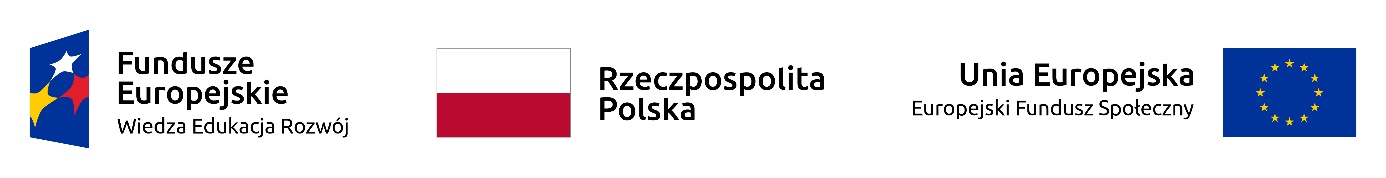 KARTA OCENY MERYTORYCZNEJ WNIOSKU O DOFINANSOWANIE PROJEKTU KONKURSOWEGO 
W RAMACH PO WER INSTYTUCJA PRZYJMUJĄCA WNIOSEK: ………………………………………………………………………………………………NR KONKURSU: POWR.03.05.00-IP.08-00-DOS/2021DATA WPŁYWU WNIOSKU:…………………………………………………………………………………………………………………NR KANCELARYJNY WNIOSKU:.......................................................................................................SUMA KONTROLNA WNIOSKU: ...............................................................................................................TYTUŁ PROJEKTU: .....................................................................................................................................NAZWA WNIOSKODAWCY: ......................................................................................................................OCENIAJĄCY: ..................................................................................................................................................................................						                           .........................................podpis oceniającego									dataCZĘŚĆ A. KRYTERIA MERYTORYCZNE OCENIANE 0-1 CZĘŚĆ A. KRYTERIA MERYTORYCZNE OCENIANE 0-1 CZĘŚĆ A. KRYTERIA MERYTORYCZNE OCENIANE 0-1 CZĘŚĆ A. KRYTERIA MERYTORYCZNE OCENIANE 0-1 CZĘŚĆ A. KRYTERIA MERYTORYCZNE OCENIANE 0-1 CZĘŚĆ A. KRYTERIA MERYTORYCZNE OCENIANE 0-1 CZĘŚĆ A. KRYTERIA MERYTORYCZNE OCENIANE 0-1 CZĘŚĆ A. KRYTERIA MERYTORYCZNE OCENIANE 0-1 CZĘŚĆ A. KRYTERIA MERYTORYCZNE OCENIANE 0-1 CZĘŚĆ A. KRYTERIA MERYTORYCZNE OCENIANE 0-1 CZĘŚĆ A. KRYTERIA MERYTORYCZNE OCENIANE 0-1 CZĘŚĆ A. KRYTERIA MERYTORYCZNE OCENIANE 0-1 CZĘŚĆ A. KRYTERIA MERYTORYCZNE OCENIANE 0-1 CZĘŚĆ A. KRYTERIA MERYTORYCZNE OCENIANE 0-1 CZĘŚĆ A. KRYTERIA MERYTORYCZNE OCENIANE 0-1 CZĘŚĆ A. KRYTERIA MERYTORYCZNE OCENIANE 0-1 CZĘŚĆ A. KRYTERIA MERYTORYCZNE OCENIANE 0-1 CZĘŚĆ A. KRYTERIA MERYTORYCZNE OCENIANE 0-1 CZĘŚĆ A. KRYTERIA MERYTORYCZNE OCENIANE 0-1 CZĘŚĆ A. KRYTERIA MERYTORYCZNE OCENIANE 0-1 CZĘŚĆ A. KRYTERIA MERYTORYCZNE OCENIANE 0-1 CZĘŚĆ A. KRYTERIA MERYTORYCZNE OCENIANE 0-1 CZĘŚĆ A. KRYTERIA MERYTORYCZNE OCENIANE 0-1 CZĘŚĆ A. KRYTERIA MERYTORYCZNE OCENIANE 0-1 CZĘŚĆ A. KRYTERIA MERYTORYCZNE OCENIANE 0-1 CZĘŚĆ A. KRYTERIA MERYTORYCZNE OCENIANE 0-1 CZĘŚĆ A. KRYTERIA MERYTORYCZNE OCENIANE 0-1 CZĘŚĆ A. KRYTERIA MERYTORYCZNE OCENIANE 0-1 CZĘŚĆ A. KRYTERIA MERYTORYCZNE OCENIANE 0-1 CZĘŚĆ A. KRYTERIA MERYTORYCZNE OCENIANE 0-1 CZĘŚĆ A. KRYTERIA MERYTORYCZNE OCENIANE 0-1 Czy wnioskodawca zgodnie ze Szczegółowym Opisem Osi Priorytetowych PO WER jest podmiotem uprawnionym 
do ubiegania się o dofinansowanie w ramach właściwego Działania/Podziałania PO WER lub właściwego naboru 
o ile ustalono w nim kryterium dostępu zawężające listę podmiotów uprawnionych do ubiegania się 
o dofinansowanie?Czy wnioskodawca zgodnie ze Szczegółowym Opisem Osi Priorytetowych PO WER jest podmiotem uprawnionym 
do ubiegania się o dofinansowanie w ramach właściwego Działania/Podziałania PO WER lub właściwego naboru 
o ile ustalono w nim kryterium dostępu zawężające listę podmiotów uprawnionych do ubiegania się 
o dofinansowanie?Czy wnioskodawca zgodnie ze Szczegółowym Opisem Osi Priorytetowych PO WER jest podmiotem uprawnionym 
do ubiegania się o dofinansowanie w ramach właściwego Działania/Podziałania PO WER lub właściwego naboru 
o ile ustalono w nim kryterium dostępu zawężające listę podmiotów uprawnionych do ubiegania się 
o dofinansowanie?Czy wnioskodawca zgodnie ze Szczegółowym Opisem Osi Priorytetowych PO WER jest podmiotem uprawnionym 
do ubiegania się o dofinansowanie w ramach właściwego Działania/Podziałania PO WER lub właściwego naboru 
o ile ustalono w nim kryterium dostępu zawężające listę podmiotów uprawnionych do ubiegania się 
o dofinansowanie?Czy wnioskodawca zgodnie ze Szczegółowym Opisem Osi Priorytetowych PO WER jest podmiotem uprawnionym 
do ubiegania się o dofinansowanie w ramach właściwego Działania/Podziałania PO WER lub właściwego naboru 
o ile ustalono w nim kryterium dostępu zawężające listę podmiotów uprawnionych do ubiegania się 
o dofinansowanie?Czy wnioskodawca zgodnie ze Szczegółowym Opisem Osi Priorytetowych PO WER jest podmiotem uprawnionym 
do ubiegania się o dofinansowanie w ramach właściwego Działania/Podziałania PO WER lub właściwego naboru 
o ile ustalono w nim kryterium dostępu zawężające listę podmiotów uprawnionych do ubiegania się 
o dofinansowanie?Czy wnioskodawca zgodnie ze Szczegółowym Opisem Osi Priorytetowych PO WER jest podmiotem uprawnionym 
do ubiegania się o dofinansowanie w ramach właściwego Działania/Podziałania PO WER lub właściwego naboru 
o ile ustalono w nim kryterium dostępu zawężające listę podmiotów uprawnionych do ubiegania się 
o dofinansowanie?Czy wnioskodawca zgodnie ze Szczegółowym Opisem Osi Priorytetowych PO WER jest podmiotem uprawnionym 
do ubiegania się o dofinansowanie w ramach właściwego Działania/Podziałania PO WER lub właściwego naboru 
o ile ustalono w nim kryterium dostępu zawężające listę podmiotów uprawnionych do ubiegania się 
o dofinansowanie?Czy wnioskodawca zgodnie ze Szczegółowym Opisem Osi Priorytetowych PO WER jest podmiotem uprawnionym 
do ubiegania się o dofinansowanie w ramach właściwego Działania/Podziałania PO WER lub właściwego naboru 
o ile ustalono w nim kryterium dostępu zawężające listę podmiotów uprawnionych do ubiegania się 
o dofinansowanie?Czy wnioskodawca zgodnie ze Szczegółowym Opisem Osi Priorytetowych PO WER jest podmiotem uprawnionym 
do ubiegania się o dofinansowanie w ramach właściwego Działania/Podziałania PO WER lub właściwego naboru 
o ile ustalono w nim kryterium dostępu zawężające listę podmiotów uprawnionych do ubiegania się 
o dofinansowanie?Czy wnioskodawca zgodnie ze Szczegółowym Opisem Osi Priorytetowych PO WER jest podmiotem uprawnionym 
do ubiegania się o dofinansowanie w ramach właściwego Działania/Podziałania PO WER lub właściwego naboru 
o ile ustalono w nim kryterium dostępu zawężające listę podmiotów uprawnionych do ubiegania się 
o dofinansowanie?Czy wnioskodawca zgodnie ze Szczegółowym Opisem Osi Priorytetowych PO WER jest podmiotem uprawnionym 
do ubiegania się o dofinansowanie w ramach właściwego Działania/Podziałania PO WER lub właściwego naboru 
o ile ustalono w nim kryterium dostępu zawężające listę podmiotów uprawnionych do ubiegania się 
o dofinansowanie?Czy wnioskodawca zgodnie ze Szczegółowym Opisem Osi Priorytetowych PO WER jest podmiotem uprawnionym 
do ubiegania się o dofinansowanie w ramach właściwego Działania/Podziałania PO WER lub właściwego naboru 
o ile ustalono w nim kryterium dostępu zawężające listę podmiotów uprawnionych do ubiegania się 
o dofinansowanie?Czy wnioskodawca zgodnie ze Szczegółowym Opisem Osi Priorytetowych PO WER jest podmiotem uprawnionym 
do ubiegania się o dofinansowanie w ramach właściwego Działania/Podziałania PO WER lub właściwego naboru 
o ile ustalono w nim kryterium dostępu zawężające listę podmiotów uprawnionych do ubiegania się 
o dofinansowanie?Czy wnioskodawca zgodnie ze Szczegółowym Opisem Osi Priorytetowych PO WER jest podmiotem uprawnionym 
do ubiegania się o dofinansowanie w ramach właściwego Działania/Podziałania PO WER lub właściwego naboru 
o ile ustalono w nim kryterium dostępu zawężające listę podmiotów uprawnionych do ubiegania się 
o dofinansowanie?Czy wnioskodawca zgodnie ze Szczegółowym Opisem Osi Priorytetowych PO WER jest podmiotem uprawnionym 
do ubiegania się o dofinansowanie w ramach właściwego Działania/Podziałania PO WER lub właściwego naboru 
o ile ustalono w nim kryterium dostępu zawężające listę podmiotów uprawnionych do ubiegania się 
o dofinansowanie?Czy wnioskodawca zgodnie ze Szczegółowym Opisem Osi Priorytetowych PO WER jest podmiotem uprawnionym 
do ubiegania się o dofinansowanie w ramach właściwego Działania/Podziałania PO WER lub właściwego naboru 
o ile ustalono w nim kryterium dostępu zawężające listę podmiotów uprawnionych do ubiegania się 
o dofinansowanie?Czy wnioskodawca zgodnie ze Szczegółowym Opisem Osi Priorytetowych PO WER jest podmiotem uprawnionym 
do ubiegania się o dofinansowanie w ramach właściwego Działania/Podziałania PO WER lub właściwego naboru 
o ile ustalono w nim kryterium dostępu zawężające listę podmiotów uprawnionych do ubiegania się 
o dofinansowanie?Czy wnioskodawca zgodnie ze Szczegółowym Opisem Osi Priorytetowych PO WER jest podmiotem uprawnionym 
do ubiegania się o dofinansowanie w ramach właściwego Działania/Podziałania PO WER lub właściwego naboru 
o ile ustalono w nim kryterium dostępu zawężające listę podmiotów uprawnionych do ubiegania się 
o dofinansowanie?Czy wnioskodawca zgodnie ze Szczegółowym Opisem Osi Priorytetowych PO WER jest podmiotem uprawnionym 
do ubiegania się o dofinansowanie w ramach właściwego Działania/Podziałania PO WER lub właściwego naboru 
o ile ustalono w nim kryterium dostępu zawężające listę podmiotów uprawnionych do ubiegania się 
o dofinansowanie?Czy wnioskodawca zgodnie ze Szczegółowym Opisem Osi Priorytetowych PO WER jest podmiotem uprawnionym 
do ubiegania się o dofinansowanie w ramach właściwego Działania/Podziałania PO WER lub właściwego naboru 
o ile ustalono w nim kryterium dostępu zawężające listę podmiotów uprawnionych do ubiegania się 
o dofinansowanie?Czy wnioskodawca zgodnie ze Szczegółowym Opisem Osi Priorytetowych PO WER jest podmiotem uprawnionym 
do ubiegania się o dofinansowanie w ramach właściwego Działania/Podziałania PO WER lub właściwego naboru 
o ile ustalono w nim kryterium dostępu zawężające listę podmiotów uprawnionych do ubiegania się 
o dofinansowanie?Czy wnioskodawca zgodnie ze Szczegółowym Opisem Osi Priorytetowych PO WER jest podmiotem uprawnionym 
do ubiegania się o dofinansowanie w ramach właściwego Działania/Podziałania PO WER lub właściwego naboru 
o ile ustalono w nim kryterium dostępu zawężające listę podmiotów uprawnionych do ubiegania się 
o dofinansowanie?Czy wnioskodawca zgodnie ze Szczegółowym Opisem Osi Priorytetowych PO WER jest podmiotem uprawnionym 
do ubiegania się o dofinansowanie w ramach właściwego Działania/Podziałania PO WER lub właściwego naboru 
o ile ustalono w nim kryterium dostępu zawężające listę podmiotów uprawnionych do ubiegania się 
o dofinansowanie?Czy wnioskodawca zgodnie ze Szczegółowym Opisem Osi Priorytetowych PO WER jest podmiotem uprawnionym 
do ubiegania się o dofinansowanie w ramach właściwego Działania/Podziałania PO WER lub właściwego naboru 
o ile ustalono w nim kryterium dostępu zawężające listę podmiotów uprawnionych do ubiegania się 
o dofinansowanie?Czy wnioskodawca zgodnie ze Szczegółowym Opisem Osi Priorytetowych PO WER jest podmiotem uprawnionym 
do ubiegania się o dofinansowanie w ramach właściwego Działania/Podziałania PO WER lub właściwego naboru 
o ile ustalono w nim kryterium dostępu zawężające listę podmiotów uprawnionych do ubiegania się 
o dofinansowanie?Czy wnioskodawca zgodnie ze Szczegółowym Opisem Osi Priorytetowych PO WER jest podmiotem uprawnionym 
do ubiegania się o dofinansowanie w ramach właściwego Działania/Podziałania PO WER lub właściwego naboru 
o ile ustalono w nim kryterium dostępu zawężające listę podmiotów uprawnionych do ubiegania się 
o dofinansowanie?Czy wnioskodawca zgodnie ze Szczegółowym Opisem Osi Priorytetowych PO WER jest podmiotem uprawnionym 
do ubiegania się o dofinansowanie w ramach właściwego Działania/Podziałania PO WER lub właściwego naboru 
o ile ustalono w nim kryterium dostępu zawężające listę podmiotów uprawnionych do ubiegania się 
o dofinansowanie?Czy wnioskodawca zgodnie ze Szczegółowym Opisem Osi Priorytetowych PO WER jest podmiotem uprawnionym 
do ubiegania się o dofinansowanie w ramach właściwego Działania/Podziałania PO WER lub właściwego naboru 
o ile ustalono w nim kryterium dostępu zawężające listę podmiotów uprawnionych do ubiegania się 
o dofinansowanie?Czy wnioskodawca zgodnie ze Szczegółowym Opisem Osi Priorytetowych PO WER jest podmiotem uprawnionym 
do ubiegania się o dofinansowanie w ramach właściwego Działania/Podziałania PO WER lub właściwego naboru 
o ile ustalono w nim kryterium dostępu zawężające listę podmiotów uprawnionych do ubiegania się 
o dofinansowanie?Czy wnioskodawca zgodnie ze Szczegółowym Opisem Osi Priorytetowych PO WER jest podmiotem uprawnionym 
do ubiegania się o dofinansowanie w ramach właściwego Działania/Podziałania PO WER lub właściwego naboru 
o ile ustalono w nim kryterium dostępu zawężające listę podmiotów uprawnionych do ubiegania się 
o dofinansowanie?□ Tak □ Tak □ Tak □ Tak □ Tak □ Tak □ Tak □ Tak □ Tak □ Tak □ Tak □ Tak □ Nie □ Nie □ Nie □ Nie □ Nie □ Nie □ Nie □ Nie □ Nie □ Nie □ Nie □ Nie □ Nie □ Nie □ Nie □ Nie □ Nie □ Nie □ Nie Czy w przypadku projektu partnerskiego spełnione zostały wymogi dotyczące:wyboru partnerów, o których mowa w art. 33 ust. 2-4a ustawy z dnia 11 lipca 2014 r. o zasadach realizacji programów w zakresie polityki spójności finansowanych w perspektywie 2014-2020 (o ile dotyczy); utworzenia albo zainicjowania partnerstwa w terminie zgodnym z art. 33 ust. 3 i SzOOP, tj. przed złożeniem wniosku o dofinansowanie albo przed rozpoczęciem realizacji projektu, o ile data ta jest wcześniejsza od daty złożenia wniosku o dofinansowanie?Czy w przypadku projektu partnerskiego spełnione zostały wymogi dotyczące:wyboru partnerów, o których mowa w art. 33 ust. 2-4a ustawy z dnia 11 lipca 2014 r. o zasadach realizacji programów w zakresie polityki spójności finansowanych w perspektywie 2014-2020 (o ile dotyczy); utworzenia albo zainicjowania partnerstwa w terminie zgodnym z art. 33 ust. 3 i SzOOP, tj. przed złożeniem wniosku o dofinansowanie albo przed rozpoczęciem realizacji projektu, o ile data ta jest wcześniejsza od daty złożenia wniosku o dofinansowanie?Czy w przypadku projektu partnerskiego spełnione zostały wymogi dotyczące:wyboru partnerów, o których mowa w art. 33 ust. 2-4a ustawy z dnia 11 lipca 2014 r. o zasadach realizacji programów w zakresie polityki spójności finansowanych w perspektywie 2014-2020 (o ile dotyczy); utworzenia albo zainicjowania partnerstwa w terminie zgodnym z art. 33 ust. 3 i SzOOP, tj. przed złożeniem wniosku o dofinansowanie albo przed rozpoczęciem realizacji projektu, o ile data ta jest wcześniejsza od daty złożenia wniosku o dofinansowanie?Czy w przypadku projektu partnerskiego spełnione zostały wymogi dotyczące:wyboru partnerów, o których mowa w art. 33 ust. 2-4a ustawy z dnia 11 lipca 2014 r. o zasadach realizacji programów w zakresie polityki spójności finansowanych w perspektywie 2014-2020 (o ile dotyczy); utworzenia albo zainicjowania partnerstwa w terminie zgodnym z art. 33 ust. 3 i SzOOP, tj. przed złożeniem wniosku o dofinansowanie albo przed rozpoczęciem realizacji projektu, o ile data ta jest wcześniejsza od daty złożenia wniosku o dofinansowanie?Czy w przypadku projektu partnerskiego spełnione zostały wymogi dotyczące:wyboru partnerów, o których mowa w art. 33 ust. 2-4a ustawy z dnia 11 lipca 2014 r. o zasadach realizacji programów w zakresie polityki spójności finansowanych w perspektywie 2014-2020 (o ile dotyczy); utworzenia albo zainicjowania partnerstwa w terminie zgodnym z art. 33 ust. 3 i SzOOP, tj. przed złożeniem wniosku o dofinansowanie albo przed rozpoczęciem realizacji projektu, o ile data ta jest wcześniejsza od daty złożenia wniosku o dofinansowanie?Czy w przypadku projektu partnerskiego spełnione zostały wymogi dotyczące:wyboru partnerów, o których mowa w art. 33 ust. 2-4a ustawy z dnia 11 lipca 2014 r. o zasadach realizacji programów w zakresie polityki spójności finansowanych w perspektywie 2014-2020 (o ile dotyczy); utworzenia albo zainicjowania partnerstwa w terminie zgodnym z art. 33 ust. 3 i SzOOP, tj. przed złożeniem wniosku o dofinansowanie albo przed rozpoczęciem realizacji projektu, o ile data ta jest wcześniejsza od daty złożenia wniosku o dofinansowanie?Czy w przypadku projektu partnerskiego spełnione zostały wymogi dotyczące:wyboru partnerów, o których mowa w art. 33 ust. 2-4a ustawy z dnia 11 lipca 2014 r. o zasadach realizacji programów w zakresie polityki spójności finansowanych w perspektywie 2014-2020 (o ile dotyczy); utworzenia albo zainicjowania partnerstwa w terminie zgodnym z art. 33 ust. 3 i SzOOP, tj. przed złożeniem wniosku o dofinansowanie albo przed rozpoczęciem realizacji projektu, o ile data ta jest wcześniejsza od daty złożenia wniosku o dofinansowanie?Czy w przypadku projektu partnerskiego spełnione zostały wymogi dotyczące:wyboru partnerów, o których mowa w art. 33 ust. 2-4a ustawy z dnia 11 lipca 2014 r. o zasadach realizacji programów w zakresie polityki spójności finansowanych w perspektywie 2014-2020 (o ile dotyczy); utworzenia albo zainicjowania partnerstwa w terminie zgodnym z art. 33 ust. 3 i SzOOP, tj. przed złożeniem wniosku o dofinansowanie albo przed rozpoczęciem realizacji projektu, o ile data ta jest wcześniejsza od daty złożenia wniosku o dofinansowanie?Czy w przypadku projektu partnerskiego spełnione zostały wymogi dotyczące:wyboru partnerów, o których mowa w art. 33 ust. 2-4a ustawy z dnia 11 lipca 2014 r. o zasadach realizacji programów w zakresie polityki spójności finansowanych w perspektywie 2014-2020 (o ile dotyczy); utworzenia albo zainicjowania partnerstwa w terminie zgodnym z art. 33 ust. 3 i SzOOP, tj. przed złożeniem wniosku o dofinansowanie albo przed rozpoczęciem realizacji projektu, o ile data ta jest wcześniejsza od daty złożenia wniosku o dofinansowanie?Czy w przypadku projektu partnerskiego spełnione zostały wymogi dotyczące:wyboru partnerów, o których mowa w art. 33 ust. 2-4a ustawy z dnia 11 lipca 2014 r. o zasadach realizacji programów w zakresie polityki spójności finansowanych w perspektywie 2014-2020 (o ile dotyczy); utworzenia albo zainicjowania partnerstwa w terminie zgodnym z art. 33 ust. 3 i SzOOP, tj. przed złożeniem wniosku o dofinansowanie albo przed rozpoczęciem realizacji projektu, o ile data ta jest wcześniejsza od daty złożenia wniosku o dofinansowanie?Czy w przypadku projektu partnerskiego spełnione zostały wymogi dotyczące:wyboru partnerów, o których mowa w art. 33 ust. 2-4a ustawy z dnia 11 lipca 2014 r. o zasadach realizacji programów w zakresie polityki spójności finansowanych w perspektywie 2014-2020 (o ile dotyczy); utworzenia albo zainicjowania partnerstwa w terminie zgodnym z art. 33 ust. 3 i SzOOP, tj. przed złożeniem wniosku o dofinansowanie albo przed rozpoczęciem realizacji projektu, o ile data ta jest wcześniejsza od daty złożenia wniosku o dofinansowanie?Czy w przypadku projektu partnerskiego spełnione zostały wymogi dotyczące:wyboru partnerów, o których mowa w art. 33 ust. 2-4a ustawy z dnia 11 lipca 2014 r. o zasadach realizacji programów w zakresie polityki spójności finansowanych w perspektywie 2014-2020 (o ile dotyczy); utworzenia albo zainicjowania partnerstwa w terminie zgodnym z art. 33 ust. 3 i SzOOP, tj. przed złożeniem wniosku o dofinansowanie albo przed rozpoczęciem realizacji projektu, o ile data ta jest wcześniejsza od daty złożenia wniosku o dofinansowanie?Czy w przypadku projektu partnerskiego spełnione zostały wymogi dotyczące:wyboru partnerów, o których mowa w art. 33 ust. 2-4a ustawy z dnia 11 lipca 2014 r. o zasadach realizacji programów w zakresie polityki spójności finansowanych w perspektywie 2014-2020 (o ile dotyczy); utworzenia albo zainicjowania partnerstwa w terminie zgodnym z art. 33 ust. 3 i SzOOP, tj. przed złożeniem wniosku o dofinansowanie albo przed rozpoczęciem realizacji projektu, o ile data ta jest wcześniejsza od daty złożenia wniosku o dofinansowanie?Czy w przypadku projektu partnerskiego spełnione zostały wymogi dotyczące:wyboru partnerów, o których mowa w art. 33 ust. 2-4a ustawy z dnia 11 lipca 2014 r. o zasadach realizacji programów w zakresie polityki spójności finansowanych w perspektywie 2014-2020 (o ile dotyczy); utworzenia albo zainicjowania partnerstwa w terminie zgodnym z art. 33 ust. 3 i SzOOP, tj. przed złożeniem wniosku o dofinansowanie albo przed rozpoczęciem realizacji projektu, o ile data ta jest wcześniejsza od daty złożenia wniosku o dofinansowanie?Czy w przypadku projektu partnerskiego spełnione zostały wymogi dotyczące:wyboru partnerów, o których mowa w art. 33 ust. 2-4a ustawy z dnia 11 lipca 2014 r. o zasadach realizacji programów w zakresie polityki spójności finansowanych w perspektywie 2014-2020 (o ile dotyczy); utworzenia albo zainicjowania partnerstwa w terminie zgodnym z art. 33 ust. 3 i SzOOP, tj. przed złożeniem wniosku o dofinansowanie albo przed rozpoczęciem realizacji projektu, o ile data ta jest wcześniejsza od daty złożenia wniosku o dofinansowanie?Czy w przypadku projektu partnerskiego spełnione zostały wymogi dotyczące:wyboru partnerów, o których mowa w art. 33 ust. 2-4a ustawy z dnia 11 lipca 2014 r. o zasadach realizacji programów w zakresie polityki spójności finansowanych w perspektywie 2014-2020 (o ile dotyczy); utworzenia albo zainicjowania partnerstwa w terminie zgodnym z art. 33 ust. 3 i SzOOP, tj. przed złożeniem wniosku o dofinansowanie albo przed rozpoczęciem realizacji projektu, o ile data ta jest wcześniejsza od daty złożenia wniosku o dofinansowanie?Czy w przypadku projektu partnerskiego spełnione zostały wymogi dotyczące:wyboru partnerów, o których mowa w art. 33 ust. 2-4a ustawy z dnia 11 lipca 2014 r. o zasadach realizacji programów w zakresie polityki spójności finansowanych w perspektywie 2014-2020 (o ile dotyczy); utworzenia albo zainicjowania partnerstwa w terminie zgodnym z art. 33 ust. 3 i SzOOP, tj. przed złożeniem wniosku o dofinansowanie albo przed rozpoczęciem realizacji projektu, o ile data ta jest wcześniejsza od daty złożenia wniosku o dofinansowanie?Czy w przypadku projektu partnerskiego spełnione zostały wymogi dotyczące:wyboru partnerów, o których mowa w art. 33 ust. 2-4a ustawy z dnia 11 lipca 2014 r. o zasadach realizacji programów w zakresie polityki spójności finansowanych w perspektywie 2014-2020 (o ile dotyczy); utworzenia albo zainicjowania partnerstwa w terminie zgodnym z art. 33 ust. 3 i SzOOP, tj. przed złożeniem wniosku o dofinansowanie albo przed rozpoczęciem realizacji projektu, o ile data ta jest wcześniejsza od daty złożenia wniosku o dofinansowanie?Czy w przypadku projektu partnerskiego spełnione zostały wymogi dotyczące:wyboru partnerów, o których mowa w art. 33 ust. 2-4a ustawy z dnia 11 lipca 2014 r. o zasadach realizacji programów w zakresie polityki spójności finansowanych w perspektywie 2014-2020 (o ile dotyczy); utworzenia albo zainicjowania partnerstwa w terminie zgodnym z art. 33 ust. 3 i SzOOP, tj. przed złożeniem wniosku o dofinansowanie albo przed rozpoczęciem realizacji projektu, o ile data ta jest wcześniejsza od daty złożenia wniosku o dofinansowanie?Czy w przypadku projektu partnerskiego spełnione zostały wymogi dotyczące:wyboru partnerów, o których mowa w art. 33 ust. 2-4a ustawy z dnia 11 lipca 2014 r. o zasadach realizacji programów w zakresie polityki spójności finansowanych w perspektywie 2014-2020 (o ile dotyczy); utworzenia albo zainicjowania partnerstwa w terminie zgodnym z art. 33 ust. 3 i SzOOP, tj. przed złożeniem wniosku o dofinansowanie albo przed rozpoczęciem realizacji projektu, o ile data ta jest wcześniejsza od daty złożenia wniosku o dofinansowanie?Czy w przypadku projektu partnerskiego spełnione zostały wymogi dotyczące:wyboru partnerów, o których mowa w art. 33 ust. 2-4a ustawy z dnia 11 lipca 2014 r. o zasadach realizacji programów w zakresie polityki spójności finansowanych w perspektywie 2014-2020 (o ile dotyczy); utworzenia albo zainicjowania partnerstwa w terminie zgodnym z art. 33 ust. 3 i SzOOP, tj. przed złożeniem wniosku o dofinansowanie albo przed rozpoczęciem realizacji projektu, o ile data ta jest wcześniejsza od daty złożenia wniosku o dofinansowanie?Czy w przypadku projektu partnerskiego spełnione zostały wymogi dotyczące:wyboru partnerów, o których mowa w art. 33 ust. 2-4a ustawy z dnia 11 lipca 2014 r. o zasadach realizacji programów w zakresie polityki spójności finansowanych w perspektywie 2014-2020 (o ile dotyczy); utworzenia albo zainicjowania partnerstwa w terminie zgodnym z art. 33 ust. 3 i SzOOP, tj. przed złożeniem wniosku o dofinansowanie albo przed rozpoczęciem realizacji projektu, o ile data ta jest wcześniejsza od daty złożenia wniosku o dofinansowanie?Czy w przypadku projektu partnerskiego spełnione zostały wymogi dotyczące:wyboru partnerów, o których mowa w art. 33 ust. 2-4a ustawy z dnia 11 lipca 2014 r. o zasadach realizacji programów w zakresie polityki spójności finansowanych w perspektywie 2014-2020 (o ile dotyczy); utworzenia albo zainicjowania partnerstwa w terminie zgodnym z art. 33 ust. 3 i SzOOP, tj. przed złożeniem wniosku o dofinansowanie albo przed rozpoczęciem realizacji projektu, o ile data ta jest wcześniejsza od daty złożenia wniosku o dofinansowanie?Czy w przypadku projektu partnerskiego spełnione zostały wymogi dotyczące:wyboru partnerów, o których mowa w art. 33 ust. 2-4a ustawy z dnia 11 lipca 2014 r. o zasadach realizacji programów w zakresie polityki spójności finansowanych w perspektywie 2014-2020 (o ile dotyczy); utworzenia albo zainicjowania partnerstwa w terminie zgodnym z art. 33 ust. 3 i SzOOP, tj. przed złożeniem wniosku o dofinansowanie albo przed rozpoczęciem realizacji projektu, o ile data ta jest wcześniejsza od daty złożenia wniosku o dofinansowanie?Czy w przypadku projektu partnerskiego spełnione zostały wymogi dotyczące:wyboru partnerów, o których mowa w art. 33 ust. 2-4a ustawy z dnia 11 lipca 2014 r. o zasadach realizacji programów w zakresie polityki spójności finansowanych w perspektywie 2014-2020 (o ile dotyczy); utworzenia albo zainicjowania partnerstwa w terminie zgodnym z art. 33 ust. 3 i SzOOP, tj. przed złożeniem wniosku o dofinansowanie albo przed rozpoczęciem realizacji projektu, o ile data ta jest wcześniejsza od daty złożenia wniosku o dofinansowanie?Czy w przypadku projektu partnerskiego spełnione zostały wymogi dotyczące:wyboru partnerów, o których mowa w art. 33 ust. 2-4a ustawy z dnia 11 lipca 2014 r. o zasadach realizacji programów w zakresie polityki spójności finansowanych w perspektywie 2014-2020 (o ile dotyczy); utworzenia albo zainicjowania partnerstwa w terminie zgodnym z art. 33 ust. 3 i SzOOP, tj. przed złożeniem wniosku o dofinansowanie albo przed rozpoczęciem realizacji projektu, o ile data ta jest wcześniejsza od daty złożenia wniosku o dofinansowanie?Czy w przypadku projektu partnerskiego spełnione zostały wymogi dotyczące:wyboru partnerów, o których mowa w art. 33 ust. 2-4a ustawy z dnia 11 lipca 2014 r. o zasadach realizacji programów w zakresie polityki spójności finansowanych w perspektywie 2014-2020 (o ile dotyczy); utworzenia albo zainicjowania partnerstwa w terminie zgodnym z art. 33 ust. 3 i SzOOP, tj. przed złożeniem wniosku o dofinansowanie albo przed rozpoczęciem realizacji projektu, o ile data ta jest wcześniejsza od daty złożenia wniosku o dofinansowanie?Czy w przypadku projektu partnerskiego spełnione zostały wymogi dotyczące:wyboru partnerów, o których mowa w art. 33 ust. 2-4a ustawy z dnia 11 lipca 2014 r. o zasadach realizacji programów w zakresie polityki spójności finansowanych w perspektywie 2014-2020 (o ile dotyczy); utworzenia albo zainicjowania partnerstwa w terminie zgodnym z art. 33 ust. 3 i SzOOP, tj. przed złożeniem wniosku o dofinansowanie albo przed rozpoczęciem realizacji projektu, o ile data ta jest wcześniejsza od daty złożenia wniosku o dofinansowanie?Czy w przypadku projektu partnerskiego spełnione zostały wymogi dotyczące:wyboru partnerów, o których mowa w art. 33 ust. 2-4a ustawy z dnia 11 lipca 2014 r. o zasadach realizacji programów w zakresie polityki spójności finansowanych w perspektywie 2014-2020 (o ile dotyczy); utworzenia albo zainicjowania partnerstwa w terminie zgodnym z art. 33 ust. 3 i SzOOP, tj. przed złożeniem wniosku o dofinansowanie albo przed rozpoczęciem realizacji projektu, o ile data ta jest wcześniejsza od daty złożenia wniosku o dofinansowanie?Czy w przypadku projektu partnerskiego spełnione zostały wymogi dotyczące:wyboru partnerów, o których mowa w art. 33 ust. 2-4a ustawy z dnia 11 lipca 2014 r. o zasadach realizacji programów w zakresie polityki spójności finansowanych w perspektywie 2014-2020 (o ile dotyczy); utworzenia albo zainicjowania partnerstwa w terminie zgodnym z art. 33 ust. 3 i SzOOP, tj. przed złożeniem wniosku o dofinansowanie albo przed rozpoczęciem realizacji projektu, o ile data ta jest wcześniejsza od daty złożenia wniosku o dofinansowanie?Czy w przypadku projektu partnerskiego spełnione zostały wymogi dotyczące:wyboru partnerów, o których mowa w art. 33 ust. 2-4a ustawy z dnia 11 lipca 2014 r. o zasadach realizacji programów w zakresie polityki spójności finansowanych w perspektywie 2014-2020 (o ile dotyczy); utworzenia albo zainicjowania partnerstwa w terminie zgodnym z art. 33 ust. 3 i SzOOP, tj. przed złożeniem wniosku o dofinansowanie albo przed rozpoczęciem realizacji projektu, o ile data ta jest wcześniejsza od daty złożenia wniosku o dofinansowanie?□ Tak□ Tak□ Tak□ Tak□ Tak□ Tak□ Tak□ Tak□ Tak□ Tak□ Tak□ Tak□ Tak□ Tak□ Tak□ Tak□ NIE□ NIE□ NIE□ NIE□ NIE□ NIE□ NIE□ Nie dotyczy □ Nie dotyczy □ Nie dotyczy □ Nie dotyczy □ Nie dotyczy □ Nie dotyczy □ Nie dotyczy □ Nie dotyczy Czy wnioskodawca oraz partnerzy krajowi (o ile dotyczy), ponoszący wydatki w danym projekcie z EFS, posiadają łączny obrót za ostatni zatwierdzony rok obrotowy zgodnie z ustawą z dnia 29 września 1994 r. o rachunkowości 
(t.j. Dz. U. z 2021 r. poz. 217, z późn. zm.) (jeśli dotyczy) lub za ostatni zamknięty i zatwierdzony rok kalendarzowy równy lub wyższy od średnich rocznych wydatków w ocenianym projekcie?Kryterium nie dotyczy jednostek sektora finansów publicznych (jsfp), w tym projektów partnerskich, w których jsfp występują jako wnioskodawca (lider) - kryterium obrotu nie jest wówczas badane*. W przypadku podmiotów niebędących jednostkami sektora finansów publicznych jako obroty należy rozumieć wartość przychodów (w tym przychodów osiągniętych z tytułu otrzymanego dofinansowania na realizację projektów) osiągniętych w ostatnim zatwierdzonym roku przez danego wnioskodawcę/ partnera (o ile dotyczy) na dzień składania wniosku o dofinansowanie. W przypadku partnerstwa kilku podmiotów badany jest łączny obrót wszystkich podmiotów wchodzących w skład partnerstwa nie będących jsfp.Czy wnioskodawca oraz partnerzy krajowi (o ile dotyczy), ponoszący wydatki w danym projekcie z EFS, posiadają łączny obrót za ostatni zatwierdzony rok obrotowy zgodnie z ustawą z dnia 29 września 1994 r. o rachunkowości 
(t.j. Dz. U. z 2021 r. poz. 217, z późn. zm.) (jeśli dotyczy) lub za ostatni zamknięty i zatwierdzony rok kalendarzowy równy lub wyższy od średnich rocznych wydatków w ocenianym projekcie?Kryterium nie dotyczy jednostek sektora finansów publicznych (jsfp), w tym projektów partnerskich, w których jsfp występują jako wnioskodawca (lider) - kryterium obrotu nie jest wówczas badane*. W przypadku podmiotów niebędących jednostkami sektora finansów publicznych jako obroty należy rozumieć wartość przychodów (w tym przychodów osiągniętych z tytułu otrzymanego dofinansowania na realizację projektów) osiągniętych w ostatnim zatwierdzonym roku przez danego wnioskodawcę/ partnera (o ile dotyczy) na dzień składania wniosku o dofinansowanie. W przypadku partnerstwa kilku podmiotów badany jest łączny obrót wszystkich podmiotów wchodzących w skład partnerstwa nie będących jsfp.Czy wnioskodawca oraz partnerzy krajowi (o ile dotyczy), ponoszący wydatki w danym projekcie z EFS, posiadają łączny obrót za ostatni zatwierdzony rok obrotowy zgodnie z ustawą z dnia 29 września 1994 r. o rachunkowości 
(t.j. Dz. U. z 2021 r. poz. 217, z późn. zm.) (jeśli dotyczy) lub za ostatni zamknięty i zatwierdzony rok kalendarzowy równy lub wyższy od średnich rocznych wydatków w ocenianym projekcie?Kryterium nie dotyczy jednostek sektora finansów publicznych (jsfp), w tym projektów partnerskich, w których jsfp występują jako wnioskodawca (lider) - kryterium obrotu nie jest wówczas badane*. W przypadku podmiotów niebędących jednostkami sektora finansów publicznych jako obroty należy rozumieć wartość przychodów (w tym przychodów osiągniętych z tytułu otrzymanego dofinansowania na realizację projektów) osiągniętych w ostatnim zatwierdzonym roku przez danego wnioskodawcę/ partnera (o ile dotyczy) na dzień składania wniosku o dofinansowanie. W przypadku partnerstwa kilku podmiotów badany jest łączny obrót wszystkich podmiotów wchodzących w skład partnerstwa nie będących jsfp.Czy wnioskodawca oraz partnerzy krajowi (o ile dotyczy), ponoszący wydatki w danym projekcie z EFS, posiadają łączny obrót za ostatni zatwierdzony rok obrotowy zgodnie z ustawą z dnia 29 września 1994 r. o rachunkowości 
(t.j. Dz. U. z 2021 r. poz. 217, z późn. zm.) (jeśli dotyczy) lub za ostatni zamknięty i zatwierdzony rok kalendarzowy równy lub wyższy od średnich rocznych wydatków w ocenianym projekcie?Kryterium nie dotyczy jednostek sektora finansów publicznych (jsfp), w tym projektów partnerskich, w których jsfp występują jako wnioskodawca (lider) - kryterium obrotu nie jest wówczas badane*. W przypadku podmiotów niebędących jednostkami sektora finansów publicznych jako obroty należy rozumieć wartość przychodów (w tym przychodów osiągniętych z tytułu otrzymanego dofinansowania na realizację projektów) osiągniętych w ostatnim zatwierdzonym roku przez danego wnioskodawcę/ partnera (o ile dotyczy) na dzień składania wniosku o dofinansowanie. W przypadku partnerstwa kilku podmiotów badany jest łączny obrót wszystkich podmiotów wchodzących w skład partnerstwa nie będących jsfp.Czy wnioskodawca oraz partnerzy krajowi (o ile dotyczy), ponoszący wydatki w danym projekcie z EFS, posiadają łączny obrót za ostatni zatwierdzony rok obrotowy zgodnie z ustawą z dnia 29 września 1994 r. o rachunkowości 
(t.j. Dz. U. z 2021 r. poz. 217, z późn. zm.) (jeśli dotyczy) lub za ostatni zamknięty i zatwierdzony rok kalendarzowy równy lub wyższy od średnich rocznych wydatków w ocenianym projekcie?Kryterium nie dotyczy jednostek sektora finansów publicznych (jsfp), w tym projektów partnerskich, w których jsfp występują jako wnioskodawca (lider) - kryterium obrotu nie jest wówczas badane*. W przypadku podmiotów niebędących jednostkami sektora finansów publicznych jako obroty należy rozumieć wartość przychodów (w tym przychodów osiągniętych z tytułu otrzymanego dofinansowania na realizację projektów) osiągniętych w ostatnim zatwierdzonym roku przez danego wnioskodawcę/ partnera (o ile dotyczy) na dzień składania wniosku o dofinansowanie. W przypadku partnerstwa kilku podmiotów badany jest łączny obrót wszystkich podmiotów wchodzących w skład partnerstwa nie będących jsfp.Czy wnioskodawca oraz partnerzy krajowi (o ile dotyczy), ponoszący wydatki w danym projekcie z EFS, posiadają łączny obrót za ostatni zatwierdzony rok obrotowy zgodnie z ustawą z dnia 29 września 1994 r. o rachunkowości 
(t.j. Dz. U. z 2021 r. poz. 217, z późn. zm.) (jeśli dotyczy) lub za ostatni zamknięty i zatwierdzony rok kalendarzowy równy lub wyższy od średnich rocznych wydatków w ocenianym projekcie?Kryterium nie dotyczy jednostek sektora finansów publicznych (jsfp), w tym projektów partnerskich, w których jsfp występują jako wnioskodawca (lider) - kryterium obrotu nie jest wówczas badane*. W przypadku podmiotów niebędących jednostkami sektora finansów publicznych jako obroty należy rozumieć wartość przychodów (w tym przychodów osiągniętych z tytułu otrzymanego dofinansowania na realizację projektów) osiągniętych w ostatnim zatwierdzonym roku przez danego wnioskodawcę/ partnera (o ile dotyczy) na dzień składania wniosku o dofinansowanie. W przypadku partnerstwa kilku podmiotów badany jest łączny obrót wszystkich podmiotów wchodzących w skład partnerstwa nie będących jsfp.Czy wnioskodawca oraz partnerzy krajowi (o ile dotyczy), ponoszący wydatki w danym projekcie z EFS, posiadają łączny obrót za ostatni zatwierdzony rok obrotowy zgodnie z ustawą z dnia 29 września 1994 r. o rachunkowości 
(t.j. Dz. U. z 2021 r. poz. 217, z późn. zm.) (jeśli dotyczy) lub za ostatni zamknięty i zatwierdzony rok kalendarzowy równy lub wyższy od średnich rocznych wydatków w ocenianym projekcie?Kryterium nie dotyczy jednostek sektora finansów publicznych (jsfp), w tym projektów partnerskich, w których jsfp występują jako wnioskodawca (lider) - kryterium obrotu nie jest wówczas badane*. W przypadku podmiotów niebędących jednostkami sektora finansów publicznych jako obroty należy rozumieć wartość przychodów (w tym przychodów osiągniętych z tytułu otrzymanego dofinansowania na realizację projektów) osiągniętych w ostatnim zatwierdzonym roku przez danego wnioskodawcę/ partnera (o ile dotyczy) na dzień składania wniosku o dofinansowanie. W przypadku partnerstwa kilku podmiotów badany jest łączny obrót wszystkich podmiotów wchodzących w skład partnerstwa nie będących jsfp.Czy wnioskodawca oraz partnerzy krajowi (o ile dotyczy), ponoszący wydatki w danym projekcie z EFS, posiadają łączny obrót za ostatni zatwierdzony rok obrotowy zgodnie z ustawą z dnia 29 września 1994 r. o rachunkowości 
(t.j. Dz. U. z 2021 r. poz. 217, z późn. zm.) (jeśli dotyczy) lub za ostatni zamknięty i zatwierdzony rok kalendarzowy równy lub wyższy od średnich rocznych wydatków w ocenianym projekcie?Kryterium nie dotyczy jednostek sektora finansów publicznych (jsfp), w tym projektów partnerskich, w których jsfp występują jako wnioskodawca (lider) - kryterium obrotu nie jest wówczas badane*. W przypadku podmiotów niebędących jednostkami sektora finansów publicznych jako obroty należy rozumieć wartość przychodów (w tym przychodów osiągniętych z tytułu otrzymanego dofinansowania na realizację projektów) osiągniętych w ostatnim zatwierdzonym roku przez danego wnioskodawcę/ partnera (o ile dotyczy) na dzień składania wniosku o dofinansowanie. W przypadku partnerstwa kilku podmiotów badany jest łączny obrót wszystkich podmiotów wchodzących w skład partnerstwa nie będących jsfp.Czy wnioskodawca oraz partnerzy krajowi (o ile dotyczy), ponoszący wydatki w danym projekcie z EFS, posiadają łączny obrót za ostatni zatwierdzony rok obrotowy zgodnie z ustawą z dnia 29 września 1994 r. o rachunkowości 
(t.j. Dz. U. z 2021 r. poz. 217, z późn. zm.) (jeśli dotyczy) lub za ostatni zamknięty i zatwierdzony rok kalendarzowy równy lub wyższy od średnich rocznych wydatków w ocenianym projekcie?Kryterium nie dotyczy jednostek sektora finansów publicznych (jsfp), w tym projektów partnerskich, w których jsfp występują jako wnioskodawca (lider) - kryterium obrotu nie jest wówczas badane*. W przypadku podmiotów niebędących jednostkami sektora finansów publicznych jako obroty należy rozumieć wartość przychodów (w tym przychodów osiągniętych z tytułu otrzymanego dofinansowania na realizację projektów) osiągniętych w ostatnim zatwierdzonym roku przez danego wnioskodawcę/ partnera (o ile dotyczy) na dzień składania wniosku o dofinansowanie. W przypadku partnerstwa kilku podmiotów badany jest łączny obrót wszystkich podmiotów wchodzących w skład partnerstwa nie będących jsfp.Czy wnioskodawca oraz partnerzy krajowi (o ile dotyczy), ponoszący wydatki w danym projekcie z EFS, posiadają łączny obrót za ostatni zatwierdzony rok obrotowy zgodnie z ustawą z dnia 29 września 1994 r. o rachunkowości 
(t.j. Dz. U. z 2021 r. poz. 217, z późn. zm.) (jeśli dotyczy) lub za ostatni zamknięty i zatwierdzony rok kalendarzowy równy lub wyższy od średnich rocznych wydatków w ocenianym projekcie?Kryterium nie dotyczy jednostek sektora finansów publicznych (jsfp), w tym projektów partnerskich, w których jsfp występują jako wnioskodawca (lider) - kryterium obrotu nie jest wówczas badane*. W przypadku podmiotów niebędących jednostkami sektora finansów publicznych jako obroty należy rozumieć wartość przychodów (w tym przychodów osiągniętych z tytułu otrzymanego dofinansowania na realizację projektów) osiągniętych w ostatnim zatwierdzonym roku przez danego wnioskodawcę/ partnera (o ile dotyczy) na dzień składania wniosku o dofinansowanie. W przypadku partnerstwa kilku podmiotów badany jest łączny obrót wszystkich podmiotów wchodzących w skład partnerstwa nie będących jsfp.Czy wnioskodawca oraz partnerzy krajowi (o ile dotyczy), ponoszący wydatki w danym projekcie z EFS, posiadają łączny obrót za ostatni zatwierdzony rok obrotowy zgodnie z ustawą z dnia 29 września 1994 r. o rachunkowości 
(t.j. Dz. U. z 2021 r. poz. 217, z późn. zm.) (jeśli dotyczy) lub za ostatni zamknięty i zatwierdzony rok kalendarzowy równy lub wyższy od średnich rocznych wydatków w ocenianym projekcie?Kryterium nie dotyczy jednostek sektora finansów publicznych (jsfp), w tym projektów partnerskich, w których jsfp występują jako wnioskodawca (lider) - kryterium obrotu nie jest wówczas badane*. W przypadku podmiotów niebędących jednostkami sektora finansów publicznych jako obroty należy rozumieć wartość przychodów (w tym przychodów osiągniętych z tytułu otrzymanego dofinansowania na realizację projektów) osiągniętych w ostatnim zatwierdzonym roku przez danego wnioskodawcę/ partnera (o ile dotyczy) na dzień składania wniosku o dofinansowanie. W przypadku partnerstwa kilku podmiotów badany jest łączny obrót wszystkich podmiotów wchodzących w skład partnerstwa nie będących jsfp.Czy wnioskodawca oraz partnerzy krajowi (o ile dotyczy), ponoszący wydatki w danym projekcie z EFS, posiadają łączny obrót za ostatni zatwierdzony rok obrotowy zgodnie z ustawą z dnia 29 września 1994 r. o rachunkowości 
(t.j. Dz. U. z 2021 r. poz. 217, z późn. zm.) (jeśli dotyczy) lub za ostatni zamknięty i zatwierdzony rok kalendarzowy równy lub wyższy od średnich rocznych wydatków w ocenianym projekcie?Kryterium nie dotyczy jednostek sektora finansów publicznych (jsfp), w tym projektów partnerskich, w których jsfp występują jako wnioskodawca (lider) - kryterium obrotu nie jest wówczas badane*. W przypadku podmiotów niebędących jednostkami sektora finansów publicznych jako obroty należy rozumieć wartość przychodów (w tym przychodów osiągniętych z tytułu otrzymanego dofinansowania na realizację projektów) osiągniętych w ostatnim zatwierdzonym roku przez danego wnioskodawcę/ partnera (o ile dotyczy) na dzień składania wniosku o dofinansowanie. W przypadku partnerstwa kilku podmiotów badany jest łączny obrót wszystkich podmiotów wchodzących w skład partnerstwa nie będących jsfp.Czy wnioskodawca oraz partnerzy krajowi (o ile dotyczy), ponoszący wydatki w danym projekcie z EFS, posiadają łączny obrót za ostatni zatwierdzony rok obrotowy zgodnie z ustawą z dnia 29 września 1994 r. o rachunkowości 
(t.j. Dz. U. z 2021 r. poz. 217, z późn. zm.) (jeśli dotyczy) lub za ostatni zamknięty i zatwierdzony rok kalendarzowy równy lub wyższy od średnich rocznych wydatków w ocenianym projekcie?Kryterium nie dotyczy jednostek sektora finansów publicznych (jsfp), w tym projektów partnerskich, w których jsfp występują jako wnioskodawca (lider) - kryterium obrotu nie jest wówczas badane*. W przypadku podmiotów niebędących jednostkami sektora finansów publicznych jako obroty należy rozumieć wartość przychodów (w tym przychodów osiągniętych z tytułu otrzymanego dofinansowania na realizację projektów) osiągniętych w ostatnim zatwierdzonym roku przez danego wnioskodawcę/ partnera (o ile dotyczy) na dzień składania wniosku o dofinansowanie. W przypadku partnerstwa kilku podmiotów badany jest łączny obrót wszystkich podmiotów wchodzących w skład partnerstwa nie będących jsfp.Czy wnioskodawca oraz partnerzy krajowi (o ile dotyczy), ponoszący wydatki w danym projekcie z EFS, posiadają łączny obrót za ostatni zatwierdzony rok obrotowy zgodnie z ustawą z dnia 29 września 1994 r. o rachunkowości 
(t.j. Dz. U. z 2021 r. poz. 217, z późn. zm.) (jeśli dotyczy) lub za ostatni zamknięty i zatwierdzony rok kalendarzowy równy lub wyższy od średnich rocznych wydatków w ocenianym projekcie?Kryterium nie dotyczy jednostek sektora finansów publicznych (jsfp), w tym projektów partnerskich, w których jsfp występują jako wnioskodawca (lider) - kryterium obrotu nie jest wówczas badane*. W przypadku podmiotów niebędących jednostkami sektora finansów publicznych jako obroty należy rozumieć wartość przychodów (w tym przychodów osiągniętych z tytułu otrzymanego dofinansowania na realizację projektów) osiągniętych w ostatnim zatwierdzonym roku przez danego wnioskodawcę/ partnera (o ile dotyczy) na dzień składania wniosku o dofinansowanie. W przypadku partnerstwa kilku podmiotów badany jest łączny obrót wszystkich podmiotów wchodzących w skład partnerstwa nie będących jsfp.Czy wnioskodawca oraz partnerzy krajowi (o ile dotyczy), ponoszący wydatki w danym projekcie z EFS, posiadają łączny obrót za ostatni zatwierdzony rok obrotowy zgodnie z ustawą z dnia 29 września 1994 r. o rachunkowości 
(t.j. Dz. U. z 2021 r. poz. 217, z późn. zm.) (jeśli dotyczy) lub za ostatni zamknięty i zatwierdzony rok kalendarzowy równy lub wyższy od średnich rocznych wydatków w ocenianym projekcie?Kryterium nie dotyczy jednostek sektora finansów publicznych (jsfp), w tym projektów partnerskich, w których jsfp występują jako wnioskodawca (lider) - kryterium obrotu nie jest wówczas badane*. W przypadku podmiotów niebędących jednostkami sektora finansów publicznych jako obroty należy rozumieć wartość przychodów (w tym przychodów osiągniętych z tytułu otrzymanego dofinansowania na realizację projektów) osiągniętych w ostatnim zatwierdzonym roku przez danego wnioskodawcę/ partnera (o ile dotyczy) na dzień składania wniosku o dofinansowanie. W przypadku partnerstwa kilku podmiotów badany jest łączny obrót wszystkich podmiotów wchodzących w skład partnerstwa nie będących jsfp.Czy wnioskodawca oraz partnerzy krajowi (o ile dotyczy), ponoszący wydatki w danym projekcie z EFS, posiadają łączny obrót za ostatni zatwierdzony rok obrotowy zgodnie z ustawą z dnia 29 września 1994 r. o rachunkowości 
(t.j. Dz. U. z 2021 r. poz. 217, z późn. zm.) (jeśli dotyczy) lub za ostatni zamknięty i zatwierdzony rok kalendarzowy równy lub wyższy od średnich rocznych wydatków w ocenianym projekcie?Kryterium nie dotyczy jednostek sektora finansów publicznych (jsfp), w tym projektów partnerskich, w których jsfp występują jako wnioskodawca (lider) - kryterium obrotu nie jest wówczas badane*. W przypadku podmiotów niebędących jednostkami sektora finansów publicznych jako obroty należy rozumieć wartość przychodów (w tym przychodów osiągniętych z tytułu otrzymanego dofinansowania na realizację projektów) osiągniętych w ostatnim zatwierdzonym roku przez danego wnioskodawcę/ partnera (o ile dotyczy) na dzień składania wniosku o dofinansowanie. W przypadku partnerstwa kilku podmiotów badany jest łączny obrót wszystkich podmiotów wchodzących w skład partnerstwa nie będących jsfp.Czy wnioskodawca oraz partnerzy krajowi (o ile dotyczy), ponoszący wydatki w danym projekcie z EFS, posiadają łączny obrót za ostatni zatwierdzony rok obrotowy zgodnie z ustawą z dnia 29 września 1994 r. o rachunkowości 
(t.j. Dz. U. z 2021 r. poz. 217, z późn. zm.) (jeśli dotyczy) lub za ostatni zamknięty i zatwierdzony rok kalendarzowy równy lub wyższy od średnich rocznych wydatków w ocenianym projekcie?Kryterium nie dotyczy jednostek sektora finansów publicznych (jsfp), w tym projektów partnerskich, w których jsfp występują jako wnioskodawca (lider) - kryterium obrotu nie jest wówczas badane*. W przypadku podmiotów niebędących jednostkami sektora finansów publicznych jako obroty należy rozumieć wartość przychodów (w tym przychodów osiągniętych z tytułu otrzymanego dofinansowania na realizację projektów) osiągniętych w ostatnim zatwierdzonym roku przez danego wnioskodawcę/ partnera (o ile dotyczy) na dzień składania wniosku o dofinansowanie. W przypadku partnerstwa kilku podmiotów badany jest łączny obrót wszystkich podmiotów wchodzących w skład partnerstwa nie będących jsfp.Czy wnioskodawca oraz partnerzy krajowi (o ile dotyczy), ponoszący wydatki w danym projekcie z EFS, posiadają łączny obrót za ostatni zatwierdzony rok obrotowy zgodnie z ustawą z dnia 29 września 1994 r. o rachunkowości 
(t.j. Dz. U. z 2021 r. poz. 217, z późn. zm.) (jeśli dotyczy) lub za ostatni zamknięty i zatwierdzony rok kalendarzowy równy lub wyższy od średnich rocznych wydatków w ocenianym projekcie?Kryterium nie dotyczy jednostek sektora finansów publicznych (jsfp), w tym projektów partnerskich, w których jsfp występują jako wnioskodawca (lider) - kryterium obrotu nie jest wówczas badane*. W przypadku podmiotów niebędących jednostkami sektora finansów publicznych jako obroty należy rozumieć wartość przychodów (w tym przychodów osiągniętych z tytułu otrzymanego dofinansowania na realizację projektów) osiągniętych w ostatnim zatwierdzonym roku przez danego wnioskodawcę/ partnera (o ile dotyczy) na dzień składania wniosku o dofinansowanie. W przypadku partnerstwa kilku podmiotów badany jest łączny obrót wszystkich podmiotów wchodzących w skład partnerstwa nie będących jsfp.Czy wnioskodawca oraz partnerzy krajowi (o ile dotyczy), ponoszący wydatki w danym projekcie z EFS, posiadają łączny obrót za ostatni zatwierdzony rok obrotowy zgodnie z ustawą z dnia 29 września 1994 r. o rachunkowości 
(t.j. Dz. U. z 2021 r. poz. 217, z późn. zm.) (jeśli dotyczy) lub za ostatni zamknięty i zatwierdzony rok kalendarzowy równy lub wyższy od średnich rocznych wydatków w ocenianym projekcie?Kryterium nie dotyczy jednostek sektora finansów publicznych (jsfp), w tym projektów partnerskich, w których jsfp występują jako wnioskodawca (lider) - kryterium obrotu nie jest wówczas badane*. W przypadku podmiotów niebędących jednostkami sektora finansów publicznych jako obroty należy rozumieć wartość przychodów (w tym przychodów osiągniętych z tytułu otrzymanego dofinansowania na realizację projektów) osiągniętych w ostatnim zatwierdzonym roku przez danego wnioskodawcę/ partnera (o ile dotyczy) na dzień składania wniosku o dofinansowanie. W przypadku partnerstwa kilku podmiotów badany jest łączny obrót wszystkich podmiotów wchodzących w skład partnerstwa nie będących jsfp.Czy wnioskodawca oraz partnerzy krajowi (o ile dotyczy), ponoszący wydatki w danym projekcie z EFS, posiadają łączny obrót za ostatni zatwierdzony rok obrotowy zgodnie z ustawą z dnia 29 września 1994 r. o rachunkowości 
(t.j. Dz. U. z 2021 r. poz. 217, z późn. zm.) (jeśli dotyczy) lub za ostatni zamknięty i zatwierdzony rok kalendarzowy równy lub wyższy od średnich rocznych wydatków w ocenianym projekcie?Kryterium nie dotyczy jednostek sektora finansów publicznych (jsfp), w tym projektów partnerskich, w których jsfp występują jako wnioskodawca (lider) - kryterium obrotu nie jest wówczas badane*. W przypadku podmiotów niebędących jednostkami sektora finansów publicznych jako obroty należy rozumieć wartość przychodów (w tym przychodów osiągniętych z tytułu otrzymanego dofinansowania na realizację projektów) osiągniętych w ostatnim zatwierdzonym roku przez danego wnioskodawcę/ partnera (o ile dotyczy) na dzień składania wniosku o dofinansowanie. W przypadku partnerstwa kilku podmiotów badany jest łączny obrót wszystkich podmiotów wchodzących w skład partnerstwa nie będących jsfp.Czy wnioskodawca oraz partnerzy krajowi (o ile dotyczy), ponoszący wydatki w danym projekcie z EFS, posiadają łączny obrót za ostatni zatwierdzony rok obrotowy zgodnie z ustawą z dnia 29 września 1994 r. o rachunkowości 
(t.j. Dz. U. z 2021 r. poz. 217, z późn. zm.) (jeśli dotyczy) lub za ostatni zamknięty i zatwierdzony rok kalendarzowy równy lub wyższy od średnich rocznych wydatków w ocenianym projekcie?Kryterium nie dotyczy jednostek sektora finansów publicznych (jsfp), w tym projektów partnerskich, w których jsfp występują jako wnioskodawca (lider) - kryterium obrotu nie jest wówczas badane*. W przypadku podmiotów niebędących jednostkami sektora finansów publicznych jako obroty należy rozumieć wartość przychodów (w tym przychodów osiągniętych z tytułu otrzymanego dofinansowania na realizację projektów) osiągniętych w ostatnim zatwierdzonym roku przez danego wnioskodawcę/ partnera (o ile dotyczy) na dzień składania wniosku o dofinansowanie. W przypadku partnerstwa kilku podmiotów badany jest łączny obrót wszystkich podmiotów wchodzących w skład partnerstwa nie będących jsfp.Czy wnioskodawca oraz partnerzy krajowi (o ile dotyczy), ponoszący wydatki w danym projekcie z EFS, posiadają łączny obrót za ostatni zatwierdzony rok obrotowy zgodnie z ustawą z dnia 29 września 1994 r. o rachunkowości 
(t.j. Dz. U. z 2021 r. poz. 217, z późn. zm.) (jeśli dotyczy) lub za ostatni zamknięty i zatwierdzony rok kalendarzowy równy lub wyższy od średnich rocznych wydatków w ocenianym projekcie?Kryterium nie dotyczy jednostek sektora finansów publicznych (jsfp), w tym projektów partnerskich, w których jsfp występują jako wnioskodawca (lider) - kryterium obrotu nie jest wówczas badane*. W przypadku podmiotów niebędących jednostkami sektora finansów publicznych jako obroty należy rozumieć wartość przychodów (w tym przychodów osiągniętych z tytułu otrzymanego dofinansowania na realizację projektów) osiągniętych w ostatnim zatwierdzonym roku przez danego wnioskodawcę/ partnera (o ile dotyczy) na dzień składania wniosku o dofinansowanie. W przypadku partnerstwa kilku podmiotów badany jest łączny obrót wszystkich podmiotów wchodzących w skład partnerstwa nie będących jsfp.Czy wnioskodawca oraz partnerzy krajowi (o ile dotyczy), ponoszący wydatki w danym projekcie z EFS, posiadają łączny obrót za ostatni zatwierdzony rok obrotowy zgodnie z ustawą z dnia 29 września 1994 r. o rachunkowości 
(t.j. Dz. U. z 2021 r. poz. 217, z późn. zm.) (jeśli dotyczy) lub za ostatni zamknięty i zatwierdzony rok kalendarzowy równy lub wyższy od średnich rocznych wydatków w ocenianym projekcie?Kryterium nie dotyczy jednostek sektora finansów publicznych (jsfp), w tym projektów partnerskich, w których jsfp występują jako wnioskodawca (lider) - kryterium obrotu nie jest wówczas badane*. W przypadku podmiotów niebędących jednostkami sektora finansów publicznych jako obroty należy rozumieć wartość przychodów (w tym przychodów osiągniętych z tytułu otrzymanego dofinansowania na realizację projektów) osiągniętych w ostatnim zatwierdzonym roku przez danego wnioskodawcę/ partnera (o ile dotyczy) na dzień składania wniosku o dofinansowanie. W przypadku partnerstwa kilku podmiotów badany jest łączny obrót wszystkich podmiotów wchodzących w skład partnerstwa nie będących jsfp.Czy wnioskodawca oraz partnerzy krajowi (o ile dotyczy), ponoszący wydatki w danym projekcie z EFS, posiadają łączny obrót za ostatni zatwierdzony rok obrotowy zgodnie z ustawą z dnia 29 września 1994 r. o rachunkowości 
(t.j. Dz. U. z 2021 r. poz. 217, z późn. zm.) (jeśli dotyczy) lub za ostatni zamknięty i zatwierdzony rok kalendarzowy równy lub wyższy od średnich rocznych wydatków w ocenianym projekcie?Kryterium nie dotyczy jednostek sektora finansów publicznych (jsfp), w tym projektów partnerskich, w których jsfp występują jako wnioskodawca (lider) - kryterium obrotu nie jest wówczas badane*. W przypadku podmiotów niebędących jednostkami sektora finansów publicznych jako obroty należy rozumieć wartość przychodów (w tym przychodów osiągniętych z tytułu otrzymanego dofinansowania na realizację projektów) osiągniętych w ostatnim zatwierdzonym roku przez danego wnioskodawcę/ partnera (o ile dotyczy) na dzień składania wniosku o dofinansowanie. W przypadku partnerstwa kilku podmiotów badany jest łączny obrót wszystkich podmiotów wchodzących w skład partnerstwa nie będących jsfp.Czy wnioskodawca oraz partnerzy krajowi (o ile dotyczy), ponoszący wydatki w danym projekcie z EFS, posiadają łączny obrót za ostatni zatwierdzony rok obrotowy zgodnie z ustawą z dnia 29 września 1994 r. o rachunkowości 
(t.j. Dz. U. z 2021 r. poz. 217, z późn. zm.) (jeśli dotyczy) lub za ostatni zamknięty i zatwierdzony rok kalendarzowy równy lub wyższy od średnich rocznych wydatków w ocenianym projekcie?Kryterium nie dotyczy jednostek sektora finansów publicznych (jsfp), w tym projektów partnerskich, w których jsfp występują jako wnioskodawca (lider) - kryterium obrotu nie jest wówczas badane*. W przypadku podmiotów niebędących jednostkami sektora finansów publicznych jako obroty należy rozumieć wartość przychodów (w tym przychodów osiągniętych z tytułu otrzymanego dofinansowania na realizację projektów) osiągniętych w ostatnim zatwierdzonym roku przez danego wnioskodawcę/ partnera (o ile dotyczy) na dzień składania wniosku o dofinansowanie. W przypadku partnerstwa kilku podmiotów badany jest łączny obrót wszystkich podmiotów wchodzących w skład partnerstwa nie będących jsfp.Czy wnioskodawca oraz partnerzy krajowi (o ile dotyczy), ponoszący wydatki w danym projekcie z EFS, posiadają łączny obrót za ostatni zatwierdzony rok obrotowy zgodnie z ustawą z dnia 29 września 1994 r. o rachunkowości 
(t.j. Dz. U. z 2021 r. poz. 217, z późn. zm.) (jeśli dotyczy) lub za ostatni zamknięty i zatwierdzony rok kalendarzowy równy lub wyższy od średnich rocznych wydatków w ocenianym projekcie?Kryterium nie dotyczy jednostek sektora finansów publicznych (jsfp), w tym projektów partnerskich, w których jsfp występują jako wnioskodawca (lider) - kryterium obrotu nie jest wówczas badane*. W przypadku podmiotów niebędących jednostkami sektora finansów publicznych jako obroty należy rozumieć wartość przychodów (w tym przychodów osiągniętych z tytułu otrzymanego dofinansowania na realizację projektów) osiągniętych w ostatnim zatwierdzonym roku przez danego wnioskodawcę/ partnera (o ile dotyczy) na dzień składania wniosku o dofinansowanie. W przypadku partnerstwa kilku podmiotów badany jest łączny obrót wszystkich podmiotów wchodzących w skład partnerstwa nie będących jsfp.Czy wnioskodawca oraz partnerzy krajowi (o ile dotyczy), ponoszący wydatki w danym projekcie z EFS, posiadają łączny obrót za ostatni zatwierdzony rok obrotowy zgodnie z ustawą z dnia 29 września 1994 r. o rachunkowości 
(t.j. Dz. U. z 2021 r. poz. 217, z późn. zm.) (jeśli dotyczy) lub za ostatni zamknięty i zatwierdzony rok kalendarzowy równy lub wyższy od średnich rocznych wydatków w ocenianym projekcie?Kryterium nie dotyczy jednostek sektora finansów publicznych (jsfp), w tym projektów partnerskich, w których jsfp występują jako wnioskodawca (lider) - kryterium obrotu nie jest wówczas badane*. W przypadku podmiotów niebędących jednostkami sektora finansów publicznych jako obroty należy rozumieć wartość przychodów (w tym przychodów osiągniętych z tytułu otrzymanego dofinansowania na realizację projektów) osiągniętych w ostatnim zatwierdzonym roku przez danego wnioskodawcę/ partnera (o ile dotyczy) na dzień składania wniosku o dofinansowanie. W przypadku partnerstwa kilku podmiotów badany jest łączny obrót wszystkich podmiotów wchodzących w skład partnerstwa nie będących jsfp.Czy wnioskodawca oraz partnerzy krajowi (o ile dotyczy), ponoszący wydatki w danym projekcie z EFS, posiadają łączny obrót za ostatni zatwierdzony rok obrotowy zgodnie z ustawą z dnia 29 września 1994 r. o rachunkowości 
(t.j. Dz. U. z 2021 r. poz. 217, z późn. zm.) (jeśli dotyczy) lub za ostatni zamknięty i zatwierdzony rok kalendarzowy równy lub wyższy od średnich rocznych wydatków w ocenianym projekcie?Kryterium nie dotyczy jednostek sektora finansów publicznych (jsfp), w tym projektów partnerskich, w których jsfp występują jako wnioskodawca (lider) - kryterium obrotu nie jest wówczas badane*. W przypadku podmiotów niebędących jednostkami sektora finansów publicznych jako obroty należy rozumieć wartość przychodów (w tym przychodów osiągniętych z tytułu otrzymanego dofinansowania na realizację projektów) osiągniętych w ostatnim zatwierdzonym roku przez danego wnioskodawcę/ partnera (o ile dotyczy) na dzień składania wniosku o dofinansowanie. W przypadku partnerstwa kilku podmiotów badany jest łączny obrót wszystkich podmiotów wchodzących w skład partnerstwa nie będących jsfp.Czy wnioskodawca oraz partnerzy krajowi (o ile dotyczy), ponoszący wydatki w danym projekcie z EFS, posiadają łączny obrót za ostatni zatwierdzony rok obrotowy zgodnie z ustawą z dnia 29 września 1994 r. o rachunkowości 
(t.j. Dz. U. z 2021 r. poz. 217, z późn. zm.) (jeśli dotyczy) lub za ostatni zamknięty i zatwierdzony rok kalendarzowy równy lub wyższy od średnich rocznych wydatków w ocenianym projekcie?Kryterium nie dotyczy jednostek sektora finansów publicznych (jsfp), w tym projektów partnerskich, w których jsfp występują jako wnioskodawca (lider) - kryterium obrotu nie jest wówczas badane*. W przypadku podmiotów niebędących jednostkami sektora finansów publicznych jako obroty należy rozumieć wartość przychodów (w tym przychodów osiągniętych z tytułu otrzymanego dofinansowania na realizację projektów) osiągniętych w ostatnim zatwierdzonym roku przez danego wnioskodawcę/ partnera (o ile dotyczy) na dzień składania wniosku o dofinansowanie. W przypadku partnerstwa kilku podmiotów badany jest łączny obrót wszystkich podmiotów wchodzących w skład partnerstwa nie będących jsfp.Czy wnioskodawca oraz partnerzy krajowi (o ile dotyczy), ponoszący wydatki w danym projekcie z EFS, posiadają łączny obrót za ostatni zatwierdzony rok obrotowy zgodnie z ustawą z dnia 29 września 1994 r. o rachunkowości 
(t.j. Dz. U. z 2021 r. poz. 217, z późn. zm.) (jeśli dotyczy) lub za ostatni zamknięty i zatwierdzony rok kalendarzowy równy lub wyższy od średnich rocznych wydatków w ocenianym projekcie?Kryterium nie dotyczy jednostek sektora finansów publicznych (jsfp), w tym projektów partnerskich, w których jsfp występują jako wnioskodawca (lider) - kryterium obrotu nie jest wówczas badane*. W przypadku podmiotów niebędących jednostkami sektora finansów publicznych jako obroty należy rozumieć wartość przychodów (w tym przychodów osiągniętych z tytułu otrzymanego dofinansowania na realizację projektów) osiągniętych w ostatnim zatwierdzonym roku przez danego wnioskodawcę/ partnera (o ile dotyczy) na dzień składania wniosku o dofinansowanie. W przypadku partnerstwa kilku podmiotów badany jest łączny obrót wszystkich podmiotów wchodzących w skład partnerstwa nie będących jsfp.Czy wnioskodawca oraz partnerzy krajowi (o ile dotyczy), ponoszący wydatki w danym projekcie z EFS, posiadają łączny obrót za ostatni zatwierdzony rok obrotowy zgodnie z ustawą z dnia 29 września 1994 r. o rachunkowości 
(t.j. Dz. U. z 2021 r. poz. 217, z późn. zm.) (jeśli dotyczy) lub za ostatni zamknięty i zatwierdzony rok kalendarzowy równy lub wyższy od średnich rocznych wydatków w ocenianym projekcie?Kryterium nie dotyczy jednostek sektora finansów publicznych (jsfp), w tym projektów partnerskich, w których jsfp występują jako wnioskodawca (lider) - kryterium obrotu nie jest wówczas badane*. W przypadku podmiotów niebędących jednostkami sektora finansów publicznych jako obroty należy rozumieć wartość przychodów (w tym przychodów osiągniętych z tytułu otrzymanego dofinansowania na realizację projektów) osiągniętych w ostatnim zatwierdzonym roku przez danego wnioskodawcę/ partnera (o ile dotyczy) na dzień składania wniosku o dofinansowanie. W przypadku partnerstwa kilku podmiotów badany jest łączny obrót wszystkich podmiotów wchodzących w skład partnerstwa nie będących jsfp.□ Tak□ Tak□ Tak□ Tak□ Tak□ Tak□ Tak□ Tak□ Tak□ Tak□ Tak□ Tak□ Tak□ Tak□ Tak□ Tak□ NIE□ NIE□ NIE□ NIE□ NIE□ NIE□ NIE□ Nie dotyczy □ Nie dotyczy □ Nie dotyczy □ Nie dotyczy □ Nie dotyczy □ Nie dotyczy □ Nie dotyczy □ Nie dotyczy Z wnioskodawcą lub partnerem/ partnerami (o ile dotyczy) nie rozwiązano w trybie natychmiastowym umowy o dofinansowanie projektu realizowanego ze środków PO WER z przyczyn leżących po jego stronie. Kryterium nie dotyczy jednostek sektora finansów publicznych (jsfp).Za przyczyny leżące po stronie wnioskodawcy lub partnera/partnerów, w efekcie których doszło do rozwiązania umowy uznaje się następujące sytuacje:Wnioskodawca/partner dopuścił się poważnych nieprawidłowości finansowych, w szczególności wykorzystał przekazane środki na cel inny niż określony w projekcie lub niezgodnie z umową,Wnioskodawca/partner złożył lub posłużył się fałszywym oświadczeniem lub podrobionymi, przerobionymi lub stwierdzającymi nieprawdę dokumentami w celu uzyskania dofinansowania w ramach umowy, w tym uznania za kwalifikowalne wydatków ponoszonych w ramach projektu,Wnioskodawca/partner ze swojej winy nie rozpoczął realizacji projektu w ciągu 3 miesięcy od ustalonej we wniosku początkowej daty okresu realizacji projektu.Z wnioskodawcą lub partnerem/ partnerami (o ile dotyczy) nie rozwiązano w trybie natychmiastowym umowy o dofinansowanie projektu realizowanego ze środków PO WER z przyczyn leżących po jego stronie. Kryterium nie dotyczy jednostek sektora finansów publicznych (jsfp).Za przyczyny leżące po stronie wnioskodawcy lub partnera/partnerów, w efekcie których doszło do rozwiązania umowy uznaje się następujące sytuacje:Wnioskodawca/partner dopuścił się poważnych nieprawidłowości finansowych, w szczególności wykorzystał przekazane środki na cel inny niż określony w projekcie lub niezgodnie z umową,Wnioskodawca/partner złożył lub posłużył się fałszywym oświadczeniem lub podrobionymi, przerobionymi lub stwierdzającymi nieprawdę dokumentami w celu uzyskania dofinansowania w ramach umowy, w tym uznania za kwalifikowalne wydatków ponoszonych w ramach projektu,Wnioskodawca/partner ze swojej winy nie rozpoczął realizacji projektu w ciągu 3 miesięcy od ustalonej we wniosku początkowej daty okresu realizacji projektu.Z wnioskodawcą lub partnerem/ partnerami (o ile dotyczy) nie rozwiązano w trybie natychmiastowym umowy o dofinansowanie projektu realizowanego ze środków PO WER z przyczyn leżących po jego stronie. Kryterium nie dotyczy jednostek sektora finansów publicznych (jsfp).Za przyczyny leżące po stronie wnioskodawcy lub partnera/partnerów, w efekcie których doszło do rozwiązania umowy uznaje się następujące sytuacje:Wnioskodawca/partner dopuścił się poważnych nieprawidłowości finansowych, w szczególności wykorzystał przekazane środki na cel inny niż określony w projekcie lub niezgodnie z umową,Wnioskodawca/partner złożył lub posłużył się fałszywym oświadczeniem lub podrobionymi, przerobionymi lub stwierdzającymi nieprawdę dokumentami w celu uzyskania dofinansowania w ramach umowy, w tym uznania za kwalifikowalne wydatków ponoszonych w ramach projektu,Wnioskodawca/partner ze swojej winy nie rozpoczął realizacji projektu w ciągu 3 miesięcy od ustalonej we wniosku początkowej daty okresu realizacji projektu.Z wnioskodawcą lub partnerem/ partnerami (o ile dotyczy) nie rozwiązano w trybie natychmiastowym umowy o dofinansowanie projektu realizowanego ze środków PO WER z przyczyn leżących po jego stronie. Kryterium nie dotyczy jednostek sektora finansów publicznych (jsfp).Za przyczyny leżące po stronie wnioskodawcy lub partnera/partnerów, w efekcie których doszło do rozwiązania umowy uznaje się następujące sytuacje:Wnioskodawca/partner dopuścił się poważnych nieprawidłowości finansowych, w szczególności wykorzystał przekazane środki na cel inny niż określony w projekcie lub niezgodnie z umową,Wnioskodawca/partner złożył lub posłużył się fałszywym oświadczeniem lub podrobionymi, przerobionymi lub stwierdzającymi nieprawdę dokumentami w celu uzyskania dofinansowania w ramach umowy, w tym uznania za kwalifikowalne wydatków ponoszonych w ramach projektu,Wnioskodawca/partner ze swojej winy nie rozpoczął realizacji projektu w ciągu 3 miesięcy od ustalonej we wniosku początkowej daty okresu realizacji projektu.Z wnioskodawcą lub partnerem/ partnerami (o ile dotyczy) nie rozwiązano w trybie natychmiastowym umowy o dofinansowanie projektu realizowanego ze środków PO WER z przyczyn leżących po jego stronie. Kryterium nie dotyczy jednostek sektora finansów publicznych (jsfp).Za przyczyny leżące po stronie wnioskodawcy lub partnera/partnerów, w efekcie których doszło do rozwiązania umowy uznaje się następujące sytuacje:Wnioskodawca/partner dopuścił się poważnych nieprawidłowości finansowych, w szczególności wykorzystał przekazane środki na cel inny niż określony w projekcie lub niezgodnie z umową,Wnioskodawca/partner złożył lub posłużył się fałszywym oświadczeniem lub podrobionymi, przerobionymi lub stwierdzającymi nieprawdę dokumentami w celu uzyskania dofinansowania w ramach umowy, w tym uznania za kwalifikowalne wydatków ponoszonych w ramach projektu,Wnioskodawca/partner ze swojej winy nie rozpoczął realizacji projektu w ciągu 3 miesięcy od ustalonej we wniosku początkowej daty okresu realizacji projektu.Z wnioskodawcą lub partnerem/ partnerami (o ile dotyczy) nie rozwiązano w trybie natychmiastowym umowy o dofinansowanie projektu realizowanego ze środków PO WER z przyczyn leżących po jego stronie. Kryterium nie dotyczy jednostek sektora finansów publicznych (jsfp).Za przyczyny leżące po stronie wnioskodawcy lub partnera/partnerów, w efekcie których doszło do rozwiązania umowy uznaje się następujące sytuacje:Wnioskodawca/partner dopuścił się poważnych nieprawidłowości finansowych, w szczególności wykorzystał przekazane środki na cel inny niż określony w projekcie lub niezgodnie z umową,Wnioskodawca/partner złożył lub posłużył się fałszywym oświadczeniem lub podrobionymi, przerobionymi lub stwierdzającymi nieprawdę dokumentami w celu uzyskania dofinansowania w ramach umowy, w tym uznania za kwalifikowalne wydatków ponoszonych w ramach projektu,Wnioskodawca/partner ze swojej winy nie rozpoczął realizacji projektu w ciągu 3 miesięcy od ustalonej we wniosku początkowej daty okresu realizacji projektu.Z wnioskodawcą lub partnerem/ partnerami (o ile dotyczy) nie rozwiązano w trybie natychmiastowym umowy o dofinansowanie projektu realizowanego ze środków PO WER z przyczyn leżących po jego stronie. Kryterium nie dotyczy jednostek sektora finansów publicznych (jsfp).Za przyczyny leżące po stronie wnioskodawcy lub partnera/partnerów, w efekcie których doszło do rozwiązania umowy uznaje się następujące sytuacje:Wnioskodawca/partner dopuścił się poważnych nieprawidłowości finansowych, w szczególności wykorzystał przekazane środki na cel inny niż określony w projekcie lub niezgodnie z umową,Wnioskodawca/partner złożył lub posłużył się fałszywym oświadczeniem lub podrobionymi, przerobionymi lub stwierdzającymi nieprawdę dokumentami w celu uzyskania dofinansowania w ramach umowy, w tym uznania za kwalifikowalne wydatków ponoszonych w ramach projektu,Wnioskodawca/partner ze swojej winy nie rozpoczął realizacji projektu w ciągu 3 miesięcy od ustalonej we wniosku początkowej daty okresu realizacji projektu.Z wnioskodawcą lub partnerem/ partnerami (o ile dotyczy) nie rozwiązano w trybie natychmiastowym umowy o dofinansowanie projektu realizowanego ze środków PO WER z przyczyn leżących po jego stronie. Kryterium nie dotyczy jednostek sektora finansów publicznych (jsfp).Za przyczyny leżące po stronie wnioskodawcy lub partnera/partnerów, w efekcie których doszło do rozwiązania umowy uznaje się następujące sytuacje:Wnioskodawca/partner dopuścił się poważnych nieprawidłowości finansowych, w szczególności wykorzystał przekazane środki na cel inny niż określony w projekcie lub niezgodnie z umową,Wnioskodawca/partner złożył lub posłużył się fałszywym oświadczeniem lub podrobionymi, przerobionymi lub stwierdzającymi nieprawdę dokumentami w celu uzyskania dofinansowania w ramach umowy, w tym uznania za kwalifikowalne wydatków ponoszonych w ramach projektu,Wnioskodawca/partner ze swojej winy nie rozpoczął realizacji projektu w ciągu 3 miesięcy od ustalonej we wniosku początkowej daty okresu realizacji projektu.Z wnioskodawcą lub partnerem/ partnerami (o ile dotyczy) nie rozwiązano w trybie natychmiastowym umowy o dofinansowanie projektu realizowanego ze środków PO WER z przyczyn leżących po jego stronie. Kryterium nie dotyczy jednostek sektora finansów publicznych (jsfp).Za przyczyny leżące po stronie wnioskodawcy lub partnera/partnerów, w efekcie których doszło do rozwiązania umowy uznaje się następujące sytuacje:Wnioskodawca/partner dopuścił się poważnych nieprawidłowości finansowych, w szczególności wykorzystał przekazane środki na cel inny niż określony w projekcie lub niezgodnie z umową,Wnioskodawca/partner złożył lub posłużył się fałszywym oświadczeniem lub podrobionymi, przerobionymi lub stwierdzającymi nieprawdę dokumentami w celu uzyskania dofinansowania w ramach umowy, w tym uznania za kwalifikowalne wydatków ponoszonych w ramach projektu,Wnioskodawca/partner ze swojej winy nie rozpoczął realizacji projektu w ciągu 3 miesięcy od ustalonej we wniosku początkowej daty okresu realizacji projektu.Z wnioskodawcą lub partnerem/ partnerami (o ile dotyczy) nie rozwiązano w trybie natychmiastowym umowy o dofinansowanie projektu realizowanego ze środków PO WER z przyczyn leżących po jego stronie. Kryterium nie dotyczy jednostek sektora finansów publicznych (jsfp).Za przyczyny leżące po stronie wnioskodawcy lub partnera/partnerów, w efekcie których doszło do rozwiązania umowy uznaje się następujące sytuacje:Wnioskodawca/partner dopuścił się poważnych nieprawidłowości finansowych, w szczególności wykorzystał przekazane środki na cel inny niż określony w projekcie lub niezgodnie z umową,Wnioskodawca/partner złożył lub posłużył się fałszywym oświadczeniem lub podrobionymi, przerobionymi lub stwierdzającymi nieprawdę dokumentami w celu uzyskania dofinansowania w ramach umowy, w tym uznania za kwalifikowalne wydatków ponoszonych w ramach projektu,Wnioskodawca/partner ze swojej winy nie rozpoczął realizacji projektu w ciągu 3 miesięcy od ustalonej we wniosku początkowej daty okresu realizacji projektu.Z wnioskodawcą lub partnerem/ partnerami (o ile dotyczy) nie rozwiązano w trybie natychmiastowym umowy o dofinansowanie projektu realizowanego ze środków PO WER z przyczyn leżących po jego stronie. Kryterium nie dotyczy jednostek sektora finansów publicznych (jsfp).Za przyczyny leżące po stronie wnioskodawcy lub partnera/partnerów, w efekcie których doszło do rozwiązania umowy uznaje się następujące sytuacje:Wnioskodawca/partner dopuścił się poważnych nieprawidłowości finansowych, w szczególności wykorzystał przekazane środki na cel inny niż określony w projekcie lub niezgodnie z umową,Wnioskodawca/partner złożył lub posłużył się fałszywym oświadczeniem lub podrobionymi, przerobionymi lub stwierdzającymi nieprawdę dokumentami w celu uzyskania dofinansowania w ramach umowy, w tym uznania za kwalifikowalne wydatków ponoszonych w ramach projektu,Wnioskodawca/partner ze swojej winy nie rozpoczął realizacji projektu w ciągu 3 miesięcy od ustalonej we wniosku początkowej daty okresu realizacji projektu.Z wnioskodawcą lub partnerem/ partnerami (o ile dotyczy) nie rozwiązano w trybie natychmiastowym umowy o dofinansowanie projektu realizowanego ze środków PO WER z przyczyn leżących po jego stronie. Kryterium nie dotyczy jednostek sektora finansów publicznych (jsfp).Za przyczyny leżące po stronie wnioskodawcy lub partnera/partnerów, w efekcie których doszło do rozwiązania umowy uznaje się następujące sytuacje:Wnioskodawca/partner dopuścił się poważnych nieprawidłowości finansowych, w szczególności wykorzystał przekazane środki na cel inny niż określony w projekcie lub niezgodnie z umową,Wnioskodawca/partner złożył lub posłużył się fałszywym oświadczeniem lub podrobionymi, przerobionymi lub stwierdzającymi nieprawdę dokumentami w celu uzyskania dofinansowania w ramach umowy, w tym uznania za kwalifikowalne wydatków ponoszonych w ramach projektu,Wnioskodawca/partner ze swojej winy nie rozpoczął realizacji projektu w ciągu 3 miesięcy od ustalonej we wniosku początkowej daty okresu realizacji projektu.Z wnioskodawcą lub partnerem/ partnerami (o ile dotyczy) nie rozwiązano w trybie natychmiastowym umowy o dofinansowanie projektu realizowanego ze środków PO WER z przyczyn leżących po jego stronie. Kryterium nie dotyczy jednostek sektora finansów publicznych (jsfp).Za przyczyny leżące po stronie wnioskodawcy lub partnera/partnerów, w efekcie których doszło do rozwiązania umowy uznaje się następujące sytuacje:Wnioskodawca/partner dopuścił się poważnych nieprawidłowości finansowych, w szczególności wykorzystał przekazane środki na cel inny niż określony w projekcie lub niezgodnie z umową,Wnioskodawca/partner złożył lub posłużył się fałszywym oświadczeniem lub podrobionymi, przerobionymi lub stwierdzającymi nieprawdę dokumentami w celu uzyskania dofinansowania w ramach umowy, w tym uznania za kwalifikowalne wydatków ponoszonych w ramach projektu,Wnioskodawca/partner ze swojej winy nie rozpoczął realizacji projektu w ciągu 3 miesięcy od ustalonej we wniosku początkowej daty okresu realizacji projektu.Z wnioskodawcą lub partnerem/ partnerami (o ile dotyczy) nie rozwiązano w trybie natychmiastowym umowy o dofinansowanie projektu realizowanego ze środków PO WER z przyczyn leżących po jego stronie. Kryterium nie dotyczy jednostek sektora finansów publicznych (jsfp).Za przyczyny leżące po stronie wnioskodawcy lub partnera/partnerów, w efekcie których doszło do rozwiązania umowy uznaje się następujące sytuacje:Wnioskodawca/partner dopuścił się poważnych nieprawidłowości finansowych, w szczególności wykorzystał przekazane środki na cel inny niż określony w projekcie lub niezgodnie z umową,Wnioskodawca/partner złożył lub posłużył się fałszywym oświadczeniem lub podrobionymi, przerobionymi lub stwierdzającymi nieprawdę dokumentami w celu uzyskania dofinansowania w ramach umowy, w tym uznania za kwalifikowalne wydatków ponoszonych w ramach projektu,Wnioskodawca/partner ze swojej winy nie rozpoczął realizacji projektu w ciągu 3 miesięcy od ustalonej we wniosku początkowej daty okresu realizacji projektu.Z wnioskodawcą lub partnerem/ partnerami (o ile dotyczy) nie rozwiązano w trybie natychmiastowym umowy o dofinansowanie projektu realizowanego ze środków PO WER z przyczyn leżących po jego stronie. Kryterium nie dotyczy jednostek sektora finansów publicznych (jsfp).Za przyczyny leżące po stronie wnioskodawcy lub partnera/partnerów, w efekcie których doszło do rozwiązania umowy uznaje się następujące sytuacje:Wnioskodawca/partner dopuścił się poważnych nieprawidłowości finansowych, w szczególności wykorzystał przekazane środki na cel inny niż określony w projekcie lub niezgodnie z umową,Wnioskodawca/partner złożył lub posłużył się fałszywym oświadczeniem lub podrobionymi, przerobionymi lub stwierdzającymi nieprawdę dokumentami w celu uzyskania dofinansowania w ramach umowy, w tym uznania za kwalifikowalne wydatków ponoszonych w ramach projektu,Wnioskodawca/partner ze swojej winy nie rozpoczął realizacji projektu w ciągu 3 miesięcy od ustalonej we wniosku początkowej daty okresu realizacji projektu.Z wnioskodawcą lub partnerem/ partnerami (o ile dotyczy) nie rozwiązano w trybie natychmiastowym umowy o dofinansowanie projektu realizowanego ze środków PO WER z przyczyn leżących po jego stronie. Kryterium nie dotyczy jednostek sektora finansów publicznych (jsfp).Za przyczyny leżące po stronie wnioskodawcy lub partnera/partnerów, w efekcie których doszło do rozwiązania umowy uznaje się następujące sytuacje:Wnioskodawca/partner dopuścił się poważnych nieprawidłowości finansowych, w szczególności wykorzystał przekazane środki na cel inny niż określony w projekcie lub niezgodnie z umową,Wnioskodawca/partner złożył lub posłużył się fałszywym oświadczeniem lub podrobionymi, przerobionymi lub stwierdzającymi nieprawdę dokumentami w celu uzyskania dofinansowania w ramach umowy, w tym uznania za kwalifikowalne wydatków ponoszonych w ramach projektu,Wnioskodawca/partner ze swojej winy nie rozpoczął realizacji projektu w ciągu 3 miesięcy od ustalonej we wniosku początkowej daty okresu realizacji projektu.Z wnioskodawcą lub partnerem/ partnerami (o ile dotyczy) nie rozwiązano w trybie natychmiastowym umowy o dofinansowanie projektu realizowanego ze środków PO WER z przyczyn leżących po jego stronie. Kryterium nie dotyczy jednostek sektora finansów publicznych (jsfp).Za przyczyny leżące po stronie wnioskodawcy lub partnera/partnerów, w efekcie których doszło do rozwiązania umowy uznaje się następujące sytuacje:Wnioskodawca/partner dopuścił się poważnych nieprawidłowości finansowych, w szczególności wykorzystał przekazane środki na cel inny niż określony w projekcie lub niezgodnie z umową,Wnioskodawca/partner złożył lub posłużył się fałszywym oświadczeniem lub podrobionymi, przerobionymi lub stwierdzającymi nieprawdę dokumentami w celu uzyskania dofinansowania w ramach umowy, w tym uznania za kwalifikowalne wydatków ponoszonych w ramach projektu,Wnioskodawca/partner ze swojej winy nie rozpoczął realizacji projektu w ciągu 3 miesięcy od ustalonej we wniosku początkowej daty okresu realizacji projektu.Z wnioskodawcą lub partnerem/ partnerami (o ile dotyczy) nie rozwiązano w trybie natychmiastowym umowy o dofinansowanie projektu realizowanego ze środków PO WER z przyczyn leżących po jego stronie. Kryterium nie dotyczy jednostek sektora finansów publicznych (jsfp).Za przyczyny leżące po stronie wnioskodawcy lub partnera/partnerów, w efekcie których doszło do rozwiązania umowy uznaje się następujące sytuacje:Wnioskodawca/partner dopuścił się poważnych nieprawidłowości finansowych, w szczególności wykorzystał przekazane środki na cel inny niż określony w projekcie lub niezgodnie z umową,Wnioskodawca/partner złożył lub posłużył się fałszywym oświadczeniem lub podrobionymi, przerobionymi lub stwierdzającymi nieprawdę dokumentami w celu uzyskania dofinansowania w ramach umowy, w tym uznania za kwalifikowalne wydatków ponoszonych w ramach projektu,Wnioskodawca/partner ze swojej winy nie rozpoczął realizacji projektu w ciągu 3 miesięcy od ustalonej we wniosku początkowej daty okresu realizacji projektu.Z wnioskodawcą lub partnerem/ partnerami (o ile dotyczy) nie rozwiązano w trybie natychmiastowym umowy o dofinansowanie projektu realizowanego ze środków PO WER z przyczyn leżących po jego stronie. Kryterium nie dotyczy jednostek sektora finansów publicznych (jsfp).Za przyczyny leżące po stronie wnioskodawcy lub partnera/partnerów, w efekcie których doszło do rozwiązania umowy uznaje się następujące sytuacje:Wnioskodawca/partner dopuścił się poważnych nieprawidłowości finansowych, w szczególności wykorzystał przekazane środki na cel inny niż określony w projekcie lub niezgodnie z umową,Wnioskodawca/partner złożył lub posłużył się fałszywym oświadczeniem lub podrobionymi, przerobionymi lub stwierdzającymi nieprawdę dokumentami w celu uzyskania dofinansowania w ramach umowy, w tym uznania za kwalifikowalne wydatków ponoszonych w ramach projektu,Wnioskodawca/partner ze swojej winy nie rozpoczął realizacji projektu w ciągu 3 miesięcy od ustalonej we wniosku początkowej daty okresu realizacji projektu.Z wnioskodawcą lub partnerem/ partnerami (o ile dotyczy) nie rozwiązano w trybie natychmiastowym umowy o dofinansowanie projektu realizowanego ze środków PO WER z przyczyn leżących po jego stronie. Kryterium nie dotyczy jednostek sektora finansów publicznych (jsfp).Za przyczyny leżące po stronie wnioskodawcy lub partnera/partnerów, w efekcie których doszło do rozwiązania umowy uznaje się następujące sytuacje:Wnioskodawca/partner dopuścił się poważnych nieprawidłowości finansowych, w szczególności wykorzystał przekazane środki na cel inny niż określony w projekcie lub niezgodnie z umową,Wnioskodawca/partner złożył lub posłużył się fałszywym oświadczeniem lub podrobionymi, przerobionymi lub stwierdzającymi nieprawdę dokumentami w celu uzyskania dofinansowania w ramach umowy, w tym uznania za kwalifikowalne wydatków ponoszonych w ramach projektu,Wnioskodawca/partner ze swojej winy nie rozpoczął realizacji projektu w ciągu 3 miesięcy od ustalonej we wniosku początkowej daty okresu realizacji projektu.Z wnioskodawcą lub partnerem/ partnerami (o ile dotyczy) nie rozwiązano w trybie natychmiastowym umowy o dofinansowanie projektu realizowanego ze środków PO WER z przyczyn leżących po jego stronie. Kryterium nie dotyczy jednostek sektora finansów publicznych (jsfp).Za przyczyny leżące po stronie wnioskodawcy lub partnera/partnerów, w efekcie których doszło do rozwiązania umowy uznaje się następujące sytuacje:Wnioskodawca/partner dopuścił się poważnych nieprawidłowości finansowych, w szczególności wykorzystał przekazane środki na cel inny niż określony w projekcie lub niezgodnie z umową,Wnioskodawca/partner złożył lub posłużył się fałszywym oświadczeniem lub podrobionymi, przerobionymi lub stwierdzającymi nieprawdę dokumentami w celu uzyskania dofinansowania w ramach umowy, w tym uznania za kwalifikowalne wydatków ponoszonych w ramach projektu,Wnioskodawca/partner ze swojej winy nie rozpoczął realizacji projektu w ciągu 3 miesięcy od ustalonej we wniosku początkowej daty okresu realizacji projektu.Z wnioskodawcą lub partnerem/ partnerami (o ile dotyczy) nie rozwiązano w trybie natychmiastowym umowy o dofinansowanie projektu realizowanego ze środków PO WER z przyczyn leżących po jego stronie. Kryterium nie dotyczy jednostek sektora finansów publicznych (jsfp).Za przyczyny leżące po stronie wnioskodawcy lub partnera/partnerów, w efekcie których doszło do rozwiązania umowy uznaje się następujące sytuacje:Wnioskodawca/partner dopuścił się poważnych nieprawidłowości finansowych, w szczególności wykorzystał przekazane środki na cel inny niż określony w projekcie lub niezgodnie z umową,Wnioskodawca/partner złożył lub posłużył się fałszywym oświadczeniem lub podrobionymi, przerobionymi lub stwierdzającymi nieprawdę dokumentami w celu uzyskania dofinansowania w ramach umowy, w tym uznania za kwalifikowalne wydatków ponoszonych w ramach projektu,Wnioskodawca/partner ze swojej winy nie rozpoczął realizacji projektu w ciągu 3 miesięcy od ustalonej we wniosku początkowej daty okresu realizacji projektu.Z wnioskodawcą lub partnerem/ partnerami (o ile dotyczy) nie rozwiązano w trybie natychmiastowym umowy o dofinansowanie projektu realizowanego ze środków PO WER z przyczyn leżących po jego stronie. Kryterium nie dotyczy jednostek sektora finansów publicznych (jsfp).Za przyczyny leżące po stronie wnioskodawcy lub partnera/partnerów, w efekcie których doszło do rozwiązania umowy uznaje się następujące sytuacje:Wnioskodawca/partner dopuścił się poważnych nieprawidłowości finansowych, w szczególności wykorzystał przekazane środki na cel inny niż określony w projekcie lub niezgodnie z umową,Wnioskodawca/partner złożył lub posłużył się fałszywym oświadczeniem lub podrobionymi, przerobionymi lub stwierdzającymi nieprawdę dokumentami w celu uzyskania dofinansowania w ramach umowy, w tym uznania za kwalifikowalne wydatków ponoszonych w ramach projektu,Wnioskodawca/partner ze swojej winy nie rozpoczął realizacji projektu w ciągu 3 miesięcy od ustalonej we wniosku początkowej daty okresu realizacji projektu.Z wnioskodawcą lub partnerem/ partnerami (o ile dotyczy) nie rozwiązano w trybie natychmiastowym umowy o dofinansowanie projektu realizowanego ze środków PO WER z przyczyn leżących po jego stronie. Kryterium nie dotyczy jednostek sektora finansów publicznych (jsfp).Za przyczyny leżące po stronie wnioskodawcy lub partnera/partnerów, w efekcie których doszło do rozwiązania umowy uznaje się następujące sytuacje:Wnioskodawca/partner dopuścił się poważnych nieprawidłowości finansowych, w szczególności wykorzystał przekazane środki na cel inny niż określony w projekcie lub niezgodnie z umową,Wnioskodawca/partner złożył lub posłużył się fałszywym oświadczeniem lub podrobionymi, przerobionymi lub stwierdzającymi nieprawdę dokumentami w celu uzyskania dofinansowania w ramach umowy, w tym uznania za kwalifikowalne wydatków ponoszonych w ramach projektu,Wnioskodawca/partner ze swojej winy nie rozpoczął realizacji projektu w ciągu 3 miesięcy od ustalonej we wniosku początkowej daty okresu realizacji projektu.Z wnioskodawcą lub partnerem/ partnerami (o ile dotyczy) nie rozwiązano w trybie natychmiastowym umowy o dofinansowanie projektu realizowanego ze środków PO WER z przyczyn leżących po jego stronie. Kryterium nie dotyczy jednostek sektora finansów publicznych (jsfp).Za przyczyny leżące po stronie wnioskodawcy lub partnera/partnerów, w efekcie których doszło do rozwiązania umowy uznaje się następujące sytuacje:Wnioskodawca/partner dopuścił się poważnych nieprawidłowości finansowych, w szczególności wykorzystał przekazane środki na cel inny niż określony w projekcie lub niezgodnie z umową,Wnioskodawca/partner złożył lub posłużył się fałszywym oświadczeniem lub podrobionymi, przerobionymi lub stwierdzającymi nieprawdę dokumentami w celu uzyskania dofinansowania w ramach umowy, w tym uznania za kwalifikowalne wydatków ponoszonych w ramach projektu,Wnioskodawca/partner ze swojej winy nie rozpoczął realizacji projektu w ciągu 3 miesięcy od ustalonej we wniosku początkowej daty okresu realizacji projektu.Z wnioskodawcą lub partnerem/ partnerami (o ile dotyczy) nie rozwiązano w trybie natychmiastowym umowy o dofinansowanie projektu realizowanego ze środków PO WER z przyczyn leżących po jego stronie. Kryterium nie dotyczy jednostek sektora finansów publicznych (jsfp).Za przyczyny leżące po stronie wnioskodawcy lub partnera/partnerów, w efekcie których doszło do rozwiązania umowy uznaje się następujące sytuacje:Wnioskodawca/partner dopuścił się poważnych nieprawidłowości finansowych, w szczególności wykorzystał przekazane środki na cel inny niż określony w projekcie lub niezgodnie z umową,Wnioskodawca/partner złożył lub posłużył się fałszywym oświadczeniem lub podrobionymi, przerobionymi lub stwierdzającymi nieprawdę dokumentami w celu uzyskania dofinansowania w ramach umowy, w tym uznania za kwalifikowalne wydatków ponoszonych w ramach projektu,Wnioskodawca/partner ze swojej winy nie rozpoczął realizacji projektu w ciągu 3 miesięcy od ustalonej we wniosku początkowej daty okresu realizacji projektu.Z wnioskodawcą lub partnerem/ partnerami (o ile dotyczy) nie rozwiązano w trybie natychmiastowym umowy o dofinansowanie projektu realizowanego ze środków PO WER z przyczyn leżących po jego stronie. Kryterium nie dotyczy jednostek sektora finansów publicznych (jsfp).Za przyczyny leżące po stronie wnioskodawcy lub partnera/partnerów, w efekcie których doszło do rozwiązania umowy uznaje się następujące sytuacje:Wnioskodawca/partner dopuścił się poważnych nieprawidłowości finansowych, w szczególności wykorzystał przekazane środki na cel inny niż określony w projekcie lub niezgodnie z umową,Wnioskodawca/partner złożył lub posłużył się fałszywym oświadczeniem lub podrobionymi, przerobionymi lub stwierdzającymi nieprawdę dokumentami w celu uzyskania dofinansowania w ramach umowy, w tym uznania za kwalifikowalne wydatków ponoszonych w ramach projektu,Wnioskodawca/partner ze swojej winy nie rozpoczął realizacji projektu w ciągu 3 miesięcy od ustalonej we wniosku początkowej daty okresu realizacji projektu.Z wnioskodawcą lub partnerem/ partnerami (o ile dotyczy) nie rozwiązano w trybie natychmiastowym umowy o dofinansowanie projektu realizowanego ze środków PO WER z przyczyn leżących po jego stronie. Kryterium nie dotyczy jednostek sektora finansów publicznych (jsfp).Za przyczyny leżące po stronie wnioskodawcy lub partnera/partnerów, w efekcie których doszło do rozwiązania umowy uznaje się następujące sytuacje:Wnioskodawca/partner dopuścił się poważnych nieprawidłowości finansowych, w szczególności wykorzystał przekazane środki na cel inny niż określony w projekcie lub niezgodnie z umową,Wnioskodawca/partner złożył lub posłużył się fałszywym oświadczeniem lub podrobionymi, przerobionymi lub stwierdzającymi nieprawdę dokumentami w celu uzyskania dofinansowania w ramach umowy, w tym uznania za kwalifikowalne wydatków ponoszonych w ramach projektu,Wnioskodawca/partner ze swojej winy nie rozpoczął realizacji projektu w ciągu 3 miesięcy od ustalonej we wniosku początkowej daty okresu realizacji projektu.Z wnioskodawcą lub partnerem/ partnerami (o ile dotyczy) nie rozwiązano w trybie natychmiastowym umowy o dofinansowanie projektu realizowanego ze środków PO WER z przyczyn leżących po jego stronie. Kryterium nie dotyczy jednostek sektora finansów publicznych (jsfp).Za przyczyny leżące po stronie wnioskodawcy lub partnera/partnerów, w efekcie których doszło do rozwiązania umowy uznaje się następujące sytuacje:Wnioskodawca/partner dopuścił się poważnych nieprawidłowości finansowych, w szczególności wykorzystał przekazane środki na cel inny niż określony w projekcie lub niezgodnie z umową,Wnioskodawca/partner złożył lub posłużył się fałszywym oświadczeniem lub podrobionymi, przerobionymi lub stwierdzającymi nieprawdę dokumentami w celu uzyskania dofinansowania w ramach umowy, w tym uznania za kwalifikowalne wydatków ponoszonych w ramach projektu,Wnioskodawca/partner ze swojej winy nie rozpoczął realizacji projektu w ciągu 3 miesięcy od ustalonej we wniosku początkowej daty okresu realizacji projektu.Z wnioskodawcą lub partnerem/ partnerami (o ile dotyczy) nie rozwiązano w trybie natychmiastowym umowy o dofinansowanie projektu realizowanego ze środków PO WER z przyczyn leżących po jego stronie. Kryterium nie dotyczy jednostek sektora finansów publicznych (jsfp).Za przyczyny leżące po stronie wnioskodawcy lub partnera/partnerów, w efekcie których doszło do rozwiązania umowy uznaje się następujące sytuacje:Wnioskodawca/partner dopuścił się poważnych nieprawidłowości finansowych, w szczególności wykorzystał przekazane środki na cel inny niż określony w projekcie lub niezgodnie z umową,Wnioskodawca/partner złożył lub posłużył się fałszywym oświadczeniem lub podrobionymi, przerobionymi lub stwierdzającymi nieprawdę dokumentami w celu uzyskania dofinansowania w ramach umowy, w tym uznania za kwalifikowalne wydatków ponoszonych w ramach projektu,Wnioskodawca/partner ze swojej winy nie rozpoczął realizacji projektu w ciągu 3 miesięcy od ustalonej we wniosku początkowej daty okresu realizacji projektu.Z wnioskodawcą lub partnerem/ partnerami (o ile dotyczy) nie rozwiązano w trybie natychmiastowym umowy o dofinansowanie projektu realizowanego ze środków PO WER z przyczyn leżących po jego stronie. Kryterium nie dotyczy jednostek sektora finansów publicznych (jsfp).Za przyczyny leżące po stronie wnioskodawcy lub partnera/partnerów, w efekcie których doszło do rozwiązania umowy uznaje się następujące sytuacje:Wnioskodawca/partner dopuścił się poważnych nieprawidłowości finansowych, w szczególności wykorzystał przekazane środki na cel inny niż określony w projekcie lub niezgodnie z umową,Wnioskodawca/partner złożył lub posłużył się fałszywym oświadczeniem lub podrobionymi, przerobionymi lub stwierdzającymi nieprawdę dokumentami w celu uzyskania dofinansowania w ramach umowy, w tym uznania za kwalifikowalne wydatków ponoszonych w ramach projektu,Wnioskodawca/partner ze swojej winy nie rozpoczął realizacji projektu w ciągu 3 miesięcy od ustalonej we wniosku początkowej daty okresu realizacji projektu.□ Tak□ Tak□ Tak□ Tak□ Tak□ Tak□ Tak□ Tak□ Tak□ Tak□ Tak□ Tak□ Tak□ Tak□ Tak□ Tak□ NIE□ NIE□ NIE□ NIE□ NIE□ NIE□ NIE□ Nie dotyczy □ Nie dotyczy □ Nie dotyczy □ Nie dotyczy □ Nie dotyczy □ Nie dotyczy □ Nie dotyczy □ Nie dotyczy UZASADNIENIE OCENY SPEŁNIANIA KRYTERIÓW MERYTORYCZNYCH 0-1 (WYPEŁNIĆ W PRZYPADKU ZAZNACZENIA ODPOWIEDZI „NIE” POWYŻEJ)UZASADNIENIE OCENY SPEŁNIANIA KRYTERIÓW MERYTORYCZNYCH 0-1 (WYPEŁNIĆ W PRZYPADKU ZAZNACZENIA ODPOWIEDZI „NIE” POWYŻEJ)UZASADNIENIE OCENY SPEŁNIANIA KRYTERIÓW MERYTORYCZNYCH 0-1 (WYPEŁNIĆ W PRZYPADKU ZAZNACZENIA ODPOWIEDZI „NIE” POWYŻEJ)UZASADNIENIE OCENY SPEŁNIANIA KRYTERIÓW MERYTORYCZNYCH 0-1 (WYPEŁNIĆ W PRZYPADKU ZAZNACZENIA ODPOWIEDZI „NIE” POWYŻEJ)UZASADNIENIE OCENY SPEŁNIANIA KRYTERIÓW MERYTORYCZNYCH 0-1 (WYPEŁNIĆ W PRZYPADKU ZAZNACZENIA ODPOWIEDZI „NIE” POWYŻEJ)UZASADNIENIE OCENY SPEŁNIANIA KRYTERIÓW MERYTORYCZNYCH 0-1 (WYPEŁNIĆ W PRZYPADKU ZAZNACZENIA ODPOWIEDZI „NIE” POWYŻEJ)UZASADNIENIE OCENY SPEŁNIANIA KRYTERIÓW MERYTORYCZNYCH 0-1 (WYPEŁNIĆ W PRZYPADKU ZAZNACZENIA ODPOWIEDZI „NIE” POWYŻEJ)UZASADNIENIE OCENY SPEŁNIANIA KRYTERIÓW MERYTORYCZNYCH 0-1 (WYPEŁNIĆ W PRZYPADKU ZAZNACZENIA ODPOWIEDZI „NIE” POWYŻEJ)UZASADNIENIE OCENY SPEŁNIANIA KRYTERIÓW MERYTORYCZNYCH 0-1 (WYPEŁNIĆ W PRZYPADKU ZAZNACZENIA ODPOWIEDZI „NIE” POWYŻEJ)UZASADNIENIE OCENY SPEŁNIANIA KRYTERIÓW MERYTORYCZNYCH 0-1 (WYPEŁNIĆ W PRZYPADKU ZAZNACZENIA ODPOWIEDZI „NIE” POWYŻEJ)UZASADNIENIE OCENY SPEŁNIANIA KRYTERIÓW MERYTORYCZNYCH 0-1 (WYPEŁNIĆ W PRZYPADKU ZAZNACZENIA ODPOWIEDZI „NIE” POWYŻEJ)UZASADNIENIE OCENY SPEŁNIANIA KRYTERIÓW MERYTORYCZNYCH 0-1 (WYPEŁNIĆ W PRZYPADKU ZAZNACZENIA ODPOWIEDZI „NIE” POWYŻEJ)UZASADNIENIE OCENY SPEŁNIANIA KRYTERIÓW MERYTORYCZNYCH 0-1 (WYPEŁNIĆ W PRZYPADKU ZAZNACZENIA ODPOWIEDZI „NIE” POWYŻEJ)UZASADNIENIE OCENY SPEŁNIANIA KRYTERIÓW MERYTORYCZNYCH 0-1 (WYPEŁNIĆ W PRZYPADKU ZAZNACZENIA ODPOWIEDZI „NIE” POWYŻEJ)UZASADNIENIE OCENY SPEŁNIANIA KRYTERIÓW MERYTORYCZNYCH 0-1 (WYPEŁNIĆ W PRZYPADKU ZAZNACZENIA ODPOWIEDZI „NIE” POWYŻEJ)UZASADNIENIE OCENY SPEŁNIANIA KRYTERIÓW MERYTORYCZNYCH 0-1 (WYPEŁNIĆ W PRZYPADKU ZAZNACZENIA ODPOWIEDZI „NIE” POWYŻEJ)UZASADNIENIE OCENY SPEŁNIANIA KRYTERIÓW MERYTORYCZNYCH 0-1 (WYPEŁNIĆ W PRZYPADKU ZAZNACZENIA ODPOWIEDZI „NIE” POWYŻEJ)UZASADNIENIE OCENY SPEŁNIANIA KRYTERIÓW MERYTORYCZNYCH 0-1 (WYPEŁNIĆ W PRZYPADKU ZAZNACZENIA ODPOWIEDZI „NIE” POWYŻEJ)UZASADNIENIE OCENY SPEŁNIANIA KRYTERIÓW MERYTORYCZNYCH 0-1 (WYPEŁNIĆ W PRZYPADKU ZAZNACZENIA ODPOWIEDZI „NIE” POWYŻEJ)UZASADNIENIE OCENY SPEŁNIANIA KRYTERIÓW MERYTORYCZNYCH 0-1 (WYPEŁNIĆ W PRZYPADKU ZAZNACZENIA ODPOWIEDZI „NIE” POWYŻEJ)UZASADNIENIE OCENY SPEŁNIANIA KRYTERIÓW MERYTORYCZNYCH 0-1 (WYPEŁNIĆ W PRZYPADKU ZAZNACZENIA ODPOWIEDZI „NIE” POWYŻEJ)UZASADNIENIE OCENY SPEŁNIANIA KRYTERIÓW MERYTORYCZNYCH 0-1 (WYPEŁNIĆ W PRZYPADKU ZAZNACZENIA ODPOWIEDZI „NIE” POWYŻEJ)UZASADNIENIE OCENY SPEŁNIANIA KRYTERIÓW MERYTORYCZNYCH 0-1 (WYPEŁNIĆ W PRZYPADKU ZAZNACZENIA ODPOWIEDZI „NIE” POWYŻEJ)UZASADNIENIE OCENY SPEŁNIANIA KRYTERIÓW MERYTORYCZNYCH 0-1 (WYPEŁNIĆ W PRZYPADKU ZAZNACZENIA ODPOWIEDZI „NIE” POWYŻEJ)UZASADNIENIE OCENY SPEŁNIANIA KRYTERIÓW MERYTORYCZNYCH 0-1 (WYPEŁNIĆ W PRZYPADKU ZAZNACZENIA ODPOWIEDZI „NIE” POWYŻEJ)UZASADNIENIE OCENY SPEŁNIANIA KRYTERIÓW MERYTORYCZNYCH 0-1 (WYPEŁNIĆ W PRZYPADKU ZAZNACZENIA ODPOWIEDZI „NIE” POWYŻEJ)UZASADNIENIE OCENY SPEŁNIANIA KRYTERIÓW MERYTORYCZNYCH 0-1 (WYPEŁNIĆ W PRZYPADKU ZAZNACZENIA ODPOWIEDZI „NIE” POWYŻEJ)UZASADNIENIE OCENY SPEŁNIANIA KRYTERIÓW MERYTORYCZNYCH 0-1 (WYPEŁNIĆ W PRZYPADKU ZAZNACZENIA ODPOWIEDZI „NIE” POWYŻEJ)UZASADNIENIE OCENY SPEŁNIANIA KRYTERIÓW MERYTORYCZNYCH 0-1 (WYPEŁNIĆ W PRZYPADKU ZAZNACZENIA ODPOWIEDZI „NIE” POWYŻEJ)UZASADNIENIE OCENY SPEŁNIANIA KRYTERIÓW MERYTORYCZNYCH 0-1 (WYPEŁNIĆ W PRZYPADKU ZAZNACZENIA ODPOWIEDZI „NIE” POWYŻEJ)UZASADNIENIE OCENY SPEŁNIANIA KRYTERIÓW MERYTORYCZNYCH 0-1 (WYPEŁNIĆ W PRZYPADKU ZAZNACZENIA ODPOWIEDZI „NIE” POWYŻEJ)CZĘŚĆ B. KRYTERIA DOSTĘPU (zaznaczyć właściwe znakiem „X”)CZĘŚĆ B. KRYTERIA DOSTĘPU (zaznaczyć właściwe znakiem „X”)CZĘŚĆ B. KRYTERIA DOSTĘPU (zaznaczyć właściwe znakiem „X”)CZĘŚĆ B. KRYTERIA DOSTĘPU (zaznaczyć właściwe znakiem „X”)CZĘŚĆ B. KRYTERIA DOSTĘPU (zaznaczyć właściwe znakiem „X”)CZĘŚĆ B. KRYTERIA DOSTĘPU (zaznaczyć właściwe znakiem „X”)CZĘŚĆ B. KRYTERIA DOSTĘPU (zaznaczyć właściwe znakiem „X”)CZĘŚĆ B. KRYTERIA DOSTĘPU (zaznaczyć właściwe znakiem „X”)CZĘŚĆ B. KRYTERIA DOSTĘPU (zaznaczyć właściwe znakiem „X”)CZĘŚĆ B. KRYTERIA DOSTĘPU (zaznaczyć właściwe znakiem „X”)CZĘŚĆ B. KRYTERIA DOSTĘPU (zaznaczyć właściwe znakiem „X”)CZĘŚĆ B. KRYTERIA DOSTĘPU (zaznaczyć właściwe znakiem „X”)CZĘŚĆ B. KRYTERIA DOSTĘPU (zaznaczyć właściwe znakiem „X”)CZĘŚĆ B. KRYTERIA DOSTĘPU (zaznaczyć właściwe znakiem „X”)CZĘŚĆ B. KRYTERIA DOSTĘPU (zaznaczyć właściwe znakiem „X”)CZĘŚĆ B. KRYTERIA DOSTĘPU (zaznaczyć właściwe znakiem „X”)CZĘŚĆ B. KRYTERIA DOSTĘPU (zaznaczyć właściwe znakiem „X”)CZĘŚĆ B. KRYTERIA DOSTĘPU (zaznaczyć właściwe znakiem „X”)CZĘŚĆ B. KRYTERIA DOSTĘPU (zaznaczyć właściwe znakiem „X”)CZĘŚĆ B. KRYTERIA DOSTĘPU (zaznaczyć właściwe znakiem „X”)CZĘŚĆ B. KRYTERIA DOSTĘPU (zaznaczyć właściwe znakiem „X”)CZĘŚĆ B. KRYTERIA DOSTĘPU (zaznaczyć właściwe znakiem „X”)CZĘŚĆ B. KRYTERIA DOSTĘPU (zaznaczyć właściwe znakiem „X”)CZĘŚĆ B. KRYTERIA DOSTĘPU (zaznaczyć właściwe znakiem „X”)CZĘŚĆ B. KRYTERIA DOSTĘPU (zaznaczyć właściwe znakiem „X”)CZĘŚĆ B. KRYTERIA DOSTĘPU (zaznaczyć właściwe znakiem „X”)CZĘŚĆ B. KRYTERIA DOSTĘPU (zaznaczyć właściwe znakiem „X”)CZĘŚĆ B. KRYTERIA DOSTĘPU (zaznaczyć właściwe znakiem „X”)CZĘŚĆ B. KRYTERIA DOSTĘPU (zaznaczyć właściwe znakiem „X”)CZĘŚĆ B. KRYTERIA DOSTĘPU (zaznaczyć właściwe znakiem „X”)CZĘŚĆ B. KRYTERIA DOSTĘPU (zaznaczyć właściwe znakiem „X”)KRYTERIA DOSTĘPU (wypełnia IOK zgodnie z zapisami właściwego Rocznego Planu Działania) KRYTERIA DOSTĘPU (wypełnia IOK zgodnie z zapisami właściwego Rocznego Planu Działania) KRYTERIA DOSTĘPU (wypełnia IOK zgodnie z zapisami właściwego Rocznego Planu Działania) KRYTERIA DOSTĘPU (wypełnia IOK zgodnie z zapisami właściwego Rocznego Planu Działania) KRYTERIA DOSTĘPU (wypełnia IOK zgodnie z zapisami właściwego Rocznego Planu Działania) KRYTERIA DOSTĘPU (wypełnia IOK zgodnie z zapisami właściwego Rocznego Planu Działania) KRYTERIA DOSTĘPU (wypełnia IOK zgodnie z zapisami właściwego Rocznego Planu Działania) KRYTERIA DOSTĘPU (wypełnia IOK zgodnie z zapisami właściwego Rocznego Planu Działania) KRYTERIA DOSTĘPU (wypełnia IOK zgodnie z zapisami właściwego Rocznego Planu Działania) KRYTERIA DOSTĘPU (wypełnia IOK zgodnie z zapisami właściwego Rocznego Planu Działania) KRYTERIA DOSTĘPU (wypełnia IOK zgodnie z zapisami właściwego Rocznego Planu Działania) KRYTERIA DOSTĘPU (wypełnia IOK zgodnie z zapisami właściwego Rocznego Planu Działania) KRYTERIA DOSTĘPU (wypełnia IOK zgodnie z zapisami właściwego Rocznego Planu Działania) KRYTERIA DOSTĘPU (wypełnia IOK zgodnie z zapisami właściwego Rocznego Planu Działania) KRYTERIA DOSTĘPU (wypełnia IOK zgodnie z zapisami właściwego Rocznego Planu Działania) KRYTERIA DOSTĘPU (wypełnia IOK zgodnie z zapisami właściwego Rocznego Planu Działania) KRYTERIA DOSTĘPU (wypełnia IOK zgodnie z zapisami właściwego Rocznego Planu Działania) KRYTERIA DOSTĘPU (wypełnia IOK zgodnie z zapisami właściwego Rocznego Planu Działania) KRYTERIA DOSTĘPU (wypełnia IOK zgodnie z zapisami właściwego Rocznego Planu Działania) KRYTERIA DOSTĘPU (wypełnia IOK zgodnie z zapisami właściwego Rocznego Planu Działania) KRYTERIA DOSTĘPU (wypełnia IOK zgodnie z zapisami właściwego Rocznego Planu Działania) KRYTERIA DOSTĘPU (wypełnia IOK zgodnie z zapisami właściwego Rocznego Planu Działania) KRYTERIA DOSTĘPU (wypełnia IOK zgodnie z zapisami właściwego Rocznego Planu Działania) KRYTERIA DOSTĘPU (wypełnia IOK zgodnie z zapisami właściwego Rocznego Planu Działania) KRYTERIA DOSTĘPU (wypełnia IOK zgodnie z zapisami właściwego Rocznego Planu Działania) KRYTERIA DOSTĘPU (wypełnia IOK zgodnie z zapisami właściwego Rocznego Planu Działania) KRYTERIA DOSTĘPU (wypełnia IOK zgodnie z zapisami właściwego Rocznego Planu Działania) KRYTERIA DOSTĘPU (wypełnia IOK zgodnie z zapisami właściwego Rocznego Planu Działania) KRYTERIA DOSTĘPU (wypełnia IOK zgodnie z zapisami właściwego Rocznego Planu Działania) KRYTERIA DOSTĘPU (wypełnia IOK zgodnie z zapisami właściwego Rocznego Planu Działania) KRYTERIA DOSTĘPU (wypełnia IOK zgodnie z zapisami właściwego Rocznego Planu Działania) Czy Wnioskodawcą projektu jest uczelnia, która nie znajduje się w procesie likwidacji oraz w wypadku której nie wystąpiono do Ministra właściwego do spraw szkolnictwa wyższego o zgodę na likwidację, ani wobec której Minister właściwy do spraw szkolnictwa wyższego nie ogłosił informacji o zawieszeniu uprawnień uczelni do prowadzenia studiów?Czy Wnioskodawcą projektu jest uczelnia, która nie znajduje się w procesie likwidacji oraz w wypadku której nie wystąpiono do Ministra właściwego do spraw szkolnictwa wyższego o zgodę na likwidację, ani wobec której Minister właściwy do spraw szkolnictwa wyższego nie ogłosił informacji o zawieszeniu uprawnień uczelni do prowadzenia studiów?Czy Wnioskodawcą projektu jest uczelnia, która nie znajduje się w procesie likwidacji oraz w wypadku której nie wystąpiono do Ministra właściwego do spraw szkolnictwa wyższego o zgodę na likwidację, ani wobec której Minister właściwy do spraw szkolnictwa wyższego nie ogłosił informacji o zawieszeniu uprawnień uczelni do prowadzenia studiów?Czy Wnioskodawcą projektu jest uczelnia, która nie znajduje się w procesie likwidacji oraz w wypadku której nie wystąpiono do Ministra właściwego do spraw szkolnictwa wyższego o zgodę na likwidację, ani wobec której Minister właściwy do spraw szkolnictwa wyższego nie ogłosił informacji o zawieszeniu uprawnień uczelni do prowadzenia studiów?Czy Wnioskodawcą projektu jest uczelnia, która nie znajduje się w procesie likwidacji oraz w wypadku której nie wystąpiono do Ministra właściwego do spraw szkolnictwa wyższego o zgodę na likwidację, ani wobec której Minister właściwy do spraw szkolnictwa wyższego nie ogłosił informacji o zawieszeniu uprawnień uczelni do prowadzenia studiów?Czy Wnioskodawcą projektu jest uczelnia, która nie znajduje się w procesie likwidacji oraz w wypadku której nie wystąpiono do Ministra właściwego do spraw szkolnictwa wyższego o zgodę na likwidację, ani wobec której Minister właściwy do spraw szkolnictwa wyższego nie ogłosił informacji o zawieszeniu uprawnień uczelni do prowadzenia studiów?Czy Wnioskodawcą projektu jest uczelnia, która nie znajduje się w procesie likwidacji oraz w wypadku której nie wystąpiono do Ministra właściwego do spraw szkolnictwa wyższego o zgodę na likwidację, ani wobec której Minister właściwy do spraw szkolnictwa wyższego nie ogłosił informacji o zawieszeniu uprawnień uczelni do prowadzenia studiów?Czy Wnioskodawcą projektu jest uczelnia, która nie znajduje się w procesie likwidacji oraz w wypadku której nie wystąpiono do Ministra właściwego do spraw szkolnictwa wyższego o zgodę na likwidację, ani wobec której Minister właściwy do spraw szkolnictwa wyższego nie ogłosił informacji o zawieszeniu uprawnień uczelni do prowadzenia studiów?Czy Wnioskodawcą projektu jest uczelnia, która nie znajduje się w procesie likwidacji oraz w wypadku której nie wystąpiono do Ministra właściwego do spraw szkolnictwa wyższego o zgodę na likwidację, ani wobec której Minister właściwy do spraw szkolnictwa wyższego nie ogłosił informacji o zawieszeniu uprawnień uczelni do prowadzenia studiów?Czy Wnioskodawcą projektu jest uczelnia, która nie znajduje się w procesie likwidacji oraz w wypadku której nie wystąpiono do Ministra właściwego do spraw szkolnictwa wyższego o zgodę na likwidację, ani wobec której Minister właściwy do spraw szkolnictwa wyższego nie ogłosił informacji o zawieszeniu uprawnień uczelni do prowadzenia studiów?Czy Wnioskodawcą projektu jest uczelnia, która nie znajduje się w procesie likwidacji oraz w wypadku której nie wystąpiono do Ministra właściwego do spraw szkolnictwa wyższego o zgodę na likwidację, ani wobec której Minister właściwy do spraw szkolnictwa wyższego nie ogłosił informacji o zawieszeniu uprawnień uczelni do prowadzenia studiów?Czy Wnioskodawcą projektu jest uczelnia, która nie znajduje się w procesie likwidacji oraz w wypadku której nie wystąpiono do Ministra właściwego do spraw szkolnictwa wyższego o zgodę na likwidację, ani wobec której Minister właściwy do spraw szkolnictwa wyższego nie ogłosił informacji o zawieszeniu uprawnień uczelni do prowadzenia studiów?Czy Wnioskodawcą projektu jest uczelnia, która nie znajduje się w procesie likwidacji oraz w wypadku której nie wystąpiono do Ministra właściwego do spraw szkolnictwa wyższego o zgodę na likwidację, ani wobec której Minister właściwy do spraw szkolnictwa wyższego nie ogłosił informacji o zawieszeniu uprawnień uczelni do prowadzenia studiów?Czy Wnioskodawcą projektu jest uczelnia, która nie znajduje się w procesie likwidacji oraz w wypadku której nie wystąpiono do Ministra właściwego do spraw szkolnictwa wyższego o zgodę na likwidację, ani wobec której Minister właściwy do spraw szkolnictwa wyższego nie ogłosił informacji o zawieszeniu uprawnień uczelni do prowadzenia studiów?Czy Wnioskodawcą projektu jest uczelnia, która nie znajduje się w procesie likwidacji oraz w wypadku której nie wystąpiono do Ministra właściwego do spraw szkolnictwa wyższego o zgodę na likwidację, ani wobec której Minister właściwy do spraw szkolnictwa wyższego nie ogłosił informacji o zawieszeniu uprawnień uczelni do prowadzenia studiów?Czy Wnioskodawcą projektu jest uczelnia, która nie znajduje się w procesie likwidacji oraz w wypadku której nie wystąpiono do Ministra właściwego do spraw szkolnictwa wyższego o zgodę na likwidację, ani wobec której Minister właściwy do spraw szkolnictwa wyższego nie ogłosił informacji o zawieszeniu uprawnień uczelni do prowadzenia studiów?Czy Wnioskodawcą projektu jest uczelnia, która nie znajduje się w procesie likwidacji oraz w wypadku której nie wystąpiono do Ministra właściwego do spraw szkolnictwa wyższego o zgodę na likwidację, ani wobec której Minister właściwy do spraw szkolnictwa wyższego nie ogłosił informacji o zawieszeniu uprawnień uczelni do prowadzenia studiów?Czy Wnioskodawcą projektu jest uczelnia, która nie znajduje się w procesie likwidacji oraz w wypadku której nie wystąpiono do Ministra właściwego do spraw szkolnictwa wyższego o zgodę na likwidację, ani wobec której Minister właściwy do spraw szkolnictwa wyższego nie ogłosił informacji o zawieszeniu uprawnień uczelni do prowadzenia studiów?Czy Wnioskodawcą projektu jest uczelnia, która nie znajduje się w procesie likwidacji oraz w wypadku której nie wystąpiono do Ministra właściwego do spraw szkolnictwa wyższego o zgodę na likwidację, ani wobec której Minister właściwy do spraw szkolnictwa wyższego nie ogłosił informacji o zawieszeniu uprawnień uczelni do prowadzenia studiów?Czy Wnioskodawcą projektu jest uczelnia, która nie znajduje się w procesie likwidacji oraz w wypadku której nie wystąpiono do Ministra właściwego do spraw szkolnictwa wyższego o zgodę na likwidację, ani wobec której Minister właściwy do spraw szkolnictwa wyższego nie ogłosił informacji o zawieszeniu uprawnień uczelni do prowadzenia studiów?Czy Wnioskodawcą projektu jest uczelnia, która nie znajduje się w procesie likwidacji oraz w wypadku której nie wystąpiono do Ministra właściwego do spraw szkolnictwa wyższego o zgodę na likwidację, ani wobec której Minister właściwy do spraw szkolnictwa wyższego nie ogłosił informacji o zawieszeniu uprawnień uczelni do prowadzenia studiów?Czy Wnioskodawcą projektu jest uczelnia, która nie znajduje się w procesie likwidacji oraz w wypadku której nie wystąpiono do Ministra właściwego do spraw szkolnictwa wyższego o zgodę na likwidację, ani wobec której Minister właściwy do spraw szkolnictwa wyższego nie ogłosił informacji o zawieszeniu uprawnień uczelni do prowadzenia studiów?Czy Wnioskodawcą projektu jest uczelnia, która nie znajduje się w procesie likwidacji oraz w wypadku której nie wystąpiono do Ministra właściwego do spraw szkolnictwa wyższego o zgodę na likwidację, ani wobec której Minister właściwy do spraw szkolnictwa wyższego nie ogłosił informacji o zawieszeniu uprawnień uczelni do prowadzenia studiów?Czy Wnioskodawcą projektu jest uczelnia, która nie znajduje się w procesie likwidacji oraz w wypadku której nie wystąpiono do Ministra właściwego do spraw szkolnictwa wyższego o zgodę na likwidację, ani wobec której Minister właściwy do spraw szkolnictwa wyższego nie ogłosił informacji o zawieszeniu uprawnień uczelni do prowadzenia studiów?Czy Wnioskodawcą projektu jest uczelnia, która nie znajduje się w procesie likwidacji oraz w wypadku której nie wystąpiono do Ministra właściwego do spraw szkolnictwa wyższego o zgodę na likwidację, ani wobec której Minister właściwy do spraw szkolnictwa wyższego nie ogłosił informacji o zawieszeniu uprawnień uczelni do prowadzenia studiów?Czy Wnioskodawcą projektu jest uczelnia, która nie znajduje się w procesie likwidacji oraz w wypadku której nie wystąpiono do Ministra właściwego do spraw szkolnictwa wyższego o zgodę na likwidację, ani wobec której Minister właściwy do spraw szkolnictwa wyższego nie ogłosił informacji o zawieszeniu uprawnień uczelni do prowadzenia studiów?Czy Wnioskodawcą projektu jest uczelnia, która nie znajduje się w procesie likwidacji oraz w wypadku której nie wystąpiono do Ministra właściwego do spraw szkolnictwa wyższego o zgodę na likwidację, ani wobec której Minister właściwy do spraw szkolnictwa wyższego nie ogłosił informacji o zawieszeniu uprawnień uczelni do prowadzenia studiów?Czy Wnioskodawcą projektu jest uczelnia, która nie znajduje się w procesie likwidacji oraz w wypadku której nie wystąpiono do Ministra właściwego do spraw szkolnictwa wyższego o zgodę na likwidację, ani wobec której Minister właściwy do spraw szkolnictwa wyższego nie ogłosił informacji o zawieszeniu uprawnień uczelni do prowadzenia studiów?Czy Wnioskodawcą projektu jest uczelnia, która nie znajduje się w procesie likwidacji oraz w wypadku której nie wystąpiono do Ministra właściwego do spraw szkolnictwa wyższego o zgodę na likwidację, ani wobec której Minister właściwy do spraw szkolnictwa wyższego nie ogłosił informacji o zawieszeniu uprawnień uczelni do prowadzenia studiów?Czy Wnioskodawcą projektu jest uczelnia, która nie znajduje się w procesie likwidacji oraz w wypadku której nie wystąpiono do Ministra właściwego do spraw szkolnictwa wyższego o zgodę na likwidację, ani wobec której Minister właściwy do spraw szkolnictwa wyższego nie ogłosił informacji o zawieszeniu uprawnień uczelni do prowadzenia studiów?Czy Wnioskodawcą projektu jest uczelnia, która nie znajduje się w procesie likwidacji oraz w wypadku której nie wystąpiono do Ministra właściwego do spraw szkolnictwa wyższego o zgodę na likwidację, ani wobec której Minister właściwy do spraw szkolnictwa wyższego nie ogłosił informacji o zawieszeniu uprawnień uczelni do prowadzenia studiów?□ Tak□ Tak□ Tak□ Tak□ Tak□ Tak□ Tak□ Tak□ Tak□ Tak□ Tak□ Tak□ Tak□ Tak□ Tak□ Tak□ Tak□ Tak□ Tak□ Tak□ Tak□ Tak□ NIE□ NIE□ NIE□ NIE□ NIE□ NIE□ NIE□ NIE□ NIECzy Wnioskodawcą projektu jest uczelnia, której nie przyznano dofinansowania w ramach konkursów 
nr POWR.03.05.00-IP.08-00-DOS/19 pt. Uczelnia dostępna i POWR.03.05.00-IP.08-00-DOS/20 pt. Uczelnia dostępna IICzy Wnioskodawcą projektu jest uczelnia, której nie przyznano dofinansowania w ramach konkursów 
nr POWR.03.05.00-IP.08-00-DOS/19 pt. Uczelnia dostępna i POWR.03.05.00-IP.08-00-DOS/20 pt. Uczelnia dostępna IICzy Wnioskodawcą projektu jest uczelnia, której nie przyznano dofinansowania w ramach konkursów 
nr POWR.03.05.00-IP.08-00-DOS/19 pt. Uczelnia dostępna i POWR.03.05.00-IP.08-00-DOS/20 pt. Uczelnia dostępna IICzy Wnioskodawcą projektu jest uczelnia, której nie przyznano dofinansowania w ramach konkursów 
nr POWR.03.05.00-IP.08-00-DOS/19 pt. Uczelnia dostępna i POWR.03.05.00-IP.08-00-DOS/20 pt. Uczelnia dostępna IICzy Wnioskodawcą projektu jest uczelnia, której nie przyznano dofinansowania w ramach konkursów 
nr POWR.03.05.00-IP.08-00-DOS/19 pt. Uczelnia dostępna i POWR.03.05.00-IP.08-00-DOS/20 pt. Uczelnia dostępna IICzy Wnioskodawcą projektu jest uczelnia, której nie przyznano dofinansowania w ramach konkursów 
nr POWR.03.05.00-IP.08-00-DOS/19 pt. Uczelnia dostępna i POWR.03.05.00-IP.08-00-DOS/20 pt. Uczelnia dostępna IICzy Wnioskodawcą projektu jest uczelnia, której nie przyznano dofinansowania w ramach konkursów 
nr POWR.03.05.00-IP.08-00-DOS/19 pt. Uczelnia dostępna i POWR.03.05.00-IP.08-00-DOS/20 pt. Uczelnia dostępna IICzy Wnioskodawcą projektu jest uczelnia, której nie przyznano dofinansowania w ramach konkursów 
nr POWR.03.05.00-IP.08-00-DOS/19 pt. Uczelnia dostępna i POWR.03.05.00-IP.08-00-DOS/20 pt. Uczelnia dostępna IICzy Wnioskodawcą projektu jest uczelnia, której nie przyznano dofinansowania w ramach konkursów 
nr POWR.03.05.00-IP.08-00-DOS/19 pt. Uczelnia dostępna i POWR.03.05.00-IP.08-00-DOS/20 pt. Uczelnia dostępna IICzy Wnioskodawcą projektu jest uczelnia, której nie przyznano dofinansowania w ramach konkursów 
nr POWR.03.05.00-IP.08-00-DOS/19 pt. Uczelnia dostępna i POWR.03.05.00-IP.08-00-DOS/20 pt. Uczelnia dostępna IICzy Wnioskodawcą projektu jest uczelnia, której nie przyznano dofinansowania w ramach konkursów 
nr POWR.03.05.00-IP.08-00-DOS/19 pt. Uczelnia dostępna i POWR.03.05.00-IP.08-00-DOS/20 pt. Uczelnia dostępna IICzy Wnioskodawcą projektu jest uczelnia, której nie przyznano dofinansowania w ramach konkursów 
nr POWR.03.05.00-IP.08-00-DOS/19 pt. Uczelnia dostępna i POWR.03.05.00-IP.08-00-DOS/20 pt. Uczelnia dostępna IICzy Wnioskodawcą projektu jest uczelnia, której nie przyznano dofinansowania w ramach konkursów 
nr POWR.03.05.00-IP.08-00-DOS/19 pt. Uczelnia dostępna i POWR.03.05.00-IP.08-00-DOS/20 pt. Uczelnia dostępna IICzy Wnioskodawcą projektu jest uczelnia, której nie przyznano dofinansowania w ramach konkursów 
nr POWR.03.05.00-IP.08-00-DOS/19 pt. Uczelnia dostępna i POWR.03.05.00-IP.08-00-DOS/20 pt. Uczelnia dostępna IICzy Wnioskodawcą projektu jest uczelnia, której nie przyznano dofinansowania w ramach konkursów 
nr POWR.03.05.00-IP.08-00-DOS/19 pt. Uczelnia dostępna i POWR.03.05.00-IP.08-00-DOS/20 pt. Uczelnia dostępna IICzy Wnioskodawcą projektu jest uczelnia, której nie przyznano dofinansowania w ramach konkursów 
nr POWR.03.05.00-IP.08-00-DOS/19 pt. Uczelnia dostępna i POWR.03.05.00-IP.08-00-DOS/20 pt. Uczelnia dostępna IICzy Wnioskodawcą projektu jest uczelnia, której nie przyznano dofinansowania w ramach konkursów 
nr POWR.03.05.00-IP.08-00-DOS/19 pt. Uczelnia dostępna i POWR.03.05.00-IP.08-00-DOS/20 pt. Uczelnia dostępna IICzy Wnioskodawcą projektu jest uczelnia, której nie przyznano dofinansowania w ramach konkursów 
nr POWR.03.05.00-IP.08-00-DOS/19 pt. Uczelnia dostępna i POWR.03.05.00-IP.08-00-DOS/20 pt. Uczelnia dostępna IICzy Wnioskodawcą projektu jest uczelnia, której nie przyznano dofinansowania w ramach konkursów 
nr POWR.03.05.00-IP.08-00-DOS/19 pt. Uczelnia dostępna i POWR.03.05.00-IP.08-00-DOS/20 pt. Uczelnia dostępna IICzy Wnioskodawcą projektu jest uczelnia, której nie przyznano dofinansowania w ramach konkursów 
nr POWR.03.05.00-IP.08-00-DOS/19 pt. Uczelnia dostępna i POWR.03.05.00-IP.08-00-DOS/20 pt. Uczelnia dostępna IICzy Wnioskodawcą projektu jest uczelnia, której nie przyznano dofinansowania w ramach konkursów 
nr POWR.03.05.00-IP.08-00-DOS/19 pt. Uczelnia dostępna i POWR.03.05.00-IP.08-00-DOS/20 pt. Uczelnia dostępna IICzy Wnioskodawcą projektu jest uczelnia, której nie przyznano dofinansowania w ramach konkursów 
nr POWR.03.05.00-IP.08-00-DOS/19 pt. Uczelnia dostępna i POWR.03.05.00-IP.08-00-DOS/20 pt. Uczelnia dostępna IICzy Wnioskodawcą projektu jest uczelnia, której nie przyznano dofinansowania w ramach konkursów 
nr POWR.03.05.00-IP.08-00-DOS/19 pt. Uczelnia dostępna i POWR.03.05.00-IP.08-00-DOS/20 pt. Uczelnia dostępna IICzy Wnioskodawcą projektu jest uczelnia, której nie przyznano dofinansowania w ramach konkursów 
nr POWR.03.05.00-IP.08-00-DOS/19 pt. Uczelnia dostępna i POWR.03.05.00-IP.08-00-DOS/20 pt. Uczelnia dostępna IICzy Wnioskodawcą projektu jest uczelnia, której nie przyznano dofinansowania w ramach konkursów 
nr POWR.03.05.00-IP.08-00-DOS/19 pt. Uczelnia dostępna i POWR.03.05.00-IP.08-00-DOS/20 pt. Uczelnia dostępna IICzy Wnioskodawcą projektu jest uczelnia, której nie przyznano dofinansowania w ramach konkursów 
nr POWR.03.05.00-IP.08-00-DOS/19 pt. Uczelnia dostępna i POWR.03.05.00-IP.08-00-DOS/20 pt. Uczelnia dostępna IICzy Wnioskodawcą projektu jest uczelnia, której nie przyznano dofinansowania w ramach konkursów 
nr POWR.03.05.00-IP.08-00-DOS/19 pt. Uczelnia dostępna i POWR.03.05.00-IP.08-00-DOS/20 pt. Uczelnia dostępna IICzy Wnioskodawcą projektu jest uczelnia, której nie przyznano dofinansowania w ramach konkursów 
nr POWR.03.05.00-IP.08-00-DOS/19 pt. Uczelnia dostępna i POWR.03.05.00-IP.08-00-DOS/20 pt. Uczelnia dostępna IICzy Wnioskodawcą projektu jest uczelnia, której nie przyznano dofinansowania w ramach konkursów 
nr POWR.03.05.00-IP.08-00-DOS/19 pt. Uczelnia dostępna i POWR.03.05.00-IP.08-00-DOS/20 pt. Uczelnia dostępna IICzy Wnioskodawcą projektu jest uczelnia, której nie przyznano dofinansowania w ramach konkursów 
nr POWR.03.05.00-IP.08-00-DOS/19 pt. Uczelnia dostępna i POWR.03.05.00-IP.08-00-DOS/20 pt. Uczelnia dostępna IICzy Wnioskodawcą projektu jest uczelnia, której nie przyznano dofinansowania w ramach konkursów 
nr POWR.03.05.00-IP.08-00-DOS/19 pt. Uczelnia dostępna i POWR.03.05.00-IP.08-00-DOS/20 pt. Uczelnia dostępna II□ Tak□ Tak□ Tak□ Tak□ Tak□ Tak□ Tak□ Tak□ Tak□ Tak□ Tak□ Tak□ Tak□ Tak□ Tak□ Tak□ Tak□ Tak□ Tak□ Tak□ Tak□ Tak□ NIE□ NIE□ NIE□ NIE□ NIE□ NIE□ NIE□ NIE□ NIECzy Wnioskodawca złożył tylko jeden wniosek w konkursie?Czy Wnioskodawca złożył tylko jeden wniosek w konkursie?Czy Wnioskodawca złożył tylko jeden wniosek w konkursie?Czy Wnioskodawca złożył tylko jeden wniosek w konkursie?Czy Wnioskodawca złożył tylko jeden wniosek w konkursie?Czy Wnioskodawca złożył tylko jeden wniosek w konkursie?Czy Wnioskodawca złożył tylko jeden wniosek w konkursie?Czy Wnioskodawca złożył tylko jeden wniosek w konkursie?Czy Wnioskodawca złożył tylko jeden wniosek w konkursie?Czy Wnioskodawca złożył tylko jeden wniosek w konkursie?Czy Wnioskodawca złożył tylko jeden wniosek w konkursie?Czy Wnioskodawca złożył tylko jeden wniosek w konkursie?Czy Wnioskodawca złożył tylko jeden wniosek w konkursie?Czy Wnioskodawca złożył tylko jeden wniosek w konkursie?Czy Wnioskodawca złożył tylko jeden wniosek w konkursie?Czy Wnioskodawca złożył tylko jeden wniosek w konkursie?Czy Wnioskodawca złożył tylko jeden wniosek w konkursie?Czy Wnioskodawca złożył tylko jeden wniosek w konkursie?Czy Wnioskodawca złożył tylko jeden wniosek w konkursie?Czy Wnioskodawca złożył tylko jeden wniosek w konkursie?Czy Wnioskodawca złożył tylko jeden wniosek w konkursie?Czy Wnioskodawca złożył tylko jeden wniosek w konkursie?Czy Wnioskodawca złożył tylko jeden wniosek w konkursie?Czy Wnioskodawca złożył tylko jeden wniosek w konkursie?Czy Wnioskodawca złożył tylko jeden wniosek w konkursie?Czy Wnioskodawca złożył tylko jeden wniosek w konkursie?Czy Wnioskodawca złożył tylko jeden wniosek w konkursie?Czy Wnioskodawca złożył tylko jeden wniosek w konkursie?Czy Wnioskodawca złożył tylko jeden wniosek w konkursie?Czy Wnioskodawca złożył tylko jeden wniosek w konkursie?Czy Wnioskodawca złożył tylko jeden wniosek w konkursie?□ Tak□ Tak□ Tak□ Tak□ Tak□ Tak□ Tak□ Tak□ Tak□ Tak□ Tak□ Tak□ TAK- DO NEGOCJACJI□ TAK- DO NEGOCJACJI□ TAK- DO NEGOCJACJI□ TAK- DO NEGOCJACJI□ TAK- DO NEGOCJACJI□ TAK- DO NEGOCJACJI□ TAK- DO NEGOCJACJI□ TAK- DO NEGOCJACJI□ TAK- DO NEGOCJACJI□ TAK- DO NEGOCJACJI□ NIE□ NIE□ NIE□ NIE□ NIE□ NIE□ NIE□ NIE□ NIECzy projekt przewiduje wsparcie zmian organizacyjnych i podnoszenie świadomości i kompetencji kadry uczelni 
z zakresu niepełnosprawności poprzez realizację działań mających na celu zapewnienie przez uczelnię dostępności komunikacyjnej, administrowanych stron internetowych, narzędzi informatycznych, procedur kształcenia 
w kształceniu na poziomie wyższym, wprowadzenie do programów kształcenia modyfikacji zapewniających ich dostępność dla studentów z niepełnosprawnościami oraz działań z zakresu dostępności architektonicznej?Czy projekt przewiduje wsparcie zmian organizacyjnych i podnoszenie świadomości i kompetencji kadry uczelni 
z zakresu niepełnosprawności poprzez realizację działań mających na celu zapewnienie przez uczelnię dostępności komunikacyjnej, administrowanych stron internetowych, narzędzi informatycznych, procedur kształcenia 
w kształceniu na poziomie wyższym, wprowadzenie do programów kształcenia modyfikacji zapewniających ich dostępność dla studentów z niepełnosprawnościami oraz działań z zakresu dostępności architektonicznej?Czy projekt przewiduje wsparcie zmian organizacyjnych i podnoszenie świadomości i kompetencji kadry uczelni 
z zakresu niepełnosprawności poprzez realizację działań mających na celu zapewnienie przez uczelnię dostępności komunikacyjnej, administrowanych stron internetowych, narzędzi informatycznych, procedur kształcenia 
w kształceniu na poziomie wyższym, wprowadzenie do programów kształcenia modyfikacji zapewniających ich dostępność dla studentów z niepełnosprawnościami oraz działań z zakresu dostępności architektonicznej?Czy projekt przewiduje wsparcie zmian organizacyjnych i podnoszenie świadomości i kompetencji kadry uczelni 
z zakresu niepełnosprawności poprzez realizację działań mających na celu zapewnienie przez uczelnię dostępności komunikacyjnej, administrowanych stron internetowych, narzędzi informatycznych, procedur kształcenia 
w kształceniu na poziomie wyższym, wprowadzenie do programów kształcenia modyfikacji zapewniających ich dostępność dla studentów z niepełnosprawnościami oraz działań z zakresu dostępności architektonicznej?Czy projekt przewiduje wsparcie zmian organizacyjnych i podnoszenie świadomości i kompetencji kadry uczelni 
z zakresu niepełnosprawności poprzez realizację działań mających na celu zapewnienie przez uczelnię dostępności komunikacyjnej, administrowanych stron internetowych, narzędzi informatycznych, procedur kształcenia 
w kształceniu na poziomie wyższym, wprowadzenie do programów kształcenia modyfikacji zapewniających ich dostępność dla studentów z niepełnosprawnościami oraz działań z zakresu dostępności architektonicznej?Czy projekt przewiduje wsparcie zmian organizacyjnych i podnoszenie świadomości i kompetencji kadry uczelni 
z zakresu niepełnosprawności poprzez realizację działań mających na celu zapewnienie przez uczelnię dostępności komunikacyjnej, administrowanych stron internetowych, narzędzi informatycznych, procedur kształcenia 
w kształceniu na poziomie wyższym, wprowadzenie do programów kształcenia modyfikacji zapewniających ich dostępność dla studentów z niepełnosprawnościami oraz działań z zakresu dostępności architektonicznej?Czy projekt przewiduje wsparcie zmian organizacyjnych i podnoszenie świadomości i kompetencji kadry uczelni 
z zakresu niepełnosprawności poprzez realizację działań mających na celu zapewnienie przez uczelnię dostępności komunikacyjnej, administrowanych stron internetowych, narzędzi informatycznych, procedur kształcenia 
w kształceniu na poziomie wyższym, wprowadzenie do programów kształcenia modyfikacji zapewniających ich dostępność dla studentów z niepełnosprawnościami oraz działań z zakresu dostępności architektonicznej?Czy projekt przewiduje wsparcie zmian organizacyjnych i podnoszenie świadomości i kompetencji kadry uczelni 
z zakresu niepełnosprawności poprzez realizację działań mających na celu zapewnienie przez uczelnię dostępności komunikacyjnej, administrowanych stron internetowych, narzędzi informatycznych, procedur kształcenia 
w kształceniu na poziomie wyższym, wprowadzenie do programów kształcenia modyfikacji zapewniających ich dostępność dla studentów z niepełnosprawnościami oraz działań z zakresu dostępności architektonicznej?Czy projekt przewiduje wsparcie zmian organizacyjnych i podnoszenie świadomości i kompetencji kadry uczelni 
z zakresu niepełnosprawności poprzez realizację działań mających na celu zapewnienie przez uczelnię dostępności komunikacyjnej, administrowanych stron internetowych, narzędzi informatycznych, procedur kształcenia 
w kształceniu na poziomie wyższym, wprowadzenie do programów kształcenia modyfikacji zapewniających ich dostępność dla studentów z niepełnosprawnościami oraz działań z zakresu dostępności architektonicznej?Czy projekt przewiduje wsparcie zmian organizacyjnych i podnoszenie świadomości i kompetencji kadry uczelni 
z zakresu niepełnosprawności poprzez realizację działań mających na celu zapewnienie przez uczelnię dostępności komunikacyjnej, administrowanych stron internetowych, narzędzi informatycznych, procedur kształcenia 
w kształceniu na poziomie wyższym, wprowadzenie do programów kształcenia modyfikacji zapewniających ich dostępność dla studentów z niepełnosprawnościami oraz działań z zakresu dostępności architektonicznej?Czy projekt przewiduje wsparcie zmian organizacyjnych i podnoszenie świadomości i kompetencji kadry uczelni 
z zakresu niepełnosprawności poprzez realizację działań mających na celu zapewnienie przez uczelnię dostępności komunikacyjnej, administrowanych stron internetowych, narzędzi informatycznych, procedur kształcenia 
w kształceniu na poziomie wyższym, wprowadzenie do programów kształcenia modyfikacji zapewniających ich dostępność dla studentów z niepełnosprawnościami oraz działań z zakresu dostępności architektonicznej?Czy projekt przewiduje wsparcie zmian organizacyjnych i podnoszenie świadomości i kompetencji kadry uczelni 
z zakresu niepełnosprawności poprzez realizację działań mających na celu zapewnienie przez uczelnię dostępności komunikacyjnej, administrowanych stron internetowych, narzędzi informatycznych, procedur kształcenia 
w kształceniu na poziomie wyższym, wprowadzenie do programów kształcenia modyfikacji zapewniających ich dostępność dla studentów z niepełnosprawnościami oraz działań z zakresu dostępności architektonicznej?Czy projekt przewiduje wsparcie zmian organizacyjnych i podnoszenie świadomości i kompetencji kadry uczelni 
z zakresu niepełnosprawności poprzez realizację działań mających na celu zapewnienie przez uczelnię dostępności komunikacyjnej, administrowanych stron internetowych, narzędzi informatycznych, procedur kształcenia 
w kształceniu na poziomie wyższym, wprowadzenie do programów kształcenia modyfikacji zapewniających ich dostępność dla studentów z niepełnosprawnościami oraz działań z zakresu dostępności architektonicznej?Czy projekt przewiduje wsparcie zmian organizacyjnych i podnoszenie świadomości i kompetencji kadry uczelni 
z zakresu niepełnosprawności poprzez realizację działań mających na celu zapewnienie przez uczelnię dostępności komunikacyjnej, administrowanych stron internetowych, narzędzi informatycznych, procedur kształcenia 
w kształceniu na poziomie wyższym, wprowadzenie do programów kształcenia modyfikacji zapewniających ich dostępność dla studentów z niepełnosprawnościami oraz działań z zakresu dostępności architektonicznej?Czy projekt przewiduje wsparcie zmian organizacyjnych i podnoszenie świadomości i kompetencji kadry uczelni 
z zakresu niepełnosprawności poprzez realizację działań mających na celu zapewnienie przez uczelnię dostępności komunikacyjnej, administrowanych stron internetowych, narzędzi informatycznych, procedur kształcenia 
w kształceniu na poziomie wyższym, wprowadzenie do programów kształcenia modyfikacji zapewniających ich dostępność dla studentów z niepełnosprawnościami oraz działań z zakresu dostępności architektonicznej?Czy projekt przewiduje wsparcie zmian organizacyjnych i podnoszenie świadomości i kompetencji kadry uczelni 
z zakresu niepełnosprawności poprzez realizację działań mających na celu zapewnienie przez uczelnię dostępności komunikacyjnej, administrowanych stron internetowych, narzędzi informatycznych, procedur kształcenia 
w kształceniu na poziomie wyższym, wprowadzenie do programów kształcenia modyfikacji zapewniających ich dostępność dla studentów z niepełnosprawnościami oraz działań z zakresu dostępności architektonicznej?Czy projekt przewiduje wsparcie zmian organizacyjnych i podnoszenie świadomości i kompetencji kadry uczelni 
z zakresu niepełnosprawności poprzez realizację działań mających na celu zapewnienie przez uczelnię dostępności komunikacyjnej, administrowanych stron internetowych, narzędzi informatycznych, procedur kształcenia 
w kształceniu na poziomie wyższym, wprowadzenie do programów kształcenia modyfikacji zapewniających ich dostępność dla studentów z niepełnosprawnościami oraz działań z zakresu dostępności architektonicznej?Czy projekt przewiduje wsparcie zmian organizacyjnych i podnoszenie świadomości i kompetencji kadry uczelni 
z zakresu niepełnosprawności poprzez realizację działań mających na celu zapewnienie przez uczelnię dostępności komunikacyjnej, administrowanych stron internetowych, narzędzi informatycznych, procedur kształcenia 
w kształceniu na poziomie wyższym, wprowadzenie do programów kształcenia modyfikacji zapewniających ich dostępność dla studentów z niepełnosprawnościami oraz działań z zakresu dostępności architektonicznej?Czy projekt przewiduje wsparcie zmian organizacyjnych i podnoszenie świadomości i kompetencji kadry uczelni 
z zakresu niepełnosprawności poprzez realizację działań mających na celu zapewnienie przez uczelnię dostępności komunikacyjnej, administrowanych stron internetowych, narzędzi informatycznych, procedur kształcenia 
w kształceniu na poziomie wyższym, wprowadzenie do programów kształcenia modyfikacji zapewniających ich dostępność dla studentów z niepełnosprawnościami oraz działań z zakresu dostępności architektonicznej?Czy projekt przewiduje wsparcie zmian organizacyjnych i podnoszenie świadomości i kompetencji kadry uczelni 
z zakresu niepełnosprawności poprzez realizację działań mających na celu zapewnienie przez uczelnię dostępności komunikacyjnej, administrowanych stron internetowych, narzędzi informatycznych, procedur kształcenia 
w kształceniu na poziomie wyższym, wprowadzenie do programów kształcenia modyfikacji zapewniających ich dostępność dla studentów z niepełnosprawnościami oraz działań z zakresu dostępności architektonicznej?Czy projekt przewiduje wsparcie zmian organizacyjnych i podnoszenie świadomości i kompetencji kadry uczelni 
z zakresu niepełnosprawności poprzez realizację działań mających na celu zapewnienie przez uczelnię dostępności komunikacyjnej, administrowanych stron internetowych, narzędzi informatycznych, procedur kształcenia 
w kształceniu na poziomie wyższym, wprowadzenie do programów kształcenia modyfikacji zapewniających ich dostępność dla studentów z niepełnosprawnościami oraz działań z zakresu dostępności architektonicznej?Czy projekt przewiduje wsparcie zmian organizacyjnych i podnoszenie świadomości i kompetencji kadry uczelni 
z zakresu niepełnosprawności poprzez realizację działań mających na celu zapewnienie przez uczelnię dostępności komunikacyjnej, administrowanych stron internetowych, narzędzi informatycznych, procedur kształcenia 
w kształceniu na poziomie wyższym, wprowadzenie do programów kształcenia modyfikacji zapewniających ich dostępność dla studentów z niepełnosprawnościami oraz działań z zakresu dostępności architektonicznej?Czy projekt przewiduje wsparcie zmian organizacyjnych i podnoszenie świadomości i kompetencji kadry uczelni 
z zakresu niepełnosprawności poprzez realizację działań mających na celu zapewnienie przez uczelnię dostępności komunikacyjnej, administrowanych stron internetowych, narzędzi informatycznych, procedur kształcenia 
w kształceniu na poziomie wyższym, wprowadzenie do programów kształcenia modyfikacji zapewniających ich dostępność dla studentów z niepełnosprawnościami oraz działań z zakresu dostępności architektonicznej?Czy projekt przewiduje wsparcie zmian organizacyjnych i podnoszenie świadomości i kompetencji kadry uczelni 
z zakresu niepełnosprawności poprzez realizację działań mających na celu zapewnienie przez uczelnię dostępności komunikacyjnej, administrowanych stron internetowych, narzędzi informatycznych, procedur kształcenia 
w kształceniu na poziomie wyższym, wprowadzenie do programów kształcenia modyfikacji zapewniających ich dostępność dla studentów z niepełnosprawnościami oraz działań z zakresu dostępności architektonicznej?Czy projekt przewiduje wsparcie zmian organizacyjnych i podnoszenie świadomości i kompetencji kadry uczelni 
z zakresu niepełnosprawności poprzez realizację działań mających na celu zapewnienie przez uczelnię dostępności komunikacyjnej, administrowanych stron internetowych, narzędzi informatycznych, procedur kształcenia 
w kształceniu na poziomie wyższym, wprowadzenie do programów kształcenia modyfikacji zapewniających ich dostępność dla studentów z niepełnosprawnościami oraz działań z zakresu dostępności architektonicznej?Czy projekt przewiduje wsparcie zmian organizacyjnych i podnoszenie świadomości i kompetencji kadry uczelni 
z zakresu niepełnosprawności poprzez realizację działań mających na celu zapewnienie przez uczelnię dostępności komunikacyjnej, administrowanych stron internetowych, narzędzi informatycznych, procedur kształcenia 
w kształceniu na poziomie wyższym, wprowadzenie do programów kształcenia modyfikacji zapewniających ich dostępność dla studentów z niepełnosprawnościami oraz działań z zakresu dostępności architektonicznej?Czy projekt przewiduje wsparcie zmian organizacyjnych i podnoszenie świadomości i kompetencji kadry uczelni 
z zakresu niepełnosprawności poprzez realizację działań mających na celu zapewnienie przez uczelnię dostępności komunikacyjnej, administrowanych stron internetowych, narzędzi informatycznych, procedur kształcenia 
w kształceniu na poziomie wyższym, wprowadzenie do programów kształcenia modyfikacji zapewniających ich dostępność dla studentów z niepełnosprawnościami oraz działań z zakresu dostępności architektonicznej?Czy projekt przewiduje wsparcie zmian organizacyjnych i podnoszenie świadomości i kompetencji kadry uczelni 
z zakresu niepełnosprawności poprzez realizację działań mających na celu zapewnienie przez uczelnię dostępności komunikacyjnej, administrowanych stron internetowych, narzędzi informatycznych, procedur kształcenia 
w kształceniu na poziomie wyższym, wprowadzenie do programów kształcenia modyfikacji zapewniających ich dostępność dla studentów z niepełnosprawnościami oraz działań z zakresu dostępności architektonicznej?Czy projekt przewiduje wsparcie zmian organizacyjnych i podnoszenie świadomości i kompetencji kadry uczelni 
z zakresu niepełnosprawności poprzez realizację działań mających na celu zapewnienie przez uczelnię dostępności komunikacyjnej, administrowanych stron internetowych, narzędzi informatycznych, procedur kształcenia 
w kształceniu na poziomie wyższym, wprowadzenie do programów kształcenia modyfikacji zapewniających ich dostępność dla studentów z niepełnosprawnościami oraz działań z zakresu dostępności architektonicznej?Czy projekt przewiduje wsparcie zmian organizacyjnych i podnoszenie świadomości i kompetencji kadry uczelni 
z zakresu niepełnosprawności poprzez realizację działań mających na celu zapewnienie przez uczelnię dostępności komunikacyjnej, administrowanych stron internetowych, narzędzi informatycznych, procedur kształcenia 
w kształceniu na poziomie wyższym, wprowadzenie do programów kształcenia modyfikacji zapewniających ich dostępność dla studentów z niepełnosprawnościami oraz działań z zakresu dostępności architektonicznej?Czy projekt przewiduje wsparcie zmian organizacyjnych i podnoszenie świadomości i kompetencji kadry uczelni 
z zakresu niepełnosprawności poprzez realizację działań mających na celu zapewnienie przez uczelnię dostępności komunikacyjnej, administrowanych stron internetowych, narzędzi informatycznych, procedur kształcenia 
w kształceniu na poziomie wyższym, wprowadzenie do programów kształcenia modyfikacji zapewniających ich dostępność dla studentów z niepełnosprawnościami oraz działań z zakresu dostępności architektonicznej?□ Tak□ Tak□ Tak□ Tak□ Tak□ Tak□ Tak□ Tak□ Tak□ Tak□ Tak□ Tak□ TAK- DO NEGOCJACJI□ TAK- DO NEGOCJACJI□ TAK- DO NEGOCJACJI□ TAK- DO NEGOCJACJI□ TAK- DO NEGOCJACJI□ TAK- DO NEGOCJACJI□ TAK- DO NEGOCJACJI□ TAK- DO NEGOCJACJI□ TAK- DO NEGOCJACJI□ TAK- DO NEGOCJACJI□ NIE□ NIE□ NIE□ NIE□ NIE□ NIE□ NIE□ NIE□ NIECzy działania realizowane w projekcie prowadzą do osiągnięcia modelu uczelni dostępnej, właściwego dla danej uczelni ze względu na potrzeby osób z niepełnosprawnościami?Modele uczelni dostępnej, określające zakres wsparcia uczelni w celu zwiększenia ich dostępności dla osób 
z niepełnosprawnościami, uwzględniając różny stan dostosowania uczelni na etapie aplikowania w konkursie „Uczelnia dostępna” określa Załącznik nr 12 do Regulaminu konkursu.Czy działania realizowane w projekcie prowadzą do osiągnięcia modelu uczelni dostępnej, właściwego dla danej uczelni ze względu na potrzeby osób z niepełnosprawnościami?Modele uczelni dostępnej, określające zakres wsparcia uczelni w celu zwiększenia ich dostępności dla osób 
z niepełnosprawnościami, uwzględniając różny stan dostosowania uczelni na etapie aplikowania w konkursie „Uczelnia dostępna” określa Załącznik nr 12 do Regulaminu konkursu.Czy działania realizowane w projekcie prowadzą do osiągnięcia modelu uczelni dostępnej, właściwego dla danej uczelni ze względu na potrzeby osób z niepełnosprawnościami?Modele uczelni dostępnej, określające zakres wsparcia uczelni w celu zwiększenia ich dostępności dla osób 
z niepełnosprawnościami, uwzględniając różny stan dostosowania uczelni na etapie aplikowania w konkursie „Uczelnia dostępna” określa Załącznik nr 12 do Regulaminu konkursu.Czy działania realizowane w projekcie prowadzą do osiągnięcia modelu uczelni dostępnej, właściwego dla danej uczelni ze względu na potrzeby osób z niepełnosprawnościami?Modele uczelni dostępnej, określające zakres wsparcia uczelni w celu zwiększenia ich dostępności dla osób 
z niepełnosprawnościami, uwzględniając różny stan dostosowania uczelni na etapie aplikowania w konkursie „Uczelnia dostępna” określa Załącznik nr 12 do Regulaminu konkursu.Czy działania realizowane w projekcie prowadzą do osiągnięcia modelu uczelni dostępnej, właściwego dla danej uczelni ze względu na potrzeby osób z niepełnosprawnościami?Modele uczelni dostępnej, określające zakres wsparcia uczelni w celu zwiększenia ich dostępności dla osób 
z niepełnosprawnościami, uwzględniając różny stan dostosowania uczelni na etapie aplikowania w konkursie „Uczelnia dostępna” określa Załącznik nr 12 do Regulaminu konkursu.Czy działania realizowane w projekcie prowadzą do osiągnięcia modelu uczelni dostępnej, właściwego dla danej uczelni ze względu na potrzeby osób z niepełnosprawnościami?Modele uczelni dostępnej, określające zakres wsparcia uczelni w celu zwiększenia ich dostępności dla osób 
z niepełnosprawnościami, uwzględniając różny stan dostosowania uczelni na etapie aplikowania w konkursie „Uczelnia dostępna” określa Załącznik nr 12 do Regulaminu konkursu.Czy działania realizowane w projekcie prowadzą do osiągnięcia modelu uczelni dostępnej, właściwego dla danej uczelni ze względu na potrzeby osób z niepełnosprawnościami?Modele uczelni dostępnej, określające zakres wsparcia uczelni w celu zwiększenia ich dostępności dla osób 
z niepełnosprawnościami, uwzględniając różny stan dostosowania uczelni na etapie aplikowania w konkursie „Uczelnia dostępna” określa Załącznik nr 12 do Regulaminu konkursu.Czy działania realizowane w projekcie prowadzą do osiągnięcia modelu uczelni dostępnej, właściwego dla danej uczelni ze względu na potrzeby osób z niepełnosprawnościami?Modele uczelni dostępnej, określające zakres wsparcia uczelni w celu zwiększenia ich dostępności dla osób 
z niepełnosprawnościami, uwzględniając różny stan dostosowania uczelni na etapie aplikowania w konkursie „Uczelnia dostępna” określa Załącznik nr 12 do Regulaminu konkursu.Czy działania realizowane w projekcie prowadzą do osiągnięcia modelu uczelni dostępnej, właściwego dla danej uczelni ze względu na potrzeby osób z niepełnosprawnościami?Modele uczelni dostępnej, określające zakres wsparcia uczelni w celu zwiększenia ich dostępności dla osób 
z niepełnosprawnościami, uwzględniając różny stan dostosowania uczelni na etapie aplikowania w konkursie „Uczelnia dostępna” określa Załącznik nr 12 do Regulaminu konkursu.Czy działania realizowane w projekcie prowadzą do osiągnięcia modelu uczelni dostępnej, właściwego dla danej uczelni ze względu na potrzeby osób z niepełnosprawnościami?Modele uczelni dostępnej, określające zakres wsparcia uczelni w celu zwiększenia ich dostępności dla osób 
z niepełnosprawnościami, uwzględniając różny stan dostosowania uczelni na etapie aplikowania w konkursie „Uczelnia dostępna” określa Załącznik nr 12 do Regulaminu konkursu.Czy działania realizowane w projekcie prowadzą do osiągnięcia modelu uczelni dostępnej, właściwego dla danej uczelni ze względu na potrzeby osób z niepełnosprawnościami?Modele uczelni dostępnej, określające zakres wsparcia uczelni w celu zwiększenia ich dostępności dla osób 
z niepełnosprawnościami, uwzględniając różny stan dostosowania uczelni na etapie aplikowania w konkursie „Uczelnia dostępna” określa Załącznik nr 12 do Regulaminu konkursu.Czy działania realizowane w projekcie prowadzą do osiągnięcia modelu uczelni dostępnej, właściwego dla danej uczelni ze względu na potrzeby osób z niepełnosprawnościami?Modele uczelni dostępnej, określające zakres wsparcia uczelni w celu zwiększenia ich dostępności dla osób 
z niepełnosprawnościami, uwzględniając różny stan dostosowania uczelni na etapie aplikowania w konkursie „Uczelnia dostępna” określa Załącznik nr 12 do Regulaminu konkursu.Czy działania realizowane w projekcie prowadzą do osiągnięcia modelu uczelni dostępnej, właściwego dla danej uczelni ze względu na potrzeby osób z niepełnosprawnościami?Modele uczelni dostępnej, określające zakres wsparcia uczelni w celu zwiększenia ich dostępności dla osób 
z niepełnosprawnościami, uwzględniając różny stan dostosowania uczelni na etapie aplikowania w konkursie „Uczelnia dostępna” określa Załącznik nr 12 do Regulaminu konkursu.Czy działania realizowane w projekcie prowadzą do osiągnięcia modelu uczelni dostępnej, właściwego dla danej uczelni ze względu na potrzeby osób z niepełnosprawnościami?Modele uczelni dostępnej, określające zakres wsparcia uczelni w celu zwiększenia ich dostępności dla osób 
z niepełnosprawnościami, uwzględniając różny stan dostosowania uczelni na etapie aplikowania w konkursie „Uczelnia dostępna” określa Załącznik nr 12 do Regulaminu konkursu.Czy działania realizowane w projekcie prowadzą do osiągnięcia modelu uczelni dostępnej, właściwego dla danej uczelni ze względu na potrzeby osób z niepełnosprawnościami?Modele uczelni dostępnej, określające zakres wsparcia uczelni w celu zwiększenia ich dostępności dla osób 
z niepełnosprawnościami, uwzględniając różny stan dostosowania uczelni na etapie aplikowania w konkursie „Uczelnia dostępna” określa Załącznik nr 12 do Regulaminu konkursu.Czy działania realizowane w projekcie prowadzą do osiągnięcia modelu uczelni dostępnej, właściwego dla danej uczelni ze względu na potrzeby osób z niepełnosprawnościami?Modele uczelni dostępnej, określające zakres wsparcia uczelni w celu zwiększenia ich dostępności dla osób 
z niepełnosprawnościami, uwzględniając różny stan dostosowania uczelni na etapie aplikowania w konkursie „Uczelnia dostępna” określa Załącznik nr 12 do Regulaminu konkursu.Czy działania realizowane w projekcie prowadzą do osiągnięcia modelu uczelni dostępnej, właściwego dla danej uczelni ze względu na potrzeby osób z niepełnosprawnościami?Modele uczelni dostępnej, określające zakres wsparcia uczelni w celu zwiększenia ich dostępności dla osób 
z niepełnosprawnościami, uwzględniając różny stan dostosowania uczelni na etapie aplikowania w konkursie „Uczelnia dostępna” określa Załącznik nr 12 do Regulaminu konkursu.Czy działania realizowane w projekcie prowadzą do osiągnięcia modelu uczelni dostępnej, właściwego dla danej uczelni ze względu na potrzeby osób z niepełnosprawnościami?Modele uczelni dostępnej, określające zakres wsparcia uczelni w celu zwiększenia ich dostępności dla osób 
z niepełnosprawnościami, uwzględniając różny stan dostosowania uczelni na etapie aplikowania w konkursie „Uczelnia dostępna” określa Załącznik nr 12 do Regulaminu konkursu.Czy działania realizowane w projekcie prowadzą do osiągnięcia modelu uczelni dostępnej, właściwego dla danej uczelni ze względu na potrzeby osób z niepełnosprawnościami?Modele uczelni dostępnej, określające zakres wsparcia uczelni w celu zwiększenia ich dostępności dla osób 
z niepełnosprawnościami, uwzględniając różny stan dostosowania uczelni na etapie aplikowania w konkursie „Uczelnia dostępna” określa Załącznik nr 12 do Regulaminu konkursu.Czy działania realizowane w projekcie prowadzą do osiągnięcia modelu uczelni dostępnej, właściwego dla danej uczelni ze względu na potrzeby osób z niepełnosprawnościami?Modele uczelni dostępnej, określające zakres wsparcia uczelni w celu zwiększenia ich dostępności dla osób 
z niepełnosprawnościami, uwzględniając różny stan dostosowania uczelni na etapie aplikowania w konkursie „Uczelnia dostępna” określa Załącznik nr 12 do Regulaminu konkursu.Czy działania realizowane w projekcie prowadzą do osiągnięcia modelu uczelni dostępnej, właściwego dla danej uczelni ze względu na potrzeby osób z niepełnosprawnościami?Modele uczelni dostępnej, określające zakres wsparcia uczelni w celu zwiększenia ich dostępności dla osób 
z niepełnosprawnościami, uwzględniając różny stan dostosowania uczelni na etapie aplikowania w konkursie „Uczelnia dostępna” określa Załącznik nr 12 do Regulaminu konkursu.Czy działania realizowane w projekcie prowadzą do osiągnięcia modelu uczelni dostępnej, właściwego dla danej uczelni ze względu na potrzeby osób z niepełnosprawnościami?Modele uczelni dostępnej, określające zakres wsparcia uczelni w celu zwiększenia ich dostępności dla osób 
z niepełnosprawnościami, uwzględniając różny stan dostosowania uczelni na etapie aplikowania w konkursie „Uczelnia dostępna” określa Załącznik nr 12 do Regulaminu konkursu.Czy działania realizowane w projekcie prowadzą do osiągnięcia modelu uczelni dostępnej, właściwego dla danej uczelni ze względu na potrzeby osób z niepełnosprawnościami?Modele uczelni dostępnej, określające zakres wsparcia uczelni w celu zwiększenia ich dostępności dla osób 
z niepełnosprawnościami, uwzględniając różny stan dostosowania uczelni na etapie aplikowania w konkursie „Uczelnia dostępna” określa Załącznik nr 12 do Regulaminu konkursu.Czy działania realizowane w projekcie prowadzą do osiągnięcia modelu uczelni dostępnej, właściwego dla danej uczelni ze względu na potrzeby osób z niepełnosprawnościami?Modele uczelni dostępnej, określające zakres wsparcia uczelni w celu zwiększenia ich dostępności dla osób 
z niepełnosprawnościami, uwzględniając różny stan dostosowania uczelni na etapie aplikowania w konkursie „Uczelnia dostępna” określa Załącznik nr 12 do Regulaminu konkursu.Czy działania realizowane w projekcie prowadzą do osiągnięcia modelu uczelni dostępnej, właściwego dla danej uczelni ze względu na potrzeby osób z niepełnosprawnościami?Modele uczelni dostępnej, określające zakres wsparcia uczelni w celu zwiększenia ich dostępności dla osób 
z niepełnosprawnościami, uwzględniając różny stan dostosowania uczelni na etapie aplikowania w konkursie „Uczelnia dostępna” określa Załącznik nr 12 do Regulaminu konkursu.Czy działania realizowane w projekcie prowadzą do osiągnięcia modelu uczelni dostępnej, właściwego dla danej uczelni ze względu na potrzeby osób z niepełnosprawnościami?Modele uczelni dostępnej, określające zakres wsparcia uczelni w celu zwiększenia ich dostępności dla osób 
z niepełnosprawnościami, uwzględniając różny stan dostosowania uczelni na etapie aplikowania w konkursie „Uczelnia dostępna” określa Załącznik nr 12 do Regulaminu konkursu.Czy działania realizowane w projekcie prowadzą do osiągnięcia modelu uczelni dostępnej, właściwego dla danej uczelni ze względu na potrzeby osób z niepełnosprawnościami?Modele uczelni dostępnej, określające zakres wsparcia uczelni w celu zwiększenia ich dostępności dla osób 
z niepełnosprawnościami, uwzględniając różny stan dostosowania uczelni na etapie aplikowania w konkursie „Uczelnia dostępna” określa Załącznik nr 12 do Regulaminu konkursu.Czy działania realizowane w projekcie prowadzą do osiągnięcia modelu uczelni dostępnej, właściwego dla danej uczelni ze względu na potrzeby osób z niepełnosprawnościami?Modele uczelni dostępnej, określające zakres wsparcia uczelni w celu zwiększenia ich dostępności dla osób 
z niepełnosprawnościami, uwzględniając różny stan dostosowania uczelni na etapie aplikowania w konkursie „Uczelnia dostępna” określa Załącznik nr 12 do Regulaminu konkursu.Czy działania realizowane w projekcie prowadzą do osiągnięcia modelu uczelni dostępnej, właściwego dla danej uczelni ze względu na potrzeby osób z niepełnosprawnościami?Modele uczelni dostępnej, określające zakres wsparcia uczelni w celu zwiększenia ich dostępności dla osób 
z niepełnosprawnościami, uwzględniając różny stan dostosowania uczelni na etapie aplikowania w konkursie „Uczelnia dostępna” określa Załącznik nr 12 do Regulaminu konkursu.Czy działania realizowane w projekcie prowadzą do osiągnięcia modelu uczelni dostępnej, właściwego dla danej uczelni ze względu na potrzeby osób z niepełnosprawnościami?Modele uczelni dostępnej, określające zakres wsparcia uczelni w celu zwiększenia ich dostępności dla osób 
z niepełnosprawnościami, uwzględniając różny stan dostosowania uczelni na etapie aplikowania w konkursie „Uczelnia dostępna” określa Załącznik nr 12 do Regulaminu konkursu.Czy działania realizowane w projekcie prowadzą do osiągnięcia modelu uczelni dostępnej, właściwego dla danej uczelni ze względu na potrzeby osób z niepełnosprawnościami?Modele uczelni dostępnej, określające zakres wsparcia uczelni w celu zwiększenia ich dostępności dla osób 
z niepełnosprawnościami, uwzględniając różny stan dostosowania uczelni na etapie aplikowania w konkursie „Uczelnia dostępna” określa Załącznik nr 12 do Regulaminu konkursu.□ Tak□ Tak□ Tak□ Tak□ Tak□ Tak□ Tak□ Tak□ Tak□ Tak□ Tak□ Tak□ TAK- DO NEGOCJACJI□ TAK- DO NEGOCJACJI□ TAK- DO NEGOCJACJI□ TAK- DO NEGOCJACJI□ TAK- DO NEGOCJACJI□ TAK- DO NEGOCJACJI□ TAK- DO NEGOCJACJI□ TAK- DO NEGOCJACJI□ TAK- DO NEGOCJACJI□ TAK- DO NEGOCJACJI□ NIE□ NIE□ NIE□ NIE□ NIE□ NIE□ NIE□ NIE□ NIECzy wniosek o dofinansowanie zawiera:„ocenę stanu dostępności uczelni na wejściu” w oparciu o metodologię dokonania takiej oceny zawartą w modelu uczelni dostępnej,określenie stanu docelowego, jaki zostanie osiągnięty w wyniku realizacji projektu?Czy wniosek o dofinansowanie zawiera:„ocenę stanu dostępności uczelni na wejściu” w oparciu o metodologię dokonania takiej oceny zawartą w modelu uczelni dostępnej,określenie stanu docelowego, jaki zostanie osiągnięty w wyniku realizacji projektu?Czy wniosek o dofinansowanie zawiera:„ocenę stanu dostępności uczelni na wejściu” w oparciu o metodologię dokonania takiej oceny zawartą w modelu uczelni dostępnej,określenie stanu docelowego, jaki zostanie osiągnięty w wyniku realizacji projektu?Czy wniosek o dofinansowanie zawiera:„ocenę stanu dostępności uczelni na wejściu” w oparciu o metodologię dokonania takiej oceny zawartą w modelu uczelni dostępnej,określenie stanu docelowego, jaki zostanie osiągnięty w wyniku realizacji projektu?Czy wniosek o dofinansowanie zawiera:„ocenę stanu dostępności uczelni na wejściu” w oparciu o metodologię dokonania takiej oceny zawartą w modelu uczelni dostępnej,określenie stanu docelowego, jaki zostanie osiągnięty w wyniku realizacji projektu?Czy wniosek o dofinansowanie zawiera:„ocenę stanu dostępności uczelni na wejściu” w oparciu o metodologię dokonania takiej oceny zawartą w modelu uczelni dostępnej,określenie stanu docelowego, jaki zostanie osiągnięty w wyniku realizacji projektu?Czy wniosek o dofinansowanie zawiera:„ocenę stanu dostępności uczelni na wejściu” w oparciu o metodologię dokonania takiej oceny zawartą w modelu uczelni dostępnej,określenie stanu docelowego, jaki zostanie osiągnięty w wyniku realizacji projektu?Czy wniosek o dofinansowanie zawiera:„ocenę stanu dostępności uczelni na wejściu” w oparciu o metodologię dokonania takiej oceny zawartą w modelu uczelni dostępnej,określenie stanu docelowego, jaki zostanie osiągnięty w wyniku realizacji projektu?Czy wniosek o dofinansowanie zawiera:„ocenę stanu dostępności uczelni na wejściu” w oparciu o metodologię dokonania takiej oceny zawartą w modelu uczelni dostępnej,określenie stanu docelowego, jaki zostanie osiągnięty w wyniku realizacji projektu?Czy wniosek o dofinansowanie zawiera:„ocenę stanu dostępności uczelni na wejściu” w oparciu o metodologię dokonania takiej oceny zawartą w modelu uczelni dostępnej,określenie stanu docelowego, jaki zostanie osiągnięty w wyniku realizacji projektu?Czy wniosek o dofinansowanie zawiera:„ocenę stanu dostępności uczelni na wejściu” w oparciu o metodologię dokonania takiej oceny zawartą w modelu uczelni dostępnej,określenie stanu docelowego, jaki zostanie osiągnięty w wyniku realizacji projektu?Czy wniosek o dofinansowanie zawiera:„ocenę stanu dostępności uczelni na wejściu” w oparciu o metodologię dokonania takiej oceny zawartą w modelu uczelni dostępnej,określenie stanu docelowego, jaki zostanie osiągnięty w wyniku realizacji projektu?Czy wniosek o dofinansowanie zawiera:„ocenę stanu dostępności uczelni na wejściu” w oparciu o metodologię dokonania takiej oceny zawartą w modelu uczelni dostępnej,określenie stanu docelowego, jaki zostanie osiągnięty w wyniku realizacji projektu?Czy wniosek o dofinansowanie zawiera:„ocenę stanu dostępności uczelni na wejściu” w oparciu o metodologię dokonania takiej oceny zawartą w modelu uczelni dostępnej,określenie stanu docelowego, jaki zostanie osiągnięty w wyniku realizacji projektu?Czy wniosek o dofinansowanie zawiera:„ocenę stanu dostępności uczelni na wejściu” w oparciu o metodologię dokonania takiej oceny zawartą w modelu uczelni dostępnej,określenie stanu docelowego, jaki zostanie osiągnięty w wyniku realizacji projektu?Czy wniosek o dofinansowanie zawiera:„ocenę stanu dostępności uczelni na wejściu” w oparciu o metodologię dokonania takiej oceny zawartą w modelu uczelni dostępnej,określenie stanu docelowego, jaki zostanie osiągnięty w wyniku realizacji projektu?Czy wniosek o dofinansowanie zawiera:„ocenę stanu dostępności uczelni na wejściu” w oparciu o metodologię dokonania takiej oceny zawartą w modelu uczelni dostępnej,określenie stanu docelowego, jaki zostanie osiągnięty w wyniku realizacji projektu?Czy wniosek o dofinansowanie zawiera:„ocenę stanu dostępności uczelni na wejściu” w oparciu o metodologię dokonania takiej oceny zawartą w modelu uczelni dostępnej,określenie stanu docelowego, jaki zostanie osiągnięty w wyniku realizacji projektu?Czy wniosek o dofinansowanie zawiera:„ocenę stanu dostępności uczelni na wejściu” w oparciu o metodologię dokonania takiej oceny zawartą w modelu uczelni dostępnej,określenie stanu docelowego, jaki zostanie osiągnięty w wyniku realizacji projektu?Czy wniosek o dofinansowanie zawiera:„ocenę stanu dostępności uczelni na wejściu” w oparciu o metodologię dokonania takiej oceny zawartą w modelu uczelni dostępnej,określenie stanu docelowego, jaki zostanie osiągnięty w wyniku realizacji projektu?Czy wniosek o dofinansowanie zawiera:„ocenę stanu dostępności uczelni na wejściu” w oparciu o metodologię dokonania takiej oceny zawartą w modelu uczelni dostępnej,określenie stanu docelowego, jaki zostanie osiągnięty w wyniku realizacji projektu?Czy wniosek o dofinansowanie zawiera:„ocenę stanu dostępności uczelni na wejściu” w oparciu o metodologię dokonania takiej oceny zawartą w modelu uczelni dostępnej,określenie stanu docelowego, jaki zostanie osiągnięty w wyniku realizacji projektu?Czy wniosek o dofinansowanie zawiera:„ocenę stanu dostępności uczelni na wejściu” w oparciu o metodologię dokonania takiej oceny zawartą w modelu uczelni dostępnej,określenie stanu docelowego, jaki zostanie osiągnięty w wyniku realizacji projektu?Czy wniosek o dofinansowanie zawiera:„ocenę stanu dostępności uczelni na wejściu” w oparciu o metodologię dokonania takiej oceny zawartą w modelu uczelni dostępnej,określenie stanu docelowego, jaki zostanie osiągnięty w wyniku realizacji projektu?Czy wniosek o dofinansowanie zawiera:„ocenę stanu dostępności uczelni na wejściu” w oparciu o metodologię dokonania takiej oceny zawartą w modelu uczelni dostępnej,określenie stanu docelowego, jaki zostanie osiągnięty w wyniku realizacji projektu?Czy wniosek o dofinansowanie zawiera:„ocenę stanu dostępności uczelni na wejściu” w oparciu o metodologię dokonania takiej oceny zawartą w modelu uczelni dostępnej,określenie stanu docelowego, jaki zostanie osiągnięty w wyniku realizacji projektu?Czy wniosek o dofinansowanie zawiera:„ocenę stanu dostępności uczelni na wejściu” w oparciu o metodologię dokonania takiej oceny zawartą w modelu uczelni dostępnej,określenie stanu docelowego, jaki zostanie osiągnięty w wyniku realizacji projektu?Czy wniosek o dofinansowanie zawiera:„ocenę stanu dostępności uczelni na wejściu” w oparciu o metodologię dokonania takiej oceny zawartą w modelu uczelni dostępnej,określenie stanu docelowego, jaki zostanie osiągnięty w wyniku realizacji projektu?Czy wniosek o dofinansowanie zawiera:„ocenę stanu dostępności uczelni na wejściu” w oparciu o metodologię dokonania takiej oceny zawartą w modelu uczelni dostępnej,określenie stanu docelowego, jaki zostanie osiągnięty w wyniku realizacji projektu?Czy wniosek o dofinansowanie zawiera:„ocenę stanu dostępności uczelni na wejściu” w oparciu o metodologię dokonania takiej oceny zawartą w modelu uczelni dostępnej,określenie stanu docelowego, jaki zostanie osiągnięty w wyniku realizacji projektu?Czy wniosek o dofinansowanie zawiera:„ocenę stanu dostępności uczelni na wejściu” w oparciu o metodologię dokonania takiej oceny zawartą w modelu uczelni dostępnej,określenie stanu docelowego, jaki zostanie osiągnięty w wyniku realizacji projektu?□ Tak□ Tak□ Tak□ Tak□ Tak□ Tak□ Tak□ Tak□ Tak□ Tak□ Tak□ Tak□ TAK- DO NEGOCJACJI□ TAK- DO NEGOCJACJI□ TAK- DO NEGOCJACJI□ TAK- DO NEGOCJACJI□ TAK- DO NEGOCJACJI□ TAK- DO NEGOCJACJI□ TAK- DO NEGOCJACJI□ TAK- DO NEGOCJACJI□ TAK- DO NEGOCJACJI□ TAK- DO NEGOCJACJI□ NIE□ NIE□ NIE□ NIE□ NIE□ NIE□ NIE□ NIE□ NIECzy projekt trwa nie dłużej niż do 31 października 2023 r.?Czy projekt trwa nie dłużej niż do 31 października 2023 r.?Czy projekt trwa nie dłużej niż do 31 października 2023 r.?Czy projekt trwa nie dłużej niż do 31 października 2023 r.?Czy projekt trwa nie dłużej niż do 31 października 2023 r.?Czy projekt trwa nie dłużej niż do 31 października 2023 r.?Czy projekt trwa nie dłużej niż do 31 października 2023 r.?Czy projekt trwa nie dłużej niż do 31 października 2023 r.?Czy projekt trwa nie dłużej niż do 31 października 2023 r.?Czy projekt trwa nie dłużej niż do 31 października 2023 r.?Czy projekt trwa nie dłużej niż do 31 października 2023 r.?Czy projekt trwa nie dłużej niż do 31 października 2023 r.?Czy projekt trwa nie dłużej niż do 31 października 2023 r.?Czy projekt trwa nie dłużej niż do 31 października 2023 r.?Czy projekt trwa nie dłużej niż do 31 października 2023 r.?Czy projekt trwa nie dłużej niż do 31 października 2023 r.?Czy projekt trwa nie dłużej niż do 31 października 2023 r.?Czy projekt trwa nie dłużej niż do 31 października 2023 r.?Czy projekt trwa nie dłużej niż do 31 października 2023 r.?Czy projekt trwa nie dłużej niż do 31 października 2023 r.?Czy projekt trwa nie dłużej niż do 31 października 2023 r.?Czy projekt trwa nie dłużej niż do 31 października 2023 r.?Czy projekt trwa nie dłużej niż do 31 października 2023 r.?Czy projekt trwa nie dłużej niż do 31 października 2023 r.?Czy projekt trwa nie dłużej niż do 31 października 2023 r.?Czy projekt trwa nie dłużej niż do 31 października 2023 r.?Czy projekt trwa nie dłużej niż do 31 października 2023 r.?Czy projekt trwa nie dłużej niż do 31 października 2023 r.?Czy projekt trwa nie dłużej niż do 31 października 2023 r.?Czy projekt trwa nie dłużej niż do 31 października 2023 r.?Czy projekt trwa nie dłużej niż do 31 października 2023 r.?□ Tak□ Tak□ Tak□ Tak□ Tak□ Tak□ Tak□ Tak□ Tak□ Tak□ Tak□ Tak□ TAK- DO NEGOCJACJI□ TAK- DO NEGOCJACJI□ TAK- DO NEGOCJACJI□ TAK- DO NEGOCJACJI□ TAK- DO NEGOCJACJI□ TAK- DO NEGOCJACJI□ TAK- DO NEGOCJACJI□ TAK- DO NEGOCJACJI□ TAK- DO NEGOCJACJI□ TAK- DO NEGOCJACJI□ NIE□ NIE□ NIE□ NIE□ NIE□ NIE□ NIE□ NIE□ NIECzy wartość projektu przekracza 100 000 EUR dofinansowania ze środków publicznych, a maksymalna wartość jego dofinansowania ze środków publicznych uzależniona jest od stopnia zinstytucjonalizowanego wsparcia niepełnosprawnych na danej uczelni określonego na podstawie modeli, o których mowa w kryterium dostępu nr 5, 
i nie przekracza kwoty 4 mln PLN?Czy wartość projektu przekracza 100 000 EUR dofinansowania ze środków publicznych, a maksymalna wartość jego dofinansowania ze środków publicznych uzależniona jest od stopnia zinstytucjonalizowanego wsparcia niepełnosprawnych na danej uczelni określonego na podstawie modeli, o których mowa w kryterium dostępu nr 5, 
i nie przekracza kwoty 4 mln PLN?Czy wartość projektu przekracza 100 000 EUR dofinansowania ze środków publicznych, a maksymalna wartość jego dofinansowania ze środków publicznych uzależniona jest od stopnia zinstytucjonalizowanego wsparcia niepełnosprawnych na danej uczelni określonego na podstawie modeli, o których mowa w kryterium dostępu nr 5, 
i nie przekracza kwoty 4 mln PLN?Czy wartość projektu przekracza 100 000 EUR dofinansowania ze środków publicznych, a maksymalna wartość jego dofinansowania ze środków publicznych uzależniona jest od stopnia zinstytucjonalizowanego wsparcia niepełnosprawnych na danej uczelni określonego na podstawie modeli, o których mowa w kryterium dostępu nr 5, 
i nie przekracza kwoty 4 mln PLN?Czy wartość projektu przekracza 100 000 EUR dofinansowania ze środków publicznych, a maksymalna wartość jego dofinansowania ze środków publicznych uzależniona jest od stopnia zinstytucjonalizowanego wsparcia niepełnosprawnych na danej uczelni określonego na podstawie modeli, o których mowa w kryterium dostępu nr 5, 
i nie przekracza kwoty 4 mln PLN?Czy wartość projektu przekracza 100 000 EUR dofinansowania ze środków publicznych, a maksymalna wartość jego dofinansowania ze środków publicznych uzależniona jest od stopnia zinstytucjonalizowanego wsparcia niepełnosprawnych na danej uczelni określonego na podstawie modeli, o których mowa w kryterium dostępu nr 5, 
i nie przekracza kwoty 4 mln PLN?Czy wartość projektu przekracza 100 000 EUR dofinansowania ze środków publicznych, a maksymalna wartość jego dofinansowania ze środków publicznych uzależniona jest od stopnia zinstytucjonalizowanego wsparcia niepełnosprawnych na danej uczelni określonego na podstawie modeli, o których mowa w kryterium dostępu nr 5, 
i nie przekracza kwoty 4 mln PLN?Czy wartość projektu przekracza 100 000 EUR dofinansowania ze środków publicznych, a maksymalna wartość jego dofinansowania ze środków publicznych uzależniona jest od stopnia zinstytucjonalizowanego wsparcia niepełnosprawnych na danej uczelni określonego na podstawie modeli, o których mowa w kryterium dostępu nr 5, 
i nie przekracza kwoty 4 mln PLN?Czy wartość projektu przekracza 100 000 EUR dofinansowania ze środków publicznych, a maksymalna wartość jego dofinansowania ze środków publicznych uzależniona jest od stopnia zinstytucjonalizowanego wsparcia niepełnosprawnych na danej uczelni określonego na podstawie modeli, o których mowa w kryterium dostępu nr 5, 
i nie przekracza kwoty 4 mln PLN?Czy wartość projektu przekracza 100 000 EUR dofinansowania ze środków publicznych, a maksymalna wartość jego dofinansowania ze środków publicznych uzależniona jest od stopnia zinstytucjonalizowanego wsparcia niepełnosprawnych na danej uczelni określonego na podstawie modeli, o których mowa w kryterium dostępu nr 5, 
i nie przekracza kwoty 4 mln PLN?Czy wartość projektu przekracza 100 000 EUR dofinansowania ze środków publicznych, a maksymalna wartość jego dofinansowania ze środków publicznych uzależniona jest od stopnia zinstytucjonalizowanego wsparcia niepełnosprawnych na danej uczelni określonego na podstawie modeli, o których mowa w kryterium dostępu nr 5, 
i nie przekracza kwoty 4 mln PLN?Czy wartość projektu przekracza 100 000 EUR dofinansowania ze środków publicznych, a maksymalna wartość jego dofinansowania ze środków publicznych uzależniona jest od stopnia zinstytucjonalizowanego wsparcia niepełnosprawnych na danej uczelni określonego na podstawie modeli, o których mowa w kryterium dostępu nr 5, 
i nie przekracza kwoty 4 mln PLN?Czy wartość projektu przekracza 100 000 EUR dofinansowania ze środków publicznych, a maksymalna wartość jego dofinansowania ze środków publicznych uzależniona jest od stopnia zinstytucjonalizowanego wsparcia niepełnosprawnych na danej uczelni określonego na podstawie modeli, o których mowa w kryterium dostępu nr 5, 
i nie przekracza kwoty 4 mln PLN?Czy wartość projektu przekracza 100 000 EUR dofinansowania ze środków publicznych, a maksymalna wartość jego dofinansowania ze środków publicznych uzależniona jest od stopnia zinstytucjonalizowanego wsparcia niepełnosprawnych na danej uczelni określonego na podstawie modeli, o których mowa w kryterium dostępu nr 5, 
i nie przekracza kwoty 4 mln PLN?Czy wartość projektu przekracza 100 000 EUR dofinansowania ze środków publicznych, a maksymalna wartość jego dofinansowania ze środków publicznych uzależniona jest od stopnia zinstytucjonalizowanego wsparcia niepełnosprawnych na danej uczelni określonego na podstawie modeli, o których mowa w kryterium dostępu nr 5, 
i nie przekracza kwoty 4 mln PLN?Czy wartość projektu przekracza 100 000 EUR dofinansowania ze środków publicznych, a maksymalna wartość jego dofinansowania ze środków publicznych uzależniona jest od stopnia zinstytucjonalizowanego wsparcia niepełnosprawnych na danej uczelni określonego na podstawie modeli, o których mowa w kryterium dostępu nr 5, 
i nie przekracza kwoty 4 mln PLN?Czy wartość projektu przekracza 100 000 EUR dofinansowania ze środków publicznych, a maksymalna wartość jego dofinansowania ze środków publicznych uzależniona jest od stopnia zinstytucjonalizowanego wsparcia niepełnosprawnych na danej uczelni określonego na podstawie modeli, o których mowa w kryterium dostępu nr 5, 
i nie przekracza kwoty 4 mln PLN?Czy wartość projektu przekracza 100 000 EUR dofinansowania ze środków publicznych, a maksymalna wartość jego dofinansowania ze środków publicznych uzależniona jest od stopnia zinstytucjonalizowanego wsparcia niepełnosprawnych na danej uczelni określonego na podstawie modeli, o których mowa w kryterium dostępu nr 5, 
i nie przekracza kwoty 4 mln PLN?Czy wartość projektu przekracza 100 000 EUR dofinansowania ze środków publicznych, a maksymalna wartość jego dofinansowania ze środków publicznych uzależniona jest od stopnia zinstytucjonalizowanego wsparcia niepełnosprawnych na danej uczelni określonego na podstawie modeli, o których mowa w kryterium dostępu nr 5, 
i nie przekracza kwoty 4 mln PLN?Czy wartość projektu przekracza 100 000 EUR dofinansowania ze środków publicznych, a maksymalna wartość jego dofinansowania ze środków publicznych uzależniona jest od stopnia zinstytucjonalizowanego wsparcia niepełnosprawnych na danej uczelni określonego na podstawie modeli, o których mowa w kryterium dostępu nr 5, 
i nie przekracza kwoty 4 mln PLN?Czy wartość projektu przekracza 100 000 EUR dofinansowania ze środków publicznych, a maksymalna wartość jego dofinansowania ze środków publicznych uzależniona jest od stopnia zinstytucjonalizowanego wsparcia niepełnosprawnych na danej uczelni określonego na podstawie modeli, o których mowa w kryterium dostępu nr 5, 
i nie przekracza kwoty 4 mln PLN?Czy wartość projektu przekracza 100 000 EUR dofinansowania ze środków publicznych, a maksymalna wartość jego dofinansowania ze środków publicznych uzależniona jest od stopnia zinstytucjonalizowanego wsparcia niepełnosprawnych na danej uczelni określonego na podstawie modeli, o których mowa w kryterium dostępu nr 5, 
i nie przekracza kwoty 4 mln PLN?Czy wartość projektu przekracza 100 000 EUR dofinansowania ze środków publicznych, a maksymalna wartość jego dofinansowania ze środków publicznych uzależniona jest od stopnia zinstytucjonalizowanego wsparcia niepełnosprawnych na danej uczelni określonego na podstawie modeli, o których mowa w kryterium dostępu nr 5, 
i nie przekracza kwoty 4 mln PLN?Czy wartość projektu przekracza 100 000 EUR dofinansowania ze środków publicznych, a maksymalna wartość jego dofinansowania ze środków publicznych uzależniona jest od stopnia zinstytucjonalizowanego wsparcia niepełnosprawnych na danej uczelni określonego na podstawie modeli, o których mowa w kryterium dostępu nr 5, 
i nie przekracza kwoty 4 mln PLN?Czy wartość projektu przekracza 100 000 EUR dofinansowania ze środków publicznych, a maksymalna wartość jego dofinansowania ze środków publicznych uzależniona jest od stopnia zinstytucjonalizowanego wsparcia niepełnosprawnych na danej uczelni określonego na podstawie modeli, o których mowa w kryterium dostępu nr 5, 
i nie przekracza kwoty 4 mln PLN?Czy wartość projektu przekracza 100 000 EUR dofinansowania ze środków publicznych, a maksymalna wartość jego dofinansowania ze środków publicznych uzależniona jest od stopnia zinstytucjonalizowanego wsparcia niepełnosprawnych na danej uczelni określonego na podstawie modeli, o których mowa w kryterium dostępu nr 5, 
i nie przekracza kwoty 4 mln PLN?Czy wartość projektu przekracza 100 000 EUR dofinansowania ze środków publicznych, a maksymalna wartość jego dofinansowania ze środków publicznych uzależniona jest od stopnia zinstytucjonalizowanego wsparcia niepełnosprawnych na danej uczelni określonego na podstawie modeli, o których mowa w kryterium dostępu nr 5, 
i nie przekracza kwoty 4 mln PLN?Czy wartość projektu przekracza 100 000 EUR dofinansowania ze środków publicznych, a maksymalna wartość jego dofinansowania ze środków publicznych uzależniona jest od stopnia zinstytucjonalizowanego wsparcia niepełnosprawnych na danej uczelni określonego na podstawie modeli, o których mowa w kryterium dostępu nr 5, 
i nie przekracza kwoty 4 mln PLN?Czy wartość projektu przekracza 100 000 EUR dofinansowania ze środków publicznych, a maksymalna wartość jego dofinansowania ze środków publicznych uzależniona jest od stopnia zinstytucjonalizowanego wsparcia niepełnosprawnych na danej uczelni określonego na podstawie modeli, o których mowa w kryterium dostępu nr 5, 
i nie przekracza kwoty 4 mln PLN?Czy wartość projektu przekracza 100 000 EUR dofinansowania ze środków publicznych, a maksymalna wartość jego dofinansowania ze środków publicznych uzależniona jest od stopnia zinstytucjonalizowanego wsparcia niepełnosprawnych na danej uczelni określonego na podstawie modeli, o których mowa w kryterium dostępu nr 5, 
i nie przekracza kwoty 4 mln PLN?Czy wartość projektu przekracza 100 000 EUR dofinansowania ze środków publicznych, a maksymalna wartość jego dofinansowania ze środków publicznych uzależniona jest od stopnia zinstytucjonalizowanego wsparcia niepełnosprawnych na danej uczelni określonego na podstawie modeli, o których mowa w kryterium dostępu nr 5, 
i nie przekracza kwoty 4 mln PLN?□ Tak□ Tak□ Tak□ Tak□ Tak□ Tak□ Tak□ Tak□ Tak□ Tak□ Tak□ Tak□ TAK- DO NEGOCJACJI□ TAK- DO NEGOCJACJI□ TAK- DO NEGOCJACJI□ TAK- DO NEGOCJACJI□ TAK- DO NEGOCJACJI□ TAK- DO NEGOCJACJI□ TAK- DO NEGOCJACJI□ TAK- DO NEGOCJACJI□ TAK- DO NEGOCJACJI□ TAK- DO NEGOCJACJI□ NIE□ NIE□ NIE□ NIE□ NIE□ NIE□ NIE□ NIE□ NIECzy projekt, na wszystkich jego etapach kluczowych dla prawidłowego wdrażania działań służących zapewnieniu dostępności na uczelni, przewiduje realizację działań w sformalizowanej współpracy ze środowiskiem osób 
z niepełnosprawnościami?Środowisko osób z niepełnosprawnościami rozumiane jest przede wszystkim jako organizacja pozarządowa 
lub podmiot reprezentujący osoby z niepełnosprawnościami działające na rzecz likwidacji barier dla osób 
z niepełnosprawnościami oraz zapewnienia ułatwienia tym osobom dostępu do kształcenia, a także same osoby 
z niepełnosprawnościami zajmujące się aktywnie tematyką dostępności.Czy projekt, na wszystkich jego etapach kluczowych dla prawidłowego wdrażania działań służących zapewnieniu dostępności na uczelni, przewiduje realizację działań w sformalizowanej współpracy ze środowiskiem osób 
z niepełnosprawnościami?Środowisko osób z niepełnosprawnościami rozumiane jest przede wszystkim jako organizacja pozarządowa 
lub podmiot reprezentujący osoby z niepełnosprawnościami działające na rzecz likwidacji barier dla osób 
z niepełnosprawnościami oraz zapewnienia ułatwienia tym osobom dostępu do kształcenia, a także same osoby 
z niepełnosprawnościami zajmujące się aktywnie tematyką dostępności.Czy projekt, na wszystkich jego etapach kluczowych dla prawidłowego wdrażania działań służących zapewnieniu dostępności na uczelni, przewiduje realizację działań w sformalizowanej współpracy ze środowiskiem osób 
z niepełnosprawnościami?Środowisko osób z niepełnosprawnościami rozumiane jest przede wszystkim jako organizacja pozarządowa 
lub podmiot reprezentujący osoby z niepełnosprawnościami działające na rzecz likwidacji barier dla osób 
z niepełnosprawnościami oraz zapewnienia ułatwienia tym osobom dostępu do kształcenia, a także same osoby 
z niepełnosprawnościami zajmujące się aktywnie tematyką dostępności.Czy projekt, na wszystkich jego etapach kluczowych dla prawidłowego wdrażania działań służących zapewnieniu dostępności na uczelni, przewiduje realizację działań w sformalizowanej współpracy ze środowiskiem osób 
z niepełnosprawnościami?Środowisko osób z niepełnosprawnościami rozumiane jest przede wszystkim jako organizacja pozarządowa 
lub podmiot reprezentujący osoby z niepełnosprawnościami działające na rzecz likwidacji barier dla osób 
z niepełnosprawnościami oraz zapewnienia ułatwienia tym osobom dostępu do kształcenia, a także same osoby 
z niepełnosprawnościami zajmujące się aktywnie tematyką dostępności.Czy projekt, na wszystkich jego etapach kluczowych dla prawidłowego wdrażania działań służących zapewnieniu dostępności na uczelni, przewiduje realizację działań w sformalizowanej współpracy ze środowiskiem osób 
z niepełnosprawnościami?Środowisko osób z niepełnosprawnościami rozumiane jest przede wszystkim jako organizacja pozarządowa 
lub podmiot reprezentujący osoby z niepełnosprawnościami działające na rzecz likwidacji barier dla osób 
z niepełnosprawnościami oraz zapewnienia ułatwienia tym osobom dostępu do kształcenia, a także same osoby 
z niepełnosprawnościami zajmujące się aktywnie tematyką dostępności.Czy projekt, na wszystkich jego etapach kluczowych dla prawidłowego wdrażania działań służących zapewnieniu dostępności na uczelni, przewiduje realizację działań w sformalizowanej współpracy ze środowiskiem osób 
z niepełnosprawnościami?Środowisko osób z niepełnosprawnościami rozumiane jest przede wszystkim jako organizacja pozarządowa 
lub podmiot reprezentujący osoby z niepełnosprawnościami działające na rzecz likwidacji barier dla osób 
z niepełnosprawnościami oraz zapewnienia ułatwienia tym osobom dostępu do kształcenia, a także same osoby 
z niepełnosprawnościami zajmujące się aktywnie tematyką dostępności.Czy projekt, na wszystkich jego etapach kluczowych dla prawidłowego wdrażania działań służących zapewnieniu dostępności na uczelni, przewiduje realizację działań w sformalizowanej współpracy ze środowiskiem osób 
z niepełnosprawnościami?Środowisko osób z niepełnosprawnościami rozumiane jest przede wszystkim jako organizacja pozarządowa 
lub podmiot reprezentujący osoby z niepełnosprawnościami działające na rzecz likwidacji barier dla osób 
z niepełnosprawnościami oraz zapewnienia ułatwienia tym osobom dostępu do kształcenia, a także same osoby 
z niepełnosprawnościami zajmujące się aktywnie tematyką dostępności.Czy projekt, na wszystkich jego etapach kluczowych dla prawidłowego wdrażania działań służących zapewnieniu dostępności na uczelni, przewiduje realizację działań w sformalizowanej współpracy ze środowiskiem osób 
z niepełnosprawnościami?Środowisko osób z niepełnosprawnościami rozumiane jest przede wszystkim jako organizacja pozarządowa 
lub podmiot reprezentujący osoby z niepełnosprawnościami działające na rzecz likwidacji barier dla osób 
z niepełnosprawnościami oraz zapewnienia ułatwienia tym osobom dostępu do kształcenia, a także same osoby 
z niepełnosprawnościami zajmujące się aktywnie tematyką dostępności.Czy projekt, na wszystkich jego etapach kluczowych dla prawidłowego wdrażania działań służących zapewnieniu dostępności na uczelni, przewiduje realizację działań w sformalizowanej współpracy ze środowiskiem osób 
z niepełnosprawnościami?Środowisko osób z niepełnosprawnościami rozumiane jest przede wszystkim jako organizacja pozarządowa 
lub podmiot reprezentujący osoby z niepełnosprawnościami działające na rzecz likwidacji barier dla osób 
z niepełnosprawnościami oraz zapewnienia ułatwienia tym osobom dostępu do kształcenia, a także same osoby 
z niepełnosprawnościami zajmujące się aktywnie tematyką dostępności.Czy projekt, na wszystkich jego etapach kluczowych dla prawidłowego wdrażania działań służących zapewnieniu dostępności na uczelni, przewiduje realizację działań w sformalizowanej współpracy ze środowiskiem osób 
z niepełnosprawnościami?Środowisko osób z niepełnosprawnościami rozumiane jest przede wszystkim jako organizacja pozarządowa 
lub podmiot reprezentujący osoby z niepełnosprawnościami działające na rzecz likwidacji barier dla osób 
z niepełnosprawnościami oraz zapewnienia ułatwienia tym osobom dostępu do kształcenia, a także same osoby 
z niepełnosprawnościami zajmujące się aktywnie tematyką dostępności.Czy projekt, na wszystkich jego etapach kluczowych dla prawidłowego wdrażania działań służących zapewnieniu dostępności na uczelni, przewiduje realizację działań w sformalizowanej współpracy ze środowiskiem osób 
z niepełnosprawnościami?Środowisko osób z niepełnosprawnościami rozumiane jest przede wszystkim jako organizacja pozarządowa 
lub podmiot reprezentujący osoby z niepełnosprawnościami działające na rzecz likwidacji barier dla osób 
z niepełnosprawnościami oraz zapewnienia ułatwienia tym osobom dostępu do kształcenia, a także same osoby 
z niepełnosprawnościami zajmujące się aktywnie tematyką dostępności.Czy projekt, na wszystkich jego etapach kluczowych dla prawidłowego wdrażania działań służących zapewnieniu dostępności na uczelni, przewiduje realizację działań w sformalizowanej współpracy ze środowiskiem osób 
z niepełnosprawnościami?Środowisko osób z niepełnosprawnościami rozumiane jest przede wszystkim jako organizacja pozarządowa 
lub podmiot reprezentujący osoby z niepełnosprawnościami działające na rzecz likwidacji barier dla osób 
z niepełnosprawnościami oraz zapewnienia ułatwienia tym osobom dostępu do kształcenia, a także same osoby 
z niepełnosprawnościami zajmujące się aktywnie tematyką dostępności.Czy projekt, na wszystkich jego etapach kluczowych dla prawidłowego wdrażania działań służących zapewnieniu dostępności na uczelni, przewiduje realizację działań w sformalizowanej współpracy ze środowiskiem osób 
z niepełnosprawnościami?Środowisko osób z niepełnosprawnościami rozumiane jest przede wszystkim jako organizacja pozarządowa 
lub podmiot reprezentujący osoby z niepełnosprawnościami działające na rzecz likwidacji barier dla osób 
z niepełnosprawnościami oraz zapewnienia ułatwienia tym osobom dostępu do kształcenia, a także same osoby 
z niepełnosprawnościami zajmujące się aktywnie tematyką dostępności.Czy projekt, na wszystkich jego etapach kluczowych dla prawidłowego wdrażania działań służących zapewnieniu dostępności na uczelni, przewiduje realizację działań w sformalizowanej współpracy ze środowiskiem osób 
z niepełnosprawnościami?Środowisko osób z niepełnosprawnościami rozumiane jest przede wszystkim jako organizacja pozarządowa 
lub podmiot reprezentujący osoby z niepełnosprawnościami działające na rzecz likwidacji barier dla osób 
z niepełnosprawnościami oraz zapewnienia ułatwienia tym osobom dostępu do kształcenia, a także same osoby 
z niepełnosprawnościami zajmujące się aktywnie tematyką dostępności.Czy projekt, na wszystkich jego etapach kluczowych dla prawidłowego wdrażania działań służących zapewnieniu dostępności na uczelni, przewiduje realizację działań w sformalizowanej współpracy ze środowiskiem osób 
z niepełnosprawnościami?Środowisko osób z niepełnosprawnościami rozumiane jest przede wszystkim jako organizacja pozarządowa 
lub podmiot reprezentujący osoby z niepełnosprawnościami działające na rzecz likwidacji barier dla osób 
z niepełnosprawnościami oraz zapewnienia ułatwienia tym osobom dostępu do kształcenia, a także same osoby 
z niepełnosprawnościami zajmujące się aktywnie tematyką dostępności.Czy projekt, na wszystkich jego etapach kluczowych dla prawidłowego wdrażania działań służących zapewnieniu dostępności na uczelni, przewiduje realizację działań w sformalizowanej współpracy ze środowiskiem osób 
z niepełnosprawnościami?Środowisko osób z niepełnosprawnościami rozumiane jest przede wszystkim jako organizacja pozarządowa 
lub podmiot reprezentujący osoby z niepełnosprawnościami działające na rzecz likwidacji barier dla osób 
z niepełnosprawnościami oraz zapewnienia ułatwienia tym osobom dostępu do kształcenia, a także same osoby 
z niepełnosprawnościami zajmujące się aktywnie tematyką dostępności.Czy projekt, na wszystkich jego etapach kluczowych dla prawidłowego wdrażania działań służących zapewnieniu dostępności na uczelni, przewiduje realizację działań w sformalizowanej współpracy ze środowiskiem osób 
z niepełnosprawnościami?Środowisko osób z niepełnosprawnościami rozumiane jest przede wszystkim jako organizacja pozarządowa 
lub podmiot reprezentujący osoby z niepełnosprawnościami działające na rzecz likwidacji barier dla osób 
z niepełnosprawnościami oraz zapewnienia ułatwienia tym osobom dostępu do kształcenia, a także same osoby 
z niepełnosprawnościami zajmujące się aktywnie tematyką dostępności.Czy projekt, na wszystkich jego etapach kluczowych dla prawidłowego wdrażania działań służących zapewnieniu dostępności na uczelni, przewiduje realizację działań w sformalizowanej współpracy ze środowiskiem osób 
z niepełnosprawnościami?Środowisko osób z niepełnosprawnościami rozumiane jest przede wszystkim jako organizacja pozarządowa 
lub podmiot reprezentujący osoby z niepełnosprawnościami działające na rzecz likwidacji barier dla osób 
z niepełnosprawnościami oraz zapewnienia ułatwienia tym osobom dostępu do kształcenia, a także same osoby 
z niepełnosprawnościami zajmujące się aktywnie tematyką dostępności.Czy projekt, na wszystkich jego etapach kluczowych dla prawidłowego wdrażania działań służących zapewnieniu dostępności na uczelni, przewiduje realizację działań w sformalizowanej współpracy ze środowiskiem osób 
z niepełnosprawnościami?Środowisko osób z niepełnosprawnościami rozumiane jest przede wszystkim jako organizacja pozarządowa 
lub podmiot reprezentujący osoby z niepełnosprawnościami działające na rzecz likwidacji barier dla osób 
z niepełnosprawnościami oraz zapewnienia ułatwienia tym osobom dostępu do kształcenia, a także same osoby 
z niepełnosprawnościami zajmujące się aktywnie tematyką dostępności.Czy projekt, na wszystkich jego etapach kluczowych dla prawidłowego wdrażania działań służących zapewnieniu dostępności na uczelni, przewiduje realizację działań w sformalizowanej współpracy ze środowiskiem osób 
z niepełnosprawnościami?Środowisko osób z niepełnosprawnościami rozumiane jest przede wszystkim jako organizacja pozarządowa 
lub podmiot reprezentujący osoby z niepełnosprawnościami działające na rzecz likwidacji barier dla osób 
z niepełnosprawnościami oraz zapewnienia ułatwienia tym osobom dostępu do kształcenia, a także same osoby 
z niepełnosprawnościami zajmujące się aktywnie tematyką dostępności.Czy projekt, na wszystkich jego etapach kluczowych dla prawidłowego wdrażania działań służących zapewnieniu dostępności na uczelni, przewiduje realizację działań w sformalizowanej współpracy ze środowiskiem osób 
z niepełnosprawnościami?Środowisko osób z niepełnosprawnościami rozumiane jest przede wszystkim jako organizacja pozarządowa 
lub podmiot reprezentujący osoby z niepełnosprawnościami działające na rzecz likwidacji barier dla osób 
z niepełnosprawnościami oraz zapewnienia ułatwienia tym osobom dostępu do kształcenia, a także same osoby 
z niepełnosprawnościami zajmujące się aktywnie tematyką dostępności.Czy projekt, na wszystkich jego etapach kluczowych dla prawidłowego wdrażania działań służących zapewnieniu dostępności na uczelni, przewiduje realizację działań w sformalizowanej współpracy ze środowiskiem osób 
z niepełnosprawnościami?Środowisko osób z niepełnosprawnościami rozumiane jest przede wszystkim jako organizacja pozarządowa 
lub podmiot reprezentujący osoby z niepełnosprawnościami działające na rzecz likwidacji barier dla osób 
z niepełnosprawnościami oraz zapewnienia ułatwienia tym osobom dostępu do kształcenia, a także same osoby 
z niepełnosprawnościami zajmujące się aktywnie tematyką dostępności.Czy projekt, na wszystkich jego etapach kluczowych dla prawidłowego wdrażania działań służących zapewnieniu dostępności na uczelni, przewiduje realizację działań w sformalizowanej współpracy ze środowiskiem osób 
z niepełnosprawnościami?Środowisko osób z niepełnosprawnościami rozumiane jest przede wszystkim jako organizacja pozarządowa 
lub podmiot reprezentujący osoby z niepełnosprawnościami działające na rzecz likwidacji barier dla osób 
z niepełnosprawnościami oraz zapewnienia ułatwienia tym osobom dostępu do kształcenia, a także same osoby 
z niepełnosprawnościami zajmujące się aktywnie tematyką dostępności.Czy projekt, na wszystkich jego etapach kluczowych dla prawidłowego wdrażania działań służących zapewnieniu dostępności na uczelni, przewiduje realizację działań w sformalizowanej współpracy ze środowiskiem osób 
z niepełnosprawnościami?Środowisko osób z niepełnosprawnościami rozumiane jest przede wszystkim jako organizacja pozarządowa 
lub podmiot reprezentujący osoby z niepełnosprawnościami działające na rzecz likwidacji barier dla osób 
z niepełnosprawnościami oraz zapewnienia ułatwienia tym osobom dostępu do kształcenia, a także same osoby 
z niepełnosprawnościami zajmujące się aktywnie tematyką dostępności.Czy projekt, na wszystkich jego etapach kluczowych dla prawidłowego wdrażania działań służących zapewnieniu dostępności na uczelni, przewiduje realizację działań w sformalizowanej współpracy ze środowiskiem osób 
z niepełnosprawnościami?Środowisko osób z niepełnosprawnościami rozumiane jest przede wszystkim jako organizacja pozarządowa 
lub podmiot reprezentujący osoby z niepełnosprawnościami działające na rzecz likwidacji barier dla osób 
z niepełnosprawnościami oraz zapewnienia ułatwienia tym osobom dostępu do kształcenia, a także same osoby 
z niepełnosprawnościami zajmujące się aktywnie tematyką dostępności.Czy projekt, na wszystkich jego etapach kluczowych dla prawidłowego wdrażania działań służących zapewnieniu dostępności na uczelni, przewiduje realizację działań w sformalizowanej współpracy ze środowiskiem osób 
z niepełnosprawnościami?Środowisko osób z niepełnosprawnościami rozumiane jest przede wszystkim jako organizacja pozarządowa 
lub podmiot reprezentujący osoby z niepełnosprawnościami działające na rzecz likwidacji barier dla osób 
z niepełnosprawnościami oraz zapewnienia ułatwienia tym osobom dostępu do kształcenia, a także same osoby 
z niepełnosprawnościami zajmujące się aktywnie tematyką dostępności.Czy projekt, na wszystkich jego etapach kluczowych dla prawidłowego wdrażania działań służących zapewnieniu dostępności na uczelni, przewiduje realizację działań w sformalizowanej współpracy ze środowiskiem osób 
z niepełnosprawnościami?Środowisko osób z niepełnosprawnościami rozumiane jest przede wszystkim jako organizacja pozarządowa 
lub podmiot reprezentujący osoby z niepełnosprawnościami działające na rzecz likwidacji barier dla osób 
z niepełnosprawnościami oraz zapewnienia ułatwienia tym osobom dostępu do kształcenia, a także same osoby 
z niepełnosprawnościami zajmujące się aktywnie tematyką dostępności.Czy projekt, na wszystkich jego etapach kluczowych dla prawidłowego wdrażania działań służących zapewnieniu dostępności na uczelni, przewiduje realizację działań w sformalizowanej współpracy ze środowiskiem osób 
z niepełnosprawnościami?Środowisko osób z niepełnosprawnościami rozumiane jest przede wszystkim jako organizacja pozarządowa 
lub podmiot reprezentujący osoby z niepełnosprawnościami działające na rzecz likwidacji barier dla osób 
z niepełnosprawnościami oraz zapewnienia ułatwienia tym osobom dostępu do kształcenia, a także same osoby 
z niepełnosprawnościami zajmujące się aktywnie tematyką dostępności.Czy projekt, na wszystkich jego etapach kluczowych dla prawidłowego wdrażania działań służących zapewnieniu dostępności na uczelni, przewiduje realizację działań w sformalizowanej współpracy ze środowiskiem osób 
z niepełnosprawnościami?Środowisko osób z niepełnosprawnościami rozumiane jest przede wszystkim jako organizacja pozarządowa 
lub podmiot reprezentujący osoby z niepełnosprawnościami działające na rzecz likwidacji barier dla osób 
z niepełnosprawnościami oraz zapewnienia ułatwienia tym osobom dostępu do kształcenia, a także same osoby 
z niepełnosprawnościami zajmujące się aktywnie tematyką dostępności.Czy projekt, na wszystkich jego etapach kluczowych dla prawidłowego wdrażania działań służących zapewnieniu dostępności na uczelni, przewiduje realizację działań w sformalizowanej współpracy ze środowiskiem osób 
z niepełnosprawnościami?Środowisko osób z niepełnosprawnościami rozumiane jest przede wszystkim jako organizacja pozarządowa 
lub podmiot reprezentujący osoby z niepełnosprawnościami działające na rzecz likwidacji barier dla osób 
z niepełnosprawnościami oraz zapewnienia ułatwienia tym osobom dostępu do kształcenia, a także same osoby 
z niepełnosprawnościami zajmujące się aktywnie tematyką dostępności.Czy projekt, na wszystkich jego etapach kluczowych dla prawidłowego wdrażania działań służących zapewnieniu dostępności na uczelni, przewiduje realizację działań w sformalizowanej współpracy ze środowiskiem osób 
z niepełnosprawnościami?Środowisko osób z niepełnosprawnościami rozumiane jest przede wszystkim jako organizacja pozarządowa 
lub podmiot reprezentujący osoby z niepełnosprawnościami działające na rzecz likwidacji barier dla osób 
z niepełnosprawnościami oraz zapewnienia ułatwienia tym osobom dostępu do kształcenia, a także same osoby 
z niepełnosprawnościami zajmujące się aktywnie tematyką dostępności.□ Tak□ Tak□ Tak□ Tak□ Tak□ Tak□ Tak□ Tak□ Tak□ Tak□ Tak□ TAK- DO NEGOCJACJI□ TAK- DO NEGOCJACJI□ TAK- DO NEGOCJACJI□ TAK- DO NEGOCJACJI□ TAK- DO NEGOCJACJI□ TAK- DO NEGOCJACJI□ TAK- DO NEGOCJACJI□ TAK- DO NEGOCJACJI□ TAK- DO NEGOCJACJI□ TAK- DO NEGOCJACJI□ TAK- DO NEGOCJACJI□ TAK- DO NEGOCJACJI□ NIE□ NIE□ NIE□ NIE□ NIE□ NIE□ NIE□ NIECzy wydatki ponoszone na realizację projektu są zgodne z katalogiem dopuszczalnych kosztów oraz maksymalnymi stawkami dla poszczególnych instrumentów wsparcia określonymi w regulaminie konkursu oraz w załączniku do tego regulaminu stanowiącym standard kosztów w projekcie, przy uwzględnieniu kategorii kosztów określonych 
w opracowaniu dotyczącym modeli wsparcia dla osób z niepełnosprawnościami, stanowiącym odrębny załącznik 
do regulaminu?Czy wydatki uwzględniają również zasadę, iż zadania podlegające finansowaniu z EFS nie służą realizacji obowiązków wynikających z przepisów regulujących funkcjonowanie systemu szkolnictwa wyższego, samorządu terytorialnego oraz innych źródeł?Czy wydatki ponoszone na realizację projektu są zgodne z katalogiem dopuszczalnych kosztów oraz maksymalnymi stawkami dla poszczególnych instrumentów wsparcia określonymi w regulaminie konkursu oraz w załączniku do tego regulaminu stanowiącym standard kosztów w projekcie, przy uwzględnieniu kategorii kosztów określonych 
w opracowaniu dotyczącym modeli wsparcia dla osób z niepełnosprawnościami, stanowiącym odrębny załącznik 
do regulaminu?Czy wydatki uwzględniają również zasadę, iż zadania podlegające finansowaniu z EFS nie służą realizacji obowiązków wynikających z przepisów regulujących funkcjonowanie systemu szkolnictwa wyższego, samorządu terytorialnego oraz innych źródeł?Czy wydatki ponoszone na realizację projektu są zgodne z katalogiem dopuszczalnych kosztów oraz maksymalnymi stawkami dla poszczególnych instrumentów wsparcia określonymi w regulaminie konkursu oraz w załączniku do tego regulaminu stanowiącym standard kosztów w projekcie, przy uwzględnieniu kategorii kosztów określonych 
w opracowaniu dotyczącym modeli wsparcia dla osób z niepełnosprawnościami, stanowiącym odrębny załącznik 
do regulaminu?Czy wydatki uwzględniają również zasadę, iż zadania podlegające finansowaniu z EFS nie służą realizacji obowiązków wynikających z przepisów regulujących funkcjonowanie systemu szkolnictwa wyższego, samorządu terytorialnego oraz innych źródeł?Czy wydatki ponoszone na realizację projektu są zgodne z katalogiem dopuszczalnych kosztów oraz maksymalnymi stawkami dla poszczególnych instrumentów wsparcia określonymi w regulaminie konkursu oraz w załączniku do tego regulaminu stanowiącym standard kosztów w projekcie, przy uwzględnieniu kategorii kosztów określonych 
w opracowaniu dotyczącym modeli wsparcia dla osób z niepełnosprawnościami, stanowiącym odrębny załącznik 
do regulaminu?Czy wydatki uwzględniają również zasadę, iż zadania podlegające finansowaniu z EFS nie służą realizacji obowiązków wynikających z przepisów regulujących funkcjonowanie systemu szkolnictwa wyższego, samorządu terytorialnego oraz innych źródeł?Czy wydatki ponoszone na realizację projektu są zgodne z katalogiem dopuszczalnych kosztów oraz maksymalnymi stawkami dla poszczególnych instrumentów wsparcia określonymi w regulaminie konkursu oraz w załączniku do tego regulaminu stanowiącym standard kosztów w projekcie, przy uwzględnieniu kategorii kosztów określonych 
w opracowaniu dotyczącym modeli wsparcia dla osób z niepełnosprawnościami, stanowiącym odrębny załącznik 
do regulaminu?Czy wydatki uwzględniają również zasadę, iż zadania podlegające finansowaniu z EFS nie służą realizacji obowiązków wynikających z przepisów regulujących funkcjonowanie systemu szkolnictwa wyższego, samorządu terytorialnego oraz innych źródeł?Czy wydatki ponoszone na realizację projektu są zgodne z katalogiem dopuszczalnych kosztów oraz maksymalnymi stawkami dla poszczególnych instrumentów wsparcia określonymi w regulaminie konkursu oraz w załączniku do tego regulaminu stanowiącym standard kosztów w projekcie, przy uwzględnieniu kategorii kosztów określonych 
w opracowaniu dotyczącym modeli wsparcia dla osób z niepełnosprawnościami, stanowiącym odrębny załącznik 
do regulaminu?Czy wydatki uwzględniają również zasadę, iż zadania podlegające finansowaniu z EFS nie służą realizacji obowiązków wynikających z przepisów regulujących funkcjonowanie systemu szkolnictwa wyższego, samorządu terytorialnego oraz innych źródeł?Czy wydatki ponoszone na realizację projektu są zgodne z katalogiem dopuszczalnych kosztów oraz maksymalnymi stawkami dla poszczególnych instrumentów wsparcia określonymi w regulaminie konkursu oraz w załączniku do tego regulaminu stanowiącym standard kosztów w projekcie, przy uwzględnieniu kategorii kosztów określonych 
w opracowaniu dotyczącym modeli wsparcia dla osób z niepełnosprawnościami, stanowiącym odrębny załącznik 
do regulaminu?Czy wydatki uwzględniają również zasadę, iż zadania podlegające finansowaniu z EFS nie służą realizacji obowiązków wynikających z przepisów regulujących funkcjonowanie systemu szkolnictwa wyższego, samorządu terytorialnego oraz innych źródeł?Czy wydatki ponoszone na realizację projektu są zgodne z katalogiem dopuszczalnych kosztów oraz maksymalnymi stawkami dla poszczególnych instrumentów wsparcia określonymi w regulaminie konkursu oraz w załączniku do tego regulaminu stanowiącym standard kosztów w projekcie, przy uwzględnieniu kategorii kosztów określonych 
w opracowaniu dotyczącym modeli wsparcia dla osób z niepełnosprawnościami, stanowiącym odrębny załącznik 
do regulaminu?Czy wydatki uwzględniają również zasadę, iż zadania podlegające finansowaniu z EFS nie służą realizacji obowiązków wynikających z przepisów regulujących funkcjonowanie systemu szkolnictwa wyższego, samorządu terytorialnego oraz innych źródeł?Czy wydatki ponoszone na realizację projektu są zgodne z katalogiem dopuszczalnych kosztów oraz maksymalnymi stawkami dla poszczególnych instrumentów wsparcia określonymi w regulaminie konkursu oraz w załączniku do tego regulaminu stanowiącym standard kosztów w projekcie, przy uwzględnieniu kategorii kosztów określonych 
w opracowaniu dotyczącym modeli wsparcia dla osób z niepełnosprawnościami, stanowiącym odrębny załącznik 
do regulaminu?Czy wydatki uwzględniają również zasadę, iż zadania podlegające finansowaniu z EFS nie służą realizacji obowiązków wynikających z przepisów regulujących funkcjonowanie systemu szkolnictwa wyższego, samorządu terytorialnego oraz innych źródeł?Czy wydatki ponoszone na realizację projektu są zgodne z katalogiem dopuszczalnych kosztów oraz maksymalnymi stawkami dla poszczególnych instrumentów wsparcia określonymi w regulaminie konkursu oraz w załączniku do tego regulaminu stanowiącym standard kosztów w projekcie, przy uwzględnieniu kategorii kosztów określonych 
w opracowaniu dotyczącym modeli wsparcia dla osób z niepełnosprawnościami, stanowiącym odrębny załącznik 
do regulaminu?Czy wydatki uwzględniają również zasadę, iż zadania podlegające finansowaniu z EFS nie służą realizacji obowiązków wynikających z przepisów regulujących funkcjonowanie systemu szkolnictwa wyższego, samorządu terytorialnego oraz innych źródeł?Czy wydatki ponoszone na realizację projektu są zgodne z katalogiem dopuszczalnych kosztów oraz maksymalnymi stawkami dla poszczególnych instrumentów wsparcia określonymi w regulaminie konkursu oraz w załączniku do tego regulaminu stanowiącym standard kosztów w projekcie, przy uwzględnieniu kategorii kosztów określonych 
w opracowaniu dotyczącym modeli wsparcia dla osób z niepełnosprawnościami, stanowiącym odrębny załącznik 
do regulaminu?Czy wydatki uwzględniają również zasadę, iż zadania podlegające finansowaniu z EFS nie służą realizacji obowiązków wynikających z przepisów regulujących funkcjonowanie systemu szkolnictwa wyższego, samorządu terytorialnego oraz innych źródeł?Czy wydatki ponoszone na realizację projektu są zgodne z katalogiem dopuszczalnych kosztów oraz maksymalnymi stawkami dla poszczególnych instrumentów wsparcia określonymi w regulaminie konkursu oraz w załączniku do tego regulaminu stanowiącym standard kosztów w projekcie, przy uwzględnieniu kategorii kosztów określonych 
w opracowaniu dotyczącym modeli wsparcia dla osób z niepełnosprawnościami, stanowiącym odrębny załącznik 
do regulaminu?Czy wydatki uwzględniają również zasadę, iż zadania podlegające finansowaniu z EFS nie służą realizacji obowiązków wynikających z przepisów regulujących funkcjonowanie systemu szkolnictwa wyższego, samorządu terytorialnego oraz innych źródeł?Czy wydatki ponoszone na realizację projektu są zgodne z katalogiem dopuszczalnych kosztów oraz maksymalnymi stawkami dla poszczególnych instrumentów wsparcia określonymi w regulaminie konkursu oraz w załączniku do tego regulaminu stanowiącym standard kosztów w projekcie, przy uwzględnieniu kategorii kosztów określonych 
w opracowaniu dotyczącym modeli wsparcia dla osób z niepełnosprawnościami, stanowiącym odrębny załącznik 
do regulaminu?Czy wydatki uwzględniają również zasadę, iż zadania podlegające finansowaniu z EFS nie służą realizacji obowiązków wynikających z przepisów regulujących funkcjonowanie systemu szkolnictwa wyższego, samorządu terytorialnego oraz innych źródeł?Czy wydatki ponoszone na realizację projektu są zgodne z katalogiem dopuszczalnych kosztów oraz maksymalnymi stawkami dla poszczególnych instrumentów wsparcia określonymi w regulaminie konkursu oraz w załączniku do tego regulaminu stanowiącym standard kosztów w projekcie, przy uwzględnieniu kategorii kosztów określonych 
w opracowaniu dotyczącym modeli wsparcia dla osób z niepełnosprawnościami, stanowiącym odrębny załącznik 
do regulaminu?Czy wydatki uwzględniają również zasadę, iż zadania podlegające finansowaniu z EFS nie służą realizacji obowiązków wynikających z przepisów regulujących funkcjonowanie systemu szkolnictwa wyższego, samorządu terytorialnego oraz innych źródeł?Czy wydatki ponoszone na realizację projektu są zgodne z katalogiem dopuszczalnych kosztów oraz maksymalnymi stawkami dla poszczególnych instrumentów wsparcia określonymi w regulaminie konkursu oraz w załączniku do tego regulaminu stanowiącym standard kosztów w projekcie, przy uwzględnieniu kategorii kosztów określonych 
w opracowaniu dotyczącym modeli wsparcia dla osób z niepełnosprawnościami, stanowiącym odrębny załącznik 
do regulaminu?Czy wydatki uwzględniają również zasadę, iż zadania podlegające finansowaniu z EFS nie służą realizacji obowiązków wynikających z przepisów regulujących funkcjonowanie systemu szkolnictwa wyższego, samorządu terytorialnego oraz innych źródeł?Czy wydatki ponoszone na realizację projektu są zgodne z katalogiem dopuszczalnych kosztów oraz maksymalnymi stawkami dla poszczególnych instrumentów wsparcia określonymi w regulaminie konkursu oraz w załączniku do tego regulaminu stanowiącym standard kosztów w projekcie, przy uwzględnieniu kategorii kosztów określonych 
w opracowaniu dotyczącym modeli wsparcia dla osób z niepełnosprawnościami, stanowiącym odrębny załącznik 
do regulaminu?Czy wydatki uwzględniają również zasadę, iż zadania podlegające finansowaniu z EFS nie służą realizacji obowiązków wynikających z przepisów regulujących funkcjonowanie systemu szkolnictwa wyższego, samorządu terytorialnego oraz innych źródeł?Czy wydatki ponoszone na realizację projektu są zgodne z katalogiem dopuszczalnych kosztów oraz maksymalnymi stawkami dla poszczególnych instrumentów wsparcia określonymi w regulaminie konkursu oraz w załączniku do tego regulaminu stanowiącym standard kosztów w projekcie, przy uwzględnieniu kategorii kosztów określonych 
w opracowaniu dotyczącym modeli wsparcia dla osób z niepełnosprawnościami, stanowiącym odrębny załącznik 
do regulaminu?Czy wydatki uwzględniają również zasadę, iż zadania podlegające finansowaniu z EFS nie służą realizacji obowiązków wynikających z przepisów regulujących funkcjonowanie systemu szkolnictwa wyższego, samorządu terytorialnego oraz innych źródeł?Czy wydatki ponoszone na realizację projektu są zgodne z katalogiem dopuszczalnych kosztów oraz maksymalnymi stawkami dla poszczególnych instrumentów wsparcia określonymi w regulaminie konkursu oraz w załączniku do tego regulaminu stanowiącym standard kosztów w projekcie, przy uwzględnieniu kategorii kosztów określonych 
w opracowaniu dotyczącym modeli wsparcia dla osób z niepełnosprawnościami, stanowiącym odrębny załącznik 
do regulaminu?Czy wydatki uwzględniają również zasadę, iż zadania podlegające finansowaniu z EFS nie służą realizacji obowiązków wynikających z przepisów regulujących funkcjonowanie systemu szkolnictwa wyższego, samorządu terytorialnego oraz innych źródeł?Czy wydatki ponoszone na realizację projektu są zgodne z katalogiem dopuszczalnych kosztów oraz maksymalnymi stawkami dla poszczególnych instrumentów wsparcia określonymi w regulaminie konkursu oraz w załączniku do tego regulaminu stanowiącym standard kosztów w projekcie, przy uwzględnieniu kategorii kosztów określonych 
w opracowaniu dotyczącym modeli wsparcia dla osób z niepełnosprawnościami, stanowiącym odrębny załącznik 
do regulaminu?Czy wydatki uwzględniają również zasadę, iż zadania podlegające finansowaniu z EFS nie służą realizacji obowiązków wynikających z przepisów regulujących funkcjonowanie systemu szkolnictwa wyższego, samorządu terytorialnego oraz innych źródeł?Czy wydatki ponoszone na realizację projektu są zgodne z katalogiem dopuszczalnych kosztów oraz maksymalnymi stawkami dla poszczególnych instrumentów wsparcia określonymi w regulaminie konkursu oraz w załączniku do tego regulaminu stanowiącym standard kosztów w projekcie, przy uwzględnieniu kategorii kosztów określonych 
w opracowaniu dotyczącym modeli wsparcia dla osób z niepełnosprawnościami, stanowiącym odrębny załącznik 
do regulaminu?Czy wydatki uwzględniają również zasadę, iż zadania podlegające finansowaniu z EFS nie służą realizacji obowiązków wynikających z przepisów regulujących funkcjonowanie systemu szkolnictwa wyższego, samorządu terytorialnego oraz innych źródeł?Czy wydatki ponoszone na realizację projektu są zgodne z katalogiem dopuszczalnych kosztów oraz maksymalnymi stawkami dla poszczególnych instrumentów wsparcia określonymi w regulaminie konkursu oraz w załączniku do tego regulaminu stanowiącym standard kosztów w projekcie, przy uwzględnieniu kategorii kosztów określonych 
w opracowaniu dotyczącym modeli wsparcia dla osób z niepełnosprawnościami, stanowiącym odrębny załącznik 
do regulaminu?Czy wydatki uwzględniają również zasadę, iż zadania podlegające finansowaniu z EFS nie służą realizacji obowiązków wynikających z przepisów regulujących funkcjonowanie systemu szkolnictwa wyższego, samorządu terytorialnego oraz innych źródeł?Czy wydatki ponoszone na realizację projektu są zgodne z katalogiem dopuszczalnych kosztów oraz maksymalnymi stawkami dla poszczególnych instrumentów wsparcia określonymi w regulaminie konkursu oraz w załączniku do tego regulaminu stanowiącym standard kosztów w projekcie, przy uwzględnieniu kategorii kosztów określonych 
w opracowaniu dotyczącym modeli wsparcia dla osób z niepełnosprawnościami, stanowiącym odrębny załącznik 
do regulaminu?Czy wydatki uwzględniają również zasadę, iż zadania podlegające finansowaniu z EFS nie służą realizacji obowiązków wynikających z przepisów regulujących funkcjonowanie systemu szkolnictwa wyższego, samorządu terytorialnego oraz innych źródeł?Czy wydatki ponoszone na realizację projektu są zgodne z katalogiem dopuszczalnych kosztów oraz maksymalnymi stawkami dla poszczególnych instrumentów wsparcia określonymi w regulaminie konkursu oraz w załączniku do tego regulaminu stanowiącym standard kosztów w projekcie, przy uwzględnieniu kategorii kosztów określonych 
w opracowaniu dotyczącym modeli wsparcia dla osób z niepełnosprawnościami, stanowiącym odrębny załącznik 
do regulaminu?Czy wydatki uwzględniają również zasadę, iż zadania podlegające finansowaniu z EFS nie służą realizacji obowiązków wynikających z przepisów regulujących funkcjonowanie systemu szkolnictwa wyższego, samorządu terytorialnego oraz innych źródeł?Czy wydatki ponoszone na realizację projektu są zgodne z katalogiem dopuszczalnych kosztów oraz maksymalnymi stawkami dla poszczególnych instrumentów wsparcia określonymi w regulaminie konkursu oraz w załączniku do tego regulaminu stanowiącym standard kosztów w projekcie, przy uwzględnieniu kategorii kosztów określonych 
w opracowaniu dotyczącym modeli wsparcia dla osób z niepełnosprawnościami, stanowiącym odrębny załącznik 
do regulaminu?Czy wydatki uwzględniają również zasadę, iż zadania podlegające finansowaniu z EFS nie służą realizacji obowiązków wynikających z przepisów regulujących funkcjonowanie systemu szkolnictwa wyższego, samorządu terytorialnego oraz innych źródeł?Czy wydatki ponoszone na realizację projektu są zgodne z katalogiem dopuszczalnych kosztów oraz maksymalnymi stawkami dla poszczególnych instrumentów wsparcia określonymi w regulaminie konkursu oraz w załączniku do tego regulaminu stanowiącym standard kosztów w projekcie, przy uwzględnieniu kategorii kosztów określonych 
w opracowaniu dotyczącym modeli wsparcia dla osób z niepełnosprawnościami, stanowiącym odrębny załącznik 
do regulaminu?Czy wydatki uwzględniają również zasadę, iż zadania podlegające finansowaniu z EFS nie służą realizacji obowiązków wynikających z przepisów regulujących funkcjonowanie systemu szkolnictwa wyższego, samorządu terytorialnego oraz innych źródeł?Czy wydatki ponoszone na realizację projektu są zgodne z katalogiem dopuszczalnych kosztów oraz maksymalnymi stawkami dla poszczególnych instrumentów wsparcia określonymi w regulaminie konkursu oraz w załączniku do tego regulaminu stanowiącym standard kosztów w projekcie, przy uwzględnieniu kategorii kosztów określonych 
w opracowaniu dotyczącym modeli wsparcia dla osób z niepełnosprawnościami, stanowiącym odrębny załącznik 
do regulaminu?Czy wydatki uwzględniają również zasadę, iż zadania podlegające finansowaniu z EFS nie służą realizacji obowiązków wynikających z przepisów regulujących funkcjonowanie systemu szkolnictwa wyższego, samorządu terytorialnego oraz innych źródeł?Czy wydatki ponoszone na realizację projektu są zgodne z katalogiem dopuszczalnych kosztów oraz maksymalnymi stawkami dla poszczególnych instrumentów wsparcia określonymi w regulaminie konkursu oraz w załączniku do tego regulaminu stanowiącym standard kosztów w projekcie, przy uwzględnieniu kategorii kosztów określonych 
w opracowaniu dotyczącym modeli wsparcia dla osób z niepełnosprawnościami, stanowiącym odrębny załącznik 
do regulaminu?Czy wydatki uwzględniają również zasadę, iż zadania podlegające finansowaniu z EFS nie służą realizacji obowiązków wynikających z przepisów regulujących funkcjonowanie systemu szkolnictwa wyższego, samorządu terytorialnego oraz innych źródeł?Czy wydatki ponoszone na realizację projektu są zgodne z katalogiem dopuszczalnych kosztów oraz maksymalnymi stawkami dla poszczególnych instrumentów wsparcia określonymi w regulaminie konkursu oraz w załączniku do tego regulaminu stanowiącym standard kosztów w projekcie, przy uwzględnieniu kategorii kosztów określonych 
w opracowaniu dotyczącym modeli wsparcia dla osób z niepełnosprawnościami, stanowiącym odrębny załącznik 
do regulaminu?Czy wydatki uwzględniają również zasadę, iż zadania podlegające finansowaniu z EFS nie służą realizacji obowiązków wynikających z przepisów regulujących funkcjonowanie systemu szkolnictwa wyższego, samorządu terytorialnego oraz innych źródeł?Czy wydatki ponoszone na realizację projektu są zgodne z katalogiem dopuszczalnych kosztów oraz maksymalnymi stawkami dla poszczególnych instrumentów wsparcia określonymi w regulaminie konkursu oraz w załączniku do tego regulaminu stanowiącym standard kosztów w projekcie, przy uwzględnieniu kategorii kosztów określonych 
w opracowaniu dotyczącym modeli wsparcia dla osób z niepełnosprawnościami, stanowiącym odrębny załącznik 
do regulaminu?Czy wydatki uwzględniają również zasadę, iż zadania podlegające finansowaniu z EFS nie służą realizacji obowiązków wynikających z przepisów regulujących funkcjonowanie systemu szkolnictwa wyższego, samorządu terytorialnego oraz innych źródeł?Czy wydatki ponoszone na realizację projektu są zgodne z katalogiem dopuszczalnych kosztów oraz maksymalnymi stawkami dla poszczególnych instrumentów wsparcia określonymi w regulaminie konkursu oraz w załączniku do tego regulaminu stanowiącym standard kosztów w projekcie, przy uwzględnieniu kategorii kosztów określonych 
w opracowaniu dotyczącym modeli wsparcia dla osób z niepełnosprawnościami, stanowiącym odrębny załącznik 
do regulaminu?Czy wydatki uwzględniają również zasadę, iż zadania podlegające finansowaniu z EFS nie służą realizacji obowiązków wynikających z przepisów regulujących funkcjonowanie systemu szkolnictwa wyższego, samorządu terytorialnego oraz innych źródeł?Czy wydatki ponoszone na realizację projektu są zgodne z katalogiem dopuszczalnych kosztów oraz maksymalnymi stawkami dla poszczególnych instrumentów wsparcia określonymi w regulaminie konkursu oraz w załączniku do tego regulaminu stanowiącym standard kosztów w projekcie, przy uwzględnieniu kategorii kosztów określonych 
w opracowaniu dotyczącym modeli wsparcia dla osób z niepełnosprawnościami, stanowiącym odrębny załącznik 
do regulaminu?Czy wydatki uwzględniają również zasadę, iż zadania podlegające finansowaniu z EFS nie służą realizacji obowiązków wynikających z przepisów regulujących funkcjonowanie systemu szkolnictwa wyższego, samorządu terytorialnego oraz innych źródeł?□ Tak□ Tak□ Tak□ Tak□ Tak□ Tak□ Tak□ Tak□ Tak□ Tak□ Tak□ TAK- DO NEGOCJACJI□ TAK- DO NEGOCJACJI□ TAK- DO NEGOCJACJI□ TAK- DO NEGOCJACJI□ TAK- DO NEGOCJACJI□ TAK- DO NEGOCJACJI□ TAK- DO NEGOCJACJI□ TAK- DO NEGOCJACJI□ TAK- DO NEGOCJACJI□ TAK- DO NEGOCJACJI□ TAK- DO NEGOCJACJI□ TAK- DO NEGOCJACJI□ NIE□ NIE□ NIE□ NIE□ NIE□ NIE□ NIE□ NIECzy koszty w ramach cross-financingu nie przekraczają 30% wartości projektu?Czy koszty w ramach cross-financingu nie przekraczają 30% wartości projektu?Czy koszty w ramach cross-financingu nie przekraczają 30% wartości projektu?Czy koszty w ramach cross-financingu nie przekraczają 30% wartości projektu?Czy koszty w ramach cross-financingu nie przekraczają 30% wartości projektu?Czy koszty w ramach cross-financingu nie przekraczają 30% wartości projektu?Czy koszty w ramach cross-financingu nie przekraczają 30% wartości projektu?Czy koszty w ramach cross-financingu nie przekraczają 30% wartości projektu?Czy koszty w ramach cross-financingu nie przekraczają 30% wartości projektu?Czy koszty w ramach cross-financingu nie przekraczają 30% wartości projektu?Czy koszty w ramach cross-financingu nie przekraczają 30% wartości projektu?Czy koszty w ramach cross-financingu nie przekraczają 30% wartości projektu?Czy koszty w ramach cross-financingu nie przekraczają 30% wartości projektu?Czy koszty w ramach cross-financingu nie przekraczają 30% wartości projektu?Czy koszty w ramach cross-financingu nie przekraczają 30% wartości projektu?Czy koszty w ramach cross-financingu nie przekraczają 30% wartości projektu?Czy koszty w ramach cross-financingu nie przekraczają 30% wartości projektu?Czy koszty w ramach cross-financingu nie przekraczają 30% wartości projektu?Czy koszty w ramach cross-financingu nie przekraczają 30% wartości projektu?Czy koszty w ramach cross-financingu nie przekraczają 30% wartości projektu?Czy koszty w ramach cross-financingu nie przekraczają 30% wartości projektu?Czy koszty w ramach cross-financingu nie przekraczają 30% wartości projektu?Czy koszty w ramach cross-financingu nie przekraczają 30% wartości projektu?Czy koszty w ramach cross-financingu nie przekraczają 30% wartości projektu?Czy koszty w ramach cross-financingu nie przekraczają 30% wartości projektu?Czy koszty w ramach cross-financingu nie przekraczają 30% wartości projektu?Czy koszty w ramach cross-financingu nie przekraczają 30% wartości projektu?Czy koszty w ramach cross-financingu nie przekraczają 30% wartości projektu?Czy koszty w ramach cross-financingu nie przekraczają 30% wartości projektu?Czy koszty w ramach cross-financingu nie przekraczają 30% wartości projektu?Czy koszty w ramach cross-financingu nie przekraczają 30% wartości projektu?□ Tak□ Tak□ Tak□ Tak□ Tak□ Tak□ Tak□ Tak□ Tak□ Tak□ Tak□ TAK- DO NEGOCJACJI□ TAK- DO NEGOCJACJI□ TAK- DO NEGOCJACJI□ TAK- DO NEGOCJACJI□ TAK- DO NEGOCJACJI□ TAK- DO NEGOCJACJI□ TAK- DO NEGOCJACJI□ TAK- DO NEGOCJACJI□ TAK- DO NEGOCJACJI□ TAK- DO NEGOCJACJI□ TAK- DO NEGOCJACJI□ TAK- DO NEGOCJACJI□ NIE□ NIE□ NIE□ NIE□ NIE□ NIE□ NIE□ NIECzy projekt spełnia wszystkie kryteria dostępu w zakresie spełniania których IOK nie dopuszcza możliwości skierowaniu projektu do negocjacji ?Czy projekt spełnia wszystkie kryteria dostępu w zakresie spełniania których IOK nie dopuszcza możliwości skierowaniu projektu do negocjacji ?Czy projekt spełnia wszystkie kryteria dostępu w zakresie spełniania których IOK nie dopuszcza możliwości skierowaniu projektu do negocjacji ?Czy projekt spełnia wszystkie kryteria dostępu w zakresie spełniania których IOK nie dopuszcza możliwości skierowaniu projektu do negocjacji ?Czy projekt spełnia wszystkie kryteria dostępu w zakresie spełniania których IOK nie dopuszcza możliwości skierowaniu projektu do negocjacji ?Czy projekt spełnia wszystkie kryteria dostępu w zakresie spełniania których IOK nie dopuszcza możliwości skierowaniu projektu do negocjacji ?Czy projekt spełnia wszystkie kryteria dostępu w zakresie spełniania których IOK nie dopuszcza możliwości skierowaniu projektu do negocjacji ?Czy projekt spełnia wszystkie kryteria dostępu w zakresie spełniania których IOK nie dopuszcza możliwości skierowaniu projektu do negocjacji ?Czy projekt spełnia wszystkie kryteria dostępu w zakresie spełniania których IOK nie dopuszcza możliwości skierowaniu projektu do negocjacji ?Czy projekt spełnia wszystkie kryteria dostępu w zakresie spełniania których IOK nie dopuszcza możliwości skierowaniu projektu do negocjacji ?Czy projekt spełnia wszystkie kryteria dostępu w zakresie spełniania których IOK nie dopuszcza możliwości skierowaniu projektu do negocjacji ?Czy projekt spełnia wszystkie kryteria dostępu w zakresie spełniania których IOK nie dopuszcza możliwości skierowaniu projektu do negocjacji ?Czy projekt spełnia wszystkie kryteria dostępu w zakresie spełniania których IOK nie dopuszcza możliwości skierowaniu projektu do negocjacji ?Czy projekt spełnia wszystkie kryteria dostępu w zakresie spełniania których IOK nie dopuszcza możliwości skierowaniu projektu do negocjacji ?Czy projekt spełnia wszystkie kryteria dostępu w zakresie spełniania których IOK nie dopuszcza możliwości skierowaniu projektu do negocjacji ?Czy projekt spełnia wszystkie kryteria dostępu w zakresie spełniania których IOK nie dopuszcza możliwości skierowaniu projektu do negocjacji ?Czy projekt spełnia wszystkie kryteria dostępu w zakresie spełniania których IOK nie dopuszcza możliwości skierowaniu projektu do negocjacji ?Czy projekt spełnia wszystkie kryteria dostępu w zakresie spełniania których IOK nie dopuszcza możliwości skierowaniu projektu do negocjacji ?Czy projekt spełnia wszystkie kryteria dostępu w zakresie spełniania których IOK nie dopuszcza możliwości skierowaniu projektu do negocjacji ?Czy projekt spełnia wszystkie kryteria dostępu w zakresie spełniania których IOK nie dopuszcza możliwości skierowaniu projektu do negocjacji ?Czy projekt spełnia wszystkie kryteria dostępu w zakresie spełniania których IOK nie dopuszcza możliwości skierowaniu projektu do negocjacji ?Czy projekt spełnia wszystkie kryteria dostępu w zakresie spełniania których IOK nie dopuszcza możliwości skierowaniu projektu do negocjacji ?Czy projekt spełnia wszystkie kryteria dostępu w zakresie spełniania których IOK nie dopuszcza możliwości skierowaniu projektu do negocjacji ?Czy projekt spełnia wszystkie kryteria dostępu w zakresie spełniania których IOK nie dopuszcza możliwości skierowaniu projektu do negocjacji ?Czy projekt spełnia wszystkie kryteria dostępu w zakresie spełniania których IOK nie dopuszcza możliwości skierowaniu projektu do negocjacji ?Czy projekt spełnia wszystkie kryteria dostępu w zakresie spełniania których IOK nie dopuszcza możliwości skierowaniu projektu do negocjacji ?Czy projekt spełnia wszystkie kryteria dostępu w zakresie spełniania których IOK nie dopuszcza możliwości skierowaniu projektu do negocjacji ?Czy projekt spełnia wszystkie kryteria dostępu w zakresie spełniania których IOK nie dopuszcza możliwości skierowaniu projektu do negocjacji ?Czy projekt spełnia wszystkie kryteria dostępu w zakresie spełniania których IOK nie dopuszcza możliwości skierowaniu projektu do negocjacji ?Czy projekt spełnia wszystkie kryteria dostępu w zakresie spełniania których IOK nie dopuszcza możliwości skierowaniu projektu do negocjacji ?Czy projekt spełnia wszystkie kryteria dostępu w zakresie spełniania których IOK nie dopuszcza możliwości skierowaniu projektu do negocjacji ?□ Tak – wypełnić część C□ Tak – wypełnić część C□ Tak – wypełnić część C□ Tak – wypełnić część C□ Tak – wypełnić część C□ Tak – wypełnić część C□ Tak – wypełnić część C□ Tak – wypełnić część C□ Tak – wypełnić część C□ Tak – wypełnić część C□ Tak – wypełnić część C□ Tak – wypełnić część C□ Tak – wypełnić część C□ Tak – wypełnić część C□ Nie – uzasadnić i odrzucić projekt □ Nie – uzasadnić i odrzucić projekt □ Nie – uzasadnić i odrzucić projekt □ Nie – uzasadnić i odrzucić projekt □ Nie – uzasadnić i odrzucić projekt □ Nie – uzasadnić i odrzucić projekt □ Nie – uzasadnić i odrzucić projekt □ Nie – uzasadnić i odrzucić projekt □ Nie – uzasadnić i odrzucić projekt □ Nie – uzasadnić i odrzucić projekt □ Nie – uzasadnić i odrzucić projekt □ Nie dotyczy□ Nie dotyczy□ Nie dotyczy□ Nie dotyczy□ Nie dotyczy□ Nie dotyczyCzy projekt wymaga skierowania do negocjacji w zakresie spełniania kryteriów dostępu w odniesieniu do których IOK dopuszcza możliwości skierowania projektu do negocjacji ?Czy projekt wymaga skierowania do negocjacji w zakresie spełniania kryteriów dostępu w odniesieniu do których IOK dopuszcza możliwości skierowania projektu do negocjacji ?Czy projekt wymaga skierowania do negocjacji w zakresie spełniania kryteriów dostępu w odniesieniu do których IOK dopuszcza możliwości skierowania projektu do negocjacji ?Czy projekt wymaga skierowania do negocjacji w zakresie spełniania kryteriów dostępu w odniesieniu do których IOK dopuszcza możliwości skierowania projektu do negocjacji ?Czy projekt wymaga skierowania do negocjacji w zakresie spełniania kryteriów dostępu w odniesieniu do których IOK dopuszcza możliwości skierowania projektu do negocjacji ?Czy projekt wymaga skierowania do negocjacji w zakresie spełniania kryteriów dostępu w odniesieniu do których IOK dopuszcza możliwości skierowania projektu do negocjacji ?Czy projekt wymaga skierowania do negocjacji w zakresie spełniania kryteriów dostępu w odniesieniu do których IOK dopuszcza możliwości skierowania projektu do negocjacji ?Czy projekt wymaga skierowania do negocjacji w zakresie spełniania kryteriów dostępu w odniesieniu do których IOK dopuszcza możliwości skierowania projektu do negocjacji ?Czy projekt wymaga skierowania do negocjacji w zakresie spełniania kryteriów dostępu w odniesieniu do których IOK dopuszcza możliwości skierowania projektu do negocjacji ?Czy projekt wymaga skierowania do negocjacji w zakresie spełniania kryteriów dostępu w odniesieniu do których IOK dopuszcza możliwości skierowania projektu do negocjacji ?Czy projekt wymaga skierowania do negocjacji w zakresie spełniania kryteriów dostępu w odniesieniu do których IOK dopuszcza możliwości skierowania projektu do negocjacji ?Czy projekt wymaga skierowania do negocjacji w zakresie spełniania kryteriów dostępu w odniesieniu do których IOK dopuszcza możliwości skierowania projektu do negocjacji ?Czy projekt wymaga skierowania do negocjacji w zakresie spełniania kryteriów dostępu w odniesieniu do których IOK dopuszcza możliwości skierowania projektu do negocjacji ?Czy projekt wymaga skierowania do negocjacji w zakresie spełniania kryteriów dostępu w odniesieniu do których IOK dopuszcza możliwości skierowania projektu do negocjacji ?Czy projekt wymaga skierowania do negocjacji w zakresie spełniania kryteriów dostępu w odniesieniu do których IOK dopuszcza możliwości skierowania projektu do negocjacji ?Czy projekt wymaga skierowania do negocjacji w zakresie spełniania kryteriów dostępu w odniesieniu do których IOK dopuszcza możliwości skierowania projektu do negocjacji ?Czy projekt wymaga skierowania do negocjacji w zakresie spełniania kryteriów dostępu w odniesieniu do których IOK dopuszcza możliwości skierowania projektu do negocjacji ?Czy projekt wymaga skierowania do negocjacji w zakresie spełniania kryteriów dostępu w odniesieniu do których IOK dopuszcza możliwości skierowania projektu do negocjacji ?Czy projekt wymaga skierowania do negocjacji w zakresie spełniania kryteriów dostępu w odniesieniu do których IOK dopuszcza możliwości skierowania projektu do negocjacji ?Czy projekt wymaga skierowania do negocjacji w zakresie spełniania kryteriów dostępu w odniesieniu do których IOK dopuszcza możliwości skierowania projektu do negocjacji ?Czy projekt wymaga skierowania do negocjacji w zakresie spełniania kryteriów dostępu w odniesieniu do których IOK dopuszcza możliwości skierowania projektu do negocjacji ?Czy projekt wymaga skierowania do negocjacji w zakresie spełniania kryteriów dostępu w odniesieniu do których IOK dopuszcza możliwości skierowania projektu do negocjacji ?Czy projekt wymaga skierowania do negocjacji w zakresie spełniania kryteriów dostępu w odniesieniu do których IOK dopuszcza możliwości skierowania projektu do negocjacji ?Czy projekt wymaga skierowania do negocjacji w zakresie spełniania kryteriów dostępu w odniesieniu do których IOK dopuszcza możliwości skierowania projektu do negocjacji ?Czy projekt wymaga skierowania do negocjacji w zakresie spełniania kryteriów dostępu w odniesieniu do których IOK dopuszcza możliwości skierowania projektu do negocjacji ?Czy projekt wymaga skierowania do negocjacji w zakresie spełniania kryteriów dostępu w odniesieniu do których IOK dopuszcza możliwości skierowania projektu do negocjacji ?Czy projekt wymaga skierowania do negocjacji w zakresie spełniania kryteriów dostępu w odniesieniu do których IOK dopuszcza możliwości skierowania projektu do negocjacji ?Czy projekt wymaga skierowania do negocjacji w zakresie spełniania kryteriów dostępu w odniesieniu do których IOK dopuszcza możliwości skierowania projektu do negocjacji ?Czy projekt wymaga skierowania do negocjacji w zakresie spełniania kryteriów dostępu w odniesieniu do których IOK dopuszcza możliwości skierowania projektu do negocjacji ?Czy projekt wymaga skierowania do negocjacji w zakresie spełniania kryteriów dostępu w odniesieniu do których IOK dopuszcza możliwości skierowania projektu do negocjacji ?Czy projekt wymaga skierowania do negocjacji w zakresie spełniania kryteriów dostępu w odniesieniu do których IOK dopuszcza możliwości skierowania projektu do negocjacji ?□ Tak – DO NEGOCJACJI wypełnić część C□ Tak – DO NEGOCJACJI wypełnić część C□ Tak – DO NEGOCJACJI wypełnić część C□ Tak – DO NEGOCJACJI wypełnić część C□ Tak – DO NEGOCJACJI wypełnić część C□ Tak – DO NEGOCJACJI wypełnić część C□ Tak – DO NEGOCJACJI wypełnić część C□ Tak – DO NEGOCJACJI wypełnić część C□ Tak – DO NEGOCJACJI wypełnić część C□ Tak – DO NEGOCJACJI wypełnić część C□ Tak – DO NEGOCJACJI wypełnić część C□ Nie□ Nie□ Nie□ Nie□ Nie□ Nie□ Nie□ Nie□ Nie□ Nie□ Nie□ Nie□ Nie dotyczy□ Nie dotyczy□ Nie dotyczy□ Nie dotyczy□ Nie dotyczy□ Nie dotyczy□ Nie dotyczy□ Nie dotyczyUZASADNIENIE OCENY SPEŁNIANIA KRYTERIÓW DOSTĘPU (WYPEŁNIĆ W PRZYPADKU ZAZNACZENIA ODPOWIEDZI „NIE” w zakresie kryteriów bez możliwości skierowania projektu do negocjacji lub „TAK- DO NEGOCJACJI”, w zakresie kryteriów z możliwością skierowania projektu do negocjacji) W przypadku spełnienia przez projekt warunków przystąpienia do negocjacji uzasadnienie z części B należy uwzględnić w części G.  UZASADNIENIE OCENY SPEŁNIANIA KRYTERIÓW DOSTĘPU (WYPEŁNIĆ W PRZYPADKU ZAZNACZENIA ODPOWIEDZI „NIE” w zakresie kryteriów bez możliwości skierowania projektu do negocjacji lub „TAK- DO NEGOCJACJI”, w zakresie kryteriów z możliwością skierowania projektu do negocjacji) W przypadku spełnienia przez projekt warunków przystąpienia do negocjacji uzasadnienie z części B należy uwzględnić w części G.  UZASADNIENIE OCENY SPEŁNIANIA KRYTERIÓW DOSTĘPU (WYPEŁNIĆ W PRZYPADKU ZAZNACZENIA ODPOWIEDZI „NIE” w zakresie kryteriów bez możliwości skierowania projektu do negocjacji lub „TAK- DO NEGOCJACJI”, w zakresie kryteriów z możliwością skierowania projektu do negocjacji) W przypadku spełnienia przez projekt warunków przystąpienia do negocjacji uzasadnienie z części B należy uwzględnić w części G.  UZASADNIENIE OCENY SPEŁNIANIA KRYTERIÓW DOSTĘPU (WYPEŁNIĆ W PRZYPADKU ZAZNACZENIA ODPOWIEDZI „NIE” w zakresie kryteriów bez możliwości skierowania projektu do negocjacji lub „TAK- DO NEGOCJACJI”, w zakresie kryteriów z możliwością skierowania projektu do negocjacji) W przypadku spełnienia przez projekt warunków przystąpienia do negocjacji uzasadnienie z części B należy uwzględnić w części G.  UZASADNIENIE OCENY SPEŁNIANIA KRYTERIÓW DOSTĘPU (WYPEŁNIĆ W PRZYPADKU ZAZNACZENIA ODPOWIEDZI „NIE” w zakresie kryteriów bez możliwości skierowania projektu do negocjacji lub „TAK- DO NEGOCJACJI”, w zakresie kryteriów z możliwością skierowania projektu do negocjacji) W przypadku spełnienia przez projekt warunków przystąpienia do negocjacji uzasadnienie z części B należy uwzględnić w części G.  UZASADNIENIE OCENY SPEŁNIANIA KRYTERIÓW DOSTĘPU (WYPEŁNIĆ W PRZYPADKU ZAZNACZENIA ODPOWIEDZI „NIE” w zakresie kryteriów bez możliwości skierowania projektu do negocjacji lub „TAK- DO NEGOCJACJI”, w zakresie kryteriów z możliwością skierowania projektu do negocjacji) W przypadku spełnienia przez projekt warunków przystąpienia do negocjacji uzasadnienie z części B należy uwzględnić w części G.  UZASADNIENIE OCENY SPEŁNIANIA KRYTERIÓW DOSTĘPU (WYPEŁNIĆ W PRZYPADKU ZAZNACZENIA ODPOWIEDZI „NIE” w zakresie kryteriów bez możliwości skierowania projektu do negocjacji lub „TAK- DO NEGOCJACJI”, w zakresie kryteriów z możliwością skierowania projektu do negocjacji) W przypadku spełnienia przez projekt warunków przystąpienia do negocjacji uzasadnienie z części B należy uwzględnić w części G.  UZASADNIENIE OCENY SPEŁNIANIA KRYTERIÓW DOSTĘPU (WYPEŁNIĆ W PRZYPADKU ZAZNACZENIA ODPOWIEDZI „NIE” w zakresie kryteriów bez możliwości skierowania projektu do negocjacji lub „TAK- DO NEGOCJACJI”, w zakresie kryteriów z możliwością skierowania projektu do negocjacji) W przypadku spełnienia przez projekt warunków przystąpienia do negocjacji uzasadnienie z części B należy uwzględnić w części G.  UZASADNIENIE OCENY SPEŁNIANIA KRYTERIÓW DOSTĘPU (WYPEŁNIĆ W PRZYPADKU ZAZNACZENIA ODPOWIEDZI „NIE” w zakresie kryteriów bez możliwości skierowania projektu do negocjacji lub „TAK- DO NEGOCJACJI”, w zakresie kryteriów z możliwością skierowania projektu do negocjacji) W przypadku spełnienia przez projekt warunków przystąpienia do negocjacji uzasadnienie z części B należy uwzględnić w części G.  UZASADNIENIE OCENY SPEŁNIANIA KRYTERIÓW DOSTĘPU (WYPEŁNIĆ W PRZYPADKU ZAZNACZENIA ODPOWIEDZI „NIE” w zakresie kryteriów bez możliwości skierowania projektu do negocjacji lub „TAK- DO NEGOCJACJI”, w zakresie kryteriów z możliwością skierowania projektu do negocjacji) W przypadku spełnienia przez projekt warunków przystąpienia do negocjacji uzasadnienie z części B należy uwzględnić w części G.  UZASADNIENIE OCENY SPEŁNIANIA KRYTERIÓW DOSTĘPU (WYPEŁNIĆ W PRZYPADKU ZAZNACZENIA ODPOWIEDZI „NIE” w zakresie kryteriów bez możliwości skierowania projektu do negocjacji lub „TAK- DO NEGOCJACJI”, w zakresie kryteriów z możliwością skierowania projektu do negocjacji) W przypadku spełnienia przez projekt warunków przystąpienia do negocjacji uzasadnienie z części B należy uwzględnić w części G.  UZASADNIENIE OCENY SPEŁNIANIA KRYTERIÓW DOSTĘPU (WYPEŁNIĆ W PRZYPADKU ZAZNACZENIA ODPOWIEDZI „NIE” w zakresie kryteriów bez możliwości skierowania projektu do negocjacji lub „TAK- DO NEGOCJACJI”, w zakresie kryteriów z możliwością skierowania projektu do negocjacji) W przypadku spełnienia przez projekt warunków przystąpienia do negocjacji uzasadnienie z części B należy uwzględnić w części G.  UZASADNIENIE OCENY SPEŁNIANIA KRYTERIÓW DOSTĘPU (WYPEŁNIĆ W PRZYPADKU ZAZNACZENIA ODPOWIEDZI „NIE” w zakresie kryteriów bez możliwości skierowania projektu do negocjacji lub „TAK- DO NEGOCJACJI”, w zakresie kryteriów z możliwością skierowania projektu do negocjacji) W przypadku spełnienia przez projekt warunków przystąpienia do negocjacji uzasadnienie z części B należy uwzględnić w części G.  UZASADNIENIE OCENY SPEŁNIANIA KRYTERIÓW DOSTĘPU (WYPEŁNIĆ W PRZYPADKU ZAZNACZENIA ODPOWIEDZI „NIE” w zakresie kryteriów bez możliwości skierowania projektu do negocjacji lub „TAK- DO NEGOCJACJI”, w zakresie kryteriów z możliwością skierowania projektu do negocjacji) W przypadku spełnienia przez projekt warunków przystąpienia do negocjacji uzasadnienie z części B należy uwzględnić w części G.  UZASADNIENIE OCENY SPEŁNIANIA KRYTERIÓW DOSTĘPU (WYPEŁNIĆ W PRZYPADKU ZAZNACZENIA ODPOWIEDZI „NIE” w zakresie kryteriów bez możliwości skierowania projektu do negocjacji lub „TAK- DO NEGOCJACJI”, w zakresie kryteriów z możliwością skierowania projektu do negocjacji) W przypadku spełnienia przez projekt warunków przystąpienia do negocjacji uzasadnienie z części B należy uwzględnić w części G.  UZASADNIENIE OCENY SPEŁNIANIA KRYTERIÓW DOSTĘPU (WYPEŁNIĆ W PRZYPADKU ZAZNACZENIA ODPOWIEDZI „NIE” w zakresie kryteriów bez możliwości skierowania projektu do negocjacji lub „TAK- DO NEGOCJACJI”, w zakresie kryteriów z możliwością skierowania projektu do negocjacji) W przypadku spełnienia przez projekt warunków przystąpienia do negocjacji uzasadnienie z części B należy uwzględnić w części G.  UZASADNIENIE OCENY SPEŁNIANIA KRYTERIÓW DOSTĘPU (WYPEŁNIĆ W PRZYPADKU ZAZNACZENIA ODPOWIEDZI „NIE” w zakresie kryteriów bez możliwości skierowania projektu do negocjacji lub „TAK- DO NEGOCJACJI”, w zakresie kryteriów z możliwością skierowania projektu do negocjacji) W przypadku spełnienia przez projekt warunków przystąpienia do negocjacji uzasadnienie z części B należy uwzględnić w części G.  UZASADNIENIE OCENY SPEŁNIANIA KRYTERIÓW DOSTĘPU (WYPEŁNIĆ W PRZYPADKU ZAZNACZENIA ODPOWIEDZI „NIE” w zakresie kryteriów bez możliwości skierowania projektu do negocjacji lub „TAK- DO NEGOCJACJI”, w zakresie kryteriów z możliwością skierowania projektu do negocjacji) W przypadku spełnienia przez projekt warunków przystąpienia do negocjacji uzasadnienie z części B należy uwzględnić w części G.  UZASADNIENIE OCENY SPEŁNIANIA KRYTERIÓW DOSTĘPU (WYPEŁNIĆ W PRZYPADKU ZAZNACZENIA ODPOWIEDZI „NIE” w zakresie kryteriów bez możliwości skierowania projektu do negocjacji lub „TAK- DO NEGOCJACJI”, w zakresie kryteriów z możliwością skierowania projektu do negocjacji) W przypadku spełnienia przez projekt warunków przystąpienia do negocjacji uzasadnienie z części B należy uwzględnić w części G.  UZASADNIENIE OCENY SPEŁNIANIA KRYTERIÓW DOSTĘPU (WYPEŁNIĆ W PRZYPADKU ZAZNACZENIA ODPOWIEDZI „NIE” w zakresie kryteriów bez możliwości skierowania projektu do negocjacji lub „TAK- DO NEGOCJACJI”, w zakresie kryteriów z możliwością skierowania projektu do negocjacji) W przypadku spełnienia przez projekt warunków przystąpienia do negocjacji uzasadnienie z części B należy uwzględnić w części G.  UZASADNIENIE OCENY SPEŁNIANIA KRYTERIÓW DOSTĘPU (WYPEŁNIĆ W PRZYPADKU ZAZNACZENIA ODPOWIEDZI „NIE” w zakresie kryteriów bez możliwości skierowania projektu do negocjacji lub „TAK- DO NEGOCJACJI”, w zakresie kryteriów z możliwością skierowania projektu do negocjacji) W przypadku spełnienia przez projekt warunków przystąpienia do negocjacji uzasadnienie z części B należy uwzględnić w części G.  UZASADNIENIE OCENY SPEŁNIANIA KRYTERIÓW DOSTĘPU (WYPEŁNIĆ W PRZYPADKU ZAZNACZENIA ODPOWIEDZI „NIE” w zakresie kryteriów bez możliwości skierowania projektu do negocjacji lub „TAK- DO NEGOCJACJI”, w zakresie kryteriów z możliwością skierowania projektu do negocjacji) W przypadku spełnienia przez projekt warunków przystąpienia do negocjacji uzasadnienie z części B należy uwzględnić w części G.  UZASADNIENIE OCENY SPEŁNIANIA KRYTERIÓW DOSTĘPU (WYPEŁNIĆ W PRZYPADKU ZAZNACZENIA ODPOWIEDZI „NIE” w zakresie kryteriów bez możliwości skierowania projektu do negocjacji lub „TAK- DO NEGOCJACJI”, w zakresie kryteriów z możliwością skierowania projektu do negocjacji) W przypadku spełnienia przez projekt warunków przystąpienia do negocjacji uzasadnienie z części B należy uwzględnić w części G.  UZASADNIENIE OCENY SPEŁNIANIA KRYTERIÓW DOSTĘPU (WYPEŁNIĆ W PRZYPADKU ZAZNACZENIA ODPOWIEDZI „NIE” w zakresie kryteriów bez możliwości skierowania projektu do negocjacji lub „TAK- DO NEGOCJACJI”, w zakresie kryteriów z możliwością skierowania projektu do negocjacji) W przypadku spełnienia przez projekt warunków przystąpienia do negocjacji uzasadnienie z części B należy uwzględnić w części G.  UZASADNIENIE OCENY SPEŁNIANIA KRYTERIÓW DOSTĘPU (WYPEŁNIĆ W PRZYPADKU ZAZNACZENIA ODPOWIEDZI „NIE” w zakresie kryteriów bez możliwości skierowania projektu do negocjacji lub „TAK- DO NEGOCJACJI”, w zakresie kryteriów z możliwością skierowania projektu do negocjacji) W przypadku spełnienia przez projekt warunków przystąpienia do negocjacji uzasadnienie z części B należy uwzględnić w części G.  UZASADNIENIE OCENY SPEŁNIANIA KRYTERIÓW DOSTĘPU (WYPEŁNIĆ W PRZYPADKU ZAZNACZENIA ODPOWIEDZI „NIE” w zakresie kryteriów bez możliwości skierowania projektu do negocjacji lub „TAK- DO NEGOCJACJI”, w zakresie kryteriów z możliwością skierowania projektu do negocjacji) W przypadku spełnienia przez projekt warunków przystąpienia do negocjacji uzasadnienie z części B należy uwzględnić w części G.  UZASADNIENIE OCENY SPEŁNIANIA KRYTERIÓW DOSTĘPU (WYPEŁNIĆ W PRZYPADKU ZAZNACZENIA ODPOWIEDZI „NIE” w zakresie kryteriów bez możliwości skierowania projektu do negocjacji lub „TAK- DO NEGOCJACJI”, w zakresie kryteriów z możliwością skierowania projektu do negocjacji) W przypadku spełnienia przez projekt warunków przystąpienia do negocjacji uzasadnienie z części B należy uwzględnić w części G.  UZASADNIENIE OCENY SPEŁNIANIA KRYTERIÓW DOSTĘPU (WYPEŁNIĆ W PRZYPADKU ZAZNACZENIA ODPOWIEDZI „NIE” w zakresie kryteriów bez możliwości skierowania projektu do negocjacji lub „TAK- DO NEGOCJACJI”, w zakresie kryteriów z możliwością skierowania projektu do negocjacji) W przypadku spełnienia przez projekt warunków przystąpienia do negocjacji uzasadnienie z części B należy uwzględnić w części G.  UZASADNIENIE OCENY SPEŁNIANIA KRYTERIÓW DOSTĘPU (WYPEŁNIĆ W PRZYPADKU ZAZNACZENIA ODPOWIEDZI „NIE” w zakresie kryteriów bez możliwości skierowania projektu do negocjacji lub „TAK- DO NEGOCJACJI”, w zakresie kryteriów z możliwością skierowania projektu do negocjacji) W przypadku spełnienia przez projekt warunków przystąpienia do negocjacji uzasadnienie z części B należy uwzględnić w części G.  UZASADNIENIE OCENY SPEŁNIANIA KRYTERIÓW DOSTĘPU (WYPEŁNIĆ W PRZYPADKU ZAZNACZENIA ODPOWIEDZI „NIE” w zakresie kryteriów bez możliwości skierowania projektu do negocjacji lub „TAK- DO NEGOCJACJI”, w zakresie kryteriów z możliwością skierowania projektu do negocjacji) W przypadku spełnienia przez projekt warunków przystąpienia do negocjacji uzasadnienie z części B należy uwzględnić w części G.  UZASADNIENIE OCENY SPEŁNIANIA KRYTERIÓW DOSTĘPU (WYPEŁNIĆ W PRZYPADKU ZAZNACZENIA ODPOWIEDZI „NIE” w zakresie kryteriów bez możliwości skierowania projektu do negocjacji lub „TAK- DO NEGOCJACJI”, w zakresie kryteriów z możliwością skierowania projektu do negocjacji) W przypadku spełnienia przez projekt warunków przystąpienia do negocjacji uzasadnienie z części B należy uwzględnić w części G.  CZĘŚĆ C. KRYTERIA HORYZONTALNE (każdorazowo zaznaczyć właściwe znakiem „X”)CZĘŚĆ C. KRYTERIA HORYZONTALNE (każdorazowo zaznaczyć właściwe znakiem „X”)CZĘŚĆ C. KRYTERIA HORYZONTALNE (każdorazowo zaznaczyć właściwe znakiem „X”)CZĘŚĆ C. KRYTERIA HORYZONTALNE (każdorazowo zaznaczyć właściwe znakiem „X”)CZĘŚĆ C. KRYTERIA HORYZONTALNE (każdorazowo zaznaczyć właściwe znakiem „X”)CZĘŚĆ C. KRYTERIA HORYZONTALNE (każdorazowo zaznaczyć właściwe znakiem „X”)CZĘŚĆ C. KRYTERIA HORYZONTALNE (każdorazowo zaznaczyć właściwe znakiem „X”)CZĘŚĆ C. KRYTERIA HORYZONTALNE (każdorazowo zaznaczyć właściwe znakiem „X”)CZĘŚĆ C. KRYTERIA HORYZONTALNE (każdorazowo zaznaczyć właściwe znakiem „X”)CZĘŚĆ C. KRYTERIA HORYZONTALNE (każdorazowo zaznaczyć właściwe znakiem „X”)CZĘŚĆ C. KRYTERIA HORYZONTALNE (każdorazowo zaznaczyć właściwe znakiem „X”)CZĘŚĆ C. KRYTERIA HORYZONTALNE (każdorazowo zaznaczyć właściwe znakiem „X”)CZĘŚĆ C. KRYTERIA HORYZONTALNE (każdorazowo zaznaczyć właściwe znakiem „X”)CZĘŚĆ C. KRYTERIA HORYZONTALNE (każdorazowo zaznaczyć właściwe znakiem „X”)CZĘŚĆ C. KRYTERIA HORYZONTALNE (każdorazowo zaznaczyć właściwe znakiem „X”)CZĘŚĆ C. KRYTERIA HORYZONTALNE (każdorazowo zaznaczyć właściwe znakiem „X”)CZĘŚĆ C. KRYTERIA HORYZONTALNE (każdorazowo zaznaczyć właściwe znakiem „X”)CZĘŚĆ C. KRYTERIA HORYZONTALNE (każdorazowo zaznaczyć właściwe znakiem „X”)CZĘŚĆ C. KRYTERIA HORYZONTALNE (każdorazowo zaznaczyć właściwe znakiem „X”)CZĘŚĆ C. KRYTERIA HORYZONTALNE (każdorazowo zaznaczyć właściwe znakiem „X”)CZĘŚĆ C. KRYTERIA HORYZONTALNE (każdorazowo zaznaczyć właściwe znakiem „X”)CZĘŚĆ C. KRYTERIA HORYZONTALNE (każdorazowo zaznaczyć właściwe znakiem „X”)CZĘŚĆ C. KRYTERIA HORYZONTALNE (każdorazowo zaznaczyć właściwe znakiem „X”)CZĘŚĆ C. KRYTERIA HORYZONTALNE (każdorazowo zaznaczyć właściwe znakiem „X”)CZĘŚĆ C. KRYTERIA HORYZONTALNE (każdorazowo zaznaczyć właściwe znakiem „X”)CZĘŚĆ C. KRYTERIA HORYZONTALNE (każdorazowo zaznaczyć właściwe znakiem „X”)CZĘŚĆ C. KRYTERIA HORYZONTALNE (każdorazowo zaznaczyć właściwe znakiem „X”)CZĘŚĆ C. KRYTERIA HORYZONTALNE (każdorazowo zaznaczyć właściwe znakiem „X”)CZĘŚĆ C. KRYTERIA HORYZONTALNE (każdorazowo zaznaczyć właściwe znakiem „X”)CZĘŚĆ C. KRYTERIA HORYZONTALNE (każdorazowo zaznaczyć właściwe znakiem „X”)CZĘŚĆ C. KRYTERIA HORYZONTALNE (każdorazowo zaznaczyć właściwe znakiem „X”)1.1.1.W trakcie oceny nie stwierdzono niezgodności z prawodawstwem krajowym w zakresie odnoszącym się do sposobu realizacji i zakresu projektu?W trakcie oceny nie stwierdzono niezgodności z prawodawstwem krajowym w zakresie odnoszącym się do sposobu realizacji i zakresu projektu?W trakcie oceny nie stwierdzono niezgodności z prawodawstwem krajowym w zakresie odnoszącym się do sposobu realizacji i zakresu projektu?W trakcie oceny nie stwierdzono niezgodności z prawodawstwem krajowym w zakresie odnoszącym się do sposobu realizacji i zakresu projektu?W trakcie oceny nie stwierdzono niezgodności z prawodawstwem krajowym w zakresie odnoszącym się do sposobu realizacji i zakresu projektu?W trakcie oceny nie stwierdzono niezgodności z prawodawstwem krajowym w zakresie odnoszącym się do sposobu realizacji i zakresu projektu?W trakcie oceny nie stwierdzono niezgodności z prawodawstwem krajowym w zakresie odnoszącym się do sposobu realizacji i zakresu projektu?W trakcie oceny nie stwierdzono niezgodności z prawodawstwem krajowym w zakresie odnoszącym się do sposobu realizacji i zakresu projektu?W trakcie oceny nie stwierdzono niezgodności z prawodawstwem krajowym w zakresie odnoszącym się do sposobu realizacji i zakresu projektu?W trakcie oceny nie stwierdzono niezgodności z prawodawstwem krajowym w zakresie odnoszącym się do sposobu realizacji i zakresu projektu?W trakcie oceny nie stwierdzono niezgodności z prawodawstwem krajowym w zakresie odnoszącym się do sposobu realizacji i zakresu projektu?W trakcie oceny nie stwierdzono niezgodności z prawodawstwem krajowym w zakresie odnoszącym się do sposobu realizacji i zakresu projektu?W trakcie oceny nie stwierdzono niezgodności z prawodawstwem krajowym w zakresie odnoszącym się do sposobu realizacji i zakresu projektu?W trakcie oceny nie stwierdzono niezgodności z prawodawstwem krajowym w zakresie odnoszącym się do sposobu realizacji i zakresu projektu?W trakcie oceny nie stwierdzono niezgodności z prawodawstwem krajowym w zakresie odnoszącym się do sposobu realizacji i zakresu projektu?W trakcie oceny nie stwierdzono niezgodności z prawodawstwem krajowym w zakresie odnoszącym się do sposobu realizacji i zakresu projektu?W trakcie oceny nie stwierdzono niezgodności z prawodawstwem krajowym w zakresie odnoszącym się do sposobu realizacji i zakresu projektu?W trakcie oceny nie stwierdzono niezgodności z prawodawstwem krajowym w zakresie odnoszącym się do sposobu realizacji i zakresu projektu?W trakcie oceny nie stwierdzono niezgodności z prawodawstwem krajowym w zakresie odnoszącym się do sposobu realizacji i zakresu projektu?W trakcie oceny nie stwierdzono niezgodności z prawodawstwem krajowym w zakresie odnoszącym się do sposobu realizacji i zakresu projektu?W trakcie oceny nie stwierdzono niezgodności z prawodawstwem krajowym w zakresie odnoszącym się do sposobu realizacji i zakresu projektu?W trakcie oceny nie stwierdzono niezgodności z prawodawstwem krajowym w zakresie odnoszącym się do sposobu realizacji i zakresu projektu?W trakcie oceny nie stwierdzono niezgodności z prawodawstwem krajowym w zakresie odnoszącym się do sposobu realizacji i zakresu projektu?W trakcie oceny nie stwierdzono niezgodności z prawodawstwem krajowym w zakresie odnoszącym się do sposobu realizacji i zakresu projektu?W trakcie oceny nie stwierdzono niezgodności z prawodawstwem krajowym w zakresie odnoszącym się do sposobu realizacji i zakresu projektu?W trakcie oceny nie stwierdzono niezgodności z prawodawstwem krajowym w zakresie odnoszącym się do sposobu realizacji i zakresu projektu?W trakcie oceny nie stwierdzono niezgodności z prawodawstwem krajowym w zakresie odnoszącym się do sposobu realizacji i zakresu projektu?W trakcie oceny nie stwierdzono niezgodności z prawodawstwem krajowym w zakresie odnoszącym się do sposobu realizacji i zakresu projektu?1.1.1.□ Tak  □ Tak  □ Tak  □ Tak  □ Tak  □ Tak  □ Tak  □ Tak  □ Tak  □ Tak  □ Tak  □ Tak  □ Do negocjacji□ Do negocjacji□ Do negocjacji□ Do negocjacji□ Do negocjacji□ Do negocjacji□ Do negocjacji□ Do negocjacji□ Do negocjacji□ Do negocjacji□ Do negocjacji□ Do negocjacji□ Do negocjacji□ Nie□ Nie□ Nie2.2.2.Czy projekt należy do wyjątku, co do którego nie stosuje się standardu minimum?Czy projekt należy do wyjątku, co do którego nie stosuje się standardu minimum?Czy projekt należy do wyjątku, co do którego nie stosuje się standardu minimum?Czy projekt należy do wyjątku, co do którego nie stosuje się standardu minimum?Czy projekt należy do wyjątku, co do którego nie stosuje się standardu minimum?Czy projekt należy do wyjątku, co do którego nie stosuje się standardu minimum?Czy projekt należy do wyjątku, co do którego nie stosuje się standardu minimum?Czy projekt należy do wyjątku, co do którego nie stosuje się standardu minimum?Czy projekt należy do wyjątku, co do którego nie stosuje się standardu minimum?Czy projekt należy do wyjątku, co do którego nie stosuje się standardu minimum?Czy projekt należy do wyjątku, co do którego nie stosuje się standardu minimum?Czy projekt należy do wyjątku, co do którego nie stosuje się standardu minimum?Czy projekt należy do wyjątku, co do którego nie stosuje się standardu minimum?Czy projekt należy do wyjątku, co do którego nie stosuje się standardu minimum?Czy projekt należy do wyjątku, co do którego nie stosuje się standardu minimum?Czy projekt należy do wyjątku, co do którego nie stosuje się standardu minimum?Czy projekt należy do wyjątku, co do którego nie stosuje się standardu minimum?Czy projekt należy do wyjątku, co do którego nie stosuje się standardu minimum?Czy projekt należy do wyjątku, co do którego nie stosuje się standardu minimum?Czy projekt należy do wyjątku, co do którego nie stosuje się standardu minimum?Czy projekt należy do wyjątku, co do którego nie stosuje się standardu minimum?Czy projekt należy do wyjątku, co do którego nie stosuje się standardu minimum?Czy projekt należy do wyjątku, co do którego nie stosuje się standardu minimum?Czy projekt należy do wyjątku, co do którego nie stosuje się standardu minimum?Czy projekt należy do wyjątku, co do którego nie stosuje się standardu minimum?Czy projekt należy do wyjątku, co do którego nie stosuje się standardu minimum?Czy projekt należy do wyjątku, co do którego nie stosuje się standardu minimum?Czy projekt należy do wyjątku, co do którego nie stosuje się standardu minimum?2.2.2.□ Tak	□ Tak	□ Tak	□ Tak	□ Tak	□ Tak	□ Tak	□ Tak	□ Tak	□ Tak	□ Tak	□ Tak	□ Tak	□ Tak	□ Tak	□ Tak	□ Tak	□ Nie□ Nie□ Nie□ Nie□ Nie□ Nie□ Nie□ Nie□ Nie□ Nie□ Nie2.2.2.Wyjątki, co do których nie stosuje się standardu minimum:profil działalności beneficjenta (ograniczenia statutowe),zamknięta rekrutacja - projekt obejmuje (ze względu na swój zakres oddziaływania) wsparciem wszystkich pracowników/personel konkretnego podmiotu, wyodrębnionej organizacyjnie części danego podmiotu lub konkretnej grupy podmiotów wskazanych we wniosku o dofinansowanie projektu.W przypadku projektów które należą do wyjątków, zaleca się również planowanie działań zmierzających do przestrzegania zasady równości szans kobiet i mężczyzn.Wyjątki, co do których nie stosuje się standardu minimum:profil działalności beneficjenta (ograniczenia statutowe),zamknięta rekrutacja - projekt obejmuje (ze względu na swój zakres oddziaływania) wsparciem wszystkich pracowników/personel konkretnego podmiotu, wyodrębnionej organizacyjnie części danego podmiotu lub konkretnej grupy podmiotów wskazanych we wniosku o dofinansowanie projektu.W przypadku projektów które należą do wyjątków, zaleca się również planowanie działań zmierzających do przestrzegania zasady równości szans kobiet i mężczyzn.Wyjątki, co do których nie stosuje się standardu minimum:profil działalności beneficjenta (ograniczenia statutowe),zamknięta rekrutacja - projekt obejmuje (ze względu na swój zakres oddziaływania) wsparciem wszystkich pracowników/personel konkretnego podmiotu, wyodrębnionej organizacyjnie części danego podmiotu lub konkretnej grupy podmiotów wskazanych we wniosku o dofinansowanie projektu.W przypadku projektów które należą do wyjątków, zaleca się również planowanie działań zmierzających do przestrzegania zasady równości szans kobiet i mężczyzn.Wyjątki, co do których nie stosuje się standardu minimum:profil działalności beneficjenta (ograniczenia statutowe),zamknięta rekrutacja - projekt obejmuje (ze względu na swój zakres oddziaływania) wsparciem wszystkich pracowników/personel konkretnego podmiotu, wyodrębnionej organizacyjnie części danego podmiotu lub konkretnej grupy podmiotów wskazanych we wniosku o dofinansowanie projektu.W przypadku projektów które należą do wyjątków, zaleca się również planowanie działań zmierzających do przestrzegania zasady równości szans kobiet i mężczyzn.Wyjątki, co do których nie stosuje się standardu minimum:profil działalności beneficjenta (ograniczenia statutowe),zamknięta rekrutacja - projekt obejmuje (ze względu na swój zakres oddziaływania) wsparciem wszystkich pracowników/personel konkretnego podmiotu, wyodrębnionej organizacyjnie części danego podmiotu lub konkretnej grupy podmiotów wskazanych we wniosku o dofinansowanie projektu.W przypadku projektów które należą do wyjątków, zaleca się również planowanie działań zmierzających do przestrzegania zasady równości szans kobiet i mężczyzn.Wyjątki, co do których nie stosuje się standardu minimum:profil działalności beneficjenta (ograniczenia statutowe),zamknięta rekrutacja - projekt obejmuje (ze względu na swój zakres oddziaływania) wsparciem wszystkich pracowników/personel konkretnego podmiotu, wyodrębnionej organizacyjnie części danego podmiotu lub konkretnej grupy podmiotów wskazanych we wniosku o dofinansowanie projektu.W przypadku projektów które należą do wyjątków, zaleca się również planowanie działań zmierzających do przestrzegania zasady równości szans kobiet i mężczyzn.Wyjątki, co do których nie stosuje się standardu minimum:profil działalności beneficjenta (ograniczenia statutowe),zamknięta rekrutacja - projekt obejmuje (ze względu na swój zakres oddziaływania) wsparciem wszystkich pracowników/personel konkretnego podmiotu, wyodrębnionej organizacyjnie części danego podmiotu lub konkretnej grupy podmiotów wskazanych we wniosku o dofinansowanie projektu.W przypadku projektów które należą do wyjątków, zaleca się również planowanie działań zmierzających do przestrzegania zasady równości szans kobiet i mężczyzn.Wyjątki, co do których nie stosuje się standardu minimum:profil działalności beneficjenta (ograniczenia statutowe),zamknięta rekrutacja - projekt obejmuje (ze względu na swój zakres oddziaływania) wsparciem wszystkich pracowników/personel konkretnego podmiotu, wyodrębnionej organizacyjnie części danego podmiotu lub konkretnej grupy podmiotów wskazanych we wniosku o dofinansowanie projektu.W przypadku projektów które należą do wyjątków, zaleca się również planowanie działań zmierzających do przestrzegania zasady równości szans kobiet i mężczyzn.Wyjątki, co do których nie stosuje się standardu minimum:profil działalności beneficjenta (ograniczenia statutowe),zamknięta rekrutacja - projekt obejmuje (ze względu na swój zakres oddziaływania) wsparciem wszystkich pracowników/personel konkretnego podmiotu, wyodrębnionej organizacyjnie części danego podmiotu lub konkretnej grupy podmiotów wskazanych we wniosku o dofinansowanie projektu.W przypadku projektów które należą do wyjątków, zaleca się również planowanie działań zmierzających do przestrzegania zasady równości szans kobiet i mężczyzn.Wyjątki, co do których nie stosuje się standardu minimum:profil działalności beneficjenta (ograniczenia statutowe),zamknięta rekrutacja - projekt obejmuje (ze względu na swój zakres oddziaływania) wsparciem wszystkich pracowników/personel konkretnego podmiotu, wyodrębnionej organizacyjnie części danego podmiotu lub konkretnej grupy podmiotów wskazanych we wniosku o dofinansowanie projektu.W przypadku projektów które należą do wyjątków, zaleca się również planowanie działań zmierzających do przestrzegania zasady równości szans kobiet i mężczyzn.Wyjątki, co do których nie stosuje się standardu minimum:profil działalności beneficjenta (ograniczenia statutowe),zamknięta rekrutacja - projekt obejmuje (ze względu na swój zakres oddziaływania) wsparciem wszystkich pracowników/personel konkretnego podmiotu, wyodrębnionej organizacyjnie części danego podmiotu lub konkretnej grupy podmiotów wskazanych we wniosku o dofinansowanie projektu.W przypadku projektów które należą do wyjątków, zaleca się również planowanie działań zmierzających do przestrzegania zasady równości szans kobiet i mężczyzn.Wyjątki, co do których nie stosuje się standardu minimum:profil działalności beneficjenta (ograniczenia statutowe),zamknięta rekrutacja - projekt obejmuje (ze względu na swój zakres oddziaływania) wsparciem wszystkich pracowników/personel konkretnego podmiotu, wyodrębnionej organizacyjnie części danego podmiotu lub konkretnej grupy podmiotów wskazanych we wniosku o dofinansowanie projektu.W przypadku projektów które należą do wyjątków, zaleca się również planowanie działań zmierzających do przestrzegania zasady równości szans kobiet i mężczyzn.Wyjątki, co do których nie stosuje się standardu minimum:profil działalności beneficjenta (ograniczenia statutowe),zamknięta rekrutacja - projekt obejmuje (ze względu na swój zakres oddziaływania) wsparciem wszystkich pracowników/personel konkretnego podmiotu, wyodrębnionej organizacyjnie części danego podmiotu lub konkretnej grupy podmiotów wskazanych we wniosku o dofinansowanie projektu.W przypadku projektów które należą do wyjątków, zaleca się również planowanie działań zmierzających do przestrzegania zasady równości szans kobiet i mężczyzn.Wyjątki, co do których nie stosuje się standardu minimum:profil działalności beneficjenta (ograniczenia statutowe),zamknięta rekrutacja - projekt obejmuje (ze względu na swój zakres oddziaływania) wsparciem wszystkich pracowników/personel konkretnego podmiotu, wyodrębnionej organizacyjnie części danego podmiotu lub konkretnej grupy podmiotów wskazanych we wniosku o dofinansowanie projektu.W przypadku projektów które należą do wyjątków, zaleca się również planowanie działań zmierzających do przestrzegania zasady równości szans kobiet i mężczyzn.Wyjątki, co do których nie stosuje się standardu minimum:profil działalności beneficjenta (ograniczenia statutowe),zamknięta rekrutacja - projekt obejmuje (ze względu na swój zakres oddziaływania) wsparciem wszystkich pracowników/personel konkretnego podmiotu, wyodrębnionej organizacyjnie części danego podmiotu lub konkretnej grupy podmiotów wskazanych we wniosku o dofinansowanie projektu.W przypadku projektów które należą do wyjątków, zaleca się również planowanie działań zmierzających do przestrzegania zasady równości szans kobiet i mężczyzn.Wyjątki, co do których nie stosuje się standardu minimum:profil działalności beneficjenta (ograniczenia statutowe),zamknięta rekrutacja - projekt obejmuje (ze względu na swój zakres oddziaływania) wsparciem wszystkich pracowników/personel konkretnego podmiotu, wyodrębnionej organizacyjnie części danego podmiotu lub konkretnej grupy podmiotów wskazanych we wniosku o dofinansowanie projektu.W przypadku projektów które należą do wyjątków, zaleca się również planowanie działań zmierzających do przestrzegania zasady równości szans kobiet i mężczyzn.Wyjątki, co do których nie stosuje się standardu minimum:profil działalności beneficjenta (ograniczenia statutowe),zamknięta rekrutacja - projekt obejmuje (ze względu na swój zakres oddziaływania) wsparciem wszystkich pracowników/personel konkretnego podmiotu, wyodrębnionej organizacyjnie części danego podmiotu lub konkretnej grupy podmiotów wskazanych we wniosku o dofinansowanie projektu.W przypadku projektów które należą do wyjątków, zaleca się również planowanie działań zmierzających do przestrzegania zasady równości szans kobiet i mężczyzn.Wyjątki, co do których nie stosuje się standardu minimum:profil działalności beneficjenta (ograniczenia statutowe),zamknięta rekrutacja - projekt obejmuje (ze względu na swój zakres oddziaływania) wsparciem wszystkich pracowników/personel konkretnego podmiotu, wyodrębnionej organizacyjnie części danego podmiotu lub konkretnej grupy podmiotów wskazanych we wniosku o dofinansowanie projektu.W przypadku projektów które należą do wyjątków, zaleca się również planowanie działań zmierzających do przestrzegania zasady równości szans kobiet i mężczyzn.Wyjątki, co do których nie stosuje się standardu minimum:profil działalności beneficjenta (ograniczenia statutowe),zamknięta rekrutacja - projekt obejmuje (ze względu na swój zakres oddziaływania) wsparciem wszystkich pracowników/personel konkretnego podmiotu, wyodrębnionej organizacyjnie części danego podmiotu lub konkretnej grupy podmiotów wskazanych we wniosku o dofinansowanie projektu.W przypadku projektów które należą do wyjątków, zaleca się również planowanie działań zmierzających do przestrzegania zasady równości szans kobiet i mężczyzn.Wyjątki, co do których nie stosuje się standardu minimum:profil działalności beneficjenta (ograniczenia statutowe),zamknięta rekrutacja - projekt obejmuje (ze względu na swój zakres oddziaływania) wsparciem wszystkich pracowników/personel konkretnego podmiotu, wyodrębnionej organizacyjnie części danego podmiotu lub konkretnej grupy podmiotów wskazanych we wniosku o dofinansowanie projektu.W przypadku projektów które należą do wyjątków, zaleca się również planowanie działań zmierzających do przestrzegania zasady równości szans kobiet i mężczyzn.Wyjątki, co do których nie stosuje się standardu minimum:profil działalności beneficjenta (ograniczenia statutowe),zamknięta rekrutacja - projekt obejmuje (ze względu na swój zakres oddziaływania) wsparciem wszystkich pracowników/personel konkretnego podmiotu, wyodrębnionej organizacyjnie części danego podmiotu lub konkretnej grupy podmiotów wskazanych we wniosku o dofinansowanie projektu.W przypadku projektów które należą do wyjątków, zaleca się również planowanie działań zmierzających do przestrzegania zasady równości szans kobiet i mężczyzn.Wyjątki, co do których nie stosuje się standardu minimum:profil działalności beneficjenta (ograniczenia statutowe),zamknięta rekrutacja - projekt obejmuje (ze względu na swój zakres oddziaływania) wsparciem wszystkich pracowników/personel konkretnego podmiotu, wyodrębnionej organizacyjnie części danego podmiotu lub konkretnej grupy podmiotów wskazanych we wniosku o dofinansowanie projektu.W przypadku projektów które należą do wyjątków, zaleca się również planowanie działań zmierzających do przestrzegania zasady równości szans kobiet i mężczyzn.Wyjątki, co do których nie stosuje się standardu minimum:profil działalności beneficjenta (ograniczenia statutowe),zamknięta rekrutacja - projekt obejmuje (ze względu na swój zakres oddziaływania) wsparciem wszystkich pracowników/personel konkretnego podmiotu, wyodrębnionej organizacyjnie części danego podmiotu lub konkretnej grupy podmiotów wskazanych we wniosku o dofinansowanie projektu.W przypadku projektów które należą do wyjątków, zaleca się również planowanie działań zmierzających do przestrzegania zasady równości szans kobiet i mężczyzn.Wyjątki, co do których nie stosuje się standardu minimum:profil działalności beneficjenta (ograniczenia statutowe),zamknięta rekrutacja - projekt obejmuje (ze względu na swój zakres oddziaływania) wsparciem wszystkich pracowników/personel konkretnego podmiotu, wyodrębnionej organizacyjnie części danego podmiotu lub konkretnej grupy podmiotów wskazanych we wniosku o dofinansowanie projektu.W przypadku projektów które należą do wyjątków, zaleca się również planowanie działań zmierzających do przestrzegania zasady równości szans kobiet i mężczyzn.Wyjątki, co do których nie stosuje się standardu minimum:profil działalności beneficjenta (ograniczenia statutowe),zamknięta rekrutacja - projekt obejmuje (ze względu na swój zakres oddziaływania) wsparciem wszystkich pracowników/personel konkretnego podmiotu, wyodrębnionej organizacyjnie części danego podmiotu lub konkretnej grupy podmiotów wskazanych we wniosku o dofinansowanie projektu.W przypadku projektów które należą do wyjątków, zaleca się również planowanie działań zmierzających do przestrzegania zasady równości szans kobiet i mężczyzn.Wyjątki, co do których nie stosuje się standardu minimum:profil działalności beneficjenta (ograniczenia statutowe),zamknięta rekrutacja - projekt obejmuje (ze względu na swój zakres oddziaływania) wsparciem wszystkich pracowników/personel konkretnego podmiotu, wyodrębnionej organizacyjnie części danego podmiotu lub konkretnej grupy podmiotów wskazanych we wniosku o dofinansowanie projektu.W przypadku projektów które należą do wyjątków, zaleca się również planowanie działań zmierzających do przestrzegania zasady równości szans kobiet i mężczyzn.Wyjątki, co do których nie stosuje się standardu minimum:profil działalności beneficjenta (ograniczenia statutowe),zamknięta rekrutacja - projekt obejmuje (ze względu na swój zakres oddziaływania) wsparciem wszystkich pracowników/personel konkretnego podmiotu, wyodrębnionej organizacyjnie części danego podmiotu lub konkretnej grupy podmiotów wskazanych we wniosku o dofinansowanie projektu.W przypadku projektów które należą do wyjątków, zaleca się również planowanie działań zmierzających do przestrzegania zasady równości szans kobiet i mężczyzn.Wyjątki, co do których nie stosuje się standardu minimum:profil działalności beneficjenta (ograniczenia statutowe),zamknięta rekrutacja - projekt obejmuje (ze względu na swój zakres oddziaływania) wsparciem wszystkich pracowników/personel konkretnego podmiotu, wyodrębnionej organizacyjnie części danego podmiotu lub konkretnej grupy podmiotów wskazanych we wniosku o dofinansowanie projektu.W przypadku projektów które należą do wyjątków, zaleca się również planowanie działań zmierzających do przestrzegania zasady równości szans kobiet i mężczyzn.2.2.2.Standard minimum jest spełniony w przypadku uzyskania co najmniej 3 punktów za poniższe kryteria oceny.Standard minimum jest spełniony w przypadku uzyskania co najmniej 3 punktów za poniższe kryteria oceny.Standard minimum jest spełniony w przypadku uzyskania co najmniej 3 punktów za poniższe kryteria oceny.Standard minimum jest spełniony w przypadku uzyskania co najmniej 3 punktów za poniższe kryteria oceny.Standard minimum jest spełniony w przypadku uzyskania co najmniej 3 punktów za poniższe kryteria oceny.Standard minimum jest spełniony w przypadku uzyskania co najmniej 3 punktów za poniższe kryteria oceny.Standard minimum jest spełniony w przypadku uzyskania co najmniej 3 punktów za poniższe kryteria oceny.Standard minimum jest spełniony w przypadku uzyskania co najmniej 3 punktów za poniższe kryteria oceny.Standard minimum jest spełniony w przypadku uzyskania co najmniej 3 punktów za poniższe kryteria oceny.Standard minimum jest spełniony w przypadku uzyskania co najmniej 3 punktów za poniższe kryteria oceny.Standard minimum jest spełniony w przypadku uzyskania co najmniej 3 punktów za poniższe kryteria oceny.Standard minimum jest spełniony w przypadku uzyskania co najmniej 3 punktów za poniższe kryteria oceny.Standard minimum jest spełniony w przypadku uzyskania co najmniej 3 punktów za poniższe kryteria oceny.Standard minimum jest spełniony w przypadku uzyskania co najmniej 3 punktów za poniższe kryteria oceny.Standard minimum jest spełniony w przypadku uzyskania co najmniej 3 punktów za poniższe kryteria oceny.Standard minimum jest spełniony w przypadku uzyskania co najmniej 3 punktów za poniższe kryteria oceny.Standard minimum jest spełniony w przypadku uzyskania co najmniej 3 punktów za poniższe kryteria oceny.Standard minimum jest spełniony w przypadku uzyskania co najmniej 3 punktów za poniższe kryteria oceny.Standard minimum jest spełniony w przypadku uzyskania co najmniej 3 punktów za poniższe kryteria oceny.Standard minimum jest spełniony w przypadku uzyskania co najmniej 3 punktów za poniższe kryteria oceny.Standard minimum jest spełniony w przypadku uzyskania co najmniej 3 punktów za poniższe kryteria oceny.Standard minimum jest spełniony w przypadku uzyskania co najmniej 3 punktów za poniższe kryteria oceny.Standard minimum jest spełniony w przypadku uzyskania co najmniej 3 punktów za poniższe kryteria oceny.Standard minimum jest spełniony w przypadku uzyskania co najmniej 3 punktów za poniższe kryteria oceny.Standard minimum jest spełniony w przypadku uzyskania co najmniej 3 punktów za poniższe kryteria oceny.Standard minimum jest spełniony w przypadku uzyskania co najmniej 3 punktów za poniższe kryteria oceny.Standard minimum jest spełniony w przypadku uzyskania co najmniej 3 punktów za poniższe kryteria oceny.Standard minimum jest spełniony w przypadku uzyskania co najmniej 3 punktów za poniższe kryteria oceny.2.2.2.1.1.1.We wniosku o dofinansowanie projektu zawarte zostały informacje, które potwierdzają istnienie (albo brak istniejących) barier równościowych w obszarze tematycznym interwencji i/lub zasięgu oddziaływania projektu.  We wniosku o dofinansowanie projektu zawarte zostały informacje, które potwierdzają istnienie (albo brak istniejących) barier równościowych w obszarze tematycznym interwencji i/lub zasięgu oddziaływania projektu.  We wniosku o dofinansowanie projektu zawarte zostały informacje, które potwierdzają istnienie (albo brak istniejących) barier równościowych w obszarze tematycznym interwencji i/lub zasięgu oddziaływania projektu.  We wniosku o dofinansowanie projektu zawarte zostały informacje, które potwierdzają istnienie (albo brak istniejących) barier równościowych w obszarze tematycznym interwencji i/lub zasięgu oddziaływania projektu.  We wniosku o dofinansowanie projektu zawarte zostały informacje, które potwierdzają istnienie (albo brak istniejących) barier równościowych w obszarze tematycznym interwencji i/lub zasięgu oddziaływania projektu.  We wniosku o dofinansowanie projektu zawarte zostały informacje, które potwierdzają istnienie (albo brak istniejących) barier równościowych w obszarze tematycznym interwencji i/lub zasięgu oddziaływania projektu.  We wniosku o dofinansowanie projektu zawarte zostały informacje, które potwierdzają istnienie (albo brak istniejących) barier równościowych w obszarze tematycznym interwencji i/lub zasięgu oddziaływania projektu.  We wniosku o dofinansowanie projektu zawarte zostały informacje, które potwierdzają istnienie (albo brak istniejących) barier równościowych w obszarze tematycznym interwencji i/lub zasięgu oddziaływania projektu.  We wniosku o dofinansowanie projektu zawarte zostały informacje, które potwierdzają istnienie (albo brak istniejących) barier równościowych w obszarze tematycznym interwencji i/lub zasięgu oddziaływania projektu.  We wniosku o dofinansowanie projektu zawarte zostały informacje, które potwierdzają istnienie (albo brak istniejących) barier równościowych w obszarze tematycznym interwencji i/lub zasięgu oddziaływania projektu.  We wniosku o dofinansowanie projektu zawarte zostały informacje, które potwierdzają istnienie (albo brak istniejących) barier równościowych w obszarze tematycznym interwencji i/lub zasięgu oddziaływania projektu.  We wniosku o dofinansowanie projektu zawarte zostały informacje, które potwierdzają istnienie (albo brak istniejących) barier równościowych w obszarze tematycznym interwencji i/lub zasięgu oddziaływania projektu.  We wniosku o dofinansowanie projektu zawarte zostały informacje, które potwierdzają istnienie (albo brak istniejących) barier równościowych w obszarze tematycznym interwencji i/lub zasięgu oddziaływania projektu.  We wniosku o dofinansowanie projektu zawarte zostały informacje, które potwierdzają istnienie (albo brak istniejących) barier równościowych w obszarze tematycznym interwencji i/lub zasięgu oddziaływania projektu.  We wniosku o dofinansowanie projektu zawarte zostały informacje, które potwierdzają istnienie (albo brak istniejących) barier równościowych w obszarze tematycznym interwencji i/lub zasięgu oddziaływania projektu.  We wniosku o dofinansowanie projektu zawarte zostały informacje, które potwierdzają istnienie (albo brak istniejących) barier równościowych w obszarze tematycznym interwencji i/lub zasięgu oddziaływania projektu.  We wniosku o dofinansowanie projektu zawarte zostały informacje, które potwierdzają istnienie (albo brak istniejących) barier równościowych w obszarze tematycznym interwencji i/lub zasięgu oddziaływania projektu.  We wniosku o dofinansowanie projektu zawarte zostały informacje, które potwierdzają istnienie (albo brak istniejących) barier równościowych w obszarze tematycznym interwencji i/lub zasięgu oddziaływania projektu.  We wniosku o dofinansowanie projektu zawarte zostały informacje, które potwierdzają istnienie (albo brak istniejących) barier równościowych w obszarze tematycznym interwencji i/lub zasięgu oddziaływania projektu.  We wniosku o dofinansowanie projektu zawarte zostały informacje, które potwierdzają istnienie (albo brak istniejących) barier równościowych w obszarze tematycznym interwencji i/lub zasięgu oddziaływania projektu.  We wniosku o dofinansowanie projektu zawarte zostały informacje, które potwierdzają istnienie (albo brak istniejących) barier równościowych w obszarze tematycznym interwencji i/lub zasięgu oddziaływania projektu.  We wniosku o dofinansowanie projektu zawarte zostały informacje, które potwierdzają istnienie (albo brak istniejących) barier równościowych w obszarze tematycznym interwencji i/lub zasięgu oddziaływania projektu.  We wniosku o dofinansowanie projektu zawarte zostały informacje, które potwierdzają istnienie (albo brak istniejących) barier równościowych w obszarze tematycznym interwencji i/lub zasięgu oddziaływania projektu.  We wniosku o dofinansowanie projektu zawarte zostały informacje, które potwierdzają istnienie (albo brak istniejących) barier równościowych w obszarze tematycznym interwencji i/lub zasięgu oddziaływania projektu.  We wniosku o dofinansowanie projektu zawarte zostały informacje, które potwierdzają istnienie (albo brak istniejących) barier równościowych w obszarze tematycznym interwencji i/lub zasięgu oddziaływania projektu.  2.2.2.□ 0       □ 0       □ 0       □ 0       □ 0       □ 0       □ 0       □ 0       □ 0       □ 0       □ 0       □ 0       □ 0       □ 0       □ 0       □ 0       □ 0       □ 1□ 1□ 1□ 1□ 1□ 1□ 1□ 1□ 1□ 1□ 12.2.2.2.2.2.Wniosek o dofinansowanie projektu zawiera działania odpowiadające na zidentyfikowane bariery równościowe w obszarze tematycznym interwencji i/lub zasięgu oddziaływania projektu.Wniosek o dofinansowanie projektu zawiera działania odpowiadające na zidentyfikowane bariery równościowe w obszarze tematycznym interwencji i/lub zasięgu oddziaływania projektu.Wniosek o dofinansowanie projektu zawiera działania odpowiadające na zidentyfikowane bariery równościowe w obszarze tematycznym interwencji i/lub zasięgu oddziaływania projektu.Wniosek o dofinansowanie projektu zawiera działania odpowiadające na zidentyfikowane bariery równościowe w obszarze tematycznym interwencji i/lub zasięgu oddziaływania projektu.Wniosek o dofinansowanie projektu zawiera działania odpowiadające na zidentyfikowane bariery równościowe w obszarze tematycznym interwencji i/lub zasięgu oddziaływania projektu.Wniosek o dofinansowanie projektu zawiera działania odpowiadające na zidentyfikowane bariery równościowe w obszarze tematycznym interwencji i/lub zasięgu oddziaływania projektu.Wniosek o dofinansowanie projektu zawiera działania odpowiadające na zidentyfikowane bariery równościowe w obszarze tematycznym interwencji i/lub zasięgu oddziaływania projektu.Wniosek o dofinansowanie projektu zawiera działania odpowiadające na zidentyfikowane bariery równościowe w obszarze tematycznym interwencji i/lub zasięgu oddziaływania projektu.Wniosek o dofinansowanie projektu zawiera działania odpowiadające na zidentyfikowane bariery równościowe w obszarze tematycznym interwencji i/lub zasięgu oddziaływania projektu.Wniosek o dofinansowanie projektu zawiera działania odpowiadające na zidentyfikowane bariery równościowe w obszarze tematycznym interwencji i/lub zasięgu oddziaływania projektu.Wniosek o dofinansowanie projektu zawiera działania odpowiadające na zidentyfikowane bariery równościowe w obszarze tematycznym interwencji i/lub zasięgu oddziaływania projektu.Wniosek o dofinansowanie projektu zawiera działania odpowiadające na zidentyfikowane bariery równościowe w obszarze tematycznym interwencji i/lub zasięgu oddziaływania projektu.Wniosek o dofinansowanie projektu zawiera działania odpowiadające na zidentyfikowane bariery równościowe w obszarze tematycznym interwencji i/lub zasięgu oddziaływania projektu.Wniosek o dofinansowanie projektu zawiera działania odpowiadające na zidentyfikowane bariery równościowe w obszarze tematycznym interwencji i/lub zasięgu oddziaływania projektu.Wniosek o dofinansowanie projektu zawiera działania odpowiadające na zidentyfikowane bariery równościowe w obszarze tematycznym interwencji i/lub zasięgu oddziaływania projektu.Wniosek o dofinansowanie projektu zawiera działania odpowiadające na zidentyfikowane bariery równościowe w obszarze tematycznym interwencji i/lub zasięgu oddziaływania projektu.Wniosek o dofinansowanie projektu zawiera działania odpowiadające na zidentyfikowane bariery równościowe w obszarze tematycznym interwencji i/lub zasięgu oddziaływania projektu.Wniosek o dofinansowanie projektu zawiera działania odpowiadające na zidentyfikowane bariery równościowe w obszarze tematycznym interwencji i/lub zasięgu oddziaływania projektu.Wniosek o dofinansowanie projektu zawiera działania odpowiadające na zidentyfikowane bariery równościowe w obszarze tematycznym interwencji i/lub zasięgu oddziaływania projektu.Wniosek o dofinansowanie projektu zawiera działania odpowiadające na zidentyfikowane bariery równościowe w obszarze tematycznym interwencji i/lub zasięgu oddziaływania projektu.Wniosek o dofinansowanie projektu zawiera działania odpowiadające na zidentyfikowane bariery równościowe w obszarze tematycznym interwencji i/lub zasięgu oddziaływania projektu.Wniosek o dofinansowanie projektu zawiera działania odpowiadające na zidentyfikowane bariery równościowe w obszarze tematycznym interwencji i/lub zasięgu oddziaływania projektu.Wniosek o dofinansowanie projektu zawiera działania odpowiadające na zidentyfikowane bariery równościowe w obszarze tematycznym interwencji i/lub zasięgu oddziaływania projektu.Wniosek o dofinansowanie projektu zawiera działania odpowiadające na zidentyfikowane bariery równościowe w obszarze tematycznym interwencji i/lub zasięgu oddziaływania projektu.Wniosek o dofinansowanie projektu zawiera działania odpowiadające na zidentyfikowane bariery równościowe w obszarze tematycznym interwencji i/lub zasięgu oddziaływania projektu.2.2.2.□ 0      □ 0      □ 0      □ 0      □ 0      □ 0      □ 1□ 1□ 1□ 1□ 1□ 1□ 1□ 1□ 1□ 1□ 1□ 2□ 2□ 2□ 2□ 2□ 2□ 2□ 2□ 2□ 2□ 22.2.2.3.3.3.W przypadku stwierdzenia braku barier równościowych, wniosek o dofinansowanie projektu zawiera działania, zapewniające przestrzeganie zasady równości szans kobiet i mężczyzn, 
tak aby na żadnym etapie realizacji projektu tego typu bariery nie wystąpiły. W przypadku stwierdzenia braku barier równościowych, wniosek o dofinansowanie projektu zawiera działania, zapewniające przestrzeganie zasady równości szans kobiet i mężczyzn, 
tak aby na żadnym etapie realizacji projektu tego typu bariery nie wystąpiły. W przypadku stwierdzenia braku barier równościowych, wniosek o dofinansowanie projektu zawiera działania, zapewniające przestrzeganie zasady równości szans kobiet i mężczyzn, 
tak aby na żadnym etapie realizacji projektu tego typu bariery nie wystąpiły. W przypadku stwierdzenia braku barier równościowych, wniosek o dofinansowanie projektu zawiera działania, zapewniające przestrzeganie zasady równości szans kobiet i mężczyzn, 
tak aby na żadnym etapie realizacji projektu tego typu bariery nie wystąpiły. W przypadku stwierdzenia braku barier równościowych, wniosek o dofinansowanie projektu zawiera działania, zapewniające przestrzeganie zasady równości szans kobiet i mężczyzn, 
tak aby na żadnym etapie realizacji projektu tego typu bariery nie wystąpiły. W przypadku stwierdzenia braku barier równościowych, wniosek o dofinansowanie projektu zawiera działania, zapewniające przestrzeganie zasady równości szans kobiet i mężczyzn, 
tak aby na żadnym etapie realizacji projektu tego typu bariery nie wystąpiły. W przypadku stwierdzenia braku barier równościowych, wniosek o dofinansowanie projektu zawiera działania, zapewniające przestrzeganie zasady równości szans kobiet i mężczyzn, 
tak aby na żadnym etapie realizacji projektu tego typu bariery nie wystąpiły. W przypadku stwierdzenia braku barier równościowych, wniosek o dofinansowanie projektu zawiera działania, zapewniające przestrzeganie zasady równości szans kobiet i mężczyzn, 
tak aby na żadnym etapie realizacji projektu tego typu bariery nie wystąpiły. W przypadku stwierdzenia braku barier równościowych, wniosek o dofinansowanie projektu zawiera działania, zapewniające przestrzeganie zasady równości szans kobiet i mężczyzn, 
tak aby na żadnym etapie realizacji projektu tego typu bariery nie wystąpiły. W przypadku stwierdzenia braku barier równościowych, wniosek o dofinansowanie projektu zawiera działania, zapewniające przestrzeganie zasady równości szans kobiet i mężczyzn, 
tak aby na żadnym etapie realizacji projektu tego typu bariery nie wystąpiły. W przypadku stwierdzenia braku barier równościowych, wniosek o dofinansowanie projektu zawiera działania, zapewniające przestrzeganie zasady równości szans kobiet i mężczyzn, 
tak aby na żadnym etapie realizacji projektu tego typu bariery nie wystąpiły. W przypadku stwierdzenia braku barier równościowych, wniosek o dofinansowanie projektu zawiera działania, zapewniające przestrzeganie zasady równości szans kobiet i mężczyzn, 
tak aby na żadnym etapie realizacji projektu tego typu bariery nie wystąpiły. W przypadku stwierdzenia braku barier równościowych, wniosek o dofinansowanie projektu zawiera działania, zapewniające przestrzeganie zasady równości szans kobiet i mężczyzn, 
tak aby na żadnym etapie realizacji projektu tego typu bariery nie wystąpiły. W przypadku stwierdzenia braku barier równościowych, wniosek o dofinansowanie projektu zawiera działania, zapewniające przestrzeganie zasady równości szans kobiet i mężczyzn, 
tak aby na żadnym etapie realizacji projektu tego typu bariery nie wystąpiły. W przypadku stwierdzenia braku barier równościowych, wniosek o dofinansowanie projektu zawiera działania, zapewniające przestrzeganie zasady równości szans kobiet i mężczyzn, 
tak aby na żadnym etapie realizacji projektu tego typu bariery nie wystąpiły. W przypadku stwierdzenia braku barier równościowych, wniosek o dofinansowanie projektu zawiera działania, zapewniające przestrzeganie zasady równości szans kobiet i mężczyzn, 
tak aby na żadnym etapie realizacji projektu tego typu bariery nie wystąpiły. W przypadku stwierdzenia braku barier równościowych, wniosek o dofinansowanie projektu zawiera działania, zapewniające przestrzeganie zasady równości szans kobiet i mężczyzn, 
tak aby na żadnym etapie realizacji projektu tego typu bariery nie wystąpiły. W przypadku stwierdzenia braku barier równościowych, wniosek o dofinansowanie projektu zawiera działania, zapewniające przestrzeganie zasady równości szans kobiet i mężczyzn, 
tak aby na żadnym etapie realizacji projektu tego typu bariery nie wystąpiły. W przypadku stwierdzenia braku barier równościowych, wniosek o dofinansowanie projektu zawiera działania, zapewniające przestrzeganie zasady równości szans kobiet i mężczyzn, 
tak aby na żadnym etapie realizacji projektu tego typu bariery nie wystąpiły. W przypadku stwierdzenia braku barier równościowych, wniosek o dofinansowanie projektu zawiera działania, zapewniające przestrzeganie zasady równości szans kobiet i mężczyzn, 
tak aby na żadnym etapie realizacji projektu tego typu bariery nie wystąpiły. W przypadku stwierdzenia braku barier równościowych, wniosek o dofinansowanie projektu zawiera działania, zapewniające przestrzeganie zasady równości szans kobiet i mężczyzn, 
tak aby na żadnym etapie realizacji projektu tego typu bariery nie wystąpiły. W przypadku stwierdzenia braku barier równościowych, wniosek o dofinansowanie projektu zawiera działania, zapewniające przestrzeganie zasady równości szans kobiet i mężczyzn, 
tak aby na żadnym etapie realizacji projektu tego typu bariery nie wystąpiły. W przypadku stwierdzenia braku barier równościowych, wniosek o dofinansowanie projektu zawiera działania, zapewniające przestrzeganie zasady równości szans kobiet i mężczyzn, 
tak aby na żadnym etapie realizacji projektu tego typu bariery nie wystąpiły. W przypadku stwierdzenia braku barier równościowych, wniosek o dofinansowanie projektu zawiera działania, zapewniające przestrzeganie zasady równości szans kobiet i mężczyzn, 
tak aby na żadnym etapie realizacji projektu tego typu bariery nie wystąpiły. W przypadku stwierdzenia braku barier równościowych, wniosek o dofinansowanie projektu zawiera działania, zapewniające przestrzeganie zasady równości szans kobiet i mężczyzn, 
tak aby na żadnym etapie realizacji projektu tego typu bariery nie wystąpiły. 2.2.2.□ 0□ 0□ 0□ 0□ 0□ 0□ 1□ 1□ 1□ 1□ 1□ 1□ 1□ 1□ 1□ 1□ 1□ 2□ 2□ 2□ 2□ 2□ 2□ 2□ 2□ 2□ 2□ 22.2.2.4. 4. 4. Wskaźniki realizacji projektu zostały podane w podziale na płeć i/lub został umieszczony opis tego, w jaki sposób rezultaty przyczynią się do zmniejszenia barier równościowych, istniejących w obszarze tematycznym interwencji i/lub zasięgu oddziaływania projektu.Wskaźniki realizacji projektu zostały podane w podziale na płeć i/lub został umieszczony opis tego, w jaki sposób rezultaty przyczynią się do zmniejszenia barier równościowych, istniejących w obszarze tematycznym interwencji i/lub zasięgu oddziaływania projektu.Wskaźniki realizacji projektu zostały podane w podziale na płeć i/lub został umieszczony opis tego, w jaki sposób rezultaty przyczynią się do zmniejszenia barier równościowych, istniejących w obszarze tematycznym interwencji i/lub zasięgu oddziaływania projektu.Wskaźniki realizacji projektu zostały podane w podziale na płeć i/lub został umieszczony opis tego, w jaki sposób rezultaty przyczynią się do zmniejszenia barier równościowych, istniejących w obszarze tematycznym interwencji i/lub zasięgu oddziaływania projektu.Wskaźniki realizacji projektu zostały podane w podziale na płeć i/lub został umieszczony opis tego, w jaki sposób rezultaty przyczynią się do zmniejszenia barier równościowych, istniejących w obszarze tematycznym interwencji i/lub zasięgu oddziaływania projektu.Wskaźniki realizacji projektu zostały podane w podziale na płeć i/lub został umieszczony opis tego, w jaki sposób rezultaty przyczynią się do zmniejszenia barier równościowych, istniejących w obszarze tematycznym interwencji i/lub zasięgu oddziaływania projektu.Wskaźniki realizacji projektu zostały podane w podziale na płeć i/lub został umieszczony opis tego, w jaki sposób rezultaty przyczynią się do zmniejszenia barier równościowych, istniejących w obszarze tematycznym interwencji i/lub zasięgu oddziaływania projektu.Wskaźniki realizacji projektu zostały podane w podziale na płeć i/lub został umieszczony opis tego, w jaki sposób rezultaty przyczynią się do zmniejszenia barier równościowych, istniejących w obszarze tematycznym interwencji i/lub zasięgu oddziaływania projektu.Wskaźniki realizacji projektu zostały podane w podziale na płeć i/lub został umieszczony opis tego, w jaki sposób rezultaty przyczynią się do zmniejszenia barier równościowych, istniejących w obszarze tematycznym interwencji i/lub zasięgu oddziaływania projektu.Wskaźniki realizacji projektu zostały podane w podziale na płeć i/lub został umieszczony opis tego, w jaki sposób rezultaty przyczynią się do zmniejszenia barier równościowych, istniejących w obszarze tematycznym interwencji i/lub zasięgu oddziaływania projektu.Wskaźniki realizacji projektu zostały podane w podziale na płeć i/lub został umieszczony opis tego, w jaki sposób rezultaty przyczynią się do zmniejszenia barier równościowych, istniejących w obszarze tematycznym interwencji i/lub zasięgu oddziaływania projektu.Wskaźniki realizacji projektu zostały podane w podziale na płeć i/lub został umieszczony opis tego, w jaki sposób rezultaty przyczynią się do zmniejszenia barier równościowych, istniejących w obszarze tematycznym interwencji i/lub zasięgu oddziaływania projektu.Wskaźniki realizacji projektu zostały podane w podziale na płeć i/lub został umieszczony opis tego, w jaki sposób rezultaty przyczynią się do zmniejszenia barier równościowych, istniejących w obszarze tematycznym interwencji i/lub zasięgu oddziaływania projektu.Wskaźniki realizacji projektu zostały podane w podziale na płeć i/lub został umieszczony opis tego, w jaki sposób rezultaty przyczynią się do zmniejszenia barier równościowych, istniejących w obszarze tematycznym interwencji i/lub zasięgu oddziaływania projektu.Wskaźniki realizacji projektu zostały podane w podziale na płeć i/lub został umieszczony opis tego, w jaki sposób rezultaty przyczynią się do zmniejszenia barier równościowych, istniejących w obszarze tematycznym interwencji i/lub zasięgu oddziaływania projektu.Wskaźniki realizacji projektu zostały podane w podziale na płeć i/lub został umieszczony opis tego, w jaki sposób rezultaty przyczynią się do zmniejszenia barier równościowych, istniejących w obszarze tematycznym interwencji i/lub zasięgu oddziaływania projektu.Wskaźniki realizacji projektu zostały podane w podziale na płeć i/lub został umieszczony opis tego, w jaki sposób rezultaty przyczynią się do zmniejszenia barier równościowych, istniejących w obszarze tematycznym interwencji i/lub zasięgu oddziaływania projektu.Wskaźniki realizacji projektu zostały podane w podziale na płeć i/lub został umieszczony opis tego, w jaki sposób rezultaty przyczynią się do zmniejszenia barier równościowych, istniejących w obszarze tematycznym interwencji i/lub zasięgu oddziaływania projektu.Wskaźniki realizacji projektu zostały podane w podziale na płeć i/lub został umieszczony opis tego, w jaki sposób rezultaty przyczynią się do zmniejszenia barier równościowych, istniejących w obszarze tematycznym interwencji i/lub zasięgu oddziaływania projektu.Wskaźniki realizacji projektu zostały podane w podziale na płeć i/lub został umieszczony opis tego, w jaki sposób rezultaty przyczynią się do zmniejszenia barier równościowych, istniejących w obszarze tematycznym interwencji i/lub zasięgu oddziaływania projektu.Wskaźniki realizacji projektu zostały podane w podziale na płeć i/lub został umieszczony opis tego, w jaki sposób rezultaty przyczynią się do zmniejszenia barier równościowych, istniejących w obszarze tematycznym interwencji i/lub zasięgu oddziaływania projektu.Wskaźniki realizacji projektu zostały podane w podziale na płeć i/lub został umieszczony opis tego, w jaki sposób rezultaty przyczynią się do zmniejszenia barier równościowych, istniejących w obszarze tematycznym interwencji i/lub zasięgu oddziaływania projektu.Wskaźniki realizacji projektu zostały podane w podziale na płeć i/lub został umieszczony opis tego, w jaki sposób rezultaty przyczynią się do zmniejszenia barier równościowych, istniejących w obszarze tematycznym interwencji i/lub zasięgu oddziaływania projektu.Wskaźniki realizacji projektu zostały podane w podziale na płeć i/lub został umieszczony opis tego, w jaki sposób rezultaty przyczynią się do zmniejszenia barier równościowych, istniejących w obszarze tematycznym interwencji i/lub zasięgu oddziaływania projektu.Wskaźniki realizacji projektu zostały podane w podziale na płeć i/lub został umieszczony opis tego, w jaki sposób rezultaty przyczynią się do zmniejszenia barier równościowych, istniejących w obszarze tematycznym interwencji i/lub zasięgu oddziaływania projektu.2.2.2. □ 0   □ 0   □ 0   □ 0   □ 0   □ 0  □ 1□ 1□ 1□ 1□ 1□ 1□ 1□ 1□ 1□ 1□ 1□ 2□ 2□ 2□ 2□ 2□ 2□ 2□ 2□ 2□ 2□ 22.2.2.5.5.5.We wniosku o dofinansowanie projektu wskazano jakie działania zostaną podjęte w celu zapewnienia równościowego zarządzania projektem.We wniosku o dofinansowanie projektu wskazano jakie działania zostaną podjęte w celu zapewnienia równościowego zarządzania projektem.We wniosku o dofinansowanie projektu wskazano jakie działania zostaną podjęte w celu zapewnienia równościowego zarządzania projektem.We wniosku o dofinansowanie projektu wskazano jakie działania zostaną podjęte w celu zapewnienia równościowego zarządzania projektem.We wniosku o dofinansowanie projektu wskazano jakie działania zostaną podjęte w celu zapewnienia równościowego zarządzania projektem.We wniosku o dofinansowanie projektu wskazano jakie działania zostaną podjęte w celu zapewnienia równościowego zarządzania projektem.We wniosku o dofinansowanie projektu wskazano jakie działania zostaną podjęte w celu zapewnienia równościowego zarządzania projektem.We wniosku o dofinansowanie projektu wskazano jakie działania zostaną podjęte w celu zapewnienia równościowego zarządzania projektem.We wniosku o dofinansowanie projektu wskazano jakie działania zostaną podjęte w celu zapewnienia równościowego zarządzania projektem.We wniosku o dofinansowanie projektu wskazano jakie działania zostaną podjęte w celu zapewnienia równościowego zarządzania projektem.We wniosku o dofinansowanie projektu wskazano jakie działania zostaną podjęte w celu zapewnienia równościowego zarządzania projektem.We wniosku o dofinansowanie projektu wskazano jakie działania zostaną podjęte w celu zapewnienia równościowego zarządzania projektem.We wniosku o dofinansowanie projektu wskazano jakie działania zostaną podjęte w celu zapewnienia równościowego zarządzania projektem.We wniosku o dofinansowanie projektu wskazano jakie działania zostaną podjęte w celu zapewnienia równościowego zarządzania projektem.We wniosku o dofinansowanie projektu wskazano jakie działania zostaną podjęte w celu zapewnienia równościowego zarządzania projektem.We wniosku o dofinansowanie projektu wskazano jakie działania zostaną podjęte w celu zapewnienia równościowego zarządzania projektem.We wniosku o dofinansowanie projektu wskazano jakie działania zostaną podjęte w celu zapewnienia równościowego zarządzania projektem.We wniosku o dofinansowanie projektu wskazano jakie działania zostaną podjęte w celu zapewnienia równościowego zarządzania projektem.We wniosku o dofinansowanie projektu wskazano jakie działania zostaną podjęte w celu zapewnienia równościowego zarządzania projektem.We wniosku o dofinansowanie projektu wskazano jakie działania zostaną podjęte w celu zapewnienia równościowego zarządzania projektem.We wniosku o dofinansowanie projektu wskazano jakie działania zostaną podjęte w celu zapewnienia równościowego zarządzania projektem.We wniosku o dofinansowanie projektu wskazano jakie działania zostaną podjęte w celu zapewnienia równościowego zarządzania projektem.We wniosku o dofinansowanie projektu wskazano jakie działania zostaną podjęte w celu zapewnienia równościowego zarządzania projektem.We wniosku o dofinansowanie projektu wskazano jakie działania zostaną podjęte w celu zapewnienia równościowego zarządzania projektem.We wniosku o dofinansowanie projektu wskazano jakie działania zostaną podjęte w celu zapewnienia równościowego zarządzania projektem.2.2.2.□ 0□ 0□ 0□ 0□ 0□ 0□ 0□ 0□ 0□ 0□ 0□ 0□ 0□ 0□ 0□ 0□ 0□ 1□ 1□ 1□ 1□ 1□ 1□ 1□ 1□ 1□ 1□ 12.2.2.Czy projekt jest zgodny z zasadą równości szans kobiet i mężczyzn (na podstawie standardu minimum)?Czy projekt jest zgodny z zasadą równości szans kobiet i mężczyzn (na podstawie standardu minimum)?Czy projekt jest zgodny z zasadą równości szans kobiet i mężczyzn (na podstawie standardu minimum)?Czy projekt jest zgodny z zasadą równości szans kobiet i mężczyzn (na podstawie standardu minimum)?Czy projekt jest zgodny z zasadą równości szans kobiet i mężczyzn (na podstawie standardu minimum)?Czy projekt jest zgodny z zasadą równości szans kobiet i mężczyzn (na podstawie standardu minimum)?Czy projekt jest zgodny z zasadą równości szans kobiet i mężczyzn (na podstawie standardu minimum)?Czy projekt jest zgodny z zasadą równości szans kobiet i mężczyzn (na podstawie standardu minimum)?Czy projekt jest zgodny z zasadą równości szans kobiet i mężczyzn (na podstawie standardu minimum)?Czy projekt jest zgodny z zasadą równości szans kobiet i mężczyzn (na podstawie standardu minimum)?Czy projekt jest zgodny z zasadą równości szans kobiet i mężczyzn (na podstawie standardu minimum)?Czy projekt jest zgodny z zasadą równości szans kobiet i mężczyzn (na podstawie standardu minimum)?Czy projekt jest zgodny z zasadą równości szans kobiet i mężczyzn (na podstawie standardu minimum)?Czy projekt jest zgodny z zasadą równości szans kobiet i mężczyzn (na podstawie standardu minimum)?Czy projekt jest zgodny z zasadą równości szans kobiet i mężczyzn (na podstawie standardu minimum)?Czy projekt jest zgodny z zasadą równości szans kobiet i mężczyzn (na podstawie standardu minimum)?Czy projekt jest zgodny z zasadą równości szans kobiet i mężczyzn (na podstawie standardu minimum)?Czy projekt jest zgodny z zasadą równości szans kobiet i mężczyzn (na podstawie standardu minimum)?Czy projekt jest zgodny z zasadą równości szans kobiet i mężczyzn (na podstawie standardu minimum)?Czy projekt jest zgodny z zasadą równości szans kobiet i mężczyzn (na podstawie standardu minimum)?Czy projekt jest zgodny z zasadą równości szans kobiet i mężczyzn (na podstawie standardu minimum)?Czy projekt jest zgodny z zasadą równości szans kobiet i mężczyzn (na podstawie standardu minimum)?Czy projekt jest zgodny z zasadą równości szans kobiet i mężczyzn (na podstawie standardu minimum)?Czy projekt jest zgodny z zasadą równości szans kobiet i mężczyzn (na podstawie standardu minimum)?Czy projekt jest zgodny z zasadą równości szans kobiet i mężczyzn (na podstawie standardu minimum)?Czy projekt jest zgodny z zasadą równości szans kobiet i mężczyzn (na podstawie standardu minimum)?Czy projekt jest zgodny z zasadą równości szans kobiet i mężczyzn (na podstawie standardu minimum)?Czy projekt jest zgodny z zasadą równości szans kobiet i mężczyzn (na podstawie standardu minimum)?2.2.2.□ Tak □ Tak □ Tak □ Tak □ Tak □ Do negocjacji□ Do negocjacji□ Do negocjacji□ Do negocjacji□ Do negocjacji□ Do negocjacji□ Do negocjacji□ Do negocjacji□ Do negocjacji□ Do negocjacji□ Do negocjacji□ Do negocjacji□ Do negocjacji□ Do negocjacji□ Do negocjacji□ Do negocjacji□ Do negocjacji□ Do negocjacji□ Do negocjacji□ Do negocjacji□ Nie □ Nie □ Nie 3.3.3.Czy projekt jest zgodny z zasadami unijnymi:równości szans i niedyskryminacji, w tym dostępności dla osób z niepełnosprawnościami,zrównoważonego rozwojuCzy projekt jest zgodny z zasadami unijnymi:równości szans i niedyskryminacji, w tym dostępności dla osób z niepełnosprawnościami,zrównoważonego rozwojuCzy projekt jest zgodny z zasadami unijnymi:równości szans i niedyskryminacji, w tym dostępności dla osób z niepełnosprawnościami,zrównoważonego rozwojuCzy projekt jest zgodny z zasadami unijnymi:równości szans i niedyskryminacji, w tym dostępności dla osób z niepełnosprawnościami,zrównoważonego rozwojuCzy projekt jest zgodny z zasadami unijnymi:równości szans i niedyskryminacji, w tym dostępności dla osób z niepełnosprawnościami,zrównoważonego rozwojuCzy projekt jest zgodny z zasadami unijnymi:równości szans i niedyskryminacji, w tym dostępności dla osób z niepełnosprawnościami,zrównoważonego rozwojuCzy projekt jest zgodny z zasadami unijnymi:równości szans i niedyskryminacji, w tym dostępności dla osób z niepełnosprawnościami,zrównoważonego rozwojuCzy projekt jest zgodny z zasadami unijnymi:równości szans i niedyskryminacji, w tym dostępności dla osób z niepełnosprawnościami,zrównoważonego rozwojuCzy projekt jest zgodny z zasadami unijnymi:równości szans i niedyskryminacji, w tym dostępności dla osób z niepełnosprawnościami,zrównoważonego rozwojuCzy projekt jest zgodny z zasadami unijnymi:równości szans i niedyskryminacji, w tym dostępności dla osób z niepełnosprawnościami,zrównoważonego rozwojuCzy projekt jest zgodny z zasadami unijnymi:równości szans i niedyskryminacji, w tym dostępności dla osób z niepełnosprawnościami,zrównoważonego rozwojuCzy projekt jest zgodny z zasadami unijnymi:równości szans i niedyskryminacji, w tym dostępności dla osób z niepełnosprawnościami,zrównoważonego rozwojuCzy projekt jest zgodny z zasadami unijnymi:równości szans i niedyskryminacji, w tym dostępności dla osób z niepełnosprawnościami,zrównoważonego rozwojuCzy projekt jest zgodny z zasadami unijnymi:równości szans i niedyskryminacji, w tym dostępności dla osób z niepełnosprawnościami,zrównoważonego rozwojuCzy projekt jest zgodny z zasadami unijnymi:równości szans i niedyskryminacji, w tym dostępności dla osób z niepełnosprawnościami,zrównoważonego rozwojuCzy projekt jest zgodny z zasadami unijnymi:równości szans i niedyskryminacji, w tym dostępności dla osób z niepełnosprawnościami,zrównoważonego rozwojuCzy projekt jest zgodny z zasadami unijnymi:równości szans i niedyskryminacji, w tym dostępności dla osób z niepełnosprawnościami,zrównoważonego rozwojuCzy projekt jest zgodny z zasadami unijnymi:równości szans i niedyskryminacji, w tym dostępności dla osób z niepełnosprawnościami,zrównoważonego rozwojuCzy projekt jest zgodny z zasadami unijnymi:równości szans i niedyskryminacji, w tym dostępności dla osób z niepełnosprawnościami,zrównoważonego rozwojuCzy projekt jest zgodny z zasadami unijnymi:równości szans i niedyskryminacji, w tym dostępności dla osób z niepełnosprawnościami,zrównoważonego rozwojuCzy projekt jest zgodny z zasadami unijnymi:równości szans i niedyskryminacji, w tym dostępności dla osób z niepełnosprawnościami,zrównoważonego rozwojuCzy projekt jest zgodny z zasadami unijnymi:równości szans i niedyskryminacji, w tym dostępności dla osób z niepełnosprawnościami,zrównoważonego rozwojuCzy projekt jest zgodny z zasadami unijnymi:równości szans i niedyskryminacji, w tym dostępności dla osób z niepełnosprawnościami,zrównoważonego rozwojuCzy projekt jest zgodny z zasadami unijnymi:równości szans i niedyskryminacji, w tym dostępności dla osób z niepełnosprawnościami,zrównoważonego rozwojuCzy projekt jest zgodny z zasadami unijnymi:równości szans i niedyskryminacji, w tym dostępności dla osób z niepełnosprawnościami,zrównoważonego rozwojuCzy projekt jest zgodny z zasadami unijnymi:równości szans i niedyskryminacji, w tym dostępności dla osób z niepełnosprawnościami,zrównoważonego rozwojuCzy projekt jest zgodny z zasadami unijnymi:równości szans i niedyskryminacji, w tym dostępności dla osób z niepełnosprawnościami,zrównoważonego rozwojuCzy projekt jest zgodny z zasadami unijnymi:równości szans i niedyskryminacji, w tym dostępności dla osób z niepełnosprawnościami,zrównoważonego rozwoju3.3.3.□ Tak □ Tak □ Tak □ Tak □ Do negocjacji□ Do negocjacji□ Do negocjacji□ Do negocjacji□ Do negocjacji□ Do negocjacji□ Do negocjacji□ Do negocjacji□ Do negocjacji□ Do negocjacji□ Do negocjacji□ Do negocjacji□ Do negocjacji□ Do negocjacji□ Do negocjacji□ Do negocjacji□ Do negocjacji□ Do negocjacji□ Do negocjacji□ Do negocjacji□ Do negocjacji□ Nie □ Nie □ Nie Czy projekt spełnia wszystkie kryteria horyzontalne albo może być skierowany do negocjacji w zakresie wszystkich kryteriów horyzontalnych?Czy projekt spełnia wszystkie kryteria horyzontalne albo może być skierowany do negocjacji w zakresie wszystkich kryteriów horyzontalnych?Czy projekt spełnia wszystkie kryteria horyzontalne albo może być skierowany do negocjacji w zakresie wszystkich kryteriów horyzontalnych?Czy projekt spełnia wszystkie kryteria horyzontalne albo może być skierowany do negocjacji w zakresie wszystkich kryteriów horyzontalnych?Czy projekt spełnia wszystkie kryteria horyzontalne albo może być skierowany do negocjacji w zakresie wszystkich kryteriów horyzontalnych?Czy projekt spełnia wszystkie kryteria horyzontalne albo może być skierowany do negocjacji w zakresie wszystkich kryteriów horyzontalnych?Czy projekt spełnia wszystkie kryteria horyzontalne albo może być skierowany do negocjacji w zakresie wszystkich kryteriów horyzontalnych?Czy projekt spełnia wszystkie kryteria horyzontalne albo może być skierowany do negocjacji w zakresie wszystkich kryteriów horyzontalnych?Czy projekt spełnia wszystkie kryteria horyzontalne albo może być skierowany do negocjacji w zakresie wszystkich kryteriów horyzontalnych?Czy projekt spełnia wszystkie kryteria horyzontalne albo może być skierowany do negocjacji w zakresie wszystkich kryteriów horyzontalnych?Czy projekt spełnia wszystkie kryteria horyzontalne albo może być skierowany do negocjacji w zakresie wszystkich kryteriów horyzontalnych?Czy projekt spełnia wszystkie kryteria horyzontalne albo może być skierowany do negocjacji w zakresie wszystkich kryteriów horyzontalnych?Czy projekt spełnia wszystkie kryteria horyzontalne albo może być skierowany do negocjacji w zakresie wszystkich kryteriów horyzontalnych?Czy projekt spełnia wszystkie kryteria horyzontalne albo może być skierowany do negocjacji w zakresie wszystkich kryteriów horyzontalnych?Czy projekt spełnia wszystkie kryteria horyzontalne albo może być skierowany do negocjacji w zakresie wszystkich kryteriów horyzontalnych?Czy projekt spełnia wszystkie kryteria horyzontalne albo może być skierowany do negocjacji w zakresie wszystkich kryteriów horyzontalnych?Czy projekt spełnia wszystkie kryteria horyzontalne albo może być skierowany do negocjacji w zakresie wszystkich kryteriów horyzontalnych?Czy projekt spełnia wszystkie kryteria horyzontalne albo może być skierowany do negocjacji w zakresie wszystkich kryteriów horyzontalnych?Czy projekt spełnia wszystkie kryteria horyzontalne albo może być skierowany do negocjacji w zakresie wszystkich kryteriów horyzontalnych?Czy projekt spełnia wszystkie kryteria horyzontalne albo może być skierowany do negocjacji w zakresie wszystkich kryteriów horyzontalnych?Czy projekt spełnia wszystkie kryteria horyzontalne albo może być skierowany do negocjacji w zakresie wszystkich kryteriów horyzontalnych?Czy projekt spełnia wszystkie kryteria horyzontalne albo może być skierowany do negocjacji w zakresie wszystkich kryteriów horyzontalnych?Czy projekt spełnia wszystkie kryteria horyzontalne albo może być skierowany do negocjacji w zakresie wszystkich kryteriów horyzontalnych?Czy projekt spełnia wszystkie kryteria horyzontalne albo może być skierowany do negocjacji w zakresie wszystkich kryteriów horyzontalnych?Czy projekt spełnia wszystkie kryteria horyzontalne albo może być skierowany do negocjacji w zakresie wszystkich kryteriów horyzontalnych?Czy projekt spełnia wszystkie kryteria horyzontalne albo może być skierowany do negocjacji w zakresie wszystkich kryteriów horyzontalnych?Czy projekt spełnia wszystkie kryteria horyzontalne albo może być skierowany do negocjacji w zakresie wszystkich kryteriów horyzontalnych?Czy projekt spełnia wszystkie kryteria horyzontalne albo może być skierowany do negocjacji w zakresie wszystkich kryteriów horyzontalnych?Czy projekt spełnia wszystkie kryteria horyzontalne albo może być skierowany do negocjacji w zakresie wszystkich kryteriów horyzontalnych?Czy projekt spełnia wszystkie kryteria horyzontalne albo może być skierowany do negocjacji w zakresie wszystkich kryteriów horyzontalnych?Czy projekt spełnia wszystkie kryteria horyzontalne albo może być skierowany do negocjacji w zakresie wszystkich kryteriów horyzontalnych?□ Tak – wypełnić część D□ Tak – wypełnić część D□ Tak – wypełnić część D□ Tak – wypełnić część D□ Tak – wypełnić część D□ Tak – wypełnić część D□ Tak – wypełnić część D□ Tak – wypełnić część D□ Tak – wypełnić część D□ Tak – wypełnić część D□ Tak – wypełnić część D□ Tak – wypełnić część D□ Tak – wypełnić część D□ Tak – wypełnić część D□ Tak – wypełnić część D□ Tak – wypełnić część D□ Tak – wypełnić część D□ Tak – wypełnić część D□ Tak – wypełnić część D□ Nie – uzasadnić i odrzucić projekt□ Nie – uzasadnić i odrzucić projekt□ Nie – uzasadnić i odrzucić projekt□ Nie – uzasadnić i odrzucić projekt□ Nie – uzasadnić i odrzucić projekt□ Nie – uzasadnić i odrzucić projekt□ Nie – uzasadnić i odrzucić projekt□ Nie – uzasadnić i odrzucić projekt□ Nie – uzasadnić i odrzucić projekt□ Nie – uzasadnić i odrzucić projekt□ Nie – uzasadnić i odrzucić projekt□ Nie – uzasadnić i odrzucić projektUZASADNIENIE OCENY SPEŁNIANIA KRYTERIÓW HORYZONTALNYCH (WYPEŁNIĆ W PRZYPADKU ZAZNACZENIA ODPOWIEDZI „NIE” lub „DO NEGOCJACJI” powyżej). W przypadku spełnienia przez projekt warunków przystąpienia do negocjacji uzasadnienie z części C należy uwzględnić w części GUZASADNIENIE OCENY SPEŁNIANIA KRYTERIÓW HORYZONTALNYCH (WYPEŁNIĆ W PRZYPADKU ZAZNACZENIA ODPOWIEDZI „NIE” lub „DO NEGOCJACJI” powyżej). W przypadku spełnienia przez projekt warunków przystąpienia do negocjacji uzasadnienie z części C należy uwzględnić w części GUZASADNIENIE OCENY SPEŁNIANIA KRYTERIÓW HORYZONTALNYCH (WYPEŁNIĆ W PRZYPADKU ZAZNACZENIA ODPOWIEDZI „NIE” lub „DO NEGOCJACJI” powyżej). W przypadku spełnienia przez projekt warunków przystąpienia do negocjacji uzasadnienie z części C należy uwzględnić w części GUZASADNIENIE OCENY SPEŁNIANIA KRYTERIÓW HORYZONTALNYCH (WYPEŁNIĆ W PRZYPADKU ZAZNACZENIA ODPOWIEDZI „NIE” lub „DO NEGOCJACJI” powyżej). W przypadku spełnienia przez projekt warunków przystąpienia do negocjacji uzasadnienie z części C należy uwzględnić w części GUZASADNIENIE OCENY SPEŁNIANIA KRYTERIÓW HORYZONTALNYCH (WYPEŁNIĆ W PRZYPADKU ZAZNACZENIA ODPOWIEDZI „NIE” lub „DO NEGOCJACJI” powyżej). W przypadku spełnienia przez projekt warunków przystąpienia do negocjacji uzasadnienie z części C należy uwzględnić w części GUZASADNIENIE OCENY SPEŁNIANIA KRYTERIÓW HORYZONTALNYCH (WYPEŁNIĆ W PRZYPADKU ZAZNACZENIA ODPOWIEDZI „NIE” lub „DO NEGOCJACJI” powyżej). W przypadku spełnienia przez projekt warunków przystąpienia do negocjacji uzasadnienie z części C należy uwzględnić w części GUZASADNIENIE OCENY SPEŁNIANIA KRYTERIÓW HORYZONTALNYCH (WYPEŁNIĆ W PRZYPADKU ZAZNACZENIA ODPOWIEDZI „NIE” lub „DO NEGOCJACJI” powyżej). W przypadku spełnienia przez projekt warunków przystąpienia do negocjacji uzasadnienie z części C należy uwzględnić w części GUZASADNIENIE OCENY SPEŁNIANIA KRYTERIÓW HORYZONTALNYCH (WYPEŁNIĆ W PRZYPADKU ZAZNACZENIA ODPOWIEDZI „NIE” lub „DO NEGOCJACJI” powyżej). W przypadku spełnienia przez projekt warunków przystąpienia do negocjacji uzasadnienie z części C należy uwzględnić w części GUZASADNIENIE OCENY SPEŁNIANIA KRYTERIÓW HORYZONTALNYCH (WYPEŁNIĆ W PRZYPADKU ZAZNACZENIA ODPOWIEDZI „NIE” lub „DO NEGOCJACJI” powyżej). W przypadku spełnienia przez projekt warunków przystąpienia do negocjacji uzasadnienie z części C należy uwzględnić w części GUZASADNIENIE OCENY SPEŁNIANIA KRYTERIÓW HORYZONTALNYCH (WYPEŁNIĆ W PRZYPADKU ZAZNACZENIA ODPOWIEDZI „NIE” lub „DO NEGOCJACJI” powyżej). W przypadku spełnienia przez projekt warunków przystąpienia do negocjacji uzasadnienie z części C należy uwzględnić w części GUZASADNIENIE OCENY SPEŁNIANIA KRYTERIÓW HORYZONTALNYCH (WYPEŁNIĆ W PRZYPADKU ZAZNACZENIA ODPOWIEDZI „NIE” lub „DO NEGOCJACJI” powyżej). W przypadku spełnienia przez projekt warunków przystąpienia do negocjacji uzasadnienie z części C należy uwzględnić w części GUZASADNIENIE OCENY SPEŁNIANIA KRYTERIÓW HORYZONTALNYCH (WYPEŁNIĆ W PRZYPADKU ZAZNACZENIA ODPOWIEDZI „NIE” lub „DO NEGOCJACJI” powyżej). W przypadku spełnienia przez projekt warunków przystąpienia do negocjacji uzasadnienie z części C należy uwzględnić w części GUZASADNIENIE OCENY SPEŁNIANIA KRYTERIÓW HORYZONTALNYCH (WYPEŁNIĆ W PRZYPADKU ZAZNACZENIA ODPOWIEDZI „NIE” lub „DO NEGOCJACJI” powyżej). W przypadku spełnienia przez projekt warunków przystąpienia do negocjacji uzasadnienie z części C należy uwzględnić w części GUZASADNIENIE OCENY SPEŁNIANIA KRYTERIÓW HORYZONTALNYCH (WYPEŁNIĆ W PRZYPADKU ZAZNACZENIA ODPOWIEDZI „NIE” lub „DO NEGOCJACJI” powyżej). W przypadku spełnienia przez projekt warunków przystąpienia do negocjacji uzasadnienie z części C należy uwzględnić w części GUZASADNIENIE OCENY SPEŁNIANIA KRYTERIÓW HORYZONTALNYCH (WYPEŁNIĆ W PRZYPADKU ZAZNACZENIA ODPOWIEDZI „NIE” lub „DO NEGOCJACJI” powyżej). W przypadku spełnienia przez projekt warunków przystąpienia do negocjacji uzasadnienie z części C należy uwzględnić w części GUZASADNIENIE OCENY SPEŁNIANIA KRYTERIÓW HORYZONTALNYCH (WYPEŁNIĆ W PRZYPADKU ZAZNACZENIA ODPOWIEDZI „NIE” lub „DO NEGOCJACJI” powyżej). W przypadku spełnienia przez projekt warunków przystąpienia do negocjacji uzasadnienie z części C należy uwzględnić w części GUZASADNIENIE OCENY SPEŁNIANIA KRYTERIÓW HORYZONTALNYCH (WYPEŁNIĆ W PRZYPADKU ZAZNACZENIA ODPOWIEDZI „NIE” lub „DO NEGOCJACJI” powyżej). W przypadku spełnienia przez projekt warunków przystąpienia do negocjacji uzasadnienie z części C należy uwzględnić w części GUZASADNIENIE OCENY SPEŁNIANIA KRYTERIÓW HORYZONTALNYCH (WYPEŁNIĆ W PRZYPADKU ZAZNACZENIA ODPOWIEDZI „NIE” lub „DO NEGOCJACJI” powyżej). W przypadku spełnienia przez projekt warunków przystąpienia do negocjacji uzasadnienie z części C należy uwzględnić w części GUZASADNIENIE OCENY SPEŁNIANIA KRYTERIÓW HORYZONTALNYCH (WYPEŁNIĆ W PRZYPADKU ZAZNACZENIA ODPOWIEDZI „NIE” lub „DO NEGOCJACJI” powyżej). W przypadku spełnienia przez projekt warunków przystąpienia do negocjacji uzasadnienie z części C należy uwzględnić w części GUZASADNIENIE OCENY SPEŁNIANIA KRYTERIÓW HORYZONTALNYCH (WYPEŁNIĆ W PRZYPADKU ZAZNACZENIA ODPOWIEDZI „NIE” lub „DO NEGOCJACJI” powyżej). W przypadku spełnienia przez projekt warunków przystąpienia do negocjacji uzasadnienie z części C należy uwzględnić w części GUZASADNIENIE OCENY SPEŁNIANIA KRYTERIÓW HORYZONTALNYCH (WYPEŁNIĆ W PRZYPADKU ZAZNACZENIA ODPOWIEDZI „NIE” lub „DO NEGOCJACJI” powyżej). W przypadku spełnienia przez projekt warunków przystąpienia do negocjacji uzasadnienie z części C należy uwzględnić w części GUZASADNIENIE OCENY SPEŁNIANIA KRYTERIÓW HORYZONTALNYCH (WYPEŁNIĆ W PRZYPADKU ZAZNACZENIA ODPOWIEDZI „NIE” lub „DO NEGOCJACJI” powyżej). W przypadku spełnienia przez projekt warunków przystąpienia do negocjacji uzasadnienie z części C należy uwzględnić w części GUZASADNIENIE OCENY SPEŁNIANIA KRYTERIÓW HORYZONTALNYCH (WYPEŁNIĆ W PRZYPADKU ZAZNACZENIA ODPOWIEDZI „NIE” lub „DO NEGOCJACJI” powyżej). W przypadku spełnienia przez projekt warunków przystąpienia do negocjacji uzasadnienie z części C należy uwzględnić w części GUZASADNIENIE OCENY SPEŁNIANIA KRYTERIÓW HORYZONTALNYCH (WYPEŁNIĆ W PRZYPADKU ZAZNACZENIA ODPOWIEDZI „NIE” lub „DO NEGOCJACJI” powyżej). W przypadku spełnienia przez projekt warunków przystąpienia do negocjacji uzasadnienie z części C należy uwzględnić w części GUZASADNIENIE OCENY SPEŁNIANIA KRYTERIÓW HORYZONTALNYCH (WYPEŁNIĆ W PRZYPADKU ZAZNACZENIA ODPOWIEDZI „NIE” lub „DO NEGOCJACJI” powyżej). W przypadku spełnienia przez projekt warunków przystąpienia do negocjacji uzasadnienie z części C należy uwzględnić w części GUZASADNIENIE OCENY SPEŁNIANIA KRYTERIÓW HORYZONTALNYCH (WYPEŁNIĆ W PRZYPADKU ZAZNACZENIA ODPOWIEDZI „NIE” lub „DO NEGOCJACJI” powyżej). W przypadku spełnienia przez projekt warunków przystąpienia do negocjacji uzasadnienie z części C należy uwzględnić w części GUZASADNIENIE OCENY SPEŁNIANIA KRYTERIÓW HORYZONTALNYCH (WYPEŁNIĆ W PRZYPADKU ZAZNACZENIA ODPOWIEDZI „NIE” lub „DO NEGOCJACJI” powyżej). W przypadku spełnienia przez projekt warunków przystąpienia do negocjacji uzasadnienie z części C należy uwzględnić w części GUZASADNIENIE OCENY SPEŁNIANIA KRYTERIÓW HORYZONTALNYCH (WYPEŁNIĆ W PRZYPADKU ZAZNACZENIA ODPOWIEDZI „NIE” lub „DO NEGOCJACJI” powyżej). W przypadku spełnienia przez projekt warunków przystąpienia do negocjacji uzasadnienie z części C należy uwzględnić w części GUZASADNIENIE OCENY SPEŁNIANIA KRYTERIÓW HORYZONTALNYCH (WYPEŁNIĆ W PRZYPADKU ZAZNACZENIA ODPOWIEDZI „NIE” lub „DO NEGOCJACJI” powyżej). W przypadku spełnienia przez projekt warunków przystąpienia do negocjacji uzasadnienie z części C należy uwzględnić w części GUZASADNIENIE OCENY SPEŁNIANIA KRYTERIÓW HORYZONTALNYCH (WYPEŁNIĆ W PRZYPADKU ZAZNACZENIA ODPOWIEDZI „NIE” lub „DO NEGOCJACJI” powyżej). W przypadku spełnienia przez projekt warunków przystąpienia do negocjacji uzasadnienie z części C należy uwzględnić w części GUZASADNIENIE OCENY SPEŁNIANIA KRYTERIÓW HORYZONTALNYCH (WYPEŁNIĆ W PRZYPADKU ZAZNACZENIA ODPOWIEDZI „NIE” lub „DO NEGOCJACJI” powyżej). W przypadku spełnienia przez projekt warunków przystąpienia do negocjacji uzasadnienie z części C należy uwzględnić w części GCZĘŚĆ D. KRYTERIA MERYTORYCZNE PUNKTOWECZĘŚĆ D. KRYTERIA MERYTORYCZNE PUNKTOWECZĘŚĆ D. KRYTERIA MERYTORYCZNE PUNKTOWECZĘŚĆ D. KRYTERIA MERYTORYCZNE PUNKTOWECZĘŚĆ D. KRYTERIA MERYTORYCZNE PUNKTOWECZĘŚĆ D. KRYTERIA MERYTORYCZNE PUNKTOWECZĘŚĆ D. KRYTERIA MERYTORYCZNE PUNKTOWECZĘŚĆ D. KRYTERIA MERYTORYCZNE PUNKTOWECZĘŚĆ D. KRYTERIA MERYTORYCZNE PUNKTOWECZĘŚĆ D. KRYTERIA MERYTORYCZNE PUNKTOWECZĘŚĆ D. KRYTERIA MERYTORYCZNE PUNKTOWECZĘŚĆ D. KRYTERIA MERYTORYCZNE PUNKTOWECZĘŚĆ D. KRYTERIA MERYTORYCZNE PUNKTOWECZĘŚĆ D. KRYTERIA MERYTORYCZNE PUNKTOWECZĘŚĆ D. KRYTERIA MERYTORYCZNE PUNKTOWECZĘŚĆ D. KRYTERIA MERYTORYCZNE PUNKTOWECZĘŚĆ D. KRYTERIA MERYTORYCZNE PUNKTOWECZĘŚĆ D. KRYTERIA MERYTORYCZNE PUNKTOWECZĘŚĆ D. KRYTERIA MERYTORYCZNE PUNKTOWECZĘŚĆ D. KRYTERIA MERYTORYCZNE PUNKTOWECZĘŚĆ D. KRYTERIA MERYTORYCZNE PUNKTOWECZĘŚĆ D. KRYTERIA MERYTORYCZNE PUNKTOWECZĘŚĆ D. KRYTERIA MERYTORYCZNE PUNKTOWECZĘŚĆ D. KRYTERIA MERYTORYCZNE PUNKTOWECZĘŚĆ D. KRYTERIA MERYTORYCZNE PUNKTOWECZĘŚĆ D. KRYTERIA MERYTORYCZNE PUNKTOWECZĘŚĆ D. KRYTERIA MERYTORYCZNE PUNKTOWECZĘŚĆ D. KRYTERIA MERYTORYCZNE PUNKTOWECZĘŚĆ D. KRYTERIA MERYTORYCZNE PUNKTOWECZĘŚĆ D. KRYTERIA MERYTORYCZNE PUNKTOWECZĘŚĆ D. KRYTERIA MERYTORYCZNE PUNKTOWENr części wniosku o dofinansowanie projektu 
oraz kryterium merytoryczneNr części wniosku o dofinansowanie projektu 
oraz kryterium merytoryczneNr części wniosku o dofinansowanie projektu 
oraz kryterium merytoryczneNr części wniosku o dofinansowanie projektu 
oraz kryterium merytoryczneNr części wniosku o dofinansowanie projektu 
oraz kryterium merytoryczneNr części wniosku o dofinansowanie projektu 
oraz kryterium merytoryczneNr części wniosku o dofinansowanie projektu 
oraz kryterium merytoryczneNr części wniosku o dofinansowanie projektu 
oraz kryterium merytoryczneNr części wniosku o dofinansowanie projektu 
oraz kryterium merytoryczneNr części wniosku o dofinansowanie projektu 
oraz kryterium merytoryczneNr części wniosku o dofinansowanie projektu 
oraz kryterium merytoryczneNr części wniosku o dofinansowanie projektu 
oraz kryterium merytoryczneNr części wniosku o dofinansowanie projektu 
oraz kryterium merytoryczneNr części wniosku o dofinansowanie projektu 
oraz kryterium merytoryczneNr części wniosku o dofinansowanie projektu 
oraz kryterium merytoryczneNr części wniosku o dofinansowanie projektu 
oraz kryterium merytoryczneMaksymalna / minimalna 
liczba punktów ogółemMaksymalna / minimalna 
liczba punktów ogółemMaksymalna / minimalna 
liczba punktów ogółemMaksymalna / minimalna 
liczba punktów ogółemLiczba przyznanych 
punktów Liczba przyznanych 
punktów Liczba przyznanych 
punktów Uzasadnienie oceny (w przypadku skierowania do negocjacji uzasadnienie należy uzupełnić także 
w części G karty) 
Uzasadnienie oceny (w przypadku skierowania do negocjacji uzasadnienie należy uzupełnić także 
w części G karty) 
Uzasadnienie oceny (w przypadku skierowania do negocjacji uzasadnienie należy uzupełnić także 
w części G karty) 
Uzasadnienie oceny (w przypadku skierowania do negocjacji uzasadnienie należy uzupełnić także 
w części G karty) 
Uzasadnienie oceny (w przypadku skierowania do negocjacji uzasadnienie należy uzupełnić także 
w części G karty) 
Uzasadnienie oceny (w przypadku skierowania do negocjacji uzasadnienie należy uzupełnić także 
w części G karty) 
Uzasadnienie oceny (w przypadku skierowania do negocjacji uzasadnienie należy uzupełnić także 
w części G karty) 
Uzasadnienie oceny (w przypadku skierowania do negocjacji uzasadnienie należy uzupełnić także 
w części G karty) 
3.2 ADEKWATNOŚĆ DOBORU GRUPY DOCELOWEJ* DO WŁAŚCIWEGO CELU SZCZEGÓŁOWEGO PO WER ORAZ JAKOŚC DIAGNOZY SPECYFIKI TEJ GRUPY, w tym opis:istotnych cech uczestników (osób lub podmiotów), którzy zostaną objęci wsparciem;potrzeb i oczekiwań uczestników projektu w kontekście wsparcia, które ma być udzielane w ramach projektu;barier, na które napotykają uczestnicy projektu;sposobu rekrutacji uczestników projektu, w tym kryteriów rekrutacji.3.2 ADEKWATNOŚĆ DOBORU GRUPY DOCELOWEJ* DO WŁAŚCIWEGO CELU SZCZEGÓŁOWEGO PO WER ORAZ JAKOŚC DIAGNOZY SPECYFIKI TEJ GRUPY, w tym opis:istotnych cech uczestników (osób lub podmiotów), którzy zostaną objęci wsparciem;potrzeb i oczekiwań uczestników projektu w kontekście wsparcia, które ma być udzielane w ramach projektu;barier, na które napotykają uczestnicy projektu;sposobu rekrutacji uczestników projektu, w tym kryteriów rekrutacji.3.2 ADEKWATNOŚĆ DOBORU GRUPY DOCELOWEJ* DO WŁAŚCIWEGO CELU SZCZEGÓŁOWEGO PO WER ORAZ JAKOŚC DIAGNOZY SPECYFIKI TEJ GRUPY, w tym opis:istotnych cech uczestników (osób lub podmiotów), którzy zostaną objęci wsparciem;potrzeb i oczekiwań uczestników projektu w kontekście wsparcia, które ma być udzielane w ramach projektu;barier, na które napotykają uczestnicy projektu;sposobu rekrutacji uczestników projektu, w tym kryteriów rekrutacji.3.2 ADEKWATNOŚĆ DOBORU GRUPY DOCELOWEJ* DO WŁAŚCIWEGO CELU SZCZEGÓŁOWEGO PO WER ORAZ JAKOŚC DIAGNOZY SPECYFIKI TEJ GRUPY, w tym opis:istotnych cech uczestników (osób lub podmiotów), którzy zostaną objęci wsparciem;potrzeb i oczekiwań uczestników projektu w kontekście wsparcia, które ma być udzielane w ramach projektu;barier, na które napotykają uczestnicy projektu;sposobu rekrutacji uczestników projektu, w tym kryteriów rekrutacji.3.2 ADEKWATNOŚĆ DOBORU GRUPY DOCELOWEJ* DO WŁAŚCIWEGO CELU SZCZEGÓŁOWEGO PO WER ORAZ JAKOŚC DIAGNOZY SPECYFIKI TEJ GRUPY, w tym opis:istotnych cech uczestników (osób lub podmiotów), którzy zostaną objęci wsparciem;potrzeb i oczekiwań uczestników projektu w kontekście wsparcia, które ma być udzielane w ramach projektu;barier, na które napotykają uczestnicy projektu;sposobu rekrutacji uczestników projektu, w tym kryteriów rekrutacji.3.2 ADEKWATNOŚĆ DOBORU GRUPY DOCELOWEJ* DO WŁAŚCIWEGO CELU SZCZEGÓŁOWEGO PO WER ORAZ JAKOŚC DIAGNOZY SPECYFIKI TEJ GRUPY, w tym opis:istotnych cech uczestników (osób lub podmiotów), którzy zostaną objęci wsparciem;potrzeb i oczekiwań uczestników projektu w kontekście wsparcia, które ma być udzielane w ramach projektu;barier, na które napotykają uczestnicy projektu;sposobu rekrutacji uczestników projektu, w tym kryteriów rekrutacji.3.2 ADEKWATNOŚĆ DOBORU GRUPY DOCELOWEJ* DO WŁAŚCIWEGO CELU SZCZEGÓŁOWEGO PO WER ORAZ JAKOŚC DIAGNOZY SPECYFIKI TEJ GRUPY, w tym opis:istotnych cech uczestników (osób lub podmiotów), którzy zostaną objęci wsparciem;potrzeb i oczekiwań uczestników projektu w kontekście wsparcia, które ma być udzielane w ramach projektu;barier, na które napotykają uczestnicy projektu;sposobu rekrutacji uczestników projektu, w tym kryteriów rekrutacji.3.2 ADEKWATNOŚĆ DOBORU GRUPY DOCELOWEJ* DO WŁAŚCIWEGO CELU SZCZEGÓŁOWEGO PO WER ORAZ JAKOŚC DIAGNOZY SPECYFIKI TEJ GRUPY, w tym opis:istotnych cech uczestników (osób lub podmiotów), którzy zostaną objęci wsparciem;potrzeb i oczekiwań uczestników projektu w kontekście wsparcia, które ma być udzielane w ramach projektu;barier, na które napotykają uczestnicy projektu;sposobu rekrutacji uczestników projektu, w tym kryteriów rekrutacji.3.2 ADEKWATNOŚĆ DOBORU GRUPY DOCELOWEJ* DO WŁAŚCIWEGO CELU SZCZEGÓŁOWEGO PO WER ORAZ JAKOŚC DIAGNOZY SPECYFIKI TEJ GRUPY, w tym opis:istotnych cech uczestników (osób lub podmiotów), którzy zostaną objęci wsparciem;potrzeb i oczekiwań uczestników projektu w kontekście wsparcia, które ma być udzielane w ramach projektu;barier, na które napotykają uczestnicy projektu;sposobu rekrutacji uczestników projektu, w tym kryteriów rekrutacji.3.2 ADEKWATNOŚĆ DOBORU GRUPY DOCELOWEJ* DO WŁAŚCIWEGO CELU SZCZEGÓŁOWEGO PO WER ORAZ JAKOŚC DIAGNOZY SPECYFIKI TEJ GRUPY, w tym opis:istotnych cech uczestników (osób lub podmiotów), którzy zostaną objęci wsparciem;potrzeb i oczekiwań uczestników projektu w kontekście wsparcia, które ma być udzielane w ramach projektu;barier, na które napotykają uczestnicy projektu;sposobu rekrutacji uczestników projektu, w tym kryteriów rekrutacji.3.2 ADEKWATNOŚĆ DOBORU GRUPY DOCELOWEJ* DO WŁAŚCIWEGO CELU SZCZEGÓŁOWEGO PO WER ORAZ JAKOŚC DIAGNOZY SPECYFIKI TEJ GRUPY, w tym opis:istotnych cech uczestników (osób lub podmiotów), którzy zostaną objęci wsparciem;potrzeb i oczekiwań uczestników projektu w kontekście wsparcia, które ma być udzielane w ramach projektu;barier, na które napotykają uczestnicy projektu;sposobu rekrutacji uczestników projektu, w tym kryteriów rekrutacji.3.2 ADEKWATNOŚĆ DOBORU GRUPY DOCELOWEJ* DO WŁAŚCIWEGO CELU SZCZEGÓŁOWEGO PO WER ORAZ JAKOŚC DIAGNOZY SPECYFIKI TEJ GRUPY, w tym opis:istotnych cech uczestników (osób lub podmiotów), którzy zostaną objęci wsparciem;potrzeb i oczekiwań uczestników projektu w kontekście wsparcia, które ma być udzielane w ramach projektu;barier, na które napotykają uczestnicy projektu;sposobu rekrutacji uczestników projektu, w tym kryteriów rekrutacji.3.2 ADEKWATNOŚĆ DOBORU GRUPY DOCELOWEJ* DO WŁAŚCIWEGO CELU SZCZEGÓŁOWEGO PO WER ORAZ JAKOŚC DIAGNOZY SPECYFIKI TEJ GRUPY, w tym opis:istotnych cech uczestników (osób lub podmiotów), którzy zostaną objęci wsparciem;potrzeb i oczekiwań uczestników projektu w kontekście wsparcia, które ma być udzielane w ramach projektu;barier, na które napotykają uczestnicy projektu;sposobu rekrutacji uczestników projektu, w tym kryteriów rekrutacji.3.2 ADEKWATNOŚĆ DOBORU GRUPY DOCELOWEJ* DO WŁAŚCIWEGO CELU SZCZEGÓŁOWEGO PO WER ORAZ JAKOŚC DIAGNOZY SPECYFIKI TEJ GRUPY, w tym opis:istotnych cech uczestników (osób lub podmiotów), którzy zostaną objęci wsparciem;potrzeb i oczekiwań uczestników projektu w kontekście wsparcia, które ma być udzielane w ramach projektu;barier, na które napotykają uczestnicy projektu;sposobu rekrutacji uczestników projektu, w tym kryteriów rekrutacji.3.2 ADEKWATNOŚĆ DOBORU GRUPY DOCELOWEJ* DO WŁAŚCIWEGO CELU SZCZEGÓŁOWEGO PO WER ORAZ JAKOŚC DIAGNOZY SPECYFIKI TEJ GRUPY, w tym opis:istotnych cech uczestników (osób lub podmiotów), którzy zostaną objęci wsparciem;potrzeb i oczekiwań uczestników projektu w kontekście wsparcia, które ma być udzielane w ramach projektu;barier, na które napotykają uczestnicy projektu;sposobu rekrutacji uczestników projektu, w tym kryteriów rekrutacji.3.2 ADEKWATNOŚĆ DOBORU GRUPY DOCELOWEJ* DO WŁAŚCIWEGO CELU SZCZEGÓŁOWEGO PO WER ORAZ JAKOŚC DIAGNOZY SPECYFIKI TEJ GRUPY, w tym opis:istotnych cech uczestników (osób lub podmiotów), którzy zostaną objęci wsparciem;potrzeb i oczekiwań uczestników projektu w kontekście wsparcia, które ma być udzielane w ramach projektu;barier, na które napotykają uczestnicy projektu;sposobu rekrutacji uczestników projektu, w tym kryteriów rekrutacji.(20/12)(20/12)(20/12)(20/12)* w przypadku projektów innowacyjnych (schemat mikro) określenie „grupa docelowa” we wniosku o dofinansowanie odnosi się do potencjalnych grantobiorców* w przypadku projektów innowacyjnych (schemat mikro) określenie „grupa docelowa” we wniosku o dofinansowanie odnosi się do potencjalnych grantobiorców* w przypadku projektów innowacyjnych (schemat mikro) określenie „grupa docelowa” we wniosku o dofinansowanie odnosi się do potencjalnych grantobiorców* w przypadku projektów innowacyjnych (schemat mikro) określenie „grupa docelowa” we wniosku o dofinansowanie odnosi się do potencjalnych grantobiorców* w przypadku projektów innowacyjnych (schemat mikro) określenie „grupa docelowa” we wniosku o dofinansowanie odnosi się do potencjalnych grantobiorców* w przypadku projektów innowacyjnych (schemat mikro) określenie „grupa docelowa” we wniosku o dofinansowanie odnosi się do potencjalnych grantobiorców* w przypadku projektów innowacyjnych (schemat mikro) określenie „grupa docelowa” we wniosku o dofinansowanie odnosi się do potencjalnych grantobiorców* w przypadku projektów innowacyjnych (schemat mikro) określenie „grupa docelowa” we wniosku o dofinansowanie odnosi się do potencjalnych grantobiorców* w przypadku projektów innowacyjnych (schemat mikro) określenie „grupa docelowa” we wniosku o dofinansowanie odnosi się do potencjalnych grantobiorców* w przypadku projektów innowacyjnych (schemat mikro) określenie „grupa docelowa” we wniosku o dofinansowanie odnosi się do potencjalnych grantobiorców* w przypadku projektów innowacyjnych (schemat mikro) określenie „grupa docelowa” we wniosku o dofinansowanie odnosi się do potencjalnych grantobiorców* w przypadku projektów innowacyjnych (schemat mikro) określenie „grupa docelowa” we wniosku o dofinansowanie odnosi się do potencjalnych grantobiorców* w przypadku projektów innowacyjnych (schemat mikro) określenie „grupa docelowa” we wniosku o dofinansowanie odnosi się do potencjalnych grantobiorców* w przypadku projektów innowacyjnych (schemat mikro) określenie „grupa docelowa” we wniosku o dofinansowanie odnosi się do potencjalnych grantobiorców* w przypadku projektów innowacyjnych (schemat mikro) określenie „grupa docelowa” we wniosku o dofinansowanie odnosi się do potencjalnych grantobiorców* w przypadku projektów innowacyjnych (schemat mikro) określenie „grupa docelowa” we wniosku o dofinansowanie odnosi się do potencjalnych grantobiorców* w przypadku projektów innowacyjnych (schemat mikro) określenie „grupa docelowa” we wniosku o dofinansowanie odnosi się do potencjalnych grantobiorców* w przypadku projektów innowacyjnych (schemat mikro) określenie „grupa docelowa” we wniosku o dofinansowanie odnosi się do potencjalnych grantobiorców* w przypadku projektów innowacyjnych (schemat mikro) określenie „grupa docelowa” we wniosku o dofinansowanie odnosi się do potencjalnych grantobiorców* w przypadku projektów innowacyjnych (schemat mikro) określenie „grupa docelowa” we wniosku o dofinansowanie odnosi się do potencjalnych grantobiorców* w przypadku projektów innowacyjnych (schemat mikro) określenie „grupa docelowa” we wniosku o dofinansowanie odnosi się do potencjalnych grantobiorców* w przypadku projektów innowacyjnych (schemat mikro) określenie „grupa docelowa” we wniosku o dofinansowanie odnosi się do potencjalnych grantobiorców* w przypadku projektów innowacyjnych (schemat mikro) określenie „grupa docelowa” we wniosku o dofinansowanie odnosi się do potencjalnych grantobiorców* w przypadku projektów innowacyjnych (schemat mikro) określenie „grupa docelowa” we wniosku o dofinansowanie odnosi się do potencjalnych grantobiorców* w przypadku projektów innowacyjnych (schemat mikro) określenie „grupa docelowa” we wniosku o dofinansowanie odnosi się do potencjalnych grantobiorców* w przypadku projektów innowacyjnych (schemat mikro) określenie „grupa docelowa” we wniosku o dofinansowanie odnosi się do potencjalnych grantobiorców* w przypadku projektów innowacyjnych (schemat mikro) określenie „grupa docelowa” we wniosku o dofinansowanie odnosi się do potencjalnych grantobiorców* w przypadku projektów innowacyjnych (schemat mikro) określenie „grupa docelowa” we wniosku o dofinansowanie odnosi się do potencjalnych grantobiorców* w przypadku projektów innowacyjnych (schemat mikro) określenie „grupa docelowa” we wniosku o dofinansowanie odnosi się do potencjalnych grantobiorców* w przypadku projektów innowacyjnych (schemat mikro) określenie „grupa docelowa” we wniosku o dofinansowanie odnosi się do potencjalnych grantobiorców* w przypadku projektów innowacyjnych (schemat mikro) określenie „grupa docelowa” we wniosku o dofinansowanie odnosi się do potencjalnych grantobiorców3.1 i 4.1  TRAFNOŚĆ DOBORU i SPÓJNOŚĆ ZADAŃ PRZEWIDZIANYCH DO REALIZACJI W RAMACH PROJEKTU, w tym:uzasadnienie potrzeby realizacji zadań;planowany sposób realizacji zadań;uzasadnienie wyboru partnerów do realizacji poszczególnych zadań (o ile dotyczy); adekwatność doboru wskaźników realizacji specyficznych dla danego projektu (określonych samodzielnie przez wnioskodawcę) (o ile dotyczy)wartość wskaźników realizacji właściwego celu szczegółowego PO WER i wskaźników specyficznych dla danego projektu określonych we wniosku o dofinansowanie (o ile dotyczy), które zostaną osiągnięte w ramach zadań;sposobu pomiaru wskaźników realizacji właściwego celu szczegółowego PO WER i wskaźników specyficznych dla danego projektu określonych we wniosku o dofinansowanie (o ile dotyczy);sposób, w zostanie zachowana trwałość rezultatów projektu (o ile dotyczy);oraz trafność doboru wskaźników dla rozliczenia kwot ryczałtowych i dokumentów potwierdzających ich wykonanie (o ile dotyczy).3.1 i 4.1  TRAFNOŚĆ DOBORU i SPÓJNOŚĆ ZADAŃ PRZEWIDZIANYCH DO REALIZACJI W RAMACH PROJEKTU, w tym:uzasadnienie potrzeby realizacji zadań;planowany sposób realizacji zadań;uzasadnienie wyboru partnerów do realizacji poszczególnych zadań (o ile dotyczy); adekwatność doboru wskaźników realizacji specyficznych dla danego projektu (określonych samodzielnie przez wnioskodawcę) (o ile dotyczy)wartość wskaźników realizacji właściwego celu szczegółowego PO WER i wskaźników specyficznych dla danego projektu określonych we wniosku o dofinansowanie (o ile dotyczy), które zostaną osiągnięte w ramach zadań;sposobu pomiaru wskaźników realizacji właściwego celu szczegółowego PO WER i wskaźników specyficznych dla danego projektu określonych we wniosku o dofinansowanie (o ile dotyczy);sposób, w zostanie zachowana trwałość rezultatów projektu (o ile dotyczy);oraz trafność doboru wskaźników dla rozliczenia kwot ryczałtowych i dokumentów potwierdzających ich wykonanie (o ile dotyczy).3.1 i 4.1  TRAFNOŚĆ DOBORU i SPÓJNOŚĆ ZADAŃ PRZEWIDZIANYCH DO REALIZACJI W RAMACH PROJEKTU, w tym:uzasadnienie potrzeby realizacji zadań;planowany sposób realizacji zadań;uzasadnienie wyboru partnerów do realizacji poszczególnych zadań (o ile dotyczy); adekwatność doboru wskaźników realizacji specyficznych dla danego projektu (określonych samodzielnie przez wnioskodawcę) (o ile dotyczy)wartość wskaźników realizacji właściwego celu szczegółowego PO WER i wskaźników specyficznych dla danego projektu określonych we wniosku o dofinansowanie (o ile dotyczy), które zostaną osiągnięte w ramach zadań;sposobu pomiaru wskaźników realizacji właściwego celu szczegółowego PO WER i wskaźników specyficznych dla danego projektu określonych we wniosku o dofinansowanie (o ile dotyczy);sposób, w zostanie zachowana trwałość rezultatów projektu (o ile dotyczy);oraz trafność doboru wskaźników dla rozliczenia kwot ryczałtowych i dokumentów potwierdzających ich wykonanie (o ile dotyczy).3.1 i 4.1  TRAFNOŚĆ DOBORU i SPÓJNOŚĆ ZADAŃ PRZEWIDZIANYCH DO REALIZACJI W RAMACH PROJEKTU, w tym:uzasadnienie potrzeby realizacji zadań;planowany sposób realizacji zadań;uzasadnienie wyboru partnerów do realizacji poszczególnych zadań (o ile dotyczy); adekwatność doboru wskaźników realizacji specyficznych dla danego projektu (określonych samodzielnie przez wnioskodawcę) (o ile dotyczy)wartość wskaźników realizacji właściwego celu szczegółowego PO WER i wskaźników specyficznych dla danego projektu określonych we wniosku o dofinansowanie (o ile dotyczy), które zostaną osiągnięte w ramach zadań;sposobu pomiaru wskaźników realizacji właściwego celu szczegółowego PO WER i wskaźników specyficznych dla danego projektu określonych we wniosku o dofinansowanie (o ile dotyczy);sposób, w zostanie zachowana trwałość rezultatów projektu (o ile dotyczy);oraz trafność doboru wskaźników dla rozliczenia kwot ryczałtowych i dokumentów potwierdzających ich wykonanie (o ile dotyczy).3.1 i 4.1  TRAFNOŚĆ DOBORU i SPÓJNOŚĆ ZADAŃ PRZEWIDZIANYCH DO REALIZACJI W RAMACH PROJEKTU, w tym:uzasadnienie potrzeby realizacji zadań;planowany sposób realizacji zadań;uzasadnienie wyboru partnerów do realizacji poszczególnych zadań (o ile dotyczy); adekwatność doboru wskaźników realizacji specyficznych dla danego projektu (określonych samodzielnie przez wnioskodawcę) (o ile dotyczy)wartość wskaźników realizacji właściwego celu szczegółowego PO WER i wskaźników specyficznych dla danego projektu określonych we wniosku o dofinansowanie (o ile dotyczy), które zostaną osiągnięte w ramach zadań;sposobu pomiaru wskaźników realizacji właściwego celu szczegółowego PO WER i wskaźników specyficznych dla danego projektu określonych we wniosku o dofinansowanie (o ile dotyczy);sposób, w zostanie zachowana trwałość rezultatów projektu (o ile dotyczy);oraz trafność doboru wskaźników dla rozliczenia kwot ryczałtowych i dokumentów potwierdzających ich wykonanie (o ile dotyczy).3.1 i 4.1  TRAFNOŚĆ DOBORU i SPÓJNOŚĆ ZADAŃ PRZEWIDZIANYCH DO REALIZACJI W RAMACH PROJEKTU, w tym:uzasadnienie potrzeby realizacji zadań;planowany sposób realizacji zadań;uzasadnienie wyboru partnerów do realizacji poszczególnych zadań (o ile dotyczy); adekwatność doboru wskaźników realizacji specyficznych dla danego projektu (określonych samodzielnie przez wnioskodawcę) (o ile dotyczy)wartość wskaźników realizacji właściwego celu szczegółowego PO WER i wskaźników specyficznych dla danego projektu określonych we wniosku o dofinansowanie (o ile dotyczy), które zostaną osiągnięte w ramach zadań;sposobu pomiaru wskaźników realizacji właściwego celu szczegółowego PO WER i wskaźników specyficznych dla danego projektu określonych we wniosku o dofinansowanie (o ile dotyczy);sposób, w zostanie zachowana trwałość rezultatów projektu (o ile dotyczy);oraz trafność doboru wskaźników dla rozliczenia kwot ryczałtowych i dokumentów potwierdzających ich wykonanie (o ile dotyczy).3.1 i 4.1  TRAFNOŚĆ DOBORU i SPÓJNOŚĆ ZADAŃ PRZEWIDZIANYCH DO REALIZACJI W RAMACH PROJEKTU, w tym:uzasadnienie potrzeby realizacji zadań;planowany sposób realizacji zadań;uzasadnienie wyboru partnerów do realizacji poszczególnych zadań (o ile dotyczy); adekwatność doboru wskaźników realizacji specyficznych dla danego projektu (określonych samodzielnie przez wnioskodawcę) (o ile dotyczy)wartość wskaźników realizacji właściwego celu szczegółowego PO WER i wskaźników specyficznych dla danego projektu określonych we wniosku o dofinansowanie (o ile dotyczy), które zostaną osiągnięte w ramach zadań;sposobu pomiaru wskaźników realizacji właściwego celu szczegółowego PO WER i wskaźników specyficznych dla danego projektu określonych we wniosku o dofinansowanie (o ile dotyczy);sposób, w zostanie zachowana trwałość rezultatów projektu (o ile dotyczy);oraz trafność doboru wskaźników dla rozliczenia kwot ryczałtowych i dokumentów potwierdzających ich wykonanie (o ile dotyczy).3.1 i 4.1  TRAFNOŚĆ DOBORU i SPÓJNOŚĆ ZADAŃ PRZEWIDZIANYCH DO REALIZACJI W RAMACH PROJEKTU, w tym:uzasadnienie potrzeby realizacji zadań;planowany sposób realizacji zadań;uzasadnienie wyboru partnerów do realizacji poszczególnych zadań (o ile dotyczy); adekwatność doboru wskaźników realizacji specyficznych dla danego projektu (określonych samodzielnie przez wnioskodawcę) (o ile dotyczy)wartość wskaźników realizacji właściwego celu szczegółowego PO WER i wskaźników specyficznych dla danego projektu określonych we wniosku o dofinansowanie (o ile dotyczy), które zostaną osiągnięte w ramach zadań;sposobu pomiaru wskaźników realizacji właściwego celu szczegółowego PO WER i wskaźników specyficznych dla danego projektu określonych we wniosku o dofinansowanie (o ile dotyczy);sposób, w zostanie zachowana trwałość rezultatów projektu (o ile dotyczy);oraz trafność doboru wskaźników dla rozliczenia kwot ryczałtowych i dokumentów potwierdzających ich wykonanie (o ile dotyczy).3.1 i 4.1  TRAFNOŚĆ DOBORU i SPÓJNOŚĆ ZADAŃ PRZEWIDZIANYCH DO REALIZACJI W RAMACH PROJEKTU, w tym:uzasadnienie potrzeby realizacji zadań;planowany sposób realizacji zadań;uzasadnienie wyboru partnerów do realizacji poszczególnych zadań (o ile dotyczy); adekwatność doboru wskaźników realizacji specyficznych dla danego projektu (określonych samodzielnie przez wnioskodawcę) (o ile dotyczy)wartość wskaźników realizacji właściwego celu szczegółowego PO WER i wskaźników specyficznych dla danego projektu określonych we wniosku o dofinansowanie (o ile dotyczy), które zostaną osiągnięte w ramach zadań;sposobu pomiaru wskaźników realizacji właściwego celu szczegółowego PO WER i wskaźników specyficznych dla danego projektu określonych we wniosku o dofinansowanie (o ile dotyczy);sposób, w zostanie zachowana trwałość rezultatów projektu (o ile dotyczy);oraz trafność doboru wskaźników dla rozliczenia kwot ryczałtowych i dokumentów potwierdzających ich wykonanie (o ile dotyczy).3.1 i 4.1  TRAFNOŚĆ DOBORU i SPÓJNOŚĆ ZADAŃ PRZEWIDZIANYCH DO REALIZACJI W RAMACH PROJEKTU, w tym:uzasadnienie potrzeby realizacji zadań;planowany sposób realizacji zadań;uzasadnienie wyboru partnerów do realizacji poszczególnych zadań (o ile dotyczy); adekwatność doboru wskaźników realizacji specyficznych dla danego projektu (określonych samodzielnie przez wnioskodawcę) (o ile dotyczy)wartość wskaźników realizacji właściwego celu szczegółowego PO WER i wskaźników specyficznych dla danego projektu określonych we wniosku o dofinansowanie (o ile dotyczy), które zostaną osiągnięte w ramach zadań;sposobu pomiaru wskaźników realizacji właściwego celu szczegółowego PO WER i wskaźników specyficznych dla danego projektu określonych we wniosku o dofinansowanie (o ile dotyczy);sposób, w zostanie zachowana trwałość rezultatów projektu (o ile dotyczy);oraz trafność doboru wskaźników dla rozliczenia kwot ryczałtowych i dokumentów potwierdzających ich wykonanie (o ile dotyczy).3.1 i 4.1  TRAFNOŚĆ DOBORU i SPÓJNOŚĆ ZADAŃ PRZEWIDZIANYCH DO REALIZACJI W RAMACH PROJEKTU, w tym:uzasadnienie potrzeby realizacji zadań;planowany sposób realizacji zadań;uzasadnienie wyboru partnerów do realizacji poszczególnych zadań (o ile dotyczy); adekwatność doboru wskaźników realizacji specyficznych dla danego projektu (określonych samodzielnie przez wnioskodawcę) (o ile dotyczy)wartość wskaźników realizacji właściwego celu szczegółowego PO WER i wskaźników specyficznych dla danego projektu określonych we wniosku o dofinansowanie (o ile dotyczy), które zostaną osiągnięte w ramach zadań;sposobu pomiaru wskaźników realizacji właściwego celu szczegółowego PO WER i wskaźników specyficznych dla danego projektu określonych we wniosku o dofinansowanie (o ile dotyczy);sposób, w zostanie zachowana trwałość rezultatów projektu (o ile dotyczy);oraz trafność doboru wskaźników dla rozliczenia kwot ryczałtowych i dokumentów potwierdzających ich wykonanie (o ile dotyczy).3.1 i 4.1  TRAFNOŚĆ DOBORU i SPÓJNOŚĆ ZADAŃ PRZEWIDZIANYCH DO REALIZACJI W RAMACH PROJEKTU, w tym:uzasadnienie potrzeby realizacji zadań;planowany sposób realizacji zadań;uzasadnienie wyboru partnerów do realizacji poszczególnych zadań (o ile dotyczy); adekwatność doboru wskaźników realizacji specyficznych dla danego projektu (określonych samodzielnie przez wnioskodawcę) (o ile dotyczy)wartość wskaźników realizacji właściwego celu szczegółowego PO WER i wskaźników specyficznych dla danego projektu określonych we wniosku o dofinansowanie (o ile dotyczy), które zostaną osiągnięte w ramach zadań;sposobu pomiaru wskaźników realizacji właściwego celu szczegółowego PO WER i wskaźników specyficznych dla danego projektu określonych we wniosku o dofinansowanie (o ile dotyczy);sposób, w zostanie zachowana trwałość rezultatów projektu (o ile dotyczy);oraz trafność doboru wskaźników dla rozliczenia kwot ryczałtowych i dokumentów potwierdzających ich wykonanie (o ile dotyczy).3.1 i 4.1  TRAFNOŚĆ DOBORU i SPÓJNOŚĆ ZADAŃ PRZEWIDZIANYCH DO REALIZACJI W RAMACH PROJEKTU, w tym:uzasadnienie potrzeby realizacji zadań;planowany sposób realizacji zadań;uzasadnienie wyboru partnerów do realizacji poszczególnych zadań (o ile dotyczy); adekwatność doboru wskaźników realizacji specyficznych dla danego projektu (określonych samodzielnie przez wnioskodawcę) (o ile dotyczy)wartość wskaźników realizacji właściwego celu szczegółowego PO WER i wskaźników specyficznych dla danego projektu określonych we wniosku o dofinansowanie (o ile dotyczy), które zostaną osiągnięte w ramach zadań;sposobu pomiaru wskaźników realizacji właściwego celu szczegółowego PO WER i wskaźników specyficznych dla danego projektu określonych we wniosku o dofinansowanie (o ile dotyczy);sposób, w zostanie zachowana trwałość rezultatów projektu (o ile dotyczy);oraz trafność doboru wskaźników dla rozliczenia kwot ryczałtowych i dokumentów potwierdzających ich wykonanie (o ile dotyczy).3.1 i 4.1  TRAFNOŚĆ DOBORU i SPÓJNOŚĆ ZADAŃ PRZEWIDZIANYCH DO REALIZACJI W RAMACH PROJEKTU, w tym:uzasadnienie potrzeby realizacji zadań;planowany sposób realizacji zadań;uzasadnienie wyboru partnerów do realizacji poszczególnych zadań (o ile dotyczy); adekwatność doboru wskaźników realizacji specyficznych dla danego projektu (określonych samodzielnie przez wnioskodawcę) (o ile dotyczy)wartość wskaźników realizacji właściwego celu szczegółowego PO WER i wskaźników specyficznych dla danego projektu określonych we wniosku o dofinansowanie (o ile dotyczy), które zostaną osiągnięte w ramach zadań;sposobu pomiaru wskaźników realizacji właściwego celu szczegółowego PO WER i wskaźników specyficznych dla danego projektu określonych we wniosku o dofinansowanie (o ile dotyczy);sposób, w zostanie zachowana trwałość rezultatów projektu (o ile dotyczy);oraz trafność doboru wskaźników dla rozliczenia kwot ryczałtowych i dokumentów potwierdzających ich wykonanie (o ile dotyczy).3.1 i 4.1  TRAFNOŚĆ DOBORU i SPÓJNOŚĆ ZADAŃ PRZEWIDZIANYCH DO REALIZACJI W RAMACH PROJEKTU, w tym:uzasadnienie potrzeby realizacji zadań;planowany sposób realizacji zadań;uzasadnienie wyboru partnerów do realizacji poszczególnych zadań (o ile dotyczy); adekwatność doboru wskaźników realizacji specyficznych dla danego projektu (określonych samodzielnie przez wnioskodawcę) (o ile dotyczy)wartość wskaźników realizacji właściwego celu szczegółowego PO WER i wskaźników specyficznych dla danego projektu określonych we wniosku o dofinansowanie (o ile dotyczy), które zostaną osiągnięte w ramach zadań;sposobu pomiaru wskaźników realizacji właściwego celu szczegółowego PO WER i wskaźników specyficznych dla danego projektu określonych we wniosku o dofinansowanie (o ile dotyczy);sposób, w zostanie zachowana trwałość rezultatów projektu (o ile dotyczy);oraz trafność doboru wskaźników dla rozliczenia kwot ryczałtowych i dokumentów potwierdzających ich wykonanie (o ile dotyczy).3.1 i 4.1  TRAFNOŚĆ DOBORU i SPÓJNOŚĆ ZADAŃ PRZEWIDZIANYCH DO REALIZACJI W RAMACH PROJEKTU, w tym:uzasadnienie potrzeby realizacji zadań;planowany sposób realizacji zadań;uzasadnienie wyboru partnerów do realizacji poszczególnych zadań (o ile dotyczy); adekwatność doboru wskaźników realizacji specyficznych dla danego projektu (określonych samodzielnie przez wnioskodawcę) (o ile dotyczy)wartość wskaźników realizacji właściwego celu szczegółowego PO WER i wskaźników specyficznych dla danego projektu określonych we wniosku o dofinansowanie (o ile dotyczy), które zostaną osiągnięte w ramach zadań;sposobu pomiaru wskaźników realizacji właściwego celu szczegółowego PO WER i wskaźników specyficznych dla danego projektu określonych we wniosku o dofinansowanie (o ile dotyczy);sposób, w zostanie zachowana trwałość rezultatów projektu (o ile dotyczy);oraz trafność doboru wskaźników dla rozliczenia kwot ryczałtowych i dokumentów potwierdzających ich wykonanie (o ile dotyczy).(20/12)(20/12)(20/12)(20/12)4.3 STOPIEŃ ZAANGAŻOWANIA POTENCJAŁU WNIOSKODAWCY I PARTNERÓW (o ile dotyczy), tj.:potencjału kadrowego wnioskodawcy i partnerów (o ile dotyczy) i sposobu jego wykorzystania w ramach projektu (kluczowych osób, które zostaną zaangażowane do realizacji projektu oraz ich planowanej funkcji 
w projekcie);potencjału technicznego, w tym sprzętowego i warunków lokalowych wnioskodawcy 
i partnerów (o ile dotyczy) i sposobu jego wykorzystania w ramach projektu;4.3 STOPIEŃ ZAANGAŻOWANIA POTENCJAŁU WNIOSKODAWCY I PARTNERÓW (o ile dotyczy), tj.:potencjału kadrowego wnioskodawcy i partnerów (o ile dotyczy) i sposobu jego wykorzystania w ramach projektu (kluczowych osób, które zostaną zaangażowane do realizacji projektu oraz ich planowanej funkcji 
w projekcie);potencjału technicznego, w tym sprzętowego i warunków lokalowych wnioskodawcy 
i partnerów (o ile dotyczy) i sposobu jego wykorzystania w ramach projektu;4.3 STOPIEŃ ZAANGAŻOWANIA POTENCJAŁU WNIOSKODAWCY I PARTNERÓW (o ile dotyczy), tj.:potencjału kadrowego wnioskodawcy i partnerów (o ile dotyczy) i sposobu jego wykorzystania w ramach projektu (kluczowych osób, które zostaną zaangażowane do realizacji projektu oraz ich planowanej funkcji 
w projekcie);potencjału technicznego, w tym sprzętowego i warunków lokalowych wnioskodawcy 
i partnerów (o ile dotyczy) i sposobu jego wykorzystania w ramach projektu;4.3 STOPIEŃ ZAANGAŻOWANIA POTENCJAŁU WNIOSKODAWCY I PARTNERÓW (o ile dotyczy), tj.:potencjału kadrowego wnioskodawcy i partnerów (o ile dotyczy) i sposobu jego wykorzystania w ramach projektu (kluczowych osób, które zostaną zaangażowane do realizacji projektu oraz ich planowanej funkcji 
w projekcie);potencjału technicznego, w tym sprzętowego i warunków lokalowych wnioskodawcy 
i partnerów (o ile dotyczy) i sposobu jego wykorzystania w ramach projektu;4.3 STOPIEŃ ZAANGAŻOWANIA POTENCJAŁU WNIOSKODAWCY I PARTNERÓW (o ile dotyczy), tj.:potencjału kadrowego wnioskodawcy i partnerów (o ile dotyczy) i sposobu jego wykorzystania w ramach projektu (kluczowych osób, które zostaną zaangażowane do realizacji projektu oraz ich planowanej funkcji 
w projekcie);potencjału technicznego, w tym sprzętowego i warunków lokalowych wnioskodawcy 
i partnerów (o ile dotyczy) i sposobu jego wykorzystania w ramach projektu;4.3 STOPIEŃ ZAANGAŻOWANIA POTENCJAŁU WNIOSKODAWCY I PARTNERÓW (o ile dotyczy), tj.:potencjału kadrowego wnioskodawcy i partnerów (o ile dotyczy) i sposobu jego wykorzystania w ramach projektu (kluczowych osób, które zostaną zaangażowane do realizacji projektu oraz ich planowanej funkcji 
w projekcie);potencjału technicznego, w tym sprzętowego i warunków lokalowych wnioskodawcy 
i partnerów (o ile dotyczy) i sposobu jego wykorzystania w ramach projektu;4.3 STOPIEŃ ZAANGAŻOWANIA POTENCJAŁU WNIOSKODAWCY I PARTNERÓW (o ile dotyczy), tj.:potencjału kadrowego wnioskodawcy i partnerów (o ile dotyczy) i sposobu jego wykorzystania w ramach projektu (kluczowych osób, które zostaną zaangażowane do realizacji projektu oraz ich planowanej funkcji 
w projekcie);potencjału technicznego, w tym sprzętowego i warunków lokalowych wnioskodawcy 
i partnerów (o ile dotyczy) i sposobu jego wykorzystania w ramach projektu;4.3 STOPIEŃ ZAANGAŻOWANIA POTENCJAŁU WNIOSKODAWCY I PARTNERÓW (o ile dotyczy), tj.:potencjału kadrowego wnioskodawcy i partnerów (o ile dotyczy) i sposobu jego wykorzystania w ramach projektu (kluczowych osób, które zostaną zaangażowane do realizacji projektu oraz ich planowanej funkcji 
w projekcie);potencjału technicznego, w tym sprzętowego i warunków lokalowych wnioskodawcy 
i partnerów (o ile dotyczy) i sposobu jego wykorzystania w ramach projektu;4.3 STOPIEŃ ZAANGAŻOWANIA POTENCJAŁU WNIOSKODAWCY I PARTNERÓW (o ile dotyczy), tj.:potencjału kadrowego wnioskodawcy i partnerów (o ile dotyczy) i sposobu jego wykorzystania w ramach projektu (kluczowych osób, które zostaną zaangażowane do realizacji projektu oraz ich planowanej funkcji 
w projekcie);potencjału technicznego, w tym sprzętowego i warunków lokalowych wnioskodawcy 
i partnerów (o ile dotyczy) i sposobu jego wykorzystania w ramach projektu;4.3 STOPIEŃ ZAANGAŻOWANIA POTENCJAŁU WNIOSKODAWCY I PARTNERÓW (o ile dotyczy), tj.:potencjału kadrowego wnioskodawcy i partnerów (o ile dotyczy) i sposobu jego wykorzystania w ramach projektu (kluczowych osób, które zostaną zaangażowane do realizacji projektu oraz ich planowanej funkcji 
w projekcie);potencjału technicznego, w tym sprzętowego i warunków lokalowych wnioskodawcy 
i partnerów (o ile dotyczy) i sposobu jego wykorzystania w ramach projektu;4.3 STOPIEŃ ZAANGAŻOWANIA POTENCJAŁU WNIOSKODAWCY I PARTNERÓW (o ile dotyczy), tj.:potencjału kadrowego wnioskodawcy i partnerów (o ile dotyczy) i sposobu jego wykorzystania w ramach projektu (kluczowych osób, które zostaną zaangażowane do realizacji projektu oraz ich planowanej funkcji 
w projekcie);potencjału technicznego, w tym sprzętowego i warunków lokalowych wnioskodawcy 
i partnerów (o ile dotyczy) i sposobu jego wykorzystania w ramach projektu;4.3 STOPIEŃ ZAANGAŻOWANIA POTENCJAŁU WNIOSKODAWCY I PARTNERÓW (o ile dotyczy), tj.:potencjału kadrowego wnioskodawcy i partnerów (o ile dotyczy) i sposobu jego wykorzystania w ramach projektu (kluczowych osób, które zostaną zaangażowane do realizacji projektu oraz ich planowanej funkcji 
w projekcie);potencjału technicznego, w tym sprzętowego i warunków lokalowych wnioskodawcy 
i partnerów (o ile dotyczy) i sposobu jego wykorzystania w ramach projektu;4.3 STOPIEŃ ZAANGAŻOWANIA POTENCJAŁU WNIOSKODAWCY I PARTNERÓW (o ile dotyczy), tj.:potencjału kadrowego wnioskodawcy i partnerów (o ile dotyczy) i sposobu jego wykorzystania w ramach projektu (kluczowych osób, które zostaną zaangażowane do realizacji projektu oraz ich planowanej funkcji 
w projekcie);potencjału technicznego, w tym sprzętowego i warunków lokalowych wnioskodawcy 
i partnerów (o ile dotyczy) i sposobu jego wykorzystania w ramach projektu;4.3 STOPIEŃ ZAANGAŻOWANIA POTENCJAŁU WNIOSKODAWCY I PARTNERÓW (o ile dotyczy), tj.:potencjału kadrowego wnioskodawcy i partnerów (o ile dotyczy) i sposobu jego wykorzystania w ramach projektu (kluczowych osób, które zostaną zaangażowane do realizacji projektu oraz ich planowanej funkcji 
w projekcie);potencjału technicznego, w tym sprzętowego i warunków lokalowych wnioskodawcy 
i partnerów (o ile dotyczy) i sposobu jego wykorzystania w ramach projektu;4.3 STOPIEŃ ZAANGAŻOWANIA POTENCJAŁU WNIOSKODAWCY I PARTNERÓW (o ile dotyczy), tj.:potencjału kadrowego wnioskodawcy i partnerów (o ile dotyczy) i sposobu jego wykorzystania w ramach projektu (kluczowych osób, które zostaną zaangażowane do realizacji projektu oraz ich planowanej funkcji 
w projekcie);potencjału technicznego, w tym sprzętowego i warunków lokalowych wnioskodawcy 
i partnerów (o ile dotyczy) i sposobu jego wykorzystania w ramach projektu;4.3 STOPIEŃ ZAANGAŻOWANIA POTENCJAŁU WNIOSKODAWCY I PARTNERÓW (o ile dotyczy), tj.:potencjału kadrowego wnioskodawcy i partnerów (o ile dotyczy) i sposobu jego wykorzystania w ramach projektu (kluczowych osób, które zostaną zaangażowane do realizacji projektu oraz ich planowanej funkcji 
w projekcie);potencjału technicznego, w tym sprzętowego i warunków lokalowych wnioskodawcy 
i partnerów (o ile dotyczy) i sposobu jego wykorzystania w ramach projektu;(10/6)(10/6)(10/6)(10/6)4.4. ADEKWATNOŚĆ OPISU POTENCJAŁU SPOŁECZNEGO WNIOSKODAWCY 
I PARTNERÓW (O ILE DOTYCZY) w obszarze wsparcia projektu; na rzecz grupy docelowej, do której skierowany będzie projekt oraz na określonym terytorium, którego będzie dotyczyć realizacja projektu 
do zakresu realizacji projektu, w tym uzasadnienie dlaczego doświadczenie wnioskodawcy i partnerów 
(o ile dotyczy) jest adekwatne 
do zakresu realizacji projektu, 
z uwzględnieniem dotychczasowej działalności wnioskodawcy i partnerów (o ile dotyczy).   4.4. ADEKWATNOŚĆ OPISU POTENCJAŁU SPOŁECZNEGO WNIOSKODAWCY 
I PARTNERÓW (O ILE DOTYCZY) w obszarze wsparcia projektu; na rzecz grupy docelowej, do której skierowany będzie projekt oraz na określonym terytorium, którego będzie dotyczyć realizacja projektu 
do zakresu realizacji projektu, w tym uzasadnienie dlaczego doświadczenie wnioskodawcy i partnerów 
(o ile dotyczy) jest adekwatne 
do zakresu realizacji projektu, 
z uwzględnieniem dotychczasowej działalności wnioskodawcy i partnerów (o ile dotyczy).   4.4. ADEKWATNOŚĆ OPISU POTENCJAŁU SPOŁECZNEGO WNIOSKODAWCY 
I PARTNERÓW (O ILE DOTYCZY) w obszarze wsparcia projektu; na rzecz grupy docelowej, do której skierowany będzie projekt oraz na określonym terytorium, którego będzie dotyczyć realizacja projektu 
do zakresu realizacji projektu, w tym uzasadnienie dlaczego doświadczenie wnioskodawcy i partnerów 
(o ile dotyczy) jest adekwatne 
do zakresu realizacji projektu, 
z uwzględnieniem dotychczasowej działalności wnioskodawcy i partnerów (o ile dotyczy).   4.4. ADEKWATNOŚĆ OPISU POTENCJAŁU SPOŁECZNEGO WNIOSKODAWCY 
I PARTNERÓW (O ILE DOTYCZY) w obszarze wsparcia projektu; na rzecz grupy docelowej, do której skierowany będzie projekt oraz na określonym terytorium, którego będzie dotyczyć realizacja projektu 
do zakresu realizacji projektu, w tym uzasadnienie dlaczego doświadczenie wnioskodawcy i partnerów 
(o ile dotyczy) jest adekwatne 
do zakresu realizacji projektu, 
z uwzględnieniem dotychczasowej działalności wnioskodawcy i partnerów (o ile dotyczy).   4.4. ADEKWATNOŚĆ OPISU POTENCJAŁU SPOŁECZNEGO WNIOSKODAWCY 
I PARTNERÓW (O ILE DOTYCZY) w obszarze wsparcia projektu; na rzecz grupy docelowej, do której skierowany będzie projekt oraz na określonym terytorium, którego będzie dotyczyć realizacja projektu 
do zakresu realizacji projektu, w tym uzasadnienie dlaczego doświadczenie wnioskodawcy i partnerów 
(o ile dotyczy) jest adekwatne 
do zakresu realizacji projektu, 
z uwzględnieniem dotychczasowej działalności wnioskodawcy i partnerów (o ile dotyczy).   4.4. ADEKWATNOŚĆ OPISU POTENCJAŁU SPOŁECZNEGO WNIOSKODAWCY 
I PARTNERÓW (O ILE DOTYCZY) w obszarze wsparcia projektu; na rzecz grupy docelowej, do której skierowany będzie projekt oraz na określonym terytorium, którego będzie dotyczyć realizacja projektu 
do zakresu realizacji projektu, w tym uzasadnienie dlaczego doświadczenie wnioskodawcy i partnerów 
(o ile dotyczy) jest adekwatne 
do zakresu realizacji projektu, 
z uwzględnieniem dotychczasowej działalności wnioskodawcy i partnerów (o ile dotyczy).   4.4. ADEKWATNOŚĆ OPISU POTENCJAŁU SPOŁECZNEGO WNIOSKODAWCY 
I PARTNERÓW (O ILE DOTYCZY) w obszarze wsparcia projektu; na rzecz grupy docelowej, do której skierowany będzie projekt oraz na określonym terytorium, którego będzie dotyczyć realizacja projektu 
do zakresu realizacji projektu, w tym uzasadnienie dlaczego doświadczenie wnioskodawcy i partnerów 
(o ile dotyczy) jest adekwatne 
do zakresu realizacji projektu, 
z uwzględnieniem dotychczasowej działalności wnioskodawcy i partnerów (o ile dotyczy).   4.4. ADEKWATNOŚĆ OPISU POTENCJAŁU SPOŁECZNEGO WNIOSKODAWCY 
I PARTNERÓW (O ILE DOTYCZY) w obszarze wsparcia projektu; na rzecz grupy docelowej, do której skierowany będzie projekt oraz na określonym terytorium, którego będzie dotyczyć realizacja projektu 
do zakresu realizacji projektu, w tym uzasadnienie dlaczego doświadczenie wnioskodawcy i partnerów 
(o ile dotyczy) jest adekwatne 
do zakresu realizacji projektu, 
z uwzględnieniem dotychczasowej działalności wnioskodawcy i partnerów (o ile dotyczy).   4.4. ADEKWATNOŚĆ OPISU POTENCJAŁU SPOŁECZNEGO WNIOSKODAWCY 
I PARTNERÓW (O ILE DOTYCZY) w obszarze wsparcia projektu; na rzecz grupy docelowej, do której skierowany będzie projekt oraz na określonym terytorium, którego będzie dotyczyć realizacja projektu 
do zakresu realizacji projektu, w tym uzasadnienie dlaczego doświadczenie wnioskodawcy i partnerów 
(o ile dotyczy) jest adekwatne 
do zakresu realizacji projektu, 
z uwzględnieniem dotychczasowej działalności wnioskodawcy i partnerów (o ile dotyczy).   4.4. ADEKWATNOŚĆ OPISU POTENCJAŁU SPOŁECZNEGO WNIOSKODAWCY 
I PARTNERÓW (O ILE DOTYCZY) w obszarze wsparcia projektu; na rzecz grupy docelowej, do której skierowany będzie projekt oraz na określonym terytorium, którego będzie dotyczyć realizacja projektu 
do zakresu realizacji projektu, w tym uzasadnienie dlaczego doświadczenie wnioskodawcy i partnerów 
(o ile dotyczy) jest adekwatne 
do zakresu realizacji projektu, 
z uwzględnieniem dotychczasowej działalności wnioskodawcy i partnerów (o ile dotyczy).   4.4. ADEKWATNOŚĆ OPISU POTENCJAŁU SPOŁECZNEGO WNIOSKODAWCY 
I PARTNERÓW (O ILE DOTYCZY) w obszarze wsparcia projektu; na rzecz grupy docelowej, do której skierowany będzie projekt oraz na określonym terytorium, którego będzie dotyczyć realizacja projektu 
do zakresu realizacji projektu, w tym uzasadnienie dlaczego doświadczenie wnioskodawcy i partnerów 
(o ile dotyczy) jest adekwatne 
do zakresu realizacji projektu, 
z uwzględnieniem dotychczasowej działalności wnioskodawcy i partnerów (o ile dotyczy).   4.4. ADEKWATNOŚĆ OPISU POTENCJAŁU SPOŁECZNEGO WNIOSKODAWCY 
I PARTNERÓW (O ILE DOTYCZY) w obszarze wsparcia projektu; na rzecz grupy docelowej, do której skierowany będzie projekt oraz na określonym terytorium, którego będzie dotyczyć realizacja projektu 
do zakresu realizacji projektu, w tym uzasadnienie dlaczego doświadczenie wnioskodawcy i partnerów 
(o ile dotyczy) jest adekwatne 
do zakresu realizacji projektu, 
z uwzględnieniem dotychczasowej działalności wnioskodawcy i partnerów (o ile dotyczy).   4.4. ADEKWATNOŚĆ OPISU POTENCJAŁU SPOŁECZNEGO WNIOSKODAWCY 
I PARTNERÓW (O ILE DOTYCZY) w obszarze wsparcia projektu; na rzecz grupy docelowej, do której skierowany będzie projekt oraz na określonym terytorium, którego będzie dotyczyć realizacja projektu 
do zakresu realizacji projektu, w tym uzasadnienie dlaczego doświadczenie wnioskodawcy i partnerów 
(o ile dotyczy) jest adekwatne 
do zakresu realizacji projektu, 
z uwzględnieniem dotychczasowej działalności wnioskodawcy i partnerów (o ile dotyczy).   4.4. ADEKWATNOŚĆ OPISU POTENCJAŁU SPOŁECZNEGO WNIOSKODAWCY 
I PARTNERÓW (O ILE DOTYCZY) w obszarze wsparcia projektu; na rzecz grupy docelowej, do której skierowany będzie projekt oraz na określonym terytorium, którego będzie dotyczyć realizacja projektu 
do zakresu realizacji projektu, w tym uzasadnienie dlaczego doświadczenie wnioskodawcy i partnerów 
(o ile dotyczy) jest adekwatne 
do zakresu realizacji projektu, 
z uwzględnieniem dotychczasowej działalności wnioskodawcy i partnerów (o ile dotyczy).   4.4. ADEKWATNOŚĆ OPISU POTENCJAŁU SPOŁECZNEGO WNIOSKODAWCY 
I PARTNERÓW (O ILE DOTYCZY) w obszarze wsparcia projektu; na rzecz grupy docelowej, do której skierowany będzie projekt oraz na określonym terytorium, którego będzie dotyczyć realizacja projektu 
do zakresu realizacji projektu, w tym uzasadnienie dlaczego doświadczenie wnioskodawcy i partnerów 
(o ile dotyczy) jest adekwatne 
do zakresu realizacji projektu, 
z uwzględnieniem dotychczasowej działalności wnioskodawcy i partnerów (o ile dotyczy).   4.4. ADEKWATNOŚĆ OPISU POTENCJAŁU SPOŁECZNEGO WNIOSKODAWCY 
I PARTNERÓW (O ILE DOTYCZY) w obszarze wsparcia projektu; na rzecz grupy docelowej, do której skierowany będzie projekt oraz na określonym terytorium, którego będzie dotyczyć realizacja projektu 
do zakresu realizacji projektu, w tym uzasadnienie dlaczego doświadczenie wnioskodawcy i partnerów 
(o ile dotyczy) jest adekwatne 
do zakresu realizacji projektu, 
z uwzględnieniem dotychczasowej działalności wnioskodawcy i partnerów (o ile dotyczy).   15/915/915/915/94.5  SPOSÓB ZARZĄDZANIA PROJEKTEM W KONTEKŚCIE ZAKRESU ZADAŃ W PROJEKCIE4.5  SPOSÓB ZARZĄDZANIA PROJEKTEM W KONTEKŚCIE ZAKRESU ZADAŃ W PROJEKCIE4.5  SPOSÓB ZARZĄDZANIA PROJEKTEM W KONTEKŚCIE ZAKRESU ZADAŃ W PROJEKCIE4.5  SPOSÓB ZARZĄDZANIA PROJEKTEM W KONTEKŚCIE ZAKRESU ZADAŃ W PROJEKCIE4.5  SPOSÓB ZARZĄDZANIA PROJEKTEM W KONTEKŚCIE ZAKRESU ZADAŃ W PROJEKCIE4.5  SPOSÓB ZARZĄDZANIA PROJEKTEM W KONTEKŚCIE ZAKRESU ZADAŃ W PROJEKCIE4.5  SPOSÓB ZARZĄDZANIA PROJEKTEM W KONTEKŚCIE ZAKRESU ZADAŃ W PROJEKCIE4.5  SPOSÓB ZARZĄDZANIA PROJEKTEM W KONTEKŚCIE ZAKRESU ZADAŃ W PROJEKCIE4.5  SPOSÓB ZARZĄDZANIA PROJEKTEM W KONTEKŚCIE ZAKRESU ZADAŃ W PROJEKCIE4.5  SPOSÓB ZARZĄDZANIA PROJEKTEM W KONTEKŚCIE ZAKRESU ZADAŃ W PROJEKCIE4.5  SPOSÓB ZARZĄDZANIA PROJEKTEM W KONTEKŚCIE ZAKRESU ZADAŃ W PROJEKCIE4.5  SPOSÓB ZARZĄDZANIA PROJEKTEM W KONTEKŚCIE ZAKRESU ZADAŃ W PROJEKCIE4.5  SPOSÓB ZARZĄDZANIA PROJEKTEM W KONTEKŚCIE ZAKRESU ZADAŃ W PROJEKCIE4.5  SPOSÓB ZARZĄDZANIA PROJEKTEM W KONTEKŚCIE ZAKRESU ZADAŃ W PROJEKCIE4.5  SPOSÓB ZARZĄDZANIA PROJEKTEM W KONTEKŚCIE ZAKRESU ZADAŃ W PROJEKCIE4.5  SPOSÓB ZARZĄDZANIA PROJEKTEM W KONTEKŚCIE ZAKRESU ZADAŃ W PROJEKCIE5/35/35/35/33.1.2 (cały wniosek) UZASADNIENIE POTRZEBY REALIZACJI PROJEKTUW KONTEKŚCIE WŁAŚCIWEGO CELU SZCZEGÓŁOWEGO PO WER3.1.2 (cały wniosek) UZASADNIENIE POTRZEBY REALIZACJI PROJEKTUW KONTEKŚCIE WŁAŚCIWEGO CELU SZCZEGÓŁOWEGO PO WER3.1.2 (cały wniosek) UZASADNIENIE POTRZEBY REALIZACJI PROJEKTUW KONTEKŚCIE WŁAŚCIWEGO CELU SZCZEGÓŁOWEGO PO WER3.1.2 (cały wniosek) UZASADNIENIE POTRZEBY REALIZACJI PROJEKTUW KONTEKŚCIE WŁAŚCIWEGO CELU SZCZEGÓŁOWEGO PO WER3.1.2 (cały wniosek) UZASADNIENIE POTRZEBY REALIZACJI PROJEKTUW KONTEKŚCIE WŁAŚCIWEGO CELU SZCZEGÓŁOWEGO PO WER3.1.2 (cały wniosek) UZASADNIENIE POTRZEBY REALIZACJI PROJEKTUW KONTEKŚCIE WŁAŚCIWEGO CELU SZCZEGÓŁOWEGO PO WER3.1.2 (cały wniosek) UZASADNIENIE POTRZEBY REALIZACJI PROJEKTUW KONTEKŚCIE WŁAŚCIWEGO CELU SZCZEGÓŁOWEGO PO WER3.1.2 (cały wniosek) UZASADNIENIE POTRZEBY REALIZACJI PROJEKTUW KONTEKŚCIE WŁAŚCIWEGO CELU SZCZEGÓŁOWEGO PO WER3.1.2 (cały wniosek) UZASADNIENIE POTRZEBY REALIZACJI PROJEKTUW KONTEKŚCIE WŁAŚCIWEGO CELU SZCZEGÓŁOWEGO PO WER3.1.2 (cały wniosek) UZASADNIENIE POTRZEBY REALIZACJI PROJEKTUW KONTEKŚCIE WŁAŚCIWEGO CELU SZCZEGÓŁOWEGO PO WER3.1.2 (cały wniosek) UZASADNIENIE POTRZEBY REALIZACJI PROJEKTUW KONTEKŚCIE WŁAŚCIWEGO CELU SZCZEGÓŁOWEGO PO WER3.1.2 (cały wniosek) UZASADNIENIE POTRZEBY REALIZACJI PROJEKTUW KONTEKŚCIE WŁAŚCIWEGO CELU SZCZEGÓŁOWEGO PO WER3.1.2 (cały wniosek) UZASADNIENIE POTRZEBY REALIZACJI PROJEKTUW KONTEKŚCIE WŁAŚCIWEGO CELU SZCZEGÓŁOWEGO PO WER3.1.2 (cały wniosek) UZASADNIENIE POTRZEBY REALIZACJI PROJEKTUW KONTEKŚCIE WŁAŚCIWEGO CELU SZCZEGÓŁOWEGO PO WER3.1.2 (cały wniosek) UZASADNIENIE POTRZEBY REALIZACJI PROJEKTUW KONTEKŚCIE WŁAŚCIWEGO CELU SZCZEGÓŁOWEGO PO WER3.1.2 (cały wniosek) UZASADNIENIE POTRZEBY REALIZACJI PROJEKTUW KONTEKŚCIE WŁAŚCIWEGO CELU SZCZEGÓŁOWEGO PO WER15/915/915/915/9V. PRAWIDŁOWOŚĆ BUDŻETU PROJEKTU, w tym: zgodność wydatków z Wytycznymi w zakresie kwalifikowalności wydatków w ramach EFRR, EFS i FS na lata 2014-2020, w szczególności niezbędność wydatków do osiągania celów projektu, zgodność z SzOOP w zakresie wymaganego poziomu cross-financingu, wkładu własnego oraz pomocy publicznej,zgodność ze stawkami jednostkowymi (o ile dotyczy) oraz standardem i cenami rynkowymi określonymi  
w regulaminie konkursu lub wezwaniu do złożenia wniosku o dofinansowanie projektu pozakonkursowego,w ramach kwot ryczałtowych (o ile dotyczy)wykazanie uzasadnienia racjonalności i niezbędności każdego wydatku w budżecie projektu.V. PRAWIDŁOWOŚĆ BUDŻETU PROJEKTU, w tym: zgodność wydatków z Wytycznymi w zakresie kwalifikowalności wydatków w ramach EFRR, EFS i FS na lata 2014-2020, w szczególności niezbędność wydatków do osiągania celów projektu, zgodność z SzOOP w zakresie wymaganego poziomu cross-financingu, wkładu własnego oraz pomocy publicznej,zgodność ze stawkami jednostkowymi (o ile dotyczy) oraz standardem i cenami rynkowymi określonymi  
w regulaminie konkursu lub wezwaniu do złożenia wniosku o dofinansowanie projektu pozakonkursowego,w ramach kwot ryczałtowych (o ile dotyczy)wykazanie uzasadnienia racjonalności i niezbędności każdego wydatku w budżecie projektu.V. PRAWIDŁOWOŚĆ BUDŻETU PROJEKTU, w tym: zgodność wydatków z Wytycznymi w zakresie kwalifikowalności wydatków w ramach EFRR, EFS i FS na lata 2014-2020, w szczególności niezbędność wydatków do osiągania celów projektu, zgodność z SzOOP w zakresie wymaganego poziomu cross-financingu, wkładu własnego oraz pomocy publicznej,zgodność ze stawkami jednostkowymi (o ile dotyczy) oraz standardem i cenami rynkowymi określonymi  
w regulaminie konkursu lub wezwaniu do złożenia wniosku o dofinansowanie projektu pozakonkursowego,w ramach kwot ryczałtowych (o ile dotyczy)wykazanie uzasadnienia racjonalności i niezbędności każdego wydatku w budżecie projektu.V. PRAWIDŁOWOŚĆ BUDŻETU PROJEKTU, w tym: zgodność wydatków z Wytycznymi w zakresie kwalifikowalności wydatków w ramach EFRR, EFS i FS na lata 2014-2020, w szczególności niezbędność wydatków do osiągania celów projektu, zgodność z SzOOP w zakresie wymaganego poziomu cross-financingu, wkładu własnego oraz pomocy publicznej,zgodność ze stawkami jednostkowymi (o ile dotyczy) oraz standardem i cenami rynkowymi określonymi  
w regulaminie konkursu lub wezwaniu do złożenia wniosku o dofinansowanie projektu pozakonkursowego,w ramach kwot ryczałtowych (o ile dotyczy)wykazanie uzasadnienia racjonalności i niezbędności każdego wydatku w budżecie projektu.V. PRAWIDŁOWOŚĆ BUDŻETU PROJEKTU, w tym: zgodność wydatków z Wytycznymi w zakresie kwalifikowalności wydatków w ramach EFRR, EFS i FS na lata 2014-2020, w szczególności niezbędność wydatków do osiągania celów projektu, zgodność z SzOOP w zakresie wymaganego poziomu cross-financingu, wkładu własnego oraz pomocy publicznej,zgodność ze stawkami jednostkowymi (o ile dotyczy) oraz standardem i cenami rynkowymi określonymi  
w regulaminie konkursu lub wezwaniu do złożenia wniosku o dofinansowanie projektu pozakonkursowego,w ramach kwot ryczałtowych (o ile dotyczy)wykazanie uzasadnienia racjonalności i niezbędności każdego wydatku w budżecie projektu.V. PRAWIDŁOWOŚĆ BUDŻETU PROJEKTU, w tym: zgodność wydatków z Wytycznymi w zakresie kwalifikowalności wydatków w ramach EFRR, EFS i FS na lata 2014-2020, w szczególności niezbędność wydatków do osiągania celów projektu, zgodność z SzOOP w zakresie wymaganego poziomu cross-financingu, wkładu własnego oraz pomocy publicznej,zgodność ze stawkami jednostkowymi (o ile dotyczy) oraz standardem i cenami rynkowymi określonymi  
w regulaminie konkursu lub wezwaniu do złożenia wniosku o dofinansowanie projektu pozakonkursowego,w ramach kwot ryczałtowych (o ile dotyczy)wykazanie uzasadnienia racjonalności i niezbędności każdego wydatku w budżecie projektu.V. PRAWIDŁOWOŚĆ BUDŻETU PROJEKTU, w tym: zgodność wydatków z Wytycznymi w zakresie kwalifikowalności wydatków w ramach EFRR, EFS i FS na lata 2014-2020, w szczególności niezbędność wydatków do osiągania celów projektu, zgodność z SzOOP w zakresie wymaganego poziomu cross-financingu, wkładu własnego oraz pomocy publicznej,zgodność ze stawkami jednostkowymi (o ile dotyczy) oraz standardem i cenami rynkowymi określonymi  
w regulaminie konkursu lub wezwaniu do złożenia wniosku o dofinansowanie projektu pozakonkursowego,w ramach kwot ryczałtowych (o ile dotyczy)wykazanie uzasadnienia racjonalności i niezbędności każdego wydatku w budżecie projektu.V. PRAWIDŁOWOŚĆ BUDŻETU PROJEKTU, w tym: zgodność wydatków z Wytycznymi w zakresie kwalifikowalności wydatków w ramach EFRR, EFS i FS na lata 2014-2020, w szczególności niezbędność wydatków do osiągania celów projektu, zgodność z SzOOP w zakresie wymaganego poziomu cross-financingu, wkładu własnego oraz pomocy publicznej,zgodność ze stawkami jednostkowymi (o ile dotyczy) oraz standardem i cenami rynkowymi określonymi  
w regulaminie konkursu lub wezwaniu do złożenia wniosku o dofinansowanie projektu pozakonkursowego,w ramach kwot ryczałtowych (o ile dotyczy)wykazanie uzasadnienia racjonalności i niezbędności każdego wydatku w budżecie projektu.V. PRAWIDŁOWOŚĆ BUDŻETU PROJEKTU, w tym: zgodność wydatków z Wytycznymi w zakresie kwalifikowalności wydatków w ramach EFRR, EFS i FS na lata 2014-2020, w szczególności niezbędność wydatków do osiągania celów projektu, zgodność z SzOOP w zakresie wymaganego poziomu cross-financingu, wkładu własnego oraz pomocy publicznej,zgodność ze stawkami jednostkowymi (o ile dotyczy) oraz standardem i cenami rynkowymi określonymi  
w regulaminie konkursu lub wezwaniu do złożenia wniosku o dofinansowanie projektu pozakonkursowego,w ramach kwot ryczałtowych (o ile dotyczy)wykazanie uzasadnienia racjonalności i niezbędności każdego wydatku w budżecie projektu.V. PRAWIDŁOWOŚĆ BUDŻETU PROJEKTU, w tym: zgodność wydatków z Wytycznymi w zakresie kwalifikowalności wydatków w ramach EFRR, EFS i FS na lata 2014-2020, w szczególności niezbędność wydatków do osiągania celów projektu, zgodność z SzOOP w zakresie wymaganego poziomu cross-financingu, wkładu własnego oraz pomocy publicznej,zgodność ze stawkami jednostkowymi (o ile dotyczy) oraz standardem i cenami rynkowymi określonymi  
w regulaminie konkursu lub wezwaniu do złożenia wniosku o dofinansowanie projektu pozakonkursowego,w ramach kwot ryczałtowych (o ile dotyczy)wykazanie uzasadnienia racjonalności i niezbędności każdego wydatku w budżecie projektu.V. PRAWIDŁOWOŚĆ BUDŻETU PROJEKTU, w tym: zgodność wydatków z Wytycznymi w zakresie kwalifikowalności wydatków w ramach EFRR, EFS i FS na lata 2014-2020, w szczególności niezbędność wydatków do osiągania celów projektu, zgodność z SzOOP w zakresie wymaganego poziomu cross-financingu, wkładu własnego oraz pomocy publicznej,zgodność ze stawkami jednostkowymi (o ile dotyczy) oraz standardem i cenami rynkowymi określonymi  
w regulaminie konkursu lub wezwaniu do złożenia wniosku o dofinansowanie projektu pozakonkursowego,w ramach kwot ryczałtowych (o ile dotyczy)wykazanie uzasadnienia racjonalności i niezbędności każdego wydatku w budżecie projektu.V. PRAWIDŁOWOŚĆ BUDŻETU PROJEKTU, w tym: zgodność wydatków z Wytycznymi w zakresie kwalifikowalności wydatków w ramach EFRR, EFS i FS na lata 2014-2020, w szczególności niezbędność wydatków do osiągania celów projektu, zgodność z SzOOP w zakresie wymaganego poziomu cross-financingu, wkładu własnego oraz pomocy publicznej,zgodność ze stawkami jednostkowymi (o ile dotyczy) oraz standardem i cenami rynkowymi określonymi  
w regulaminie konkursu lub wezwaniu do złożenia wniosku o dofinansowanie projektu pozakonkursowego,w ramach kwot ryczałtowych (o ile dotyczy)wykazanie uzasadnienia racjonalności i niezbędności każdego wydatku w budżecie projektu.V. PRAWIDŁOWOŚĆ BUDŻETU PROJEKTU, w tym: zgodność wydatków z Wytycznymi w zakresie kwalifikowalności wydatków w ramach EFRR, EFS i FS na lata 2014-2020, w szczególności niezbędność wydatków do osiągania celów projektu, zgodność z SzOOP w zakresie wymaganego poziomu cross-financingu, wkładu własnego oraz pomocy publicznej,zgodność ze stawkami jednostkowymi (o ile dotyczy) oraz standardem i cenami rynkowymi określonymi  
w regulaminie konkursu lub wezwaniu do złożenia wniosku o dofinansowanie projektu pozakonkursowego,w ramach kwot ryczałtowych (o ile dotyczy)wykazanie uzasadnienia racjonalności i niezbędności każdego wydatku w budżecie projektu.V. PRAWIDŁOWOŚĆ BUDŻETU PROJEKTU, w tym: zgodność wydatków z Wytycznymi w zakresie kwalifikowalności wydatków w ramach EFRR, EFS i FS na lata 2014-2020, w szczególności niezbędność wydatków do osiągania celów projektu, zgodność z SzOOP w zakresie wymaganego poziomu cross-financingu, wkładu własnego oraz pomocy publicznej,zgodność ze stawkami jednostkowymi (o ile dotyczy) oraz standardem i cenami rynkowymi określonymi  
w regulaminie konkursu lub wezwaniu do złożenia wniosku o dofinansowanie projektu pozakonkursowego,w ramach kwot ryczałtowych (o ile dotyczy)wykazanie uzasadnienia racjonalności i niezbędności każdego wydatku w budżecie projektu.V. PRAWIDŁOWOŚĆ BUDŻETU PROJEKTU, w tym: zgodność wydatków z Wytycznymi w zakresie kwalifikowalności wydatków w ramach EFRR, EFS i FS na lata 2014-2020, w szczególności niezbędność wydatków do osiągania celów projektu, zgodność z SzOOP w zakresie wymaganego poziomu cross-financingu, wkładu własnego oraz pomocy publicznej,zgodność ze stawkami jednostkowymi (o ile dotyczy) oraz standardem i cenami rynkowymi określonymi  
w regulaminie konkursu lub wezwaniu do złożenia wniosku o dofinansowanie projektu pozakonkursowego,w ramach kwot ryczałtowych (o ile dotyczy)wykazanie uzasadnienia racjonalności i niezbędności każdego wydatku w budżecie projektu.V. PRAWIDŁOWOŚĆ BUDŻETU PROJEKTU, w tym: zgodność wydatków z Wytycznymi w zakresie kwalifikowalności wydatków w ramach EFRR, EFS i FS na lata 2014-2020, w szczególności niezbędność wydatków do osiągania celów projektu, zgodność z SzOOP w zakresie wymaganego poziomu cross-financingu, wkładu własnego oraz pomocy publicznej,zgodność ze stawkami jednostkowymi (o ile dotyczy) oraz standardem i cenami rynkowymi określonymi  
w regulaminie konkursu lub wezwaniu do złożenia wniosku o dofinansowanie projektu pozakonkursowego,w ramach kwot ryczałtowych (o ile dotyczy)wykazanie uzasadnienia racjonalności i niezbędności każdego wydatku w budżecie projektu.(15/0)(15/0)(15/0)(15/0)Suma przyznanych punktów za kryteria merytoryczne:Suma przyznanych punktów za kryteria merytoryczne:Suma przyznanych punktów za kryteria merytoryczne:Suma przyznanych punktów za kryteria merytoryczne:Suma przyznanych punktów za kryteria merytoryczne:Suma przyznanych punktów za kryteria merytoryczne:Suma przyznanych punktów za kryteria merytoryczne:Suma przyznanych punktów za kryteria merytoryczne:Suma przyznanych punktów za kryteria merytoryczne:Suma przyznanych punktów za kryteria merytoryczne:Suma przyznanych punktów za kryteria merytoryczne:Suma przyznanych punktów za kryteria merytoryczne:Suma przyznanych punktów za kryteria merytoryczne:Suma przyznanych punktów za kryteria merytoryczne:Suma przyznanych punktów za kryteria merytoryczne:Suma przyznanych punktów za kryteria merytoryczne:Suma przyznanych punktów za kryteria merytoryczne:Suma przyznanych punktów za kryteria merytoryczne:Suma przyznanych punktów za kryteria merytoryczne:Suma przyznanych punktów za kryteria merytoryczne:Czy wniosek otrzymał minimum 60% punktów w każdej z części 3.1, 3.2, 3.1.2, 4.1, 4.3, 4.4 oraz 4.5? Czy wniosek otrzymał minimum 60% punktów w każdej z części 3.1, 3.2, 3.1.2, 4.1, 4.3, 4.4 oraz 4.5? Czy wniosek otrzymał minimum 60% punktów w każdej z części 3.1, 3.2, 3.1.2, 4.1, 4.3, 4.4 oraz 4.5? Czy wniosek otrzymał minimum 60% punktów w każdej z części 3.1, 3.2, 3.1.2, 4.1, 4.3, 4.4 oraz 4.5? Czy wniosek otrzymał minimum 60% punktów w każdej z części 3.1, 3.2, 3.1.2, 4.1, 4.3, 4.4 oraz 4.5? Czy wniosek otrzymał minimum 60% punktów w każdej z części 3.1, 3.2, 3.1.2, 4.1, 4.3, 4.4 oraz 4.5? Czy wniosek otrzymał minimum 60% punktów w każdej z części 3.1, 3.2, 3.1.2, 4.1, 4.3, 4.4 oraz 4.5? Czy wniosek otrzymał minimum 60% punktów w każdej z części 3.1, 3.2, 3.1.2, 4.1, 4.3, 4.4 oraz 4.5? Czy wniosek otrzymał minimum 60% punktów w każdej z części 3.1, 3.2, 3.1.2, 4.1, 4.3, 4.4 oraz 4.5? Czy wniosek otrzymał minimum 60% punktów w każdej z części 3.1, 3.2, 3.1.2, 4.1, 4.3, 4.4 oraz 4.5? Czy wniosek otrzymał minimum 60% punktów w każdej z części 3.1, 3.2, 3.1.2, 4.1, 4.3, 4.4 oraz 4.5? Czy wniosek otrzymał minimum 60% punktów w każdej z części 3.1, 3.2, 3.1.2, 4.1, 4.3, 4.4 oraz 4.5? Czy wniosek otrzymał minimum 60% punktów w każdej z części 3.1, 3.2, 3.1.2, 4.1, 4.3, 4.4 oraz 4.5? Czy wniosek otrzymał minimum 60% punktów w każdej z części 3.1, 3.2, 3.1.2, 4.1, 4.3, 4.4 oraz 4.5? Czy wniosek otrzymał minimum 60% punktów w każdej z części 3.1, 3.2, 3.1.2, 4.1, 4.3, 4.4 oraz 4.5? Czy wniosek otrzymał minimum 60% punktów w każdej z części 3.1, 3.2, 3.1.2, 4.1, 4.3, 4.4 oraz 4.5? Czy wniosek otrzymał minimum 60% punktów w każdej z części 3.1, 3.2, 3.1.2, 4.1, 4.3, 4.4 oraz 4.5? Czy wniosek otrzymał minimum 60% punktów w każdej z części 3.1, 3.2, 3.1.2, 4.1, 4.3, 4.4 oraz 4.5? Czy wniosek otrzymał minimum 60% punktów w każdej z części 3.1, 3.2, 3.1.2, 4.1, 4.3, 4.4 oraz 4.5? Czy wniosek otrzymał minimum 60% punktów w każdej z części 3.1, 3.2, 3.1.2, 4.1, 4.3, 4.4 oraz 4.5? □ TAK – WYPEŁNIĆ CZĘŚĆ E□ TAK – WYPEŁNIĆ CZĘŚĆ E□ TAK – WYPEŁNIĆ CZĘŚĆ E□ NIE – WYPEŁNIĆ 
CZĘŚĆ F □ NIE – WYPEŁNIĆ 
CZĘŚĆ F □ NIE – WYPEŁNIĆ 
CZĘŚĆ F □ NIE – WYPEŁNIĆ 
CZĘŚĆ F □ NIE – WYPEŁNIĆ 
CZĘŚĆ F □ NIE – WYPEŁNIĆ 
CZĘŚĆ F □ NIE – WYPEŁNIĆ 
CZĘŚĆ F □ NIE – WYPEŁNIĆ 
CZĘŚĆ F Czy projekt wymaga negocjacji w zakresie kryteriów merytorycznych ocenionych punktowo ?  Czy projekt wymaga negocjacji w zakresie kryteriów merytorycznych ocenionych punktowo ?  Czy projekt wymaga negocjacji w zakresie kryteriów merytorycznych ocenionych punktowo ?  Czy projekt wymaga negocjacji w zakresie kryteriów merytorycznych ocenionych punktowo ?  Czy projekt wymaga negocjacji w zakresie kryteriów merytorycznych ocenionych punktowo ?  Czy projekt wymaga negocjacji w zakresie kryteriów merytorycznych ocenionych punktowo ?  Czy projekt wymaga negocjacji w zakresie kryteriów merytorycznych ocenionych punktowo ?  Czy projekt wymaga negocjacji w zakresie kryteriów merytorycznych ocenionych punktowo ?  Czy projekt wymaga negocjacji w zakresie kryteriów merytorycznych ocenionych punktowo ?  Czy projekt wymaga negocjacji w zakresie kryteriów merytorycznych ocenionych punktowo ?  Czy projekt wymaga negocjacji w zakresie kryteriów merytorycznych ocenionych punktowo ?  Czy projekt wymaga negocjacji w zakresie kryteriów merytorycznych ocenionych punktowo ?  Czy projekt wymaga negocjacji w zakresie kryteriów merytorycznych ocenionych punktowo ?  Czy projekt wymaga negocjacji w zakresie kryteriów merytorycznych ocenionych punktowo ?  Czy projekt wymaga negocjacji w zakresie kryteriów merytorycznych ocenionych punktowo ?  Czy projekt wymaga negocjacji w zakresie kryteriów merytorycznych ocenionych punktowo ?  Czy projekt wymaga negocjacji w zakresie kryteriów merytorycznych ocenionych punktowo ?  Czy projekt wymaga negocjacji w zakresie kryteriów merytorycznych ocenionych punktowo ?  Czy projekt wymaga negocjacji w zakresie kryteriów merytorycznych ocenionych punktowo ?  Czy projekt wymaga negocjacji w zakresie kryteriów merytorycznych ocenionych punktowo ?  □ TAK – WYPEŁNIĆ CZĘŚĆ  F i G□ TAK – WYPEŁNIĆ CZĘŚĆ  F i G□ TAK – WYPEŁNIĆ CZĘŚĆ  F i G□ NIE – WYPEŁNIĆ CZĘŚĆ F□ NIE – WYPEŁNIĆ CZĘŚĆ F□ NIE – WYPEŁNIĆ CZĘŚĆ F□ NIE – WYPEŁNIĆ CZĘŚĆ F□ NIE – WYPEŁNIĆ CZĘŚĆ F□ NIE – WYPEŁNIĆ CZĘŚĆ F□ NIE – WYPEŁNIĆ CZĘŚĆ F□ NIE – WYPEŁNIĆ CZĘŚĆ FCZĘŚĆ E. KRYTERIA PREMIUJĄCE (w odniesieniu do każdego kryterium jednokrotnie zaznaczyć właściwe znakiem „X”)CZĘŚĆ E. KRYTERIA PREMIUJĄCE (w odniesieniu do każdego kryterium jednokrotnie zaznaczyć właściwe znakiem „X”)CZĘŚĆ E. KRYTERIA PREMIUJĄCE (w odniesieniu do każdego kryterium jednokrotnie zaznaczyć właściwe znakiem „X”)CZĘŚĆ E. KRYTERIA PREMIUJĄCE (w odniesieniu do każdego kryterium jednokrotnie zaznaczyć właściwe znakiem „X”)CZĘŚĆ E. KRYTERIA PREMIUJĄCE (w odniesieniu do każdego kryterium jednokrotnie zaznaczyć właściwe znakiem „X”)CZĘŚĆ E. KRYTERIA PREMIUJĄCE (w odniesieniu do każdego kryterium jednokrotnie zaznaczyć właściwe znakiem „X”)CZĘŚĆ E. KRYTERIA PREMIUJĄCE (w odniesieniu do każdego kryterium jednokrotnie zaznaczyć właściwe znakiem „X”)CZĘŚĆ E. KRYTERIA PREMIUJĄCE (w odniesieniu do każdego kryterium jednokrotnie zaznaczyć właściwe znakiem „X”)CZĘŚĆ E. KRYTERIA PREMIUJĄCE (w odniesieniu do każdego kryterium jednokrotnie zaznaczyć właściwe znakiem „X”)CZĘŚĆ E. KRYTERIA PREMIUJĄCE (w odniesieniu do każdego kryterium jednokrotnie zaznaczyć właściwe znakiem „X”)CZĘŚĆ E. KRYTERIA PREMIUJĄCE (w odniesieniu do każdego kryterium jednokrotnie zaznaczyć właściwe znakiem „X”)CZĘŚĆ E. KRYTERIA PREMIUJĄCE (w odniesieniu do każdego kryterium jednokrotnie zaznaczyć właściwe znakiem „X”)CZĘŚĆ E. KRYTERIA PREMIUJĄCE (w odniesieniu do każdego kryterium jednokrotnie zaznaczyć właściwe znakiem „X”)CZĘŚĆ E. KRYTERIA PREMIUJĄCE (w odniesieniu do każdego kryterium jednokrotnie zaznaczyć właściwe znakiem „X”)CZĘŚĆ E. KRYTERIA PREMIUJĄCE (w odniesieniu do każdego kryterium jednokrotnie zaznaczyć właściwe znakiem „X”)CZĘŚĆ E. KRYTERIA PREMIUJĄCE (w odniesieniu do każdego kryterium jednokrotnie zaznaczyć właściwe znakiem „X”)CZĘŚĆ E. KRYTERIA PREMIUJĄCE (w odniesieniu do każdego kryterium jednokrotnie zaznaczyć właściwe znakiem „X”)CZĘŚĆ E. KRYTERIA PREMIUJĄCE (w odniesieniu do każdego kryterium jednokrotnie zaznaczyć właściwe znakiem „X”)CZĘŚĆ E. KRYTERIA PREMIUJĄCE (w odniesieniu do każdego kryterium jednokrotnie zaznaczyć właściwe znakiem „X”)CZĘŚĆ E. KRYTERIA PREMIUJĄCE (w odniesieniu do każdego kryterium jednokrotnie zaznaczyć właściwe znakiem „X”)CZĘŚĆ E. KRYTERIA PREMIUJĄCE (w odniesieniu do każdego kryterium jednokrotnie zaznaczyć właściwe znakiem „X”)CZĘŚĆ E. KRYTERIA PREMIUJĄCE (w odniesieniu do każdego kryterium jednokrotnie zaznaczyć właściwe znakiem „X”)CZĘŚĆ E. KRYTERIA PREMIUJĄCE (w odniesieniu do każdego kryterium jednokrotnie zaznaczyć właściwe znakiem „X”)CZĘŚĆ E. KRYTERIA PREMIUJĄCE (w odniesieniu do każdego kryterium jednokrotnie zaznaczyć właściwe znakiem „X”)CZĘŚĆ E. KRYTERIA PREMIUJĄCE (w odniesieniu do każdego kryterium jednokrotnie zaznaczyć właściwe znakiem „X”)CZĘŚĆ E. KRYTERIA PREMIUJĄCE (w odniesieniu do każdego kryterium jednokrotnie zaznaczyć właściwe znakiem „X”)CZĘŚĆ E. KRYTERIA PREMIUJĄCE (w odniesieniu do każdego kryterium jednokrotnie zaznaczyć właściwe znakiem „X”)CZĘŚĆ E. KRYTERIA PREMIUJĄCE (w odniesieniu do każdego kryterium jednokrotnie zaznaczyć właściwe znakiem „X”)CZĘŚĆ E. KRYTERIA PREMIUJĄCE (w odniesieniu do każdego kryterium jednokrotnie zaznaczyć właściwe znakiem „X”)CZĘŚĆ E. KRYTERIA PREMIUJĄCE (w odniesieniu do każdego kryterium jednokrotnie zaznaczyć właściwe znakiem „X”)CZĘŚĆ E. KRYTERIA PREMIUJĄCE (w odniesieniu do każdego kryterium jednokrotnie zaznaczyć właściwe znakiem „X”)
Pola poniżej uzupełnia IOK zgodnie z właściwym 
Rocznym Planem Działania 
Pola poniżej uzupełnia IOK zgodnie z właściwym 
Rocznym Planem Działania 
Pola poniżej uzupełnia IOK zgodnie z właściwym 
Rocznym Planem Działania 
Pola poniżej uzupełnia IOK zgodnie z właściwym 
Rocznym Planem Działania 
Pola poniżej uzupełnia IOK zgodnie z właściwym 
Rocznym Planem Działania 
Pola poniżej uzupełnia IOK zgodnie z właściwym 
Rocznym Planem Działania 
Pola poniżej uzupełnia IOK zgodnie z właściwym 
Rocznym Planem Działania 
Pola poniżej uzupełnia IOK zgodnie z właściwym 
Rocznym Planem Działania 
Pola poniżej uzupełnia IOK zgodnie z właściwym 
Rocznym Planem Działania 
Pola poniżej uzupełnia IOK zgodnie z właściwym 
Rocznym Planem Działania 
Pola poniżej uzupełnia IOK zgodnie z właściwym 
Rocznym Planem Działania 
Pola poniżej uzupełnia IOK zgodnie z właściwym 
Rocznym Planem Działania 
Pola poniżej uzupełnia IOK zgodnie z właściwym 
Rocznym Planem Działania 
Pola poniżej uzupełnia IOK zgodnie z właściwym 
Rocznym Planem Działania 
Pola poniżej uzupełnia IOK zgodnie z właściwym 
Rocznym Planem Działania 
Pola poniżej uzupełnia IOK zgodnie z właściwym 
Rocznym Planem Działania 
Pola poniżej uzupełnia IOK zgodnie z właściwym 
Rocznym Planem Działania 
Pola poniżej uzupełnia IOK zgodnie z właściwym 
Rocznym Planem Działania 
Pola poniżej uzupełnia IOK zgodnie z właściwym 
Rocznym Planem Działania 
Pola poniżej uzupełnia IOK zgodnie z właściwym 
Rocznym Planem Działania Kryterium jest Kryterium jest Kryterium jest Kryterium jest Kryterium jest Kryterium jest Kryterium jest Kryterium jest Kryterium jest Kryterium jest Kryterium jest 
Pola poniżej uzupełnia IOK zgodnie z właściwym 
Rocznym Planem Działania 
Pola poniżej uzupełnia IOK zgodnie z właściwym 
Rocznym Planem Działania 
Pola poniżej uzupełnia IOK zgodnie z właściwym 
Rocznym Planem Działania 
Pola poniżej uzupełnia IOK zgodnie z właściwym 
Rocznym Planem Działania 
Pola poniżej uzupełnia IOK zgodnie z właściwym 
Rocznym Planem Działania 
Pola poniżej uzupełnia IOK zgodnie z właściwym 
Rocznym Planem Działania 
Pola poniżej uzupełnia IOK zgodnie z właściwym 
Rocznym Planem Działania 
Pola poniżej uzupełnia IOK zgodnie z właściwym 
Rocznym Planem Działania 
Pola poniżej uzupełnia IOK zgodnie z właściwym 
Rocznym Planem Działania 
Pola poniżej uzupełnia IOK zgodnie z właściwym 
Rocznym Planem Działania 
Pola poniżej uzupełnia IOK zgodnie z właściwym 
Rocznym Planem Działania 
Pola poniżej uzupełnia IOK zgodnie z właściwym 
Rocznym Planem Działania 
Pola poniżej uzupełnia IOK zgodnie z właściwym 
Rocznym Planem Działania 
Pola poniżej uzupełnia IOK zgodnie z właściwym 
Rocznym Planem Działania 
Pola poniżej uzupełnia IOK zgodnie z właściwym 
Rocznym Planem Działania 
Pola poniżej uzupełnia IOK zgodnie z właściwym 
Rocznym Planem Działania 
Pola poniżej uzupełnia IOK zgodnie z właściwym 
Rocznym Planem Działania 
Pola poniżej uzupełnia IOK zgodnie z właściwym 
Rocznym Planem Działania 
Pola poniżej uzupełnia IOK zgodnie z właściwym 
Rocznym Planem Działania 
Pola poniżej uzupełnia IOK zgodnie z właściwym 
Rocznym Planem Działania spełnione całkowiciespełnione całkowiciespełnione całkowiciespełnione częściowospełnione częściowospełnione częściowospełnione częściowospełnione częściowospełnione częściowoniespełnioneniespełnionekryterium nr 1: Czy do realizacji projektu uczelnia przewiduje zatrudnienie w wymiarze co najmniej ½ etatu przynajmniej najmniej jednej osoby z niepełnosprawnością i zakłada utrzymanie jej zatrudnienia w okresie jednego roku od daty zakończenia realizacji projektu?waga punktowa: 15 pktkryterium nr 1: Czy do realizacji projektu uczelnia przewiduje zatrudnienie w wymiarze co najmniej ½ etatu przynajmniej najmniej jednej osoby z niepełnosprawnością i zakłada utrzymanie jej zatrudnienia w okresie jednego roku od daty zakończenia realizacji projektu?waga punktowa: 15 pktkryterium nr 1: Czy do realizacji projektu uczelnia przewiduje zatrudnienie w wymiarze co najmniej ½ etatu przynajmniej najmniej jednej osoby z niepełnosprawnością i zakłada utrzymanie jej zatrudnienia w okresie jednego roku od daty zakończenia realizacji projektu?waga punktowa: 15 pktkryterium nr 1: Czy do realizacji projektu uczelnia przewiduje zatrudnienie w wymiarze co najmniej ½ etatu przynajmniej najmniej jednej osoby z niepełnosprawnością i zakłada utrzymanie jej zatrudnienia w okresie jednego roku od daty zakończenia realizacji projektu?waga punktowa: 15 pktkryterium nr 1: Czy do realizacji projektu uczelnia przewiduje zatrudnienie w wymiarze co najmniej ½ etatu przynajmniej najmniej jednej osoby z niepełnosprawnością i zakłada utrzymanie jej zatrudnienia w okresie jednego roku od daty zakończenia realizacji projektu?waga punktowa: 15 pktkryterium nr 1: Czy do realizacji projektu uczelnia przewiduje zatrudnienie w wymiarze co najmniej ½ etatu przynajmniej najmniej jednej osoby z niepełnosprawnością i zakłada utrzymanie jej zatrudnienia w okresie jednego roku od daty zakończenia realizacji projektu?waga punktowa: 15 pktkryterium nr 1: Czy do realizacji projektu uczelnia przewiduje zatrudnienie w wymiarze co najmniej ½ etatu przynajmniej najmniej jednej osoby z niepełnosprawnością i zakłada utrzymanie jej zatrudnienia w okresie jednego roku od daty zakończenia realizacji projektu?waga punktowa: 15 pktkryterium nr 1: Czy do realizacji projektu uczelnia przewiduje zatrudnienie w wymiarze co najmniej ½ etatu przynajmniej najmniej jednej osoby z niepełnosprawnością i zakłada utrzymanie jej zatrudnienia w okresie jednego roku od daty zakończenia realizacji projektu?waga punktowa: 15 pktkryterium nr 1: Czy do realizacji projektu uczelnia przewiduje zatrudnienie w wymiarze co najmniej ½ etatu przynajmniej najmniej jednej osoby z niepełnosprawnością i zakłada utrzymanie jej zatrudnienia w okresie jednego roku od daty zakończenia realizacji projektu?waga punktowa: 15 pktkryterium nr 1: Czy do realizacji projektu uczelnia przewiduje zatrudnienie w wymiarze co najmniej ½ etatu przynajmniej najmniej jednej osoby z niepełnosprawnością i zakłada utrzymanie jej zatrudnienia w okresie jednego roku od daty zakończenia realizacji projektu?waga punktowa: 15 pktkryterium nr 1: Czy do realizacji projektu uczelnia przewiduje zatrudnienie w wymiarze co najmniej ½ etatu przynajmniej najmniej jednej osoby z niepełnosprawnością i zakłada utrzymanie jej zatrudnienia w okresie jednego roku od daty zakończenia realizacji projektu?waga punktowa: 15 pktkryterium nr 1: Czy do realizacji projektu uczelnia przewiduje zatrudnienie w wymiarze co najmniej ½ etatu przynajmniej najmniej jednej osoby z niepełnosprawnością i zakłada utrzymanie jej zatrudnienia w okresie jednego roku od daty zakończenia realizacji projektu?waga punktowa: 15 pktkryterium nr 1: Czy do realizacji projektu uczelnia przewiduje zatrudnienie w wymiarze co najmniej ½ etatu przynajmniej najmniej jednej osoby z niepełnosprawnością i zakłada utrzymanie jej zatrudnienia w okresie jednego roku od daty zakończenia realizacji projektu?waga punktowa: 15 pktkryterium nr 1: Czy do realizacji projektu uczelnia przewiduje zatrudnienie w wymiarze co najmniej ½ etatu przynajmniej najmniej jednej osoby z niepełnosprawnością i zakłada utrzymanie jej zatrudnienia w okresie jednego roku od daty zakończenia realizacji projektu?waga punktowa: 15 pktkryterium nr 1: Czy do realizacji projektu uczelnia przewiduje zatrudnienie w wymiarze co najmniej ½ etatu przynajmniej najmniej jednej osoby z niepełnosprawnością i zakłada utrzymanie jej zatrudnienia w okresie jednego roku od daty zakończenia realizacji projektu?waga punktowa: 15 pktkryterium nr 1: Czy do realizacji projektu uczelnia przewiduje zatrudnienie w wymiarze co najmniej ½ etatu przynajmniej najmniej jednej osoby z niepełnosprawnością i zakłada utrzymanie jej zatrudnienia w okresie jednego roku od daty zakończenia realizacji projektu?waga punktowa: 15 pktkryterium nr 1: Czy do realizacji projektu uczelnia przewiduje zatrudnienie w wymiarze co najmniej ½ etatu przynajmniej najmniej jednej osoby z niepełnosprawnością i zakłada utrzymanie jej zatrudnienia w okresie jednego roku od daty zakończenia realizacji projektu?waga punktowa: 15 pktkryterium nr 1: Czy do realizacji projektu uczelnia przewiduje zatrudnienie w wymiarze co najmniej ½ etatu przynajmniej najmniej jednej osoby z niepełnosprawnością i zakłada utrzymanie jej zatrudnienia w okresie jednego roku od daty zakończenia realizacji projektu?waga punktowa: 15 pktkryterium nr 1: Czy do realizacji projektu uczelnia przewiduje zatrudnienie w wymiarze co najmniej ½ etatu przynajmniej najmniej jednej osoby z niepełnosprawnością i zakłada utrzymanie jej zatrudnienia w okresie jednego roku od daty zakończenia realizacji projektu?waga punktowa: 15 pktkryterium nr 1: Czy do realizacji projektu uczelnia przewiduje zatrudnienie w wymiarze co najmniej ½ etatu przynajmniej najmniej jednej osoby z niepełnosprawnością i zakłada utrzymanie jej zatrudnienia w okresie jednego roku od daty zakończenia realizacji projektu?waga punktowa: 15 pkt□ – …… pkt□ – …… pkt□ – …… pkt□ – …… pkt(UZASADNIĆ)□ – …… pkt(UZASADNIĆ)□ – …… pkt(UZASADNIĆ)□ – …… pkt(UZASADNIĆ)□ – …… pkt(UZASADNIĆ)□ – …… pkt(UZASADNIĆ)□ – 0 pkt (UZASASDNIĆ)□ – 0 pkt (UZASASDNIĆ)UZASADNIENIE OCENY SPEŁNIANIA KRYTERIÓW PREMIUJĄCYCH (WYPEŁNIĆ W PRZYPADKU GDY CO NAJMNIEJ JEDNO KRYTERIUM UZNANO ZA CZĘŚCIOWO SPEŁNIONE LUB NIESPEŁNIONE (jeśli dotyczy)). UZASADNIENIE OCENY SPEŁNIANIA KRYTERIÓW PREMIUJĄCYCH (WYPEŁNIĆ W PRZYPADKU GDY CO NAJMNIEJ JEDNO KRYTERIUM UZNANO ZA CZĘŚCIOWO SPEŁNIONE LUB NIESPEŁNIONE (jeśli dotyczy)). UZASADNIENIE OCENY SPEŁNIANIA KRYTERIÓW PREMIUJĄCYCH (WYPEŁNIĆ W PRZYPADKU GDY CO NAJMNIEJ JEDNO KRYTERIUM UZNANO ZA CZĘŚCIOWO SPEŁNIONE LUB NIESPEŁNIONE (jeśli dotyczy)). UZASADNIENIE OCENY SPEŁNIANIA KRYTERIÓW PREMIUJĄCYCH (WYPEŁNIĆ W PRZYPADKU GDY CO NAJMNIEJ JEDNO KRYTERIUM UZNANO ZA CZĘŚCIOWO SPEŁNIONE LUB NIESPEŁNIONE (jeśli dotyczy)). UZASADNIENIE OCENY SPEŁNIANIA KRYTERIÓW PREMIUJĄCYCH (WYPEŁNIĆ W PRZYPADKU GDY CO NAJMNIEJ JEDNO KRYTERIUM UZNANO ZA CZĘŚCIOWO SPEŁNIONE LUB NIESPEŁNIONE (jeśli dotyczy)). UZASADNIENIE OCENY SPEŁNIANIA KRYTERIÓW PREMIUJĄCYCH (WYPEŁNIĆ W PRZYPADKU GDY CO NAJMNIEJ JEDNO KRYTERIUM UZNANO ZA CZĘŚCIOWO SPEŁNIONE LUB NIESPEŁNIONE (jeśli dotyczy)). UZASADNIENIE OCENY SPEŁNIANIA KRYTERIÓW PREMIUJĄCYCH (WYPEŁNIĆ W PRZYPADKU GDY CO NAJMNIEJ JEDNO KRYTERIUM UZNANO ZA CZĘŚCIOWO SPEŁNIONE LUB NIESPEŁNIONE (jeśli dotyczy)). UZASADNIENIE OCENY SPEŁNIANIA KRYTERIÓW PREMIUJĄCYCH (WYPEŁNIĆ W PRZYPADKU GDY CO NAJMNIEJ JEDNO KRYTERIUM UZNANO ZA CZĘŚCIOWO SPEŁNIONE LUB NIESPEŁNIONE (jeśli dotyczy)). UZASADNIENIE OCENY SPEŁNIANIA KRYTERIÓW PREMIUJĄCYCH (WYPEŁNIĆ W PRZYPADKU GDY CO NAJMNIEJ JEDNO KRYTERIUM UZNANO ZA CZĘŚCIOWO SPEŁNIONE LUB NIESPEŁNIONE (jeśli dotyczy)). UZASADNIENIE OCENY SPEŁNIANIA KRYTERIÓW PREMIUJĄCYCH (WYPEŁNIĆ W PRZYPADKU GDY CO NAJMNIEJ JEDNO KRYTERIUM UZNANO ZA CZĘŚCIOWO SPEŁNIONE LUB NIESPEŁNIONE (jeśli dotyczy)). UZASADNIENIE OCENY SPEŁNIANIA KRYTERIÓW PREMIUJĄCYCH (WYPEŁNIĆ W PRZYPADKU GDY CO NAJMNIEJ JEDNO KRYTERIUM UZNANO ZA CZĘŚCIOWO SPEŁNIONE LUB NIESPEŁNIONE (jeśli dotyczy)). UZASADNIENIE OCENY SPEŁNIANIA KRYTERIÓW PREMIUJĄCYCH (WYPEŁNIĆ W PRZYPADKU GDY CO NAJMNIEJ JEDNO KRYTERIUM UZNANO ZA CZĘŚCIOWO SPEŁNIONE LUB NIESPEŁNIONE (jeśli dotyczy)). UZASADNIENIE OCENY SPEŁNIANIA KRYTERIÓW PREMIUJĄCYCH (WYPEŁNIĆ W PRZYPADKU GDY CO NAJMNIEJ JEDNO KRYTERIUM UZNANO ZA CZĘŚCIOWO SPEŁNIONE LUB NIESPEŁNIONE (jeśli dotyczy)). UZASADNIENIE OCENY SPEŁNIANIA KRYTERIÓW PREMIUJĄCYCH (WYPEŁNIĆ W PRZYPADKU GDY CO NAJMNIEJ JEDNO KRYTERIUM UZNANO ZA CZĘŚCIOWO SPEŁNIONE LUB NIESPEŁNIONE (jeśli dotyczy)). UZASADNIENIE OCENY SPEŁNIANIA KRYTERIÓW PREMIUJĄCYCH (WYPEŁNIĆ W PRZYPADKU GDY CO NAJMNIEJ JEDNO KRYTERIUM UZNANO ZA CZĘŚCIOWO SPEŁNIONE LUB NIESPEŁNIONE (jeśli dotyczy)). UZASADNIENIE OCENY SPEŁNIANIA KRYTERIÓW PREMIUJĄCYCH (WYPEŁNIĆ W PRZYPADKU GDY CO NAJMNIEJ JEDNO KRYTERIUM UZNANO ZA CZĘŚCIOWO SPEŁNIONE LUB NIESPEŁNIONE (jeśli dotyczy)). UZASADNIENIE OCENY SPEŁNIANIA KRYTERIÓW PREMIUJĄCYCH (WYPEŁNIĆ W PRZYPADKU GDY CO NAJMNIEJ JEDNO KRYTERIUM UZNANO ZA CZĘŚCIOWO SPEŁNIONE LUB NIESPEŁNIONE (jeśli dotyczy)). UZASADNIENIE OCENY SPEŁNIANIA KRYTERIÓW PREMIUJĄCYCH (WYPEŁNIĆ W PRZYPADKU GDY CO NAJMNIEJ JEDNO KRYTERIUM UZNANO ZA CZĘŚCIOWO SPEŁNIONE LUB NIESPEŁNIONE (jeśli dotyczy)). UZASADNIENIE OCENY SPEŁNIANIA KRYTERIÓW PREMIUJĄCYCH (WYPEŁNIĆ W PRZYPADKU GDY CO NAJMNIEJ JEDNO KRYTERIUM UZNANO ZA CZĘŚCIOWO SPEŁNIONE LUB NIESPEŁNIONE (jeśli dotyczy)). UZASADNIENIE OCENY SPEŁNIANIA KRYTERIÓW PREMIUJĄCYCH (WYPEŁNIĆ W PRZYPADKU GDY CO NAJMNIEJ JEDNO KRYTERIUM UZNANO ZA CZĘŚCIOWO SPEŁNIONE LUB NIESPEŁNIONE (jeśli dotyczy)). UZASADNIENIE OCENY SPEŁNIANIA KRYTERIÓW PREMIUJĄCYCH (WYPEŁNIĆ W PRZYPADKU GDY CO NAJMNIEJ JEDNO KRYTERIUM UZNANO ZA CZĘŚCIOWO SPEŁNIONE LUB NIESPEŁNIONE (jeśli dotyczy)). UZASADNIENIE OCENY SPEŁNIANIA KRYTERIÓW PREMIUJĄCYCH (WYPEŁNIĆ W PRZYPADKU GDY CO NAJMNIEJ JEDNO KRYTERIUM UZNANO ZA CZĘŚCIOWO SPEŁNIONE LUB NIESPEŁNIONE (jeśli dotyczy)). UZASADNIENIE OCENY SPEŁNIANIA KRYTERIÓW PREMIUJĄCYCH (WYPEŁNIĆ W PRZYPADKU GDY CO NAJMNIEJ JEDNO KRYTERIUM UZNANO ZA CZĘŚCIOWO SPEŁNIONE LUB NIESPEŁNIONE (jeśli dotyczy)). UZASADNIENIE OCENY SPEŁNIANIA KRYTERIÓW PREMIUJĄCYCH (WYPEŁNIĆ W PRZYPADKU GDY CO NAJMNIEJ JEDNO KRYTERIUM UZNANO ZA CZĘŚCIOWO SPEŁNIONE LUB NIESPEŁNIONE (jeśli dotyczy)). UZASADNIENIE OCENY SPEŁNIANIA KRYTERIÓW PREMIUJĄCYCH (WYPEŁNIĆ W PRZYPADKU GDY CO NAJMNIEJ JEDNO KRYTERIUM UZNANO ZA CZĘŚCIOWO SPEŁNIONE LUB NIESPEŁNIONE (jeśli dotyczy)). UZASADNIENIE OCENY SPEŁNIANIA KRYTERIÓW PREMIUJĄCYCH (WYPEŁNIĆ W PRZYPADKU GDY CO NAJMNIEJ JEDNO KRYTERIUM UZNANO ZA CZĘŚCIOWO SPEŁNIONE LUB NIESPEŁNIONE (jeśli dotyczy)). UZASADNIENIE OCENY SPEŁNIANIA KRYTERIÓW PREMIUJĄCYCH (WYPEŁNIĆ W PRZYPADKU GDY CO NAJMNIEJ JEDNO KRYTERIUM UZNANO ZA CZĘŚCIOWO SPEŁNIONE LUB NIESPEŁNIONE (jeśli dotyczy)). UZASADNIENIE OCENY SPEŁNIANIA KRYTERIÓW PREMIUJĄCYCH (WYPEŁNIĆ W PRZYPADKU GDY CO NAJMNIEJ JEDNO KRYTERIUM UZNANO ZA CZĘŚCIOWO SPEŁNIONE LUB NIESPEŁNIONE (jeśli dotyczy)). UZASADNIENIE OCENY SPEŁNIANIA KRYTERIÓW PREMIUJĄCYCH (WYPEŁNIĆ W PRZYPADKU GDY CO NAJMNIEJ JEDNO KRYTERIUM UZNANO ZA CZĘŚCIOWO SPEŁNIONE LUB NIESPEŁNIONE (jeśli dotyczy)). UZASADNIENIE OCENY SPEŁNIANIA KRYTERIÓW PREMIUJĄCYCH (WYPEŁNIĆ W PRZYPADKU GDY CO NAJMNIEJ JEDNO KRYTERIUM UZNANO ZA CZĘŚCIOWO SPEŁNIONE LUB NIESPEŁNIONE (jeśli dotyczy)). UZASADNIENIE OCENY SPEŁNIANIA KRYTERIÓW PREMIUJĄCYCH (WYPEŁNIĆ W PRZYPADKU GDY CO NAJMNIEJ JEDNO KRYTERIUM UZNANO ZA CZĘŚCIOWO SPEŁNIONE LUB NIESPEŁNIONE (jeśli dotyczy)). CZĘŚĆ F. LICZBA PUNKTÓW I DECYZJA O MOŻLIWOŚCI REKOMENDOWANIA DO DOFINANSOWANIA LUB SKIEROWANIU DO NEGOCJACJI CZĘŚĆ F. LICZBA PUNKTÓW I DECYZJA O MOŻLIWOŚCI REKOMENDOWANIA DO DOFINANSOWANIA LUB SKIEROWANIU DO NEGOCJACJI CZĘŚĆ F. LICZBA PUNKTÓW I DECYZJA O MOŻLIWOŚCI REKOMENDOWANIA DO DOFINANSOWANIA LUB SKIEROWANIU DO NEGOCJACJI CZĘŚĆ F. LICZBA PUNKTÓW I DECYZJA O MOŻLIWOŚCI REKOMENDOWANIA DO DOFINANSOWANIA LUB SKIEROWANIU DO NEGOCJACJI CZĘŚĆ F. LICZBA PUNKTÓW I DECYZJA O MOŻLIWOŚCI REKOMENDOWANIA DO DOFINANSOWANIA LUB SKIEROWANIU DO NEGOCJACJI CZĘŚĆ F. LICZBA PUNKTÓW I DECYZJA O MOŻLIWOŚCI REKOMENDOWANIA DO DOFINANSOWANIA LUB SKIEROWANIU DO NEGOCJACJI CZĘŚĆ F. LICZBA PUNKTÓW I DECYZJA O MOŻLIWOŚCI REKOMENDOWANIA DO DOFINANSOWANIA LUB SKIEROWANIU DO NEGOCJACJI CZĘŚĆ F. LICZBA PUNKTÓW I DECYZJA O MOŻLIWOŚCI REKOMENDOWANIA DO DOFINANSOWANIA LUB SKIEROWANIU DO NEGOCJACJI CZĘŚĆ F. LICZBA PUNKTÓW I DECYZJA O MOŻLIWOŚCI REKOMENDOWANIA DO DOFINANSOWANIA LUB SKIEROWANIU DO NEGOCJACJI CZĘŚĆ F. LICZBA PUNKTÓW I DECYZJA O MOŻLIWOŚCI REKOMENDOWANIA DO DOFINANSOWANIA LUB SKIEROWANIU DO NEGOCJACJI CZĘŚĆ F. LICZBA PUNKTÓW I DECYZJA O MOŻLIWOŚCI REKOMENDOWANIA DO DOFINANSOWANIA LUB SKIEROWANIU DO NEGOCJACJI CZĘŚĆ F. LICZBA PUNKTÓW I DECYZJA O MOŻLIWOŚCI REKOMENDOWANIA DO DOFINANSOWANIA LUB SKIEROWANIU DO NEGOCJACJI CZĘŚĆ F. LICZBA PUNKTÓW I DECYZJA O MOŻLIWOŚCI REKOMENDOWANIA DO DOFINANSOWANIA LUB SKIEROWANIU DO NEGOCJACJI CZĘŚĆ F. LICZBA PUNKTÓW I DECYZJA O MOŻLIWOŚCI REKOMENDOWANIA DO DOFINANSOWANIA LUB SKIEROWANIU DO NEGOCJACJI CZĘŚĆ F. LICZBA PUNKTÓW I DECYZJA O MOŻLIWOŚCI REKOMENDOWANIA DO DOFINANSOWANIA LUB SKIEROWANIU DO NEGOCJACJI CZĘŚĆ F. LICZBA PUNKTÓW I DECYZJA O MOŻLIWOŚCI REKOMENDOWANIA DO DOFINANSOWANIA LUB SKIEROWANIU DO NEGOCJACJI CZĘŚĆ F. LICZBA PUNKTÓW I DECYZJA O MOŻLIWOŚCI REKOMENDOWANIA DO DOFINANSOWANIA LUB SKIEROWANIU DO NEGOCJACJI CZĘŚĆ F. LICZBA PUNKTÓW I DECYZJA O MOŻLIWOŚCI REKOMENDOWANIA DO DOFINANSOWANIA LUB SKIEROWANIU DO NEGOCJACJI CZĘŚĆ F. LICZBA PUNKTÓW I DECYZJA O MOŻLIWOŚCI REKOMENDOWANIA DO DOFINANSOWANIA LUB SKIEROWANIU DO NEGOCJACJI CZĘŚĆ F. LICZBA PUNKTÓW I DECYZJA O MOŻLIWOŚCI REKOMENDOWANIA DO DOFINANSOWANIA LUB SKIEROWANIU DO NEGOCJACJI CZĘŚĆ F. LICZBA PUNKTÓW I DECYZJA O MOŻLIWOŚCI REKOMENDOWANIA DO DOFINANSOWANIA LUB SKIEROWANIU DO NEGOCJACJI CZĘŚĆ F. LICZBA PUNKTÓW I DECYZJA O MOŻLIWOŚCI REKOMENDOWANIA DO DOFINANSOWANIA LUB SKIEROWANIU DO NEGOCJACJI CZĘŚĆ F. LICZBA PUNKTÓW I DECYZJA O MOŻLIWOŚCI REKOMENDOWANIA DO DOFINANSOWANIA LUB SKIEROWANIU DO NEGOCJACJI CZĘŚĆ F. LICZBA PUNKTÓW I DECYZJA O MOŻLIWOŚCI REKOMENDOWANIA DO DOFINANSOWANIA LUB SKIEROWANIU DO NEGOCJACJI CZĘŚĆ F. LICZBA PUNKTÓW I DECYZJA O MOŻLIWOŚCI REKOMENDOWANIA DO DOFINANSOWANIA LUB SKIEROWANIU DO NEGOCJACJI CZĘŚĆ F. LICZBA PUNKTÓW I DECYZJA O MOŻLIWOŚCI REKOMENDOWANIA DO DOFINANSOWANIA LUB SKIEROWANIU DO NEGOCJACJI CZĘŚĆ F. LICZBA PUNKTÓW I DECYZJA O MOŻLIWOŚCI REKOMENDOWANIA DO DOFINANSOWANIA LUB SKIEROWANIU DO NEGOCJACJI CZĘŚĆ F. LICZBA PUNKTÓW I DECYZJA O MOŻLIWOŚCI REKOMENDOWANIA DO DOFINANSOWANIA LUB SKIEROWANIU DO NEGOCJACJI CZĘŚĆ F. LICZBA PUNKTÓW I DECYZJA O MOŻLIWOŚCI REKOMENDOWANIA DO DOFINANSOWANIA LUB SKIEROWANIU DO NEGOCJACJI CZĘŚĆ F. LICZBA PUNKTÓW I DECYZJA O MOŻLIWOŚCI REKOMENDOWANIA DO DOFINANSOWANIA LUB SKIEROWANIU DO NEGOCJACJI CZĘŚĆ F. LICZBA PUNKTÓW I DECYZJA O MOŻLIWOŚCI REKOMENDOWANIA DO DOFINANSOWANIA LUB SKIEROWANIU DO NEGOCJACJI LICZBA PUNKTÓW PRZYZNANYCH W CZĘŚCI D i ELICZBA PUNKTÓW PRZYZNANYCH W CZĘŚCI D i ELICZBA PUNKTÓW PRZYZNANYCH W CZĘŚCI D i ELICZBA PUNKTÓW PRZYZNANYCH W CZĘŚCI D i ELICZBA PUNKTÓW PRZYZNANYCH W CZĘŚCI D i ELICZBA PUNKTÓW PRZYZNANYCH W CZĘŚCI D i ELICZBA PUNKTÓW PRZYZNANYCH W CZĘŚCI D i ELICZBA PUNKTÓW PRZYZNANYCH W CZĘŚCI D i ELICZBA PUNKTÓW PRZYZNANYCH W CZĘŚCI D i ELICZBA PUNKTÓW PRZYZNANYCH W CZĘŚCI D i ELICZBA PUNKTÓW PRZYZNANYCH W CZĘŚCI D i ELICZBA PUNKTÓW PRZYZNANYCH W CZĘŚCI D i ELICZBA PUNKTÓW PRZYZNANYCH W CZĘŚCI D i ELICZBA PUNKTÓW PRZYZNANYCH W CZĘŚCI D i ELICZBA PUNKTÓW PRZYZNANYCH W CZĘŚCI D i ELICZBA PUNKTÓW PRZYZNANYCH W CZĘŚCI D i ELICZBA PUNKTÓW PRZYZNANYCH W CZĘŚCI D i ELICZBA PUNKTÓW PRZYZNANYCH W CZĘŚCI D i ELICZBA PUNKTÓW PRZYZNANYCH W CZĘŚCI D i ELICZBA PUNKTÓW PRZYZNANYCH W CZĘŚCI D i ECZY PROJEKT SPEŁNIA WYMAGANIA MINIMALNE (W TYM KRYTERIA MERYTORYCZNE 0-1, DOSTĘPU I HORYZONTALNE) ALBO SPEŁNIA WYMAGANIA MINIMALNE (W TYM KRYTERIA MERYTORYCZNE 0-1) ORAZ KRYTERIA DOSTĘPU, HORYZONTALNE SKIEROWANO DO  NEGOCJACJI, CO OZNACZA MOŻLIWOŚĆ UZYSKANIA DOFINANSOWANIA? CZY PROJEKT SPEŁNIA WYMAGANIA MINIMALNE (W TYM KRYTERIA MERYTORYCZNE 0-1, DOSTĘPU I HORYZONTALNE) ALBO SPEŁNIA WYMAGANIA MINIMALNE (W TYM KRYTERIA MERYTORYCZNE 0-1) ORAZ KRYTERIA DOSTĘPU, HORYZONTALNE SKIEROWANO DO  NEGOCJACJI, CO OZNACZA MOŻLIWOŚĆ UZYSKANIA DOFINANSOWANIA? CZY PROJEKT SPEŁNIA WYMAGANIA MINIMALNE (W TYM KRYTERIA MERYTORYCZNE 0-1, DOSTĘPU I HORYZONTALNE) ALBO SPEŁNIA WYMAGANIA MINIMALNE (W TYM KRYTERIA MERYTORYCZNE 0-1) ORAZ KRYTERIA DOSTĘPU, HORYZONTALNE SKIEROWANO DO  NEGOCJACJI, CO OZNACZA MOŻLIWOŚĆ UZYSKANIA DOFINANSOWANIA? CZY PROJEKT SPEŁNIA WYMAGANIA MINIMALNE (W TYM KRYTERIA MERYTORYCZNE 0-1, DOSTĘPU I HORYZONTALNE) ALBO SPEŁNIA WYMAGANIA MINIMALNE (W TYM KRYTERIA MERYTORYCZNE 0-1) ORAZ KRYTERIA DOSTĘPU, HORYZONTALNE SKIEROWANO DO  NEGOCJACJI, CO OZNACZA MOŻLIWOŚĆ UZYSKANIA DOFINANSOWANIA? CZY PROJEKT SPEŁNIA WYMAGANIA MINIMALNE (W TYM KRYTERIA MERYTORYCZNE 0-1, DOSTĘPU I HORYZONTALNE) ALBO SPEŁNIA WYMAGANIA MINIMALNE (W TYM KRYTERIA MERYTORYCZNE 0-1) ORAZ KRYTERIA DOSTĘPU, HORYZONTALNE SKIEROWANO DO  NEGOCJACJI, CO OZNACZA MOŻLIWOŚĆ UZYSKANIA DOFINANSOWANIA? CZY PROJEKT SPEŁNIA WYMAGANIA MINIMALNE (W TYM KRYTERIA MERYTORYCZNE 0-1, DOSTĘPU I HORYZONTALNE) ALBO SPEŁNIA WYMAGANIA MINIMALNE (W TYM KRYTERIA MERYTORYCZNE 0-1) ORAZ KRYTERIA DOSTĘPU, HORYZONTALNE SKIEROWANO DO  NEGOCJACJI, CO OZNACZA MOŻLIWOŚĆ UZYSKANIA DOFINANSOWANIA? CZY PROJEKT SPEŁNIA WYMAGANIA MINIMALNE (W TYM KRYTERIA MERYTORYCZNE 0-1, DOSTĘPU I HORYZONTALNE) ALBO SPEŁNIA WYMAGANIA MINIMALNE (W TYM KRYTERIA MERYTORYCZNE 0-1) ORAZ KRYTERIA DOSTĘPU, HORYZONTALNE SKIEROWANO DO  NEGOCJACJI, CO OZNACZA MOŻLIWOŚĆ UZYSKANIA DOFINANSOWANIA? CZY PROJEKT SPEŁNIA WYMAGANIA MINIMALNE (W TYM KRYTERIA MERYTORYCZNE 0-1, DOSTĘPU I HORYZONTALNE) ALBO SPEŁNIA WYMAGANIA MINIMALNE (W TYM KRYTERIA MERYTORYCZNE 0-1) ORAZ KRYTERIA DOSTĘPU, HORYZONTALNE SKIEROWANO DO  NEGOCJACJI, CO OZNACZA MOŻLIWOŚĆ UZYSKANIA DOFINANSOWANIA? CZY PROJEKT SPEŁNIA WYMAGANIA MINIMALNE (W TYM KRYTERIA MERYTORYCZNE 0-1, DOSTĘPU I HORYZONTALNE) ALBO SPEŁNIA WYMAGANIA MINIMALNE (W TYM KRYTERIA MERYTORYCZNE 0-1) ORAZ KRYTERIA DOSTĘPU, HORYZONTALNE SKIEROWANO DO  NEGOCJACJI, CO OZNACZA MOŻLIWOŚĆ UZYSKANIA DOFINANSOWANIA? CZY PROJEKT SPEŁNIA WYMAGANIA MINIMALNE (W TYM KRYTERIA MERYTORYCZNE 0-1, DOSTĘPU I HORYZONTALNE) ALBO SPEŁNIA WYMAGANIA MINIMALNE (W TYM KRYTERIA MERYTORYCZNE 0-1) ORAZ KRYTERIA DOSTĘPU, HORYZONTALNE SKIEROWANO DO  NEGOCJACJI, CO OZNACZA MOŻLIWOŚĆ UZYSKANIA DOFINANSOWANIA? CZY PROJEKT SPEŁNIA WYMAGANIA MINIMALNE (W TYM KRYTERIA MERYTORYCZNE 0-1, DOSTĘPU I HORYZONTALNE) ALBO SPEŁNIA WYMAGANIA MINIMALNE (W TYM KRYTERIA MERYTORYCZNE 0-1) ORAZ KRYTERIA DOSTĘPU, HORYZONTALNE SKIEROWANO DO  NEGOCJACJI, CO OZNACZA MOŻLIWOŚĆ UZYSKANIA DOFINANSOWANIA? CZY PROJEKT SPEŁNIA WYMAGANIA MINIMALNE (W TYM KRYTERIA MERYTORYCZNE 0-1, DOSTĘPU I HORYZONTALNE) ALBO SPEŁNIA WYMAGANIA MINIMALNE (W TYM KRYTERIA MERYTORYCZNE 0-1) ORAZ KRYTERIA DOSTĘPU, HORYZONTALNE SKIEROWANO DO  NEGOCJACJI, CO OZNACZA MOŻLIWOŚĆ UZYSKANIA DOFINANSOWANIA? CZY PROJEKT SPEŁNIA WYMAGANIA MINIMALNE (W TYM KRYTERIA MERYTORYCZNE 0-1, DOSTĘPU I HORYZONTALNE) ALBO SPEŁNIA WYMAGANIA MINIMALNE (W TYM KRYTERIA MERYTORYCZNE 0-1) ORAZ KRYTERIA DOSTĘPU, HORYZONTALNE SKIEROWANO DO  NEGOCJACJI, CO OZNACZA MOŻLIWOŚĆ UZYSKANIA DOFINANSOWANIA? CZY PROJEKT SPEŁNIA WYMAGANIA MINIMALNE (W TYM KRYTERIA MERYTORYCZNE 0-1, DOSTĘPU I HORYZONTALNE) ALBO SPEŁNIA WYMAGANIA MINIMALNE (W TYM KRYTERIA MERYTORYCZNE 0-1) ORAZ KRYTERIA DOSTĘPU, HORYZONTALNE SKIEROWANO DO  NEGOCJACJI, CO OZNACZA MOŻLIWOŚĆ UZYSKANIA DOFINANSOWANIA? CZY PROJEKT SPEŁNIA WYMAGANIA MINIMALNE (W TYM KRYTERIA MERYTORYCZNE 0-1, DOSTĘPU I HORYZONTALNE) ALBO SPEŁNIA WYMAGANIA MINIMALNE (W TYM KRYTERIA MERYTORYCZNE 0-1) ORAZ KRYTERIA DOSTĘPU, HORYZONTALNE SKIEROWANO DO  NEGOCJACJI, CO OZNACZA MOŻLIWOŚĆ UZYSKANIA DOFINANSOWANIA? CZY PROJEKT SPEŁNIA WYMAGANIA MINIMALNE (W TYM KRYTERIA MERYTORYCZNE 0-1, DOSTĘPU I HORYZONTALNE) ALBO SPEŁNIA WYMAGANIA MINIMALNE (W TYM KRYTERIA MERYTORYCZNE 0-1) ORAZ KRYTERIA DOSTĘPU, HORYZONTALNE SKIEROWANO DO  NEGOCJACJI, CO OZNACZA MOŻLIWOŚĆ UZYSKANIA DOFINANSOWANIA? CZY PROJEKT SPEŁNIA WYMAGANIA MINIMALNE (W TYM KRYTERIA MERYTORYCZNE 0-1, DOSTĘPU I HORYZONTALNE) ALBO SPEŁNIA WYMAGANIA MINIMALNE (W TYM KRYTERIA MERYTORYCZNE 0-1) ORAZ KRYTERIA DOSTĘPU, HORYZONTALNE SKIEROWANO DO  NEGOCJACJI, CO OZNACZA MOŻLIWOŚĆ UZYSKANIA DOFINANSOWANIA? CZY PROJEKT SPEŁNIA WYMAGANIA MINIMALNE (W TYM KRYTERIA MERYTORYCZNE 0-1, DOSTĘPU I HORYZONTALNE) ALBO SPEŁNIA WYMAGANIA MINIMALNE (W TYM KRYTERIA MERYTORYCZNE 0-1) ORAZ KRYTERIA DOSTĘPU, HORYZONTALNE SKIEROWANO DO  NEGOCJACJI, CO OZNACZA MOŻLIWOŚĆ UZYSKANIA DOFINANSOWANIA? CZY PROJEKT SPEŁNIA WYMAGANIA MINIMALNE (W TYM KRYTERIA MERYTORYCZNE 0-1, DOSTĘPU I HORYZONTALNE) ALBO SPEŁNIA WYMAGANIA MINIMALNE (W TYM KRYTERIA MERYTORYCZNE 0-1) ORAZ KRYTERIA DOSTĘPU, HORYZONTALNE SKIEROWANO DO  NEGOCJACJI, CO OZNACZA MOŻLIWOŚĆ UZYSKANIA DOFINANSOWANIA? CZY PROJEKT SPEŁNIA WYMAGANIA MINIMALNE (W TYM KRYTERIA MERYTORYCZNE 0-1, DOSTĘPU I HORYZONTALNE) ALBO SPEŁNIA WYMAGANIA MINIMALNE (W TYM KRYTERIA MERYTORYCZNE 0-1) ORAZ KRYTERIA DOSTĘPU, HORYZONTALNE SKIEROWANO DO  NEGOCJACJI, CO OZNACZA MOŻLIWOŚĆ UZYSKANIA DOFINANSOWANIA? CZY PROJEKT SPEŁNIA WYMAGANIA MINIMALNE (W TYM KRYTERIA MERYTORYCZNE 0-1, DOSTĘPU I HORYZONTALNE) ALBO SPEŁNIA WYMAGANIA MINIMALNE (W TYM KRYTERIA MERYTORYCZNE 0-1) ORAZ KRYTERIA DOSTĘPU, HORYZONTALNE SKIEROWANO DO  NEGOCJACJI, CO OZNACZA MOŻLIWOŚĆ UZYSKANIA DOFINANSOWANIA? CZY PROJEKT SPEŁNIA WYMAGANIA MINIMALNE (W TYM KRYTERIA MERYTORYCZNE 0-1, DOSTĘPU I HORYZONTALNE) ALBO SPEŁNIA WYMAGANIA MINIMALNE (W TYM KRYTERIA MERYTORYCZNE 0-1) ORAZ KRYTERIA DOSTĘPU, HORYZONTALNE SKIEROWANO DO  NEGOCJACJI, CO OZNACZA MOŻLIWOŚĆ UZYSKANIA DOFINANSOWANIA? CZY PROJEKT SPEŁNIA WYMAGANIA MINIMALNE (W TYM KRYTERIA MERYTORYCZNE 0-1, DOSTĘPU I HORYZONTALNE) ALBO SPEŁNIA WYMAGANIA MINIMALNE (W TYM KRYTERIA MERYTORYCZNE 0-1) ORAZ KRYTERIA DOSTĘPU, HORYZONTALNE SKIEROWANO DO  NEGOCJACJI, CO OZNACZA MOŻLIWOŚĆ UZYSKANIA DOFINANSOWANIA? CZY PROJEKT SPEŁNIA WYMAGANIA MINIMALNE (W TYM KRYTERIA MERYTORYCZNE 0-1, DOSTĘPU I HORYZONTALNE) ALBO SPEŁNIA WYMAGANIA MINIMALNE (W TYM KRYTERIA MERYTORYCZNE 0-1) ORAZ KRYTERIA DOSTĘPU, HORYZONTALNE SKIEROWANO DO  NEGOCJACJI, CO OZNACZA MOŻLIWOŚĆ UZYSKANIA DOFINANSOWANIA? CZY PROJEKT SPEŁNIA WYMAGANIA MINIMALNE (W TYM KRYTERIA MERYTORYCZNE 0-1, DOSTĘPU I HORYZONTALNE) ALBO SPEŁNIA WYMAGANIA MINIMALNE (W TYM KRYTERIA MERYTORYCZNE 0-1) ORAZ KRYTERIA DOSTĘPU, HORYZONTALNE SKIEROWANO DO  NEGOCJACJI, CO OZNACZA MOŻLIWOŚĆ UZYSKANIA DOFINANSOWANIA? CZY PROJEKT SPEŁNIA WYMAGANIA MINIMALNE (W TYM KRYTERIA MERYTORYCZNE 0-1, DOSTĘPU I HORYZONTALNE) ALBO SPEŁNIA WYMAGANIA MINIMALNE (W TYM KRYTERIA MERYTORYCZNE 0-1) ORAZ KRYTERIA DOSTĘPU, HORYZONTALNE SKIEROWANO DO  NEGOCJACJI, CO OZNACZA MOŻLIWOŚĆ UZYSKANIA DOFINANSOWANIA? CZY PROJEKT SPEŁNIA WYMAGANIA MINIMALNE (W TYM KRYTERIA MERYTORYCZNE 0-1, DOSTĘPU I HORYZONTALNE) ALBO SPEŁNIA WYMAGANIA MINIMALNE (W TYM KRYTERIA MERYTORYCZNE 0-1) ORAZ KRYTERIA DOSTĘPU, HORYZONTALNE SKIEROWANO DO  NEGOCJACJI, CO OZNACZA MOŻLIWOŚĆ UZYSKANIA DOFINANSOWANIA? CZY PROJEKT SPEŁNIA WYMAGANIA MINIMALNE (W TYM KRYTERIA MERYTORYCZNE 0-1, DOSTĘPU I HORYZONTALNE) ALBO SPEŁNIA WYMAGANIA MINIMALNE (W TYM KRYTERIA MERYTORYCZNE 0-1) ORAZ KRYTERIA DOSTĘPU, HORYZONTALNE SKIEROWANO DO  NEGOCJACJI, CO OZNACZA MOŻLIWOŚĆ UZYSKANIA DOFINANSOWANIA? CZY PROJEKT SPEŁNIA WYMAGANIA MINIMALNE (W TYM KRYTERIA MERYTORYCZNE 0-1, DOSTĘPU I HORYZONTALNE) ALBO SPEŁNIA WYMAGANIA MINIMALNE (W TYM KRYTERIA MERYTORYCZNE 0-1) ORAZ KRYTERIA DOSTĘPU, HORYZONTALNE SKIEROWANO DO  NEGOCJACJI, CO OZNACZA MOŻLIWOŚĆ UZYSKANIA DOFINANSOWANIA? CZY PROJEKT SPEŁNIA WYMAGANIA MINIMALNE (W TYM KRYTERIA MERYTORYCZNE 0-1, DOSTĘPU I HORYZONTALNE) ALBO SPEŁNIA WYMAGANIA MINIMALNE (W TYM KRYTERIA MERYTORYCZNE 0-1) ORAZ KRYTERIA DOSTĘPU, HORYZONTALNE SKIEROWANO DO  NEGOCJACJI, CO OZNACZA MOŻLIWOŚĆ UZYSKANIA DOFINANSOWANIA? CZY PROJEKT SPEŁNIA WYMAGANIA MINIMALNE (W TYM KRYTERIA MERYTORYCZNE 0-1, DOSTĘPU I HORYZONTALNE) ALBO SPEŁNIA WYMAGANIA MINIMALNE (W TYM KRYTERIA MERYTORYCZNE 0-1) ORAZ KRYTERIA DOSTĘPU, HORYZONTALNE SKIEROWANO DO  NEGOCJACJI, CO OZNACZA MOŻLIWOŚĆ UZYSKANIA DOFINANSOWANIA? □ TAK □ TAK □ TAK □ TAK □ TAK □ TAK □ TAK □ TAK □ TAK □ TAK □ TAK □ TAK □ TAK □ TAK □ TAK □ TAK □ TAK □ TAK □ NIE□ NIE□ NIE□ NIE□ NIE□ NIE□ NIE□ NIE□ NIE□ NIE□ NIE□ NIE□ NIECZĘŚĆ G. NEGOCJACJE (wypełnić jeżeli w części F zaznaczono odpowiedź „TAK”)CZĘŚĆ G. NEGOCJACJE (wypełnić jeżeli w części F zaznaczono odpowiedź „TAK”)CZĘŚĆ G. NEGOCJACJE (wypełnić jeżeli w części F zaznaczono odpowiedź „TAK”)CZĘŚĆ G. NEGOCJACJE (wypełnić jeżeli w części F zaznaczono odpowiedź „TAK”)CZĘŚĆ G. NEGOCJACJE (wypełnić jeżeli w części F zaznaczono odpowiedź „TAK”)CZĘŚĆ G. NEGOCJACJE (wypełnić jeżeli w części F zaznaczono odpowiedź „TAK”)CZĘŚĆ G. NEGOCJACJE (wypełnić jeżeli w części F zaznaczono odpowiedź „TAK”)CZĘŚĆ G. NEGOCJACJE (wypełnić jeżeli w części F zaznaczono odpowiedź „TAK”)CZĘŚĆ G. NEGOCJACJE (wypełnić jeżeli w części F zaznaczono odpowiedź „TAK”)CZĘŚĆ G. NEGOCJACJE (wypełnić jeżeli w części F zaznaczono odpowiedź „TAK”)CZĘŚĆ G. NEGOCJACJE (wypełnić jeżeli w części F zaznaczono odpowiedź „TAK”)CZĘŚĆ G. NEGOCJACJE (wypełnić jeżeli w części F zaznaczono odpowiedź „TAK”)CZĘŚĆ G. NEGOCJACJE (wypełnić jeżeli w części F zaznaczono odpowiedź „TAK”)CZĘŚĆ G. NEGOCJACJE (wypełnić jeżeli w części F zaznaczono odpowiedź „TAK”)CZĘŚĆ G. NEGOCJACJE (wypełnić jeżeli w części F zaznaczono odpowiedź „TAK”)CZĘŚĆ G. NEGOCJACJE (wypełnić jeżeli w części F zaznaczono odpowiedź „TAK”)CZĘŚĆ G. NEGOCJACJE (wypełnić jeżeli w części F zaznaczono odpowiedź „TAK”)CZĘŚĆ G. NEGOCJACJE (wypełnić jeżeli w części F zaznaczono odpowiedź „TAK”)CZĘŚĆ G. NEGOCJACJE (wypełnić jeżeli w części F zaznaczono odpowiedź „TAK”)CZĘŚĆ G. NEGOCJACJE (wypełnić jeżeli w części F zaznaczono odpowiedź „TAK”)CZĘŚĆ G. NEGOCJACJE (wypełnić jeżeli w części F zaznaczono odpowiedź „TAK”)CZĘŚĆ G. NEGOCJACJE (wypełnić jeżeli w części F zaznaczono odpowiedź „TAK”)CZĘŚĆ G. NEGOCJACJE (wypełnić jeżeli w części F zaznaczono odpowiedź „TAK”)CZĘŚĆ G. NEGOCJACJE (wypełnić jeżeli w części F zaznaczono odpowiedź „TAK”)CZĘŚĆ G. NEGOCJACJE (wypełnić jeżeli w części F zaznaczono odpowiedź „TAK”)CZĘŚĆ G. NEGOCJACJE (wypełnić jeżeli w części F zaznaczono odpowiedź „TAK”)CZĘŚĆ G. NEGOCJACJE (wypełnić jeżeli w części F zaznaczono odpowiedź „TAK”)CZĘŚĆ G. NEGOCJACJE (wypełnić jeżeli w części F zaznaczono odpowiedź „TAK”)CZĘŚĆ G. NEGOCJACJE (wypełnić jeżeli w części F zaznaczono odpowiedź „TAK”)CZĘŚĆ G. NEGOCJACJE (wypełnić jeżeli w części F zaznaczono odpowiedź „TAK”)CZĘŚĆ G. NEGOCJACJE (wypełnić jeżeli w części F zaznaczono odpowiedź „TAK”)CZY PROJEKT WYMAGA SKIEROWANIA DO NEGOCJACJI?CZY PROJEKT WYMAGA SKIEROWANIA DO NEGOCJACJI?CZY PROJEKT WYMAGA SKIEROWANIA DO NEGOCJACJI?CZY PROJEKT WYMAGA SKIEROWANIA DO NEGOCJACJI?CZY PROJEKT WYMAGA SKIEROWANIA DO NEGOCJACJI?CZY PROJEKT WYMAGA SKIEROWANIA DO NEGOCJACJI?CZY PROJEKT WYMAGA SKIEROWANIA DO NEGOCJACJI?CZY PROJEKT WYMAGA SKIEROWANIA DO NEGOCJACJI?CZY PROJEKT WYMAGA SKIEROWANIA DO NEGOCJACJI?CZY PROJEKT WYMAGA SKIEROWANIA DO NEGOCJACJI?CZY PROJEKT WYMAGA SKIEROWANIA DO NEGOCJACJI?CZY PROJEKT WYMAGA SKIEROWANIA DO NEGOCJACJI?CZY PROJEKT WYMAGA SKIEROWANIA DO NEGOCJACJI?CZY PROJEKT WYMAGA SKIEROWANIA DO NEGOCJACJI?CZY PROJEKT WYMAGA SKIEROWANIA DO NEGOCJACJI?CZY PROJEKT WYMAGA SKIEROWANIA DO NEGOCJACJI?CZY PROJEKT WYMAGA SKIEROWANIA DO NEGOCJACJI?CZY PROJEKT WYMAGA SKIEROWANIA DO NEGOCJACJI?CZY PROJEKT WYMAGA SKIEROWANIA DO NEGOCJACJI?CZY PROJEKT WYMAGA SKIEROWANIA DO NEGOCJACJI?CZY PROJEKT WYMAGA SKIEROWANIA DO NEGOCJACJI?CZY PROJEKT WYMAGA SKIEROWANIA DO NEGOCJACJI?CZY PROJEKT WYMAGA SKIEROWANIA DO NEGOCJACJI?CZY PROJEKT WYMAGA SKIEROWANIA DO NEGOCJACJI?CZY PROJEKT WYMAGA SKIEROWANIA DO NEGOCJACJI?CZY PROJEKT WYMAGA SKIEROWANIA DO NEGOCJACJI?CZY PROJEKT WYMAGA SKIEROWANIA DO NEGOCJACJI?CZY PROJEKT WYMAGA SKIEROWANIA DO NEGOCJACJI?CZY PROJEKT WYMAGA SKIEROWANIA DO NEGOCJACJI?CZY PROJEKT WYMAGA SKIEROWANIA DO NEGOCJACJI?CZY PROJEKT WYMAGA SKIEROWANIA DO NEGOCJACJI?□ TAK □ TAK □ TAK □ TAK □ TAK □ TAK □ TAK □ TAK □ TAK □ TAK □ TAK □ TAK □ TAK □ TAK □ TAK □ TAK □ TAK □ TAK □ NIE□ NIE□ NIE□ NIE□ NIE□ NIE□ NIE□ NIE□ NIE□ NIE□ NIE□ NIE□ NIEZAKRES NEGOCJACJI (WYPEŁNIĆ JEŻELI POWYŻEJ ZAZNACZONO ODPOWIEDŹ „TAK”)ZAKRES NEGOCJACJI (WYPEŁNIĆ JEŻELI POWYŻEJ ZAZNACZONO ODPOWIEDŹ „TAK”)ZAKRES NEGOCJACJI (WYPEŁNIĆ JEŻELI POWYŻEJ ZAZNACZONO ODPOWIEDŹ „TAK”)ZAKRES NEGOCJACJI (WYPEŁNIĆ JEŻELI POWYŻEJ ZAZNACZONO ODPOWIEDŹ „TAK”)ZAKRES NEGOCJACJI (WYPEŁNIĆ JEŻELI POWYŻEJ ZAZNACZONO ODPOWIEDŹ „TAK”)ZAKRES NEGOCJACJI (WYPEŁNIĆ JEŻELI POWYŻEJ ZAZNACZONO ODPOWIEDŹ „TAK”)ZAKRES NEGOCJACJI (WYPEŁNIĆ JEŻELI POWYŻEJ ZAZNACZONO ODPOWIEDŹ „TAK”)ZAKRES NEGOCJACJI (WYPEŁNIĆ JEŻELI POWYŻEJ ZAZNACZONO ODPOWIEDŹ „TAK”)ZAKRES NEGOCJACJI (WYPEŁNIĆ JEŻELI POWYŻEJ ZAZNACZONO ODPOWIEDŹ „TAK”)ZAKRES NEGOCJACJI (WYPEŁNIĆ JEŻELI POWYŻEJ ZAZNACZONO ODPOWIEDŹ „TAK”)ZAKRES NEGOCJACJI (WYPEŁNIĆ JEŻELI POWYŻEJ ZAZNACZONO ODPOWIEDŹ „TAK”)ZAKRES NEGOCJACJI (WYPEŁNIĆ JEŻELI POWYŻEJ ZAZNACZONO ODPOWIEDŹ „TAK”)ZAKRES NEGOCJACJI (WYPEŁNIĆ JEŻELI POWYŻEJ ZAZNACZONO ODPOWIEDŹ „TAK”)ZAKRES NEGOCJACJI (WYPEŁNIĆ JEŻELI POWYŻEJ ZAZNACZONO ODPOWIEDŹ „TAK”)ZAKRES NEGOCJACJI (WYPEŁNIĆ JEŻELI POWYŻEJ ZAZNACZONO ODPOWIEDŹ „TAK”)ZAKRES NEGOCJACJI (WYPEŁNIĆ JEŻELI POWYŻEJ ZAZNACZONO ODPOWIEDŹ „TAK”)ZAKRES NEGOCJACJI (WYPEŁNIĆ JEŻELI POWYŻEJ ZAZNACZONO ODPOWIEDŹ „TAK”)ZAKRES NEGOCJACJI (WYPEŁNIĆ JEŻELI POWYŻEJ ZAZNACZONO ODPOWIEDŹ „TAK”)ZAKRES NEGOCJACJI (WYPEŁNIĆ JEŻELI POWYŻEJ ZAZNACZONO ODPOWIEDŹ „TAK”)ZAKRES NEGOCJACJI (WYPEŁNIĆ JEŻELI POWYŻEJ ZAZNACZONO ODPOWIEDŹ „TAK”)ZAKRES NEGOCJACJI (WYPEŁNIĆ JEŻELI POWYŻEJ ZAZNACZONO ODPOWIEDŹ „TAK”)ZAKRES NEGOCJACJI (WYPEŁNIĆ JEŻELI POWYŻEJ ZAZNACZONO ODPOWIEDŹ „TAK”)ZAKRES NEGOCJACJI (WYPEŁNIĆ JEŻELI POWYŻEJ ZAZNACZONO ODPOWIEDŹ „TAK”)ZAKRES NEGOCJACJI (WYPEŁNIĆ JEŻELI POWYŻEJ ZAZNACZONO ODPOWIEDŹ „TAK”)ZAKRES NEGOCJACJI (WYPEŁNIĆ JEŻELI POWYŻEJ ZAZNACZONO ODPOWIEDŹ „TAK”)ZAKRES NEGOCJACJI (WYPEŁNIĆ JEŻELI POWYŻEJ ZAZNACZONO ODPOWIEDŹ „TAK”)ZAKRES NEGOCJACJI (WYPEŁNIĆ JEŻELI POWYŻEJ ZAZNACZONO ODPOWIEDŹ „TAK”)ZAKRES NEGOCJACJI (WYPEŁNIĆ JEŻELI POWYŻEJ ZAZNACZONO ODPOWIEDŹ „TAK”)ZAKRES NEGOCJACJI (WYPEŁNIĆ JEŻELI POWYŻEJ ZAZNACZONO ODPOWIEDŹ „TAK”)ZAKRES NEGOCJACJI (WYPEŁNIĆ JEŻELI POWYŻEJ ZAZNACZONO ODPOWIEDŹ „TAK”)ZAKRES NEGOCJACJI (WYPEŁNIĆ JEŻELI POWYŻEJ ZAZNACZONO ODPOWIEDŹ „TAK”)WYBRANE UWAGI W ZAKRESIE KRYTERIUM DOTYCZĄCEGO BUDŻETU PROJEKTUWYBRANE UWAGI W ZAKRESIE KRYTERIUM DOTYCZĄCEGO BUDŻETU PROJEKTUWYBRANE UWAGI W ZAKRESIE KRYTERIUM DOTYCZĄCEGO BUDŻETU PROJEKTUWYBRANE UWAGI W ZAKRESIE KRYTERIUM DOTYCZĄCEGO BUDŻETU PROJEKTUWYBRANE UWAGI W ZAKRESIE KRYTERIUM DOTYCZĄCEGO BUDŻETU PROJEKTUWYBRANE UWAGI W ZAKRESIE KRYTERIUM DOTYCZĄCEGO BUDŻETU PROJEKTUWYBRANE UWAGI W ZAKRESIE KRYTERIUM DOTYCZĄCEGO BUDŻETU PROJEKTUWYBRANE UWAGI W ZAKRESIE KRYTERIUM DOTYCZĄCEGO BUDŻETU PROJEKTUWYBRANE UWAGI W ZAKRESIE KRYTERIUM DOTYCZĄCEGO BUDŻETU PROJEKTUWYBRANE UWAGI W ZAKRESIE KRYTERIUM DOTYCZĄCEGO BUDŻETU PROJEKTUWYBRANE UWAGI W ZAKRESIE KRYTERIUM DOTYCZĄCEGO BUDŻETU PROJEKTUWYBRANE UWAGI W ZAKRESIE KRYTERIUM DOTYCZĄCEGO BUDŻETU PROJEKTUWYBRANE UWAGI W ZAKRESIE KRYTERIUM DOTYCZĄCEGO BUDŻETU PROJEKTUWYBRANE UWAGI W ZAKRESIE KRYTERIUM DOTYCZĄCEGO BUDŻETU PROJEKTUWYBRANE UWAGI W ZAKRESIE KRYTERIUM DOTYCZĄCEGO BUDŻETU PROJEKTUWYBRANE UWAGI W ZAKRESIE KRYTERIUM DOTYCZĄCEGO BUDŻETU PROJEKTUWYBRANE UWAGI W ZAKRESIE KRYTERIUM DOTYCZĄCEGO BUDŻETU PROJEKTUWYBRANE UWAGI W ZAKRESIE KRYTERIUM DOTYCZĄCEGO BUDŻETU PROJEKTUWYBRANE UWAGI W ZAKRESIE KRYTERIUM DOTYCZĄCEGO BUDŻETU PROJEKTUWYBRANE UWAGI W ZAKRESIE KRYTERIUM DOTYCZĄCEGO BUDŻETU PROJEKTUWYBRANE UWAGI W ZAKRESIE KRYTERIUM DOTYCZĄCEGO BUDŻETU PROJEKTUWYBRANE UWAGI W ZAKRESIE KRYTERIUM DOTYCZĄCEGO BUDŻETU PROJEKTUWYBRANE UWAGI W ZAKRESIE KRYTERIUM DOTYCZĄCEGO BUDŻETU PROJEKTUWYBRANE UWAGI W ZAKRESIE KRYTERIUM DOTYCZĄCEGO BUDŻETU PROJEKTUWYBRANE UWAGI W ZAKRESIE KRYTERIUM DOTYCZĄCEGO BUDŻETU PROJEKTUWYBRANE UWAGI W ZAKRESIE KRYTERIUM DOTYCZĄCEGO BUDŻETU PROJEKTUWYBRANE UWAGI W ZAKRESIE KRYTERIUM DOTYCZĄCEGO BUDŻETU PROJEKTUWYBRANE UWAGI W ZAKRESIE KRYTERIUM DOTYCZĄCEGO BUDŻETU PROJEKTUWYBRANE UWAGI W ZAKRESIE KRYTERIUM DOTYCZĄCEGO BUDŻETU PROJEKTUWYBRANE UWAGI W ZAKRESIE KRYTERIUM DOTYCZĄCEGO BUDŻETU PROJEKTUWYBRANE UWAGI W ZAKRESIE KRYTERIUM DOTYCZĄCEGO BUDŻETU PROJEKTUI.UWAGI PRIORYTETOWEI.UWAGI PRIORYTETOWEI.UWAGI PRIORYTETOWEI.UWAGI PRIORYTETOWEI.UWAGI PRIORYTETOWEI.UWAGI PRIORYTETOWEI.UWAGI PRIORYTETOWEI.UWAGI PRIORYTETOWEI.UWAGI PRIORYTETOWEI.UWAGI PRIORYTETOWEI.UWAGI PRIORYTETOWEI.UWAGI PRIORYTETOWEI.UWAGI PRIORYTETOWEI.UWAGI PRIORYTETOWEI.UWAGI PRIORYTETOWEI.UWAGI PRIORYTETOWEI.UWAGI PRIORYTETOWEI.UWAGI PRIORYTETOWEI.UWAGI PRIORYTETOWEI.UWAGI PRIORYTETOWEI.UWAGI PRIORYTETOWEI.UWAGI PRIORYTETOWEI.UWAGI PRIORYTETOWEI.UWAGI PRIORYTETOWEI.UWAGI PRIORYTETOWEI.UWAGI PRIORYTETOWEI.UWAGI PRIORYTETOWEI.UWAGI PRIORYTETOWEI.UWAGI PRIORYTETOWEI.UWAGI PRIORYTETOWEI.UWAGI PRIORYTETOWE1. Kwestionowane pozycje wydatków jako niekwalifikowalne1. Kwestionowane pozycje wydatków jako niekwalifikowalne1. Kwestionowane pozycje wydatków jako niekwalifikowalne1. Kwestionowane pozycje wydatków jako niekwalifikowalne1. Kwestionowane pozycje wydatków jako niekwalifikowalne1. Kwestionowane pozycje wydatków jako niekwalifikowalne1. Kwestionowane pozycje wydatków jako niekwalifikowalne1. Kwestionowane pozycje wydatków jako niekwalifikowalne1. Kwestionowane pozycje wydatków jako niekwalifikowalne1. Kwestionowane pozycje wydatków jako niekwalifikowalne1. Kwestionowane pozycje wydatków jako niekwalifikowalne1. Kwestionowane pozycje wydatków jako niekwalifikowalne1. Kwestionowane pozycje wydatków jako niekwalifikowalne1. Kwestionowane pozycje wydatków jako niekwalifikowalne1. Kwestionowane pozycje wydatków jako niekwalifikowalne1. Kwestionowane pozycje wydatków jako niekwalifikowalne1. Kwestionowane pozycje wydatków jako niekwalifikowalne1. Kwestionowane pozycje wydatków jako niekwalifikowalne1. Kwestionowane pozycje wydatków jako niekwalifikowalne1. Kwestionowane pozycje wydatków jako niekwalifikowalne1. Kwestionowane pozycje wydatków jako niekwalifikowalne1. Kwestionowane pozycje wydatków jako niekwalifikowalne1. Kwestionowane pozycje wydatków jako niekwalifikowalne1. Kwestionowane pozycje wydatków jako niekwalifikowalne1. Kwestionowane pozycje wydatków jako niekwalifikowalne1. Kwestionowane pozycje wydatków jako niekwalifikowalne1. Kwestionowane pozycje wydatków jako niekwalifikowalne1. Kwestionowane pozycje wydatków jako niekwalifikowalne1. Kwestionowane pozycje wydatków jako niekwalifikowalne1. Kwestionowane pozycje wydatków jako niekwalifikowalne1. Kwestionowane pozycje wydatków jako niekwalifikowalneZadanie nrZadanie nrZadanie nrZadanie nrZadanie nrPozycja nrPozycja nrPozycja nrPozycja nrPozycja nrPozycja nrPozycja nrPozycja nrNazwa pozycjiNazwa pozycjiNazwa pozycjiNazwa pozycjiNazwa pozycjiWartość pozycjiWartość pozycjiWartość pozycjiWartość pozycjiWartość pozycjiWartość pozycjiWartość pozycjiWartość pozycjiWartość pozycjiUzasadnienieUzasadnienieUzasadnienieUzasadnienie2. Kwestionowane wysokości wydatków2. Kwestionowane wysokości wydatków2. Kwestionowane wysokości wydatków2. Kwestionowane wysokości wydatków2. Kwestionowane wysokości wydatków2. Kwestionowane wysokości wydatków2. Kwestionowane wysokości wydatków2. Kwestionowane wysokości wydatków2. Kwestionowane wysokości wydatków2. Kwestionowane wysokości wydatków2. Kwestionowane wysokości wydatków2. Kwestionowane wysokości wydatków2. Kwestionowane wysokości wydatków2. Kwestionowane wysokości wydatków2. Kwestionowane wysokości wydatków2. Kwestionowane wysokości wydatków2. Kwestionowane wysokości wydatków2. Kwestionowane wysokości wydatków2. Kwestionowane wysokości wydatków2. Kwestionowane wysokości wydatków2. Kwestionowane wysokości wydatków2. Kwestionowane wysokości wydatków2. Kwestionowane wysokości wydatków2. Kwestionowane wysokości wydatków2. Kwestionowane wysokości wydatków2. Kwestionowane wysokości wydatków2. Kwestionowane wysokości wydatków2. Kwestionowane wysokości wydatków2. Kwestionowane wysokości wydatków2. Kwestionowane wysokości wydatków2. Kwestionowane wysokości wydatkówZadanie nrZadanie nrZadanie nrZadanie nrPozycja nrPozycja nrPozycja nrPozycja nrPozycja nrPozycja nrPozycja nrPozycja nrNazwa pozycjiNazwa pozycjiNazwa pozycjiNazwa pozycjiNazwa pozycjiWartość pozycjiWartość pozycjiWartość pozycjiProponowana wartośćProponowana wartośćProponowana wartośćRóżnicaRóżnicaRóżnicaRóżnicaRóżnicaRóżnicaUzasadnienieUzasadnienieII.UWAGI DODATKOWEII.UWAGI DODATKOWEII.UWAGI DODATKOWEII.UWAGI DODATKOWEII.UWAGI DODATKOWEII.UWAGI DODATKOWEII.UWAGI DODATKOWEII.UWAGI DODATKOWEII.UWAGI DODATKOWEII.UWAGI DODATKOWEII.UWAGI DODATKOWEII.UWAGI DODATKOWEII.UWAGI DODATKOWEII.UWAGI DODATKOWEII.UWAGI DODATKOWEII.UWAGI DODATKOWEII.UWAGI DODATKOWEII.UWAGI DODATKOWEII.UWAGI DODATKOWEII.UWAGI DODATKOWEII.UWAGI DODATKOWEII.UWAGI DODATKOWEII.UWAGI DODATKOWEII.UWAGI DODATKOWEII.UWAGI DODATKOWEII.UWAGI DODATKOWEII.UWAGI DODATKOWEII.UWAGI DODATKOWEII.UWAGI DODATKOWEII.UWAGI DODATKOWEII.UWAGI DODATKOWE2. Kwestionowane wysokości wydatków2. Kwestionowane wysokości wydatków2. Kwestionowane wysokości wydatków2. Kwestionowane wysokości wydatków2. Kwestionowane wysokości wydatków2. Kwestionowane wysokości wydatków2. Kwestionowane wysokości wydatków2. Kwestionowane wysokości wydatków2. Kwestionowane wysokości wydatków2. Kwestionowane wysokości wydatków2. Kwestionowane wysokości wydatków2. Kwestionowane wysokości wydatków2. Kwestionowane wysokości wydatków2. Kwestionowane wysokości wydatków2. Kwestionowane wysokości wydatków2. Kwestionowane wysokości wydatków2. Kwestionowane wysokości wydatków2. Kwestionowane wysokości wydatków2. Kwestionowane wysokości wydatków2. Kwestionowane wysokości wydatków2. Kwestionowane wysokości wydatków2. Kwestionowane wysokości wydatków2. Kwestionowane wysokości wydatków2. Kwestionowane wysokości wydatków2. Kwestionowane wysokości wydatków2. Kwestionowane wysokości wydatków2. Kwestionowane wysokości wydatków2. Kwestionowane wysokości wydatków2. Kwestionowane wysokości wydatków2. Kwestionowane wysokości wydatków2. Kwestionowane wysokości wydatkówZadanie nrZadanie nrZadanie nrZadanie nrPozycja nrPozycja nrPozycja nrPozycja nrPozycja nrPozycja nrPozycja nrPozycja nrNazwa pozycjiNazwa pozycjiNazwa pozycjiNazwa pozycjiNazwa pozycjiWartość pozycjiWartość pozycjiWartość pozycjiProponowana wartośćProponowana wartośćProponowana wartośćRóżnicaRóżnicaRóżnicaRóżnicaRóżnicaRóżnicaUzasadnienieUzasadnienie3. Proponowana kwota dofinansowania:3. Proponowana kwota dofinansowania:3. Proponowana kwota dofinansowania:3. Proponowana kwota dofinansowania:3. Proponowana kwota dofinansowania:3. Proponowana kwota dofinansowania:3. Proponowana kwota dofinansowania:3. Proponowana kwota dofinansowania:3. Proponowana kwota dofinansowania:3. Proponowana kwota dofinansowania:3. Proponowana kwota dofinansowania:3. Proponowana kwota dofinansowania:3. Proponowana kwota dofinansowania:3. Proponowana kwota dofinansowania:3. Proponowana kwota dofinansowania:3. Proponowana kwota dofinansowania:3. Proponowana kwota dofinansowania:………………………………………………………………………………………….PLN………………………………………………………………………………………….PLN………………………………………………………………………………………….PLN………………………………………………………………………………………….PLN………………………………………………………………………………………….PLN………………………………………………………………………………………….PLN………………………………………………………………………………………….PLN………………………………………………………………………………………….PLN………………………………………………………………………………………….PLN………………………………………………………………………………………….PLN………………………………………………………………………………………….PLN………………………………………………………………………………………….PLN………………………………………………………………………………………….PLN………………………………………………………………………………………….PLNPOZOSTAŁE UWAGI DOTYCZĄCE ZAKRESU MERYTORYCZNEGO PROJEKTUPOZOSTAŁE UWAGI DOTYCZĄCE ZAKRESU MERYTORYCZNEGO PROJEKTUPOZOSTAŁE UWAGI DOTYCZĄCE ZAKRESU MERYTORYCZNEGO PROJEKTUPOZOSTAŁE UWAGI DOTYCZĄCE ZAKRESU MERYTORYCZNEGO PROJEKTUPOZOSTAŁE UWAGI DOTYCZĄCE ZAKRESU MERYTORYCZNEGO PROJEKTUPOZOSTAŁE UWAGI DOTYCZĄCE ZAKRESU MERYTORYCZNEGO PROJEKTUPOZOSTAŁE UWAGI DOTYCZĄCE ZAKRESU MERYTORYCZNEGO PROJEKTUPOZOSTAŁE UWAGI DOTYCZĄCE ZAKRESU MERYTORYCZNEGO PROJEKTUPOZOSTAŁE UWAGI DOTYCZĄCE ZAKRESU MERYTORYCZNEGO PROJEKTUPOZOSTAŁE UWAGI DOTYCZĄCE ZAKRESU MERYTORYCZNEGO PROJEKTUPOZOSTAŁE UWAGI DOTYCZĄCE ZAKRESU MERYTORYCZNEGO PROJEKTUPOZOSTAŁE UWAGI DOTYCZĄCE ZAKRESU MERYTORYCZNEGO PROJEKTUPOZOSTAŁE UWAGI DOTYCZĄCE ZAKRESU MERYTORYCZNEGO PROJEKTUPOZOSTAŁE UWAGI DOTYCZĄCE ZAKRESU MERYTORYCZNEGO PROJEKTUPOZOSTAŁE UWAGI DOTYCZĄCE ZAKRESU MERYTORYCZNEGO PROJEKTUPOZOSTAŁE UWAGI DOTYCZĄCE ZAKRESU MERYTORYCZNEGO PROJEKTUPOZOSTAŁE UWAGI DOTYCZĄCE ZAKRESU MERYTORYCZNEGO PROJEKTUPOZOSTAŁE UWAGI DOTYCZĄCE ZAKRESU MERYTORYCZNEGO PROJEKTUPOZOSTAŁE UWAGI DOTYCZĄCE ZAKRESU MERYTORYCZNEGO PROJEKTUPOZOSTAŁE UWAGI DOTYCZĄCE ZAKRESU MERYTORYCZNEGO PROJEKTUPOZOSTAŁE UWAGI DOTYCZĄCE ZAKRESU MERYTORYCZNEGO PROJEKTUPOZOSTAŁE UWAGI DOTYCZĄCE ZAKRESU MERYTORYCZNEGO PROJEKTUPOZOSTAŁE UWAGI DOTYCZĄCE ZAKRESU MERYTORYCZNEGO PROJEKTUPOZOSTAŁE UWAGI DOTYCZĄCE ZAKRESU MERYTORYCZNEGO PROJEKTUPOZOSTAŁE UWAGI DOTYCZĄCE ZAKRESU MERYTORYCZNEGO PROJEKTUPOZOSTAŁE UWAGI DOTYCZĄCE ZAKRESU MERYTORYCZNEGO PROJEKTUPOZOSTAŁE UWAGI DOTYCZĄCE ZAKRESU MERYTORYCZNEGO PROJEKTUPOZOSTAŁE UWAGI DOTYCZĄCE ZAKRESU MERYTORYCZNEGO PROJEKTUPOZOSTAŁE UWAGI DOTYCZĄCE ZAKRESU MERYTORYCZNEGO PROJEKTUPOZOSTAŁE UWAGI DOTYCZĄCE ZAKRESU MERYTORYCZNEGO PROJEKTUPOZOSTAŁE UWAGI DOTYCZĄCE ZAKRESU MERYTORYCZNEGO PROJEKTULp.Lp.Kryterium, którego dotyczy warunek Kryterium, którego dotyczy warunek Kryterium, którego dotyczy warunek Kryterium, którego dotyczy warunek Kryterium, którego dotyczy warunek Kryterium, którego dotyczy warunek Kryterium, którego dotyczy warunek Kryterium, którego dotyczy warunek WarunekWarunekWarunekWarunekWarunekWarunekWarunekWarunekWarunekWarunekWarunekWarunekWarunekWarunekWarunekWarunekUzasadnienieUzasadnienieUzasadnienieUzasadnienieUzasadnienie1.1.......1.1.......